СОДЕРЖАНИЕ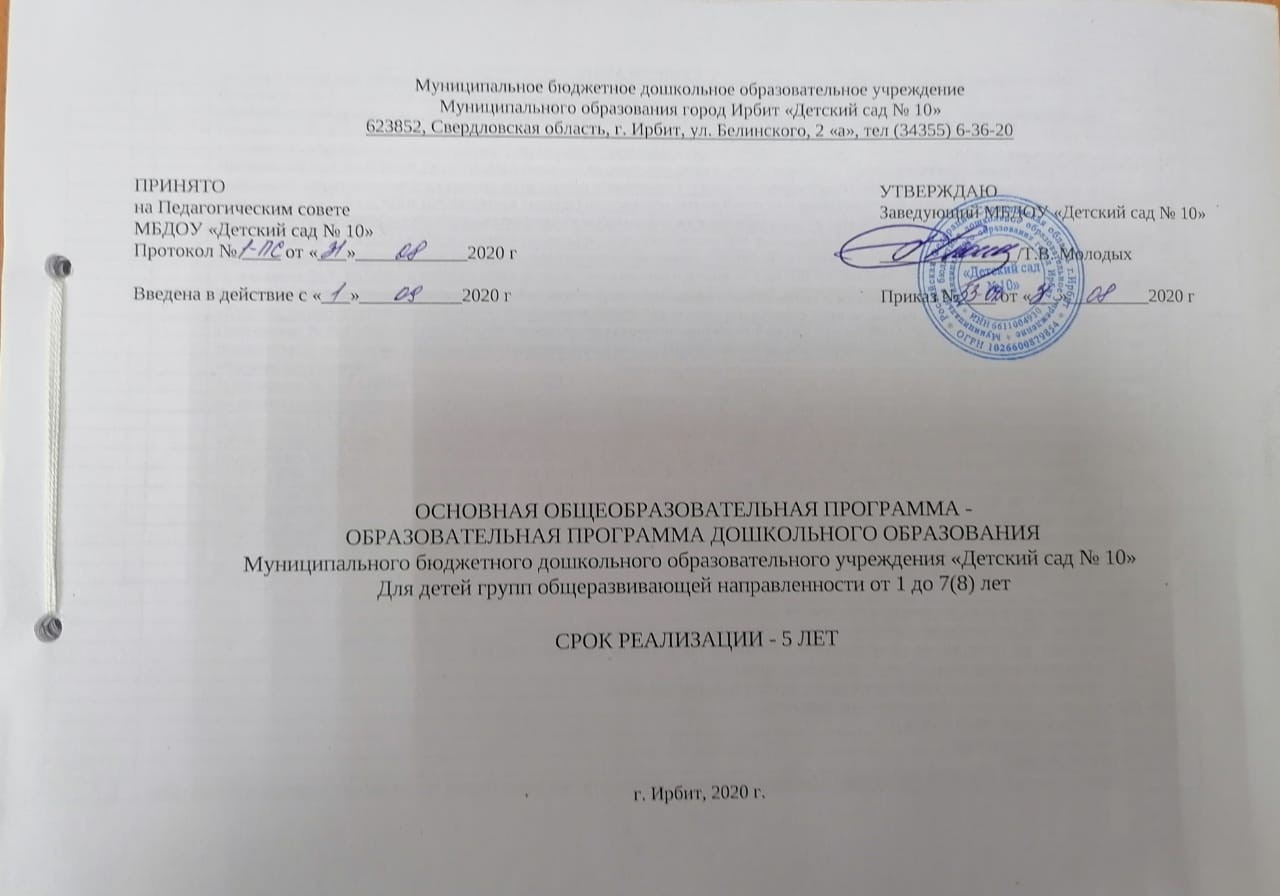 Обязательная часть ЦЕЛЕВОЙ РАЗДЕЛПояснительная запискаОсновная общеобразовательная программа - образовательная программа дошкольного образования (далее – Программа) является нормативно-управленческим документом Муниципального бюджетного дошкольного образовательного учреждения Муниципального образования город Ирбит «Детский сад № 10» (далее - ДОУ) реализуется в группах общеразвивающей направленности. Программа разработана в соответствии с Федеральным государственным образовательным стандартом дошкольного образования, утвержденным Приказом Министерства образования и науки РФ от 17.10.2013 № 1155 (далее – ФГОС ДО), с учетом примерной образовательной программы дошкольного образования, одобренной решением федерального учебно-методического объединения по общему образованию (протокол от 20 мая 2015 г. №2/15) (далее – Примерная программа).По Уставу ДОУ обеспечивает воспитание, обучение и развитие, а также присмотр, уход и оздоровление детей в возрасте от 2 месяцев (при наличии условий) до 8 лет. В связи с потребностью, возникающей в последние годы, Программа ориентирована на воспитанников от 1 года до 8 лет. ДОУ создает условия для реализации гарантированного гражданам Российской Федерации права на получение общедоступного и бесплатного дошкольного образования, обеспечивает образовательную деятельность, воспитание и развитие детей в возрасте от 1 года до 8 лет. Обучение и воспитание в ДОУ осуществляется на русском языке. Сроки получения дошкольного образования определены Уставом ДОУ. Режим работы ДОУ разработан в соответствии с Уставом ДОУ и календарным учебным графиком, в соответствии с объемом решаемых задач образовательной деятельности. Продолжительность пребывания детей в ДОУ - 10,5-часовое, с 07.30 до 18.00 часов, исключая выходные и праздничные дни. Режим работы ДОУ установлен в соответствии с потребностью семьи, возможностей бюджетного финансирования - пятидневная рабочая неделя, выходные дни – суббота, воскресенье и праздничные дни. Режим посещения ребенком ДОУ может определяться индивидуально (в пределах режима работы ДОУ). Программа реализуется в течение всего времени пребывания детей в ДОУ. Период определяется сроком поступления и завершения ребенком дошкольного образования в ДОУ. В соответствии с п. 1.3 ФГОС ДО учитывается возможность освоения ребенком Программы на любом этапе ее реализации. Программа направлена на: создание условий развития ребенка, открывающих возможности для его позитивной социализации, его личностного развития, развития инициативы и творческих способностей на основе сотрудничества со взрослыми и сверстниками и соответствующим возрасту видам деятельности;на создание развивающей образовательной среды, которая представляет собой систему условий социализации и индивидуализации детей. Программа:раскрывается через представление общей модели образовательного процесса в ДОУ, возрастных нормативов развития детей дошкольного возраста, определение структуры и наполнения содержания образовательной деятельности в соответствии с направлениями развития ребенка в пяти образовательных областях. Образовательные области, содержание образовательной деятельности, равно как и организация образовательной среды, в том числе предметно-пространственная и развивающая образовательная среда, выступают в качестве структурных единиц, из которых создана данная  Программа. Содержание Программы выстроено на материалах выбранных участниками образовательных отношений (взрослыми) спектра имеющихся образовательных программ дошкольного образования («Навигатор образовательных программ»); учитывает обобщения и интеграцию фундаментальных достижений отечественной и мировой дошкольной педагогики, психологии, других наук, отражает концепцию воспитания дошкольника как неповторимой индивидуальности на основе амплификации развития и саморазвития его самосознания;направлена на образование, развитие и саморазвитие дошкольника от 1 года до 7(8) лет.Программа выстроена в соответствии с традиционными возрастными периодами раннего возраста 2-3-й год жизни (группы раннего возраста) и дошкольного возраста: 4-й год (младшая группа), 5-й год (средняя группа), 6-й год (старшая группа) и 7-й год (подготовительная к школе группа). Структура Программы соответствует требованиям ФГОС ДО и учитывает Примерную программу. Программа определяет содержание и организацию образовательной деятельности на уровне дошкольного образования, обеспечивает развитие личности детей дошкольного возраста в различных видах общения и деятельности с учетом их возрастных, индивидуальных психологических и физиологических особенностей. Программа включает следующие разделы: целевой, содержательный, организационный, дополнительный. Программа состоит из обязательной части и части, формируемой участниками образовательных отношений.Объем обязательной части Программы составляет не менее 60% от ее общего объема; части, формируемой участниками образовательных отношений - не более 40%. Объем обязательной части в группе раннего возраста составляет примерно 80% от ее общего объема; части, формируемой участниками образовательных отношений – примерно 20%.Обязательная часть Программы разработана на основе программно-методического комплекса: «От рождения до школы». Инновационная программа дошкольного образования. / Под ред. Н. Е. Вераксы, Т. С. Комаровой, Э. М. Дорофеевой. - Издание пятое (инновационное), исп. и доп. - М.: МОЗАИКА-СИНТЕЗ, 2019. - c. 336. Протокол № 7 от 25.09.2019 г. решение ученого совета ФГБНУ «Институт изучения детства, семьи и воспитания Российской академии образования» (Письмо № 309/07 от 25.09.2019).Часть Программы, формируемая участниками образовательных отношений, разработана с учетом: Дети раннего возраста (от 1 до 3 лет) - Комплексная образовательная программа для детей раннего возраста «Первые шаги» / Е.О. Смирнова, Л.Н. Галигузова, С.Ю. Мещерякова. - 3-е изд. - М.: ООО «Русское слово - учебник», 2019. - 168 с. - (ФГОС дошкольного образования). Рецензия № 228/07 от 28.06.2019 г. от ФГБНУ «ИИДСВ РАО». Решение ученого совета ФГБНУ «ИИДСВ РАО», Протокол № 5 от 25 июня 2019 г.Дети дошкольного возраста (от 2 до 7(8) лет) - От звука к букве. Формирование звуковой аналитико-синтетической активности дошкольников как предпосылки обучения грамоте / Е.В. Колесникова - М.: БИНОМ. Лаборатория знаний. 2019. - 85 с. Рецензия ФГБНУ «ИИДСВ РАО». Протокол № 7. Решение ученого совета ФГБНУ «ИИДСВ РАО» от 24 сентября 2019 г. (Письмо № 338/07 от 09.10.2019 г.)Старший дошкольный возраст (от 4 до 7(8) лет) - Толстикова О.В., Савельева О.В. Мы живем на Урале: образовательная программа с учетом специфики национальных, социокультурных и иных условий, в которых осуществляется образовательная деятельность с детьми дошкольного возраста. - Екатеринбург: ГАОУ ДПО СО «ИРО». – 2013г. –102с.Программа адресована: родителям (законным представителям) - для информирования о целях, содержании и организации образовательного процесса, о предполагаемых результатах деятельности образовательной организации; педагогам - для углубления понимания смыслов дошкольного образования и в качестве ориентира в проектировании практической образовательной деятельности и оценки освоения детьми содержания Программы; администрации - для координации деятельности педагогического коллектива по осуществлению требований к содержанию, условиям реализации Программы и результатам освоения детьми дошкольного возраста основной образовательной программы, а также осуществления управленческого контроля; для регулирования совместных действий участников образовательных отношений.1.1.1.Цели и задачи реализации Программы Главная цель российского образования была сформулирована в майском Указе Президента Российской Федерации № 204 от 7 мая 2018 года «О национальных целях и стратегических задачах развития Российской Федерации на период до 2024 года» - Воспитание гармонично развитой и социально ответственной личности на основе духовно-нравственных ценностей народов Российской Федерации, исторических и национально-культурных традиций.Для достижения этой цели была решена очень важная и актуальная задача - обеспечение оптимального сочетания классического дошкольного образования и современных образовательных технологий.Главное нововведение пятого (инновационного) издания Программы - это нацеленность на создание ПДР (пространство детской реализации) - поддержку детской инициативы, творчества, развитие личности ребенка, создание условий для самореализации. Пятое (инновационное) издание Программы предоставляет дошкольным организациям и воспитателям больше возможностей, стимулирует к творчеству.Таблица № 1. Основные задачи 1.1.2.Принципы и подходы к формированию ПрограммыОсновные принципы дошкольного образования:полноценное проживание ребенком всех этапов детства (младенческого, раннего и дошкольного возраста), обогащение (амплификация) детского развития; построение образовательной деятельности на основе индивидуальных особенностей каждого ребенка, при котором сам ребенок становится активным в выборе содержания своего образования, становится субъектом образования (далее - индивидуализация дошкольного образования);содействие и сотрудничество детей и взрослых, признание ребенка полноценным участником (субъектом) образовательных отношений;поддержка инициативы детей в различных видах деятельности;сотрудничество Организации с семьей;приобщение детей к социокультурным нормам, традициям семьи, общества и государства;формирование познавательных интересов и познавательных действий ребенка в различных видах деятельности;возрастная адекватность дошкольного образования (соответствие условий, требований, методов возрасту и особенностям развития);учет этнокультурной ситуации развития детей.Опираясь на вышеперечисленные научные концепции, программа «ОТ РОЖДЕНИЯ ДО ШКОЛЫ» реализует следующие основные принципы и положения:обеспечивает всестороннее развитие каждого ребенка, в том числе развитие социальных, нравственных, эстетических, интеллектуальных, физических качеств, инициативности, самостоятельности и  ответственности ребенка;реализует принцип возрастного соответствия - предлагает содержания и методы дошкольного образования в соответствии с психологическими законами развития и возрастными возможностями детей;сочетает принципы научной обоснованности и практической применимости - соответствует основным положениям возрастной психологии и дошкольной педагогики и может быть успешно реализована в массовой практике дошкольного образования;соответствует критериям полноты, необходимости и достаточности - решает поставленные цели и задачи на необходимом и достаточном материале, максимально приближаясь к разумному «минимуму»;объединяет обучение и воспитание в целостный образовательный процесс на основе традиционных российских духовно-нравственных и социокультурных ценностей;построена на принципах позитивной социализации детей на основе принятых в обществе правил и норм поведения в интересах человека, семьи, общества и государства;обеспечивает преемственность между всеми возрастными дошкольными группами и между детским садом и начальной школой;реализует принцип индивидуализации дошкольного образования, что означает построение образовательного процесса с учетом индивидуальных особенностей, возможностей и интересов детей;базируется на личностно-ориентированном взаимодействии взрослого с ребенком, что означает понимание (признание) уникальности, неповторимости каждого ребенка; поддержку и развитие инициативы детей в различных видах деятельности;предусматривает учет региональной специфики и варьирование образовательного процесса в зависимости от региональных особенностей;реализует принцип открытости дошкольного образования;предусматривает эффективное взаимодействие с семьями воспитанников;использует преимущества сетевого взаимодействия с местным сообществом;предусматривает создание современной информационно-образовательной среды организации;предлагает механизм профессионального и личностного роста педагогов, работающих по программе «ОТ РОЖДЕНИЯ ДО ШКОЛЫ».Планируемые результаты освоения ПрограммыКак уже было обозначено ранее, главная цель дошкольного образования - «воспитание гармонично развитой и социально-ответственной личности на основе духовно-нравственных ценностей народов Российской Федерации, исторических и национально-культурных традиций».Но как достичь «гармоничного развития»? Для обеспечения «гармоничного развития» ребенка, в первую очередь, необходимо обеспечить единство задач воспитания, развития и обучения. Воспитание - это формирование первичных ценностных представлений (понимания того, «что такое хорошо и что такое плохо», основ нравственности, восприятия традиционных российских ценностей, патриотизм и пр.); формирование положительной мотивации (уверенности в себе, инициативности, позитивного отношения к миру, к себе, к другим людям, стремления «поступать хорошо», отношение к образованию как к одной из ведущих жизненных ценностей, стремление к здоровому образу жизни и пр.). Развитие - это развитие общих способностей, таких как познавательный интерес, умение думать, анализировать, делать выводы (когнитивные способности); умение взаимодействовать с окружающими, общаться, работать в команде (коммуникативные способности); умение следовать правилам и нормам, ставить цели, строить и выполнять планы, регулировать свое поведение и настроение (регуляторные способности). Особо хотелось бы сказать о развитии специальных способностей и одаренностей, то есть о тех способностях человека, которые определяют его успехи в конкретной деятельности, для осуществления которой необходимы специфического рода задатки и их развитие. К таким способностям относятся музыкальные, математические, лингвистические, технические, литературные, художественные, спортивные и пр. Программа «ОТ РОЖДЕНИЯ ДО ШКОЛЫ» одна из немногих программ дошкольного образования, где наряду с развитием общих способностей решается задача по поддержке и развитию специальных способностей детей. Обучение - это усвоение конкретных элементов социального опыта, освоение новых знаний, умений, навыков, для чего необходимы правильно организованные занятия. Конечно, такое деление до некоторой степени условно, так как в дошкольном возрасте любое взаимодействие с ребенком содержит в себе и воспитательный, и обучающий, и развивающий эффект. Единство воспитания, обучения и развития составляет основу дошкольного образования.Образовательные результаты в дошкольном воспитанииОбразовательные результаты, по определению, это результаты, достигнутые в процессе образовательной деятельности. Для целей дошкольного образования будем их классифицировать следующим образом:Мотивационные образовательные результаты - это сформированные в образовательном процессе первичные ценностные представления, мотивы, интересы, потребности, система ценностных отношений к окружающему миру, к себе, другим людям, инициативность, критическое мышление.Универсальные образовательные результаты - это развитие общих способностей (когнитивных - способности мыслить, коммуникативных - способности взаимодействовать, регуляторных - способности к саморегуляции своих действий).Предметные образовательные результаты - это усвоение конкретных элементов социального опыта и в том числе элементарных знаний, составляющих предпосылки научного представления о мире, предметных умений и навыков.Такой подход к пониманию образовательных результатов не позволяет акцентировать внимание исключительно на достижении предметных результатов (ЗУН - знания, умения, навыки), но требует комплексного подхода и предполагает, что во главу угла ставится формирование личности ребенка через развитие общих способностей (когнитивных, коммуникативных, регуляторных) с опорой на сформированные ценностные представления и полученные знания, умения, навыки.В такой парадигме достижение предметных результатов (знания, умения, навыки) является не целью, а материалом для развития ребенка, а ценностные представления задают требуемое направление для проявления инициативы и самореализации.Достижение обозначенных образовательных результатов обеспечивается соблюдением «семи золотых принципов» дошкольного образования, изложенных в целевом разделе:ЗБР (Зона ближайшего развития)КультуросообразностьДеятельностный подходВозрастное соответствиеРазвивающее обучениеАмплификация развитияПДР (Пространство Детской Реализации)Специфика дошкольного возраста Специфика дошкольного возраста (гибкость, пластичность развития ребенка, высокий разброс вариантов его развития, его непосредственность и непроизвольность) не позволяет требовать от ребенка-дошкольника достижения конкретных образовательных результатов, поэтому в Федеральных государственных образовательных стандартах дошкольного образования употребляется более корректный термин - «целевые ориентиры». Ожидаемые образовательные результаты освоения Программы это не то, что ребенок должен освоить в обязательном порядке. Ожидаемые образовательные результаты следует рассматривать как социально-нормативные возрастные характеристики возможных достижений ребенка, как целевые ориентиры для педагогов и родителей, обозначающие направленность воспитательной деятельности взрослых. В соответствии с ФГОС ДО ожидаемые образовательные результаты (целевые ориентиры) не подлежат непосредственной оценке, в том числе в виде педагогической диагностики (мониторинга), и не являются основанием для их формального сравнения с реальными достижениями детей. Освоение Программы не сопровождается проведением промежуточных аттестаций и итоговой аттестации воспитанников, педагоги не должны требовать от детей достижения конкретных образовательных результатов. Но этот факт вовсе не отменяет необходимости для самого педагога удерживать ожидаемые образовательные результаты именно как целевые ориентиры, задающие вектор работы с детьми. Целевые ориентиры, обозначенные в ФГОС ДО, являются общими для всего образовательного пространства Российской Федерации, однако каждая из примерных программ имеет свои отличительные особенности, свои приоритеты, целевые ориентиры, которые не противоречат ФГОС ДО, но могут углублять и дополнять его требования. Таким образом, ожидаемые образовательные результаты (целевые ориентиры) Программы «ОТ РОЖДЕНИЯ ДО ШКОЛЫ» базируются на ФГОС ДО и целях и задачах, обозначенных в пояснительной записке к Программе. Но что можно считать хорошими образовательными результатами в дошкольном воспитании? К каким конкретно результатам следует стремиться воспитателю? Понятно, что это коренным образом зависит от возрастных и индивидуальных возможностей ребенка. Например, проявление инициативы у трехлетнего ребенка совершенно иное, нежели у шестилетнего. Поэтому ожидаемые результаты освоения детьми Программы «ОТ РОЖДЕНИЯ ДО ШКОЛЫ» будем подразделять на итоговые и промежуточные.Таблица № 2. Ожидаемые образовательные результаты (целевые ориентиры)Ожидаемые итоговые результаты освоения Программы являются целевыми ориентирами для воспитателя на этапе завершения детьми дошкольного образования. Промежуточные ожидаемые результаты освоения Программы являются целевыми ориентирами для воспитателя в каждый возрастной период освоения Программы.Ожидаемые итоговые и промежуточные образовательные результаты освоения детьми программы «ОТ РОЖДЕНИЯ ДО ШКОЛЫ» будут даны в содержательном разделе в подразделах для соответствующих возрастов при переиздании Программы.1.3. Значимые для разработки и реализации Программы характеристики, в том числе характеристики особенностей развития детей Природно-географические условия:Город Ирбит расположен в 204 км к востоку от Екатеринбурга, на правом берегу реки Ницы при впадении в нее реки Ирбит. Через город проходит железнодорожная магистраль Екатеринбург - Тавда - Устье-Аха, а также автомобильные дороги, идущие на юго-запад к Камышлову и Артемовскому, на юго-восток - в Тюмень и Талицу, на северо-восток - в Туринск, на северо-запад - в Нижний Тагил и Алапаевск. Общая площадь Муниципального образования город Ирбит - 6423 га. Граничит со всех сторон с Ирбитским МО (Ирбитский район). В северной части города заложен парк общегородского значения, в южной - расположена лесопарковая зона - массив «Бугры» с живописным рельефом, сосновыми и сосно-берёзовыми лесами. В 20 км от города находится памятник природы «Белая горка», где сформирован комплекс детских оздоровительных учреждений. На северо-востоке (в междуречье Ницы и Ирбита) находится природный заповедник «Вязовая роща» (крайняя восточная точка распространения дикорастущих вязов на территории РФ). Главными водными артериями являются равнинные реки Ница и Ирбит, относящиеся к западно-сибирскому типу с характерным весенним половодьем. В районе города расположены месторождения диатомитов и стекольных песков. Карьеры занимают площадь 31 га. Климатические условия: Ирбит находится в зоне резко континентального климата, где зима продолжительная, многоснежная и суровая, а лето короткое влажное и умеренно-тёплое. Весна приходит в конце марта. В среднем установление устойчивого снежного покрова происходит в первой декаде ноября, а схода в первой декаде апреля. Средняя относительная влажность воздуха составляет 71%. В течение всего года преобладает юго-западный ветер, но часты также западный и южный. Наиболее часто туманы в августе, сентябре и декабре, вероятнее всего утром, в промежутке. Метели чаще бывают в ноябре - декабре. В начале зимы, случается гололёд. Исходя из климатических условий региона, графика образовательного процесса составляется в соответствии с выделением двух периодов: 1. Холодный (сентябрь-май) - учебный год. Составляется определенный распорядок дня и расписание непосредственной образовательной деятельности. 2. Теплый (июнь-август), для которого составляется другой распорядок дня. В холодной время пребывание детей на открытом воздухе ограничивается температурными режимами. А в летнее время деятельность детей организуется на открытом воздухе. Национально-культурные и этнокультурные особенности: Население города Ирбита многонациональное. В результате миграционных процессов в городе значительной выросло количество этнически русских, бывших граждан государств СНГ. Но при этом в детском саду этнический состав семей воспитанников в основном имеет однородный характер, основной контингент – дети из русскоязычных семей.В содержании образовательной программы учитывается многонациональность, многоконфессиональность Уральского региона. Сильные православные традиции.Культура народов региона (национальные обычаи и традиции). Исторически сложившиеся народы Среднего Урала - русские, удмурты, манси, татары, башкиры, марийцы, чуваши и т.д.. С учетом национально-культурных традиций народов Среднего Урала осуществлен отбор произведений национальных (местных) писателей, поэтов, композиторов, художников, образцов национального (местного) фольклора, народных художественных промыслов при ознакомлении детей с искусством, народных игр, средств оздоровления.В городе много исторических памятников, богатое архитектурное наследие и проводятся исторические мероприятия, например, Ирбитская ярмарка. Особое внимание к формированию у детей понимания принадлежности к определенной социальной группе, где в качестве идентификации и с этносом выступают родной язык, традиционные ценности и культура; формированию толерантного и уважительного отношения к людям другой национальности. И в то же время необходимо обеспечить возможность почувствовать гордость своей национальной принадлежности.Перечень нормативных документовОснованием для разработки Программы послужили нормативные правовые документы сферы образования Российской Федерации: Федеральный закон № 273-ФЗ от 29 декабря 2012 г. (ред. от 31.12.2014, с изм. от 02.05.2015) «Об образовании в Российской Федерации».Приказ Министерства образования и науки Российской Федерации № 1155 от 17 октября 2013г. «Об утверждении федерального государственного образовательного стандарта дошкольного образования» (зарегистрирован Минюстом России 14 ноября 2013г., регистрационный № 30384).«Порядок организации и осуществления образовательной деятельности по основным общеобразовательным программам – образовательным программам дошкольного образования» (приказ Министерства образования и науки Российской Федерации № 1014 от 30 августа 2013 г.).Постановление Главного государственного санитарного врача Российской Федерации № 26 от 15 мая 2013 г. «Об утверждении СанПиН 2.4.1.3049-13 «Санитарно-эпидемиологические требования к устройству, содержанию и организации режима работы дошкольных образовательных организаций» (с изменениями на 27 августа 2015г.). Кадровые условия реализации Программы Для успешной реализации Программы, ДОУ укомплектовано квалифицированными кадрами, в т. ч. руководящими, педагогическими, учебно-вспомогательными, административно-хозяйственными работниками. Состав работников ДОУ позволяет успешно реализовать цели и задачи Программы.Таблица № 3. Педагогические кадры, участвующие в реализации ПрограммыРеализация Программы осуществляется: педагогическими работниками в течение всего времени пребывания воспитанников в ДОУ. учебно-вспомогательными работниками в группе в течение всего времени пребывания воспитанников в детском саду. В целях эффективной реализации Программы в ДОУ созданы условия для профессионального развития педагогических и руководящих кадров, в т.ч. их дополнительного профессионального образования, в различных формах и программах дополнительного профессионального образования. В ДОУ предусмотрено организационно-методическое сопровождение педагогов как самостоятельно, так и с привлечением других организаций и партнеров через консультативную поддержку по вопросам образования детей дошкольного возраста. Педагоги проходят курсы повышения квалификации не реже одного раза в 3 года.Психолого-педагогические условия, обеспечивающие развитие ребенкаПрограмма предполагает создание следующих психолого-педагогических условий, обеспечивающих развитие ребенка в соответствии с его возрастными и индивидуальными возможностями и интересами: Личностно-порождающее взаимодействие взрослых с детьми, предполагающее создание таких ситуаций, в которых каждому ребенку предоставляется возможность выбора деятельности, партнера, средств и пр.; обеспечивается опора на его личный опыт при освоении новых знаний и жизненных навыков. Ориентированность педагогической оценки на относительные показатели детской успешности, то есть сравнение нынешних и предыдущих достижений ребенка, стимулирование самооценки.Формирование игры как важнейшего фактора развития ребенка. Создание развивающей образовательной среды, способствующей физическому, социально-коммуникативному, познавательному, речевому, художественно-эстетическому развитию ребенка и сохранению его индивидуальности. Сбалансированность репродуктивной (воспроизводящей готовый образец) и продуктивной (производящей субъективно новый продукт) деятельности, то есть деятельности по освоению культурных форм и образцов и детской исследовательской, творческой деятельности; совместных и самостоятельных, подвижных и статичных форм активности.Участие семьи как необходимое условие для полноценного развития ребенка дошкольного возраста.Профессиональное развитие педагогов, направленное на развитие профессиональных компетентностей, в том числе коммуникативной компетентности и мастерства мотивирования ребенка, а также владения правилами безопасного пользования Интернетом, предполагающее создание сетевого взаимодействия педагогов и управленцев, работающих по Программе. Кроме этого, для успешной реализации Программы предусмотрены такие психолого-педагогические условия, как: уважение взрослых к человеческому достоинству детей, формирование и поддержка их положительной самооценки, уверенности в собственных возможностях и способностях; использование в образовательной деятельности форм и методов работы с детьми, соответствующих их возрастным и индивидуальным особенностям (недопустимость, как искусственного ускорения, так и искусственного замедления развития детей); построение образовательной деятельности на основе взаимодействия взрослых с детьми, ориентированного на интересы и возможности каждого ребенка и учитывающего социальную ситуацию его развития; поддержка взрослыми положительного, доброжелательного отношения детей друг к другу и взаимодействия детей друг с другом в разных видах деятельности; поддержка инициативы и самостоятельности детей в специфических для них видах деятельности;возможность выбора детьми материалов, видов активности, участников совместной деятельности и общения;защита детей от всех форм физического и психического насилия;поддержка родителей (законных представителей) в воспитании детей, охране и укреплении их здоровья, вовлечение семей непосредственно в образовательную деятельность.Программа выстраивается на методологических подходах к образованию детей дошкольного возраста и основывается на следующих научно обоснованных подходах: культурно-историческом, деятельностном,личностном, аксиологическом,культурологическом. Культурно-исторический подход предполагает необходимость учета интересов и потребностей ребенка дошкольного возраста, зоны его ближайшего развития, ведущей деятельности возраста, понимание взрослого как главного носителя культуры в процессе развития ребенка, организация образовательного процесса в виде совместной деятельности взрослого и детей.Центральной категорией деятельностного подхода является категория деятельности, предполагающая активное взаимодействие ребёнка с окружающей его действительностью, направленное на  познание. Преобразуя действительность на доступном для него уровне, ребёнок проявляется как субъект собственного развития.Личностный подход в широком значении предполагает отношение к ребенку как к самостоятельной ценности, принятие его таки, каков он есть.Аксиологический подход предполагает ценностную ориентацию всего образовательного процесса. Помимо общечеловеческих ценностей (добро, красота, справедливость, ответственность и др.), в Программе большое внимание уделяется формированию у детей чувства принадлежности в первую очередь к своей семье, ближайшему социуму, своей стране. Культурологический подход ориентирует образование на формирование общей культуры ребенка, освоение им общечеловеческих культурных ценностей, в том числе как жителя Среднего Урала. Все методологические подходы взаимосвязаны.Возрастные особенности развития детейВозрастные особенности развития детей 1–2 лет (первая группа раннего возраста)На втором году жизни ежемесячная прибавка в весе составляет 200–250 граммов, а в росте 1 см. Продолжается совершенствование строения и функций внутренних органов, костной, мышечной и центральной нервной системы. Повышается работоспособность нервных клеток. Длительность каждого периода активного бодрствования у детей до полутора лет составляет 3–4 часа, двух лет - 4–5,5 часа.На развитие основных движений ребенка частично влияют пропорции его тела: короткие ноги, длинное туловище, большая голова. Малыш до полутора лет часто падает при ходьбе, не всегда может вовремя остановиться, обойти препятствие. Несовершенна и осанка. Вследствие недостаточного развития мышечной системы ребенку трудно долго выполнять однотипные движения, например, ходить с мамой «только за ручку».Постепенно совершенствуется ходьба. Дети учатся свободно передвигаться на прогулке: они взбираются на бугорки, ходят по траве, перешагивают через небольшие препятствия, например, палку, лежащую на земле.Исчезает шаркающая походка. В подвижных играх и на музыкальных занятиях дети делают боковые шаги, медленно кружатся на месте.В начале второго года дети много лазают: взбираются на горку, на диванчики, а позже (приставным шагом) и на шведскую стенку. Они также перелезают через бревно, подлезают под скамейку, пролезают через обруч. После полутора лет у малышей кроме основных развиваются и подражательные движения (мишке, зайчику). В простых подвижных играх и плясках дети привыкают координировать свои движения и действия друг с другом (при числе участвующих не более 8–10). При обучении и правильном подборе игрового материала дети осваивают действия с разнообразными игрушками: разборными (пирамиды, матрешки и др.), строительным материалом и сюжетными игрушками (куклы с атрибутами к ним, мишки). Эти действия ребенок воспроизводит по подражанию после показа взрослого.Постепенно из отдельных действий складываются «цепочки», и малыш учится доводить предметные действия до результата: заполняет колечками всю пирамиду, подбирая их по цвету и размеру, из строительного материала возводит по образцу забор, паровозик, башенку и другие несложные постройки.Значительные перемены происходят и в действиях с сюжетными игрушками. Дети начинают переносить разученное действие с одной игрушкой (кукла) на другие (мишки, зайки); они активно ищут предмет, необходимый для завершения действия (одеяло, чтобы уложить куклу спать, мисочку, чтобы накормить мишку).Воспроизводя подряд 2–3 действия, они сначала не ориентируются на то, как это бывает в жизни: спящую куклу, например, вдруг начинают катать на машинке. К концу второго года в игровых действиях детей уже отражается привычная им жизненная последовательность: погуляв с куклой, кормят ее и укладывают спать.Бытовые действия с сюжетными игрушками дети воспроизводят на протяжении всего периода дошкольного детства. Но при этом дети 3–5 лет и старше устраивают из каждого действия «многозвеньевой ритуал». Перед едой кукле вымоют руки, завяжут салфетку, проверят, не горяча ли каша, кормить будут ложкой, а пить дадут из чашки. Всего этого на втором году нет. Ребенок просто подносит миску ко рту куклы. Аналогично он поступает и в других ситуациях. Этими особенностями объясняется простота подбора сюжетных игрушек и атрибутов к ним.Изложенное дает основание считать, что на втором году из отдельных действий складываются элементы, основа деятельности, свойственной дошкольному детству: предметная с характерным для нее сенсорным уклоном, конструктивная и сюжетно-ролевая игра (последнюю на втором году можно считать лишь отобразительной).Успехи в развитии предметно-игровой деятельности сочетаются с ее неустойчивостью, особенно заметной при дефектах воспитания. Имея возможность приблизиться к любому предмету, попавшему в поле зрения, ребенок бросает то, что держит в руках, и устремляется к нему. Постепенно это можно преодолеть.Второй год жизни - период интенсивного формирования речи. Связи между предметом (действием) и словами, их обозначающими, формируются в 6–10 раз быстрее, чем в конце первого года. При этом понимание речи окружающих по-прежнему опережает умение говорить. Дети усваивают названия предметов, действий, обозначения некоторых качеств и состояний. Благодаря этому можно организовать деятельность и поведение малышей, формировать и совершенствовать восприятие, в том числе составляющие основу сенсорного воспитания.В процессе разнообразной деятельности со взрослыми дети усваивают, что одно и то же действие может относиться к разным предметам: «надень шапку, надень колечки на пирамидку и т.д.». Важным приобретением речи и мышления является формирующаяся на втором году жизни способность обобщения. Слово в сознании ребенка начинает ассоциироваться не с одним предметом, а обозначать все предметы, относящиеся к этой группе, несмотря на различие по цвету, размеру и даже внешнему виду (кукла большая и маленькая, голышом и одетая, кукла-мальчик и кукла-девочка). Способность обобщения позволяет детям узнавать предметы, изображенные на картинке, в то время как в начале года на просьбу показать какой-либо предмет малыш ориентировался на случайные несущественные признаки.Так, словом «кх» он обозначал и кошку, и меховой воротник.Малыш привыкает к тому, что между предметами существуют разные связи, а взрослые и дети действуют в разных ситуациях, поэтому ему понятны сюжетные инсценировки (показ игрушек, персонажей кукольного и настольного театра).Впечатления от таких показов, заинтересованного рассматривания сохраняются в памяти. Поэтому дети старше полутора лет способны поддерживать диалог-воспоминание со взрослым о недавних событиях или вещах, связанных с их личным опытом: «Куда ходили?» - «Гулять». - «Кого видели?» - «Собачку». - «Кого кормили зернышками?» - «Птичку».Активный словарь на протяжении года увеличивается неравномерно.К полутора годам он равен примерно 20–30 словам. После 1 года 8–10 месяцев происходит скачок, и активно используемый словарь состоит теперь из 200–300 слов. В нем много глаголов и существительных, встречаются простые прилагательные и наречия (тут, там, туда и т.д.), а также предлоги.Упрощенные слова (ту-ту, ав-ав) заменяются обычными, пусть и несовершенными в фонетическом отношении. После полутора лет ребенок чаще всего воспроизводит контур слова (разное число слогов), наполняя его звуками-заместителями, более или менее близкими по звучанию слышимому образцу. Попытки улучшить произношение, повторяя слово за взрослым, в этом возрасте не приносят успеха. Это становится возможным лишь на третьем году. Ребенок в большинстве случаев после полутора лет правильно произносит губно-губные звуки (п, б, м), передние небоязычные (т, д, н), задние небоязычные (г, х). Свистящие, шипящие и сонорные звуки, а также слитные фонемы в словах, произносимых ребенком, встречаются крайне редко.Вначале произносимое ребенком слово является целым предложением. Так, слова «бах, упала» в одних случаях обозначают, что малыш уронил игрушку, в других - что он сам упал и ушибся.К полутора годам в высказываниях детей появляются двухсловные предложения, а в конце второго года обычным становится использование трех-, четырехсловных предложений.Ребенок старше полутора лет активно обращается ко взрослым с вопросами. Но выражает их преимущественно интонационно: «Ия куся?» - то есть «Ира кушала?» Вопросительными словами дети пользуются реже, но могут спросить: «Где платок?», «Баба куда пошла?», «Это что?».На втором году жизни ребенок усваивает имена взрослых и детей, с которыми общается повседневно, а также некоторые родственные отношения (мама, папа, бабушка). Он понимает элементарные человеческие чувства, обозначаемые словами «радуется», «сердится», «испугался», «жалеет». В речи появляются оценочные суждения: «плохой», «хороший», «красивый».Совершенствуется самостоятельность детей в предметно-игровой деятельности и самообслуживании.Малыш овладевает умением самостоятельно есть любую пищу, умываться и мыть руки, приобретает навыки опрятности.Расширяется ориентировка в ближайшем окружении. Знание того, как называются части помещения группы (мебель, одежда, посуда), помогает ребенку выполнять несложные (из одного, а к концу года из 2–3 действий) поручения взрослых, постепенно он привыкает соблюдать элементарные правила поведения, обозначаемые словами «можно», «нельзя», «нужно».Общение со взрослым носит деловой, объектно-направленный характер.На втором году закрепляется и углубляется потребность общения со взрослым по самым разным поводам. При этом к двум годам дети постепенно переходят с языка жестов, мимики, выразительных звукосочетаний к выражению просьб, желаний, предложений с помощью слов и коротких фраз. Так речь становится основным средством общения со взрослым, хотя в этом возрасте ребенок охотно говорит только с близкими, хорошо знакомыми ему людьми.На втором году жизни у детей сохраняется и развивается эмоциональное взаимообщение. По двое-трое они самостоятельно играют друг с другом в разученные ранее при помощи взрослого игры («Прятки», «Догонялки»).Однако опыт взаимообщения у детей невелик и основа его еще не сформирована. Имеет место непонимание со стороны предполагаемого партнера. Ребенок может расплакаться и даже ударить жалеющего его. Он активно протестует против вмешательства в свою игру. Игрушка в руках другого гораздо интереснее для малыша, чем та, что стоит рядом. Отобрав ее у соседа, но не зная, что делать дальше, малыш ее просто бросает. Воспитателю не следует проходить мимо подобных фактов, чтобы у детей не пропало желание общаться.Взаимообщение детей в течение дня возникает, как правило, в предметно-игровой деятельности и режимных процессах, а поскольку предметно-игровые действия и самообслуживание только формируются, самостоятельность, заинтересованность в их выполнении следует всячески оберегать.Детей приучают соблюдать «дисциплину расстояния», и они осваивают умение играть и действовать рядом, не мешая друг другу, вести себя в группе соответствующим образом: не лезть в тарелку соседа, подвинуться на диванчике, чтобы мог сесть еще один ребенок, не шуметь в спальне и т.д. При этом они пользуются простыми словами: «на» («возьми»), «дай», «пусти», «не хочу» и др.На фоне «охраны» деятельности каждого малыша нужно формировать совместные действия. Сначала по подсказу взрослого, а к двум годам самостоятельно дети способны помогать друг другу: принести предмет, необходимый для продолжения игры (кубики, колечки для пирамидки, одеяло для куклы). Подражая маме или воспитателю, один малыш пытается «накормить, причесать» другого.Возможны несложные плясовые действия малышей парами на музыкальных занятиях.Основные приобретения второго года жизни. Основными приобретениями второго года жизни можно считать: совершенствование основных движений, особенно ходьбы. Подвижность ребенка порой даже мешает ему сосредоточиться на спокойных занятиях.Наблюдается быстрое и разноплановое развитие предметно-игрового поведения, благодаря чему к концу пребывания детей во второй группе раннего возраста у них формируются компоненты всех видов деятельности, характерных для периода дошкольного детства.Происходит быстрое развитие разных сторон речи и ее функций. Хотя темп развития понимания речи окружающих по-прежнему опережает умение говорить, в конце второго года активный словарь состоит уже из 200–300 слов, иначе говоря, по сравнению с предшествующей возрастной группой он возрастает в 20–30 раз. С помощью речи можно организовать поведение ребенка, а речь самого малыша становится основным средством общения со взрослым.С одной стороны, возрастает самостоятельность ребенка во всех сферах жизни, с другой - он осваивает правила поведения в группе (играть рядом, не мешая другим, помогать, если это понятно и несложно). Все это является основой для развития в будущем совместной игровой деятельности.Возрастные особенности развития детей 2–3 лет (вторая группа раннего возраста)На третьем году жизни дети становятся самостоятельнее. Продолжает развиваться предметная деятельность, ситуативно деловое общение ребенка и взрослого; совершенствуются восприятие, речь, начальные формы произвольного поведения, игры, наглядно-действенное мышление.Развитие предметной деятельности связано с усвоением культурных способов действия с различными предметами. Развиваются действия соотносящие и орудийные.Умение выполнять орудийные действия развивает произвольность, преобразуя натуральные формы активности в культурные на основе предлагаемой взрослыми модели, которая выступает в качестве не только объекта подражания, но и образца, регулирующего собственную активность ребенка.В ходе совместной со взрослыми предметной деятельности продолжает развиваться понимание речи. Слово отделяется от ситуации и приобретает самостоятельное значение. Дети продолжают осваивать названия окружающих предметов, учатся выполнять простые словесные просьбы взрослых в пределах видимой наглядной ситуации.Количество понимаемых слов значительно возрастает. Совершенствуется регуляция поведения в результате обращения взрослых к ребенку, который начинает понимать не только инструкцию, но и рассказ взрослых.Интенсивно развивается активная речь детей. К 3 годам они осваивают основные грамматические структуры, пытаются строить простые предложения, в разговоре со взрослым используют практически все части речи. Активный словарь достигает примерно 1000–1500 слов.К концу третьего года жизни речь становится средством общения ребенка со сверстниками. В этом возрасте у детей формируются новые виды деятельности: игра, рисование, конструирование.Игра носит процессуальный характер, главное в ней - действия. Они совершаются с игровыми предметами, приближенными к реальности. В середине третьего года жизни появляются действия с предметами-заместителями.Появление собственно изобразительной деятельности обусловлено тем, что ребенок уже способен сформулировать намерение изобразить какой-либо предмет. Типичным является изображение человека в виде «головонога» - окружности и отходящих от нее линий.К третьему году жизни совершенствуются зрительные и слуховые ориентировки, что позволяет детям безошибочно выполнять ряд заданий: осуществлять выбор из 2–3 предметов по форме, величине и цвету; различать мелодии; петь.Совершенствуется слуховое восприятие, прежде всего фонематический слух. К 3 годам дети воспринимают все звуки родного языка, но произносят их с большими искажениями.Основной формой мышления становится наглядно-действенная. Ее особенность заключается в том, что возникающие в жизни ребенка проблемные ситуации разрешаются путем реального действия с предметами.Для детей этого возраста характерна неосознанность мотивов, импульсивность и зависимость чувств и желаний от ситуации. Дети легко заражаются эмоциональным состоянием сверстников. Однако в этот период начинает складываться и произвольность поведения. Она обусловлена развитием орудийных действий и речи. У детей появляются чувства гордости и стыда, начинают формироваться элементы самосознания, связанные с идентификацией с именем и полом. Завершается ранний возраст кризисом трех лет. Ребенок осознает себя как отдельного человека, отличного от взрослого. У него формируется образ Я.Кризис часто сопровождается рядом отрицательных проявлений: негативизмом, упрямством, нарушением общения со взрослым и др. Кризис может продолжаться от нескольких месяцев до двух лет. Но его может и не быть.Возрастные особенности развития детей 3–4 лет (младшая группа)В возрасте 3-4 лет ребенок постепенно выходит за пределы семейного круга. Его общение становится вне ситуативным. Взрослый становится для ребенка не только членом семьи, но и носителем определенной общественной функции. Желание ребенка выполнять такую же функцию приводит к противоречию с его реальными возможностями. Это противоречие разрешается через развитие игры, которая становится ведущим видом деятельности в дошкольном возрасте.Главной особенностью игры является ее условность: выполнение одних действий с одними предметами предполагает их отнесенность к другим действиям с другими предметами. Основным содержанием игры младших дошкольников являются действия с игрушками и предметами-заместителями. Продолжительность игры небольшая. Младшие дошкольники ограничиваются игрой с одной-двумя ролями и простыми, неразвернутыми сюжетами. Игры с правилами в этом возрасте только начинают формироваться.Изобразительная деятельность ребенка зависит от его представлений о предмете. В этом возрасте они только начинают формироваться. Графические образы бедны. У одних детей в изображениях отсутствуют детали, у других рисунки могут быть более детализированы. Дети уже могут использовать цвет.Большое значение для развития мелкой моторики имеет лепка. Младшие дошкольники способны под руководством взрослого вылепить простые предметы.Известно, что аппликация оказывает положительное влияние на развитие восприятия. В этом возрасте детям доступны простейшие виды аппликации.Конструктивная деятельность в младшем дошкольном возрасте ограничена возведением несложных построек по образцу и по замыслу.В младшем дошкольном возрасте развивается перцептивная деятельность. Дети от использования предэталонов - индивидуальных единиц восприятия - переходят к сенсорным эталонам - культурно-выработанным средствам восприятия. К концу младшего дошкольного возраста дети могут воспринимать до 5 и более форм предметов и до 7 и более цветов, способны дифференцировать предметы по величине, ориентироваться в пространстве группы детского сада, а при определенной ДОУ образовательного процесса и в помещении всего дошкольного учреждения.Развиваются память и внимание. По просьбе взрослого дети могут запомнить 3-4 слова и 5-6 названий предметов. К концу младшего дошкольного возраста они способны запомнить значительные отрывки из любимых произведений.Продолжает развиваться наглядно-действенное мышление. При этом преобразования ситуаций в ряде случаев осуществляются на основе целенаправленных проб с учетом желаемого результата. Дошкольники способны установить некоторые скрытые связи и отношения между предметами.В младшем дошкольном возрасте начинает развиваться воображение, которое особенно наглядно проявляется в игре, когда одни объекты выступают в качестве заместителей других.Взаимоотношения детей обусловлены нормами и правилами. В результате целенаправленного воздействия они могут усвоить относительно большое количество норм, которые выступают основанием для оценки собственных действий и действий других детей.Взаимоотношения детей ярко проявляются в игровой деятельности. Они скорее играют рядом, чем активно вступают во взаимодействие. Однако уже в этом возрасте могут наблюдаться устойчивые избирательные взаимоотношения. Конфликты между детьми возникают преимущественно по поводу игрушек. Положение ребенка в группе сверстников во многом определяется мнением воспитателя.В младшем дошкольном возрасте можно наблюдать соподчинение мотивов поведения в относительно простых ситуациях. Сознательное управление поведением только начинает складываться; во многом поведение ребенка еще ситуативно. Вместе с тем можно наблюдать и случаи ограничения собственных побуждений самим ребенком, сопровождаемые словесными указаниями. Начинает развиваться самооценка, при этом дети в значительной мере ориентируются на оценку воспитателя. Продолжает развиваться также их половая идентификация, что проявляется в характере выбираемых игрушек и сюжетов.Возрастные особенности развития детей 4–5 лет (средняя группа)В игровой деятельности детей среднего дошкольного возраста появляются ролевые взаимодействия. Они указывают на то, что дошкольники начинают отделять себя от принятой роли. В процессе игры роли могут меняться. Игровые действия начинают выполняться не ради них самих, а ради смысла игры. Происходит разделение игровых и реальных взаимодействий детей.Значительное развитие получает изобразительная деятельность. Рисунок становится предметным и детализированным. Графическое изображение человека характеризуется наличием туловища, глаз, рта, носа, волос, иногда одежды и ее деталей. Совершенствуется техническая сторона изобразительной деятельности. Дети могут рисовать основные геометрические фигуры, вырезать ножницами, наклеивать изображения на бумагу и т. д.Усложняется конструирование. Постройки могут включать 5-6 деталей. Формируются навыки конструирования по собственному замыслу, а также планирование последовательности действий.Двигательная сфера ребенка характеризуется позитивными изменениями мелкой и крупной моторики. Развиваются ловкость, координация движений. Дети в этом возрасте лучше, чем младшие дошкольники, удерживают равновесие, перешагивают через небольшие преграды. Усложняются игры с мячом.К концу среднего дошкольного возраста восприятие детей становится более развитым. Они оказываются способными назвать форму, на которую похож тот или иной предмет. Могут вычленять в сложных объектах простые формы и из простых форм воссоздавать сложные объекты. Дети способны упорядочить группы предметов по сенсорному признаку - величине, цвету; выделить такие параметры, как высота, длина и ширина. Совершенствуется ориентация в пространстве.Возрастает объем памяти. Дети запоминают до 7-8 названий предметов. Начинает складываться произвольное запоминание: дети способны принять задачу на запоминание, помнят поручения взрослых, могут выучить небольшое стихотворение и т. д.Начинает развиваться образное мышление. Дети оказываются способными использовать простые схематизированные изображения для решения несложных задач. Дошкольники могут строить по схеме, решать лабиринтные задачи. Развивается предвосхищение. На основе пространственного расположения объектов дети могут сказать, что произойдет в результате их взаимодействия. Однако при этом им трудно встать на позицию другого наблюдателя и во внутреннем плане совершить мысленное преобразование образа.Для детей этого возраста особенно характерны известные феномены Ж. Пиаже: сохранение количества, объема и величины. Например, если им предъявить три черных кружка из бумаги и семь белых кружков из бумаги и спросить: «Каких кружков больше - черных или белых?», большинство ответят, что белых больше. Но если спросить: «Каких больше - белых или бумажных?», ответ будет таким же - больше белых.Продолжает развиваться воображение. Формируются такие его особенности, как оригинальность и произвольность. Дети могут самостоятельно придумать небольшую сказку на заданную тему.Увеличивается устойчивость внимания. Ребенку оказывается доступной сосредоточенная деятельность в течение 15-20 минут. Он способен удерживать в памяти при выполнении каких-либо действий несложное условие.В среднем дошкольном возрасте улучшается произношение звуков и дикция. Речь становится предметом активности детей. Они удачно имитируют голоса животных, интонационно выделяют речь тех или иных персонажей. Интерес вызывают ритмическая структура речи, рифмы.Развивается грамматическая сторона речи. Дошкольники занимаются словотворчеством на основе грамматических правил. Речь детей при взаимодействии друг с другом носит ситуативный характер, а при общении с взрослым становится внеситуативной.Изменяется содержание общения ребенка и взрослого. Оно выходит за пределы конкретной ситуации, в которой оказывается ребенок. Ведущим становится познавательный мотив. Информация, которую ребенок получает в процессе общения, может быть сложной и трудной для понимания, но она вызывает у него интерес.У детей формируется потребность в уважении со стороны взрослого, для них оказывается чрезвычайно важной его похвала. Это приводит к их повышенной обидчивости на замечания. Повышенная обидчивость представляет собой возрастной феномен.Взаимоотношения со сверстниками характеризуются избирательностью, которая выражается в предпочтении одних детей другим. Появляются постоянные партнеры по играм. В группах начинают выделяться лидеры. Появляются конкурентность, соревновательность. Последняя важна для сравнения себя с другим, что ведет к развитию образа Я ребенка, его детализации. Основные достижения возраста связаны с развитием игровой деятельности; появлением ролевых и реальных взаимодействий; с развитием изобразительной деятельности; конструированием по замыслу, планированием; совершенствованием восприятия, развитием образного мышления и воображения, эгоцентричностью познавательной позиции; развитием памяти, внимания, речи, познавательной мотивации, совершенствования восприятия; формированием потребности в уважении со стороны взрослого, появлением обидчивости, конкурентности, соревновательности со сверстниками, дальнейшим развитием образа Я ребенка, его детализацией.Возрастные особенности детей 5-6 лет (старшая группа)Дети шестого года жизни уже могут распределять роли до начала игры и строить свое поведение, придерживаясь роли. Игровое взаимодействие сопровождается речью, соответствующей и по содержанию, и интонационно взятой роли. Речь, сопровождающая реальные отношения детей, отличается от ролевой речи. Дети начинают осваивать социальные отношения и понимать подчиненность позиций в различных видах деятельности взрослых, одни роли становятся для них более привлекательными, чем другие. При распределении ролей могут возникать конфликты, связанные с субординацией ролевого поведения. Наблюдается организация игрового пространства, в котором выделяются смысловой «центр» и «периферия». (В игре «Больница» таким центром оказывается кабинет врача, в игре «Парикмахерская» - зал стрижки, а зал ожидания выступает в качестве периферии игрового пространства.) Действия детей в играх становятся разнообразными.Развивается изобразительная деятельность детей. Это возраст наиболее активного рисования. В течение года дети способны создать до двух тысяч рисунков. Рисунки могут быть самыми разными по содержанию: это и жизненные впечатления детей, и воображаемые ситуации, и иллюстрации к фильмам и книгам. Обычно рисунки представляют собой схематичные изображения различных объектов, но могут отличаться оригинальностью композиционного решения, передавать статичные и динамичные отношения. Рисунки приобретают сюжетный характер; достаточно часто встречаются многократно повторяющиеся сюжеты с небольшими или, напротив, существенными изменениями. Изображение человека становится более детализированным и пропорциональным. По рисунку можно судить о половой принадлежности и эмоциональном состоянии изображенного человека.Конструирование характеризуется умением анализировать условия, в которых протекает эта деятельность. Дети используют и называют различные детали деревянного конструктора. Могут заменить детали постройки в зависимости от имеющегося материала. Овладевают обобщенным способом обследования образца. Дети способны выделять основные части предполагаемой постройки. Конструктивная деятельность может осуществляться на основе схемы, по замыслу и по условиям. Появляется конструирование в ходе совместной деятельности.Дети могут конструировать из бумаги, складывая ее в несколько раз (два, четыре, шесть сгибаний); из природного материала. Они осваивают два способа конструирования: 1) от природного материала к художественному образу (в этом случае ребенок «достраивает» природный материал до целостного образа, дополняя его различными деталями); 2) от художественного образа к природному материалу (в этом случае ребенок подбирает необходимый материал, для того чтобы воплотить образ).Продолжает совершенствоваться восприятие цвета, формы и величины, строения предметов; систематизируются представления детей. Они называют не только основные цвета и их оттенки, но и промежуточные цветовые оттенки; форму прямоугольников, овалов, треугольников. Воспринимают величину объектов, легко выстраивают в ряд - по возрастанию или убыванию - до 10 различных предметов.Однако дети могут испытывать трудности при анализе пространственного положения объектов, если сталкиваются с несоответствием формы и их пространственного расположения. Это свидетельствует о том, что в различных ситуациях восприятие представляет для дошкольников известные сложности, особенно если они должны одновременно учитывать несколько различных и при этом противоположных признаков.В старшем дошкольном возрасте продолжает развиваться образное мышление. Дети способны не только решить задачу в наглядном плане, но и совершить преобразования объекта, указать, в какой последовательности объекты вступят во взаимодействие, и т. д. Однако подобные решения окажутся правильными только в том случае, если дети будут применять адекватные мыслительные средства. Среди них можно выделить схематизированные представления, которые возникают в процессе наглядного моделирования; комплексные представления, отражающие представления детей о системе признаков, которыми могут обладать объекты, а также представления, отражающие стадии преобразования различных объектов и явлений (представления о цикличности изменений): представления о смене времен года, дня и ночи, об увеличении и уменьшении объектов в результате различных воздействий, представления о развитии и т.д. Кроме того, продолжают совершенствоваться обобщения, что является основой словесно логического мышления. В дошкольном возрасте у детей еще отсутствуют представления о классах объектов. Дети группируют объекты по признакам, которые могут изменяться, однако начинают формироваться операции логического сложения и умножения классов. Так, например, старшие дошкольники при группировке объектов могут учитывать два признака: цвет и форму (материал) и т.д.Как показали исследования отечественных психологов, дети старшего дошкольного возраста способны рассуждать и давать адекватные причинные объяснения, если анализируемые отношения не выходят за пределы их наглядного опыта.Развитие воображения в этом возрасте позволяет детям сочинять достаточно оригинальные и последовательно разворачивающиеся истории. Воображение будет активно развиваться лишь при условии проведения специальной работы по его активизации.Продолжают развиваться устойчивость, распределение, переключаемость внимания. Наблюдается переход от непроизвольного к произвольному вниманию.Продолжает совершенствоваться речь, в том числе ее звуковая сторона. Дети могут правильно воспроизводить шипящие, свистящие и сонорные звуки. Развиваются фонематический слух, интонационная выразительность речи при чтении стихов в сюжетно-ролевой игре и в повседневной жизни.Совершенствуется грамматический строй речи. Дети используют практически все части речи, активно занимаются словотворчеством. Богаче становится лексика: активно используются синонимы и антонимы.Развивается связная речь. Дети могут пересказывать, рассказывать по картинке, передавая не только главное, но и детали.Достижения этого возраста характеризуются распределением ролей в игровой деятельности; структурированием игрового пространства; дальнейшим развитием изобразительной деятельности, отличающейся высокой продуктивностью; применением в конструировании обобщенного способа обследования образца; усвоением обобщенных способов изображения предметов одинаковой формы.Восприятие в этом возрасте характеризуется анализом сложных форм объектов; развитие мышления сопровождается освоением мыслительных средств (схематизированные представления, комплексные представления, представления о цикличности изменений); развиваются умение обобщать, причинное мышление, воображение, произвольное внимание, речь, образ Я.Возрастные особенности детей 6-7(8) лет (подготовительная к школе группа)В сюжетно-ролевых играх дети подготовительной к школе группы начинают осваивать сложные взаимодействия людей, отражающие характерные значимые жизненные ситуации, например, свадьбу, рождение ребенка, болезнь, трудоустройство и т.д.Игровые действия детей становятся более сложными, обретают особый смысл, который не всегда открывается взрослому. Игровое пространство усложняется. В нем может быть несколько центров, каждый из которых поддерживает свою сюжетную линию. При этом дети способны отслеживать поведение партнеров по всему игровому пространству и менять свое поведение в зависимости от места в нем. Так, ребенок уже обращается к продавцу не просто как покупатель, а как покупатель-мама или покупатель-шофер и т. п. Исполнение роли акцентируется не только самой ролью, но и тем, в какой части игрового пространства эта роль воспроизводится. Например, исполняя роль водителя автобуса, ребенок командует пассажирами и подчиняется инспектору ГИБДД. Если логика игры требует появления новой роли, то ребенок может по ходу игры взять на себя новую роль, сохранив при этом роль, взятую ранее. Дети могут комментировать исполнение роли тем или иным участником игры.Образы из окружающей жизни и литературных произведений, передаваемые детьми в изобразительной деятельности, становятся сложнее. Рисунки приобретают более детализированный характер, обогащается их цветовая гамма. Более явными становятся различия между рисунками мальчиков и девочек. Мальчики охотно изображают технику, космос, военные действия и т.п. Девочки обычно рисуют женские образы: принцесс, балерин, моделей и т. д. Часто встречаются и бытовые сюжеты: мама и дочка, комната и т.д.Изображение человека становится еще более детализированным и пропорциональным. Появляются пальцы на руках, глаза, рот, нос, брови, подбородок. Одежда может быть украшена различными деталями.При правильном педагогическом подходе у детей формируются художественно-творческие способности в изобразительной деятельности.Дети подготовительной к школе группы в значительной степени освоили конструирование из строительного материала. Они свободно владеют обобщенными способами анализа, как изображений, так и построек; не только анализируют основные конструктивные особенности различных деталей, но и определяют их форму на основе сходства со знакомыми им объемными предметами. Свободные постройки становятся симметричными и пропорциональными, их строительство осуществляется на основе зрительной ориентировки.Дети быстро и правильно подбирают необходимый материал. Они достаточно точно представляют себе последовательность, в которой будет осуществляться постройка, и материал, который понадобится для ее выполнения; способны выполнять различные по степени сложности постройки, как по собственному замыслу, так и по условиям.В этом возрасте дети уже могут освоить сложные формы сложения из листа бумаги и придумывать собственные, но этому их нужно специально обучать. Данный вид деятельности не просто доступен детям - он важен для углубления их пространственных представлений.Усложняется конструирование из природного материала. Дошкольникам уже доступны целостные композиции по предварительному замыслу, которые могут передавать сложные отношения, включать фигуры людей и животных.У детей продолжает развиваться восприятие, однако они не всегда могут одновременно учитывать несколько различных признаков.Развивается образное мышление, однако воспроизведение метрических отношений затруднено. Это легко проверить, предложив детям воспроизвести на листе бумаги образец, на котором нарисованы девять точек, расположенных не на одной прямой. Как правило, дети не воспроизводят метрические отношения между точками: при наложении рисунков друг на друга точки детского рисунка не совпадают с точками образца.Продолжают развиваться навыки обобщения и рассуждения, но они в значительной степени еще ограничиваются наглядными признаками ситуации.Продолжает развиваться воображение, однако часто приходится констатировать снижение развития воображения в этом возрасте в сравнении со старшей группой. Это можно объяснить различными влияниями, в том числе и средств массовой информации, приводящими к стереотипности детских образов.Продолжает развиваться внимание дошкольников, оно становится произвольным. В некоторых видах деятельности время произвольного сосредоточения достигает 30 минут.У дошкольников продолжает развиваться речь: ее звуковая сторона, грамматический строй, лексика. Развивается связная речь. В высказываниях детей отражаются как расширяющийся словарь, так и характер обобщений, формирующихся в этом возрасте. Дети начинают активно употреблять обобщающие существительные, синонимы, антонимы, прилагательные и т. д.В результате правильно организованной образовательной работы у дошкольников развиваются диалогическая и некоторые виды монологической речи.В подготовительной к школе группе завершается дошкольный возраст. Его основные достижения связаны с освоением мира вещей как предметов человеческой культуры; освоением форм позитивного общения с людьми; развитием половой идентификации, формированием позиции школьника.К концу дошкольного возраста ребенок обладает высоким уровнем познавательного и личностного развития, что позволяет ему в дальнейшем успешно учиться в школе.Развивающее оценивание качества образовательной деятельности по Программе Оценивание качества образовательной деятельности, осуществляемой в ДОУ по Программе, представляет собой важную составную часть данной образовательной деятельности, направленную на ее усовершенствование.Нормативные и нормативно-методические основания такой оценки определяются: требованиями Федерального закона «Об образовании в Российской Федерации»;требованиями ФГОС ДО, в которых определены государственные гарантии качества образования; рекомендациями Примерной основной образовательной программы дошкольного образования, одобренной решением федерального учебно-методического объединения по общему образованию протокол от 20 мая 2015 г. № 2/15. При реализации Программы предусмотрено проведение оценки индивидуального развития детей. Такая оценка производится педагогическим коллективом в рамках педагогической диагностики 2 раза в год – май и сентябрь (оценки индивидуального развития детей дошкольного возраста, связанной с оценкой эффективности педагогических действий и лежащей в основе их дальнейшего планирования). Результаты педагогической диагностики (мониторинга) предусмотрено использовать исключительно для решения следующих образовательных задач: индивидуализации образования (в том числе поддержки ребенка, построения его образовательной траектории или профессиональной коррекции особенностей его развития);оптимизации работы с группой детей. При необходимости используется психологическая диагностика развития детей (выявление и изучение индивидуально-психологических особенностей детей), которую проводит квалифицированный специалист (педагог-психолог). Участие ребенка в психологической диагностике допускается только с согласия его родителей (законных представителей). Результаты психологической диагностики используются для решения задач психологического сопровождения и проведения квалифицированной коррекции развития детей.Программой предусмотрена система мониторинга динамики развития детей, динамики их образовательных достижений, основанная на методе наблюдения и включающая: педагогические наблюдения, педагогическую диагностику, связанную с оценкой эффективности педагогических действий с целью их дальнейшей оптимизации; карты развития ребенка.Данные мониторинга позволяют увидеть эффективность реализуемой образовательной деятельности. Мониторинг предполагает: постоянный сбор информации об объектах контроля, т. е. выполнение функции слежения;изучение объекта по одним и тем же критериям с целью выявления динамики изменений;компактность, минимальность измерительных процедур и их включенность в педагогический процесс. Мониторинг в ДОУ направлен на отслеживание качества дошкольного образования. Качество результатов образовательной деятельности ДОУ (внутренняя система оценки). Определение результативности деятельности ДОУ связано со степенью решения целевых задач: охрана жизни и укрепление здоровья детей, развитие детей раннего и дошкольного возраста. Исходя из этого, мониторинг направлен на изучение: степени освоения ребенком образовательной программы, его образовательных достижений с целью индивидуализации образования, развития способностей и склонностей, интересов воспитанников (ежедневное наблюдение);степени успешности развития ребёнка (1 раз в год);степени готовности ребенка к школьному обучению (1 раз в год);удовлетворенности родителей деятельностью детского сада (1 раз в год). Периодичность мониторинга не приводит к переутомлению воспитанников и не нарушает ход образовательного процесса. Получаемая в ходе мониторинга информация, является основанием для прогнозирования образовательной деятельности с детьми, осуществления необходимой коррекции, инструментом оповещения родителей о состоянии и проблемах развития ребенка. Часть, формируемая участниками образовательных отношенийЦЕЛЕВОЙ РАЗДЕЛПояснительная запискаКомплексная образовательная программа для детей раннего возраста «Первые шаги»Часть, формируемая участниками образовательных отношений учитывает образовательные потребности, интересы и мотивы детей членов их семей и ориентируется на Примерную парциальную образовательную программу для детей раннего возраста (1-3года) «Первые шаги» Программа основана на современных научных представлениях о закономерностях психического развития ребенка в раннем возрасте, ведущей роли предметной деятельности и общения с взрослым. Исходными теоретическими позициями программы являются положения концепции о генезисе коммуникативной деятельности, разработанной выдающимся детским психологом М.И. Лисиной Программа построена на гуманистических принципах личностно-ориентированной педагогики, предполагающих признание самоценности каждого возрастного периода жизни человека, уважение к личности ребенка, создание условий для развития его активности, инициативности, творческого потенциала. При ее разработке авторы стремились использовать богатое наследие народной педагогики, опыт отечественных и зарубежных педагогов в области воспитания детей раннего возраста. Программа является комплексной, так как охватывает все образовательные области, представленные в ФГОСТ ДО: - познавательное - речевое - социально-коммуникативное - художественно-эстетическое - физическое. Программа может использоваться как самостоятельная, так и интегрироваться в другие образовательные программы.От звука к букве. Формирование звуковой аналитико-синтетической активности дошкольников как предпосылки обучения грамотеПарциальная образовательная программа «От звука к букве. Формирование звуковой аналитико-синтетической активности дошкольников как предпосылки обучения грамоте» (далее - Программа) и организационно-методическое сопровождение (ОМС) дополнены и переработаны в свете основополагающих требований федерального государственного образовательного стандарта дошкольного образования (далее Стандарт) к структуре Программы и ее объему, условиям реализации Программы и результатам ее освоения. Содержание Программы ориентировано на формирование звуковой аналитико-синтетической активности как предпосылки обучения грамоте дошкольников 2–7 лет, которое осуществляется в двух направлениях: – систематизация и учет речевого развития детей, полученного из разных источников (игры, общения, обучения и т. д.); – организация работы с детьми по освоению ими содержания Программы. В ходе реализации Программы предусматривается совместная деятельность взрослых и детей в процессе занятий (познавательно-исследовательской деятельности), в игре, общении, самостоятельной деятельности детей, для которой педагог создает условия, сопровождает ее, поддерживает. Содержание Программы представляет одно из направлений образования в области «Речевое развитие», включающее не только решение речевых задач, но и формирование любознательности, познавательной мотивации, предпосылок учебной деятельности. Методика реализации Программы способствует развитию у детей аналитико-синтетической активности как предпосылки обучения грамоте. Использование ОМС в работе с детьми обеспечивает коммуникативную и учебную включенность детей в образовательный процесс. И как итог, достижение ребенком необходимого уровня в образовательной области «Речевое развитие» для успешного освоения им программы начального общего образования на основе индивидуального подхода и использования специфических видов деятельности для детей дошкольного возраста. Реализация Программы в ОМС предусматривает комплексный подход к речевому развитию детей: на одном занятии решаются разные взаимосвязанные речевые задачи - фонетические, лексические, грамматические и - на их основе - развитие связной речи. Программа (ее теоретическая часть) опирается на положения Федерального закона от 29 декабря 2012 г. № 273-ФЗ «Об образовании в Российской Федерации», федерального государственного образовательного стандарта дошкольного образования и научно-методическую литературу по данной проблеме. В основе концептуальной идеи лежит теория А. В. Запорожца о самоценности дошкольного периода развития: основной путь развития ребенка - это путь обогащения, наполнения наиболее значимыми для дошкольника формами и способами деятельности, - путь амплификации. А также: – исследования отечественной науки о закономерностях речевого развития ребенка в дошкольном возрасте (Д. Б. Эльконин, Ф. А. Сохин, М. М. Алексеева, В. И. Яшина, О. С. Ушакова, Л. Е. Журова и др.), которые предполагают пути освоения ребенком языка в единстве сознания и деятельности; – положения, разработанные Л. С. Выготским, П. Я. Гальпериным, А.Н. Леонтьевым о деятельностном подходе в обучении; – психолого-педагогические исследования Н. Н. Поддьякова, В.В. Давыдова, Л. В. Занкова, Л. А. Венгера, которые научно обосновали и доказали, что умственные возможности детей в процессе обучения родному языку значительно больше, чем считалось ранее. Содержание Программы реализуется в различных видах деятельности - игре, общении, занятиях как сквозных механизмах развития ребенка (ФГОС ДО). Организационные формы совместной деятельности могут быть различны: – занятия по формированию аналитико-синтетической активности, для проведения которых имеется ОМС (организационно-методическое сопровождение); – режимные моменты (дежурство, прогулка, игра, наблюдения и т. д., во время которых используются знания, полученные на занятиях); – самостоятельная деятельность детей, для которой взрослые создают необходимые условия, сопровождают ее, поддерживают и направляют. Программа может быть использована в части, формируемой участниками образовательных отношений, с учетом образовательных потребностей, интересов и мотивов детей, а также возможностей педагогического коллектива; сложившихся традиций организации или группы (ФГОС ДО).Мы живем на Урале: образовательная программа с учетом специфики национальных, социокультурных и иных условий, в которых осуществляется образовательная деятельность с детьми дошкольного возрастаПрограмма «Мы живем на Урале» разработана в соответствии с Федеральным государственным образовательным стандартом до-школьного образования, утвержденным Приказом Министерства образования и науки Российской Федерации (Минобрнауки России) от 17 октября 2013 г. N 1155 г. Москва и отвечает современным принципам государственной политики - «единство образовательного про-странства на территории Российской Федерации, защита и развитие этнокультурных особенностей и традиций народов Российской Федерации в условиях многонационального государства». В программе: - определены основные принципы, цели и задачи образовательной деятельности с детьми дошкольного возраста, с сохранением для взрослого (педагога, родителей) пространства для творчества, возможности учета индивидуальных особенностей и интересов совре-менного ребенка; - представлено содержание программы, направленное на обеспечение развития личности современного ребенка, его социализации при сохранении этнической самоценности; компонентами содержания становятся толерантность, гражданственность и этнотолерантность, которые могут формироваться целенаправленно средствами вхождения ребенка в культуру; - описаны вариативные формы, способы, методы и средства реализации образовательной программы; - определены планируемые результаты освоения ребенком образовательной программы как целевые ориентиры для взрослых; - определены подходы к конструированию интерактивной предметно-развивающей среды, способствующей развитию и саморазвитию ребенка дошкольного возраста; - определены требования, предъявляемые к взрослому, ориентированному на учет специфики национальных, социокультурных условий, в которых осуществляется образовательная деятельность.Цель и задачи реализации формируемой частиКомплексная образовательная программа для детей раннего возраста «Первые шаги»Цель Программы «Первые шаги» - развитие целостной личности ребёнка - его активности, самостоятельности, эмоциональной отзывчивости к окружающему миру, творческого потенциала.Исходными теоретическими позициями программы является концепция генезиса общения ребенка М.И. Лисиной, развивающая положения культурно-исторической теории Л.С. Выготского, теория ведущей деятельности А.Н. Леонтьева и периодизации психического развития Д.Б. Эльконина.В соответствии с этими позициями определяющими факторами психического развития ребенка раннего возраста являются его общение со взрослым и ведущая предметная деятельность. Многочисленные исследования показали, что при адекватном общении ребенка со взрослыми и обеспечении условий для успешного развития предметной деятельности в этом возрасте закладываются наиболее важные и фундаментальные человеческие способности и личностные качества - познавательные способности, любознательность, творческое воображение, целенаправленность и настойчивость, доверие к другим людям, уверенность в себе и другие.В программе «Первые шаги» разработаны методы воспитания и развития детей раннего возраста, основанные на современных научных данных о психологических закономерностях развития ребенка. В соответствии с возрастными особенностями детей раннего возраста.Программе ставятся следующие педагогические задачи:- Развитие познавательных способностей, которое в раннем возрасте реализуется в предметной деятельности детей.- Социально-коммуникативное развитие, которое применительно к раннему возрасту предполагает развитие общения со взрослыми и сверстниками, освоение культурных норм поведения.- Речевое развитие, которое в раннем возрасте реализуется в общении со взрослым.- Формирование игровой деятельности детей, обеспечивающее преемственность раннего и дошкольного возраста и полноценное становление ведущей деятельности дошкольников.- Художественно-эстетическое развитие, направленное на приобщение детей к изобразительной, театрализованной деятельности, музыкальное развитие.- Физическое развитие в ходе освоения детьми основных видов двигательной активности, формирование навыков здорового образа жизни.От звука к букве. Формирование звуковой аналитико-синтетической активности дошкольников как предпосылки обучения грамотеЦели Программы– Раскрытие основных направлений речевого развития детей 2–7 лет и задач в соответствии с требованиями Стандарта к структуре Программы, условиям ее реализации и результатам освоения, с учетом возрастных особенностей детей 2–7 лет.– Создание благоприятных условий для формирования аналитико-синтетической активности как предпосылки к обучению грамоте.– Формирование теоретического мышления, интереса и способности к чтению.– Введение ребенка в мир слов, звуков через решение проблемно-поисковых задач, ознакомление с окружающим миром, игровую деятельность, художественное слово, экспериментирование, метод проекта.Задачи Программы– Развитие потребности активно мыслить.– Создание условий не только для получения знаний, умений и навыков, но и для развития психических процессов (внимания, памяти, мышления).– Формирование первоначальных лингвистических представлений о слове, звуке, предложении.– Обеспечение возможности непрерывного обучения в условиях образовательной организации.– Развитие логических форм мышления.– Формирование предпосылок учебной деятельности.– Формирование инициативности, самостоятельности.– Обеспечение вариативности и разнообразия содержанияПрограммы, организационных форм ее усвоения.– Развитие умения применять полученные знания в разных видах деятельности (игре, общении и т. д.).– Формирование и развитие приемов умственной деятельности (анализ и синтез, сравнение, обобщение, классификация, моделирование).– Формирование простейших графических умений и навыков, развитие мелкой моторики с целью подготовки руки ребенка к письму.– Обеспечение повышения компетентности педагогов, родителей в вопросах речевого развития ребенка.Эти задачи решаются комплексно как на занятиях по формированию аналитико-синтетической деятельности, так и в процессе организации разных видов деятельности (общении, игровой, познавательно-исследовательской).Мы живем на Урале: образовательная программа с учетом специфики национальных, социокультурных и иных условий, в которых осуществляется образовательная деятельность с детьми дошкольного возрастаУспешное развитие личности возможно только в социальной, культурной, природно-климатической среде, определенной территории, что становится возможным при единстве целей, ценностей, межличностных отношений, видов деятельности, сфер общения отдельного человека, семьи. Цели образования ребенка дошкольного возраста 1.Воспитание любви к малой Родине, осознание ее многонациональности, многоаспектности. Формирование общей культуры личности с учетом этнокультурной составляющей образования. 2.Формирование духовно-нравственного отношения и чувства сопричастности к родному дому, семье, детскому саду, городу (селу), родному краю, культурному наследию своего народа. 3.Воспитание уважения и понимания своих национальных особенностей, чувства собственного достоинства, как представителя своего народа, и толерантного отношения к представителям других национальностей (сверстникам и их родителям, соседям и другим людям.) 4.Формирование бережного отношения к родной природе, окружающему миру. 5.Формирование начал культуры здорового образа жизни на основе национально-культурных традиций. Реализация целей образовательной программы осуществляется через: - введение краеведческого материала в работу с детьми, с учетом принципа постепенного перехода от более близкого ребенку, личностно-значимого, к менее близкому - культурно-историческим фактам, путем сохранения хронологического порядка исторических фактов и явлений и сведения их к трем временным измерениям: прошлое - настоящее - будущее; - формирование личного отношения к фактам, событиям, явлениям в жизни города (села), Свердловской области; - создание условий, для активного приобщения детей к социальной действительности, повышения личностной значимости для них того, что происходит вокруг; - осуществление деятельного подхода в приобщении детей к истории, культуре, природе родного края, т.е. выбор самими детьми той деятельности, в которой, они хотели бы отобразить свои чувства, представления об увиденном и услышанном (творческая игра, составление рассказов, изготовление поделок, сочинение загадок, аппликация, лепка, рисование); - создание такой развивающей среды для самостоятельной и совместной деятельности взрослых и детей, которая способствовала бы развитию личности ребенка на основе народной культуры, с опорой на краеведческий материал (предметы, вещи домашнего обихода, быта; предметы декоративно-прикладного быта, искусства уральских народов), предоставляющие детям возможность проявить свое творчество; - разнообразие форм, методов и приемов организации образовательной деятельности с детьми:  детско-взрослые (дети - родители - педагоги) проекты как формы работы с детьми по освоению содержания образования в соответствии с психолого-педагогическими задачами тем комплексно-тематического планирования образовательного процесса;  мини-музеи, выставки, экскурсии, детское портфолио, кейсы, акции (природоохранные, социальные) и т.д.;  кружки, студии, секции краеведческой, спортивной, социальной направленности с учетом интересов способностей детей, потребностей заказчиков образовательных услуг (родители);  клубные формы работы с родителями и детьми;  формы партнерского сотрудничества с социальными институтами (школа, библиотека, поликлиника, музей, планетарий, станция юннатов, станция юных техников, дом культуры, театр, филармония, дом фольклора, зоопарк, дендрарий, спортивный комплекс, стадион, ГИБДД, пожарная часть, МЧС и др.): экскурсии, целевые прогулки, гостевание, культурно-досуговая деятельность, совместные акции, проекты (на основе договора о сотрудничестве, плана совместной образовательной деятельности), конкурсы, фестивали, соревнования, дни здоровья.Психолого-педагогические задачиМоя семья 1.Формировать познавательный интерес к истории своей семьи, ее родословной.2.Воспитывать чувство родовой чести, привязанности, сопричастности к общим делам, любви и уважения к членам семьи.  Моя малая Родина1. Развивать у детей интерес к родному городу (селу): к улицам, районам, достопримечательностям: культурных учреждениях, промышленных центров, памятников зодчества, архитектуре, истории, событиям прошлого и настоящего; к символике (герб, флаг, гимн), традициям.2. Развивать способность чувствовать красоту природы, архитектуры своей малой родины и эмоционально откликаться на нее.3. Содействовать становлению желания принимать участие в традициях города (села), горожан (сельчан), культурных мероприятиях, социальных, природоохранных акциях.4. Развивать чувство гордости, бережное отношение к родному городу (селу).5.Расширять представления детей о том, что делает малую родину (город село) красивым.6.Познакомить детей с жизнью и творчеством некоторых знаменитых людей своего города (села).  Мой край – земля Урала1. Развивать у детей интерес к родному краю как части России: культуре, истории зарождения и развития своего края; к людям, прославившим свой край в истории его становления; к людям разных национальностей, живущих в родном крае.2. Развивать интерес и уважение к деятельности взрослых на благо родного края, стремление участвовать в совместной со взрослыми деятельности социальной направленности.3. Воспитывать патриотические и гражданские чувства: чувство восхищения достижениями человечества; чувство гордости от осознания принадлежности к носителям традиций и культуры своего края; уважительное отношение к историческим личностям, памятникам истории.4. Развивать представления детей об особенностях (внешний облик, национальные костюмы, жилища, традиционные занятия) и культурных традициях представителей разных национальностей жителей родного края - Среднего Урала.5. Воспитывать чувство привязанности ребенка к родному краю, уважение к культурным традициям своего и других народов.6. Развивать интерес детей к природным богатствам родного края, стремление сохранять их. Культура и искусство народов Среднего Урала1.Развивать интерес детей к народной культуре (устному народному творчеству, народной музыке, танцам, играм, игрушкам) своего этноса, других народов и национальностей.2. Способствовать накоплению опыта познания ребенком причин различия и глубинного сходства этнических культур, опыта субъекта деятельности и поведения в процессе освоения культуры разных видов, обеспечивая возможность отражения полученных знаний, умений в разных видах художественно-творческой деятельности.3. Обеспечить познание детьми общности нравственно-этических и эстетических ценностей, понимание причин различий в проявлениях материальной и духовной культуры.4. Развивать способность к толерантному общению, к позитивному взаимодействию с людьми разных этносов.5. Воспитывать у детей миролюбие, принятие и понимание других людей (детей и взрослых) независимо от их расовой и национальной принадлежности, языка и других особенностей культуры.. Принципы и подходы к формированию ПрограммыКомплексная образовательная программа для детей раннего возраста «Первые шаги»1. Одним из главных принципов, на которых базируется данная программа, является принцип развития. Развитие понимается как появление у ребенка нового отношения к миру, себе и другим людям, новых способностей, интересов и побуждений к действию, освоение новых способов деятельности. Всё это находит свое отражение в детской инициативности самостоятельности, в том, что малыш сам к чему-то стремится, что-то сам придумывает, старается достичь результата.2. Принцип самоценности раннего возраста, его полноценное проживание. Каждый период детства рассматривается не как подготовка к будущей жизни, а как настоящая, самобытная, неповторимая жизнь. Ценность раннего детства заключается в том, что оно позволяет ребенку в индивидуальных и совместных со взрослыми занятиях осуществлять разные виды свободной деятельности - играть, рисовать, слушать сказки и рассказы, экспериментировать, конструировать, помогать взрослым. Эти виды деятельности, не предполагающие выполнения каких либо жестких правил и норм, ребенок осуществляет по собственному желанию, сам процесс их выполнения и их итоги радуют детей. Но вместе с тем, многообразие этих видов дает детям достаточно много знаний, умений и навыков, а главное - развивает их чувства, мышление, воображение, память, внимание, волю, нравственные качества, тягу к общению со сверстниками и взрослыми.3. Следующий базовый принцип программы - принцип деятельности. Решение образовательных задач в детском возрасте должно опираться на характерные для каждого возрастного этапа виды детской деятельности и общения со взрослым. В раннем возрасте развитие разных сторон психики ребенка происходит в ведущей для этого периода предметной деятельности. В соответствии с этим содержание программы построено на включении детей в самостоятельные и совместные со взрослым действия с разнообразными предметами, экспериментирование с водой, песком, пластическими материалами, красками, в игры со взрослыми и сверстниками,4. Опора на игровые методы – один из важных принципов программы «Первые шаги». Игра в широком смысле данного термина является универсальным методом воспитания и развития маленьких детей. Любая игра обладает комплексным воспитательным воздействием и приносит эмоциональное удовлетворение ребенку. Игра, основанная на свободном взаимодействии взрослого с детьми и самих детей друг с другом, позволяет ребенку проявить собственную активность, наиболее полно реализовать себя.5. Следующий основополагающий принцип программы – принцип содействия и сотрудничества детей и взрослых, который реализуется в личностно-ориентированном взаимодействии взрослых с детьми. Личностно-ориентированное взаимодействие предполагает создание условий для эмоционального благополучия каждого ребенка, уважение к его интересам и потребностям, предоставление права на реализацию своей индивидуальности. Дети раннего возраста особенно чувствительны к отношению взрослого. Доброжелательность и эмоциональная выразительность взрослого, внимание к настроению ребёнка, отношение к нему как к самоценной личности – всё это не второстепенные, а главные моменты при взаимодействии с маленькими детьми. Такое взаимодействие является основным условием эмоционального благополучия маленького ребёнка и его полноценного развития. Личностно-ориентированное взаимодействие позволяет осуществлять индивидуальный подход в воспитании и обучении детей.6. Принцип поддержки инициативы детей в разных видах деятельности. В программе предусматривается предоставление каждому ребенку возможности выбора игр, занятий, материалов. Даются методические рекомендации воспитателям по проведению наблюдения за развитием детей с целью постановки индивидуальных образовательных задач.7. Следующий принцип, которому следует программа – принцип полноты содержания образования. Требования ФГОСТ ДО к содержанию образования детей предполагают обеспечение условий для всестороннего развития ребенка. Содержание дошкольного образования (в том числе образования детей раннего возраста) включает следующие сферы развития ребенка: познавательное, речевое, социально-коммуникативное, художественно-эстетическое и физическое развитие. В программе «Первые шаги» предусмотрено создание условий для всех линий развития.8. Принцип полноты неразрывно связан с принципом интеграции содержания образования. В соответствии с современными психолога-педагогическими представлениями, содержание образования детей должно быть не узко предметным, а интегрированным. Принцип интеграции предполагает сочетание и взаимопроникновение в педагогическом процессе разных видов детской деятельности. Это обеспечивает полноту реализации возможностей ребенка, целостность восприятия им окружающего мира, его всестороннее развитие. В данной программе принцип интеграции реализуется в том, что большинство разработанных игр и занятий имеет комплексный характер. Подразделение игр по отдельным направлениям развития достаточно условно, поскольку каждая игра в той или иной мере активизирует все психические процессы, разные виды деятельности и способности ребенка. Программа также предполагает гибкое планирование педагогического процесса, которое позволяет воспитателям и педагогам объединять предметно-практическую, игровую, познавательную, художественно-эстетическую и другие виды детской деятельности в разных сочетаниях.9. Программа «Первые шаги» исходит из принципа преемственности, заложенного в современной Концепции непрерывного образования. Теоретические основания программы, ее цели, задачи и содержание обеспечивают преемственность образования детей на разных возрастных этапах. Результаты апробации программы свидетельствуют о ее эффективности, обеспечении успешного перехода детей из раннего в дошкольный возраст. Принцип преемственности предполагает также достижение согласованности в подходах к воспитанию и обучению ребенка в образовательном учреждении и семье.10. Принцип сотрудничества Организации с семьей реализуется в данной программе, как в организационном, так и в содержательном плане. Программа включает методические рекомендации по организации взаимодействия педагогов и родителей. Игры и занятия, описанные в программе, легко могут быть организованы в домашних условиях.От звука к букве. Формирование звуковой аналитико-синтетической активности дошкольников как предпосылки обучения грамотеПри разработке Программы использовались следующие принципы:– принцип развивающего и воспитывающего образования;– сочетание принципов научной обоснованности и практической применимости;– принцип активности и самостоятельности;– принцип полноты, необходимости и достаточности;– принцип единства воспитательных, образовательных, развивающих задач;– принцип интеграции образовательных областей в соответствии с возрастными и индивидуальными особенностями детей;– принцип решения программно-образовательных задач в совместной деятельности взрослого и детей, самостоятельной деятельности детей на занятиях, при проведении режимных моментов, игр, общения и т. д.;– принцип применения познавательно-исследовательской, продуктивной деятельности, чтения художественной литературы.Принципы:– создания условий для самостоятельной деятельности детей;– взаимодействия с семьей по реализации Программы;– обеспечения эмоционального благополучия каждого ребенка;– поддержки индивидуальности и инициативы детей;– создания условий для принятия детьми решений;– развития умения работать в группе сверстников;– построения Программы с учетом возрастных и индивидуальных особенностей детей;– построения образовательной деятельности на основе взаимодействия взрослых с детьми, ориентированного на их интересы;– личностно-развивающего и гуманистического характера взаимодействия взрослых и детей;– реализации Программы в формах, специфических для детей данной возрастной группы;– возможности освоения Программы на разных этапах ее реализации;– построения педагогического процесса, при котором ребенок становится субъектом образования;– признания ребенка полноценным субъектом образовательных отношений;- формирования познавательных интересов и познавательных действий ребенка в различных видах деятельности.Мы живем на Урале: образовательная программа с учетом специфики национальных, социокультурных и иных условий, в которых осуществляется образовательная деятельность с детьми дошкольного возраста• принцип природосообразности предполагает учет индивидуальных физических и психических особенностей ребенка, его само-деятельность (направленность на развитие творческой активности), задачи образования реализуются в определенных природных, климатических, географических условиях, оказывающих существенное влияние на организацию и результативность воспитания и обучения ребенка; • принцип культуросообразности предусматривает необходимость учета культурно-исторического опыта, традиций, социально-культурных отношений и практик, непосредственным образом встраиваемых в образовательный процесс; • принцип вариативности обеспечивает возможность выбора содержания образования, форм и методов воспитания и обучения с ориентацией на интересы и возможности каждого ребенка и учета социальной ситуации его развития; • принцип индивидуализации опирается на то, что позиция ребенка, входящего в мир и осваивающего его как новое для себя пространство, изначально творческая. Ребенок, наблюдая за взрослым, подражая ему, учится у него, но при этом выбирает то, чему ему хочется подражать и учиться. Таким образом, ребенок не является «прямым наследником» (то есть продолжателем чьей-то деятельности, преемником образцов, которые нужно сохранять и целостно воспроизводить), а творцом, то есть тем, кто может сам что-то создать. Освобождаясь от подражания, творец не свободен от познания, созидания, самовыражения, самостоятельной деятельности. В образовательной программе учитывается тот факт, что сегодняшние дети существенно отличаются по своим интеллектуальным и психоэмоциональным характеристикам. Современные дошкольники – другие, они дети информационного века, цифровых технологий, у них другие способы общения и мышления, что нашло отражение в определении задач и содержания образования. И это только кратчайший перечень возможностей, предоставляемых одним конкретным местом. Какими из них воспользуется ребёнок, будет зависеть от его насущных интересов, состояния здоровья, индивидуальных особенностей, доступности предметов и видов деятельности. Вступая в многоплановые отношения с окружающим миром, ребенок учится, получает свое первое персонифицированное образование, формируется и проявляется его индивидуальный стиль деятельности, в целом вызревает интегральная индивидуальность личности.Планируемые результаты освоения ПрограммыКомплексная образовательная программа для детей раннего возраста «Первые шаги»В результате освоения Программы «Первые шаги» ребенок к трем годам:- Интересуется окружающими предметами и активно действует с ними; эмоционально вовлечен в действия с игрушками и другими предметами, с удовольствием исследует их свойства. Проявляет настойчивость в достижении результата своих действий.-Проявляет самостоятельность в бытовых и игровых действиях. Использует специфические, культурно фиксированные предметные действия, знает назначение бытовых предметов (ложки, расчёски, карандаша и пр.) и умеет пользоваться ими. Владеет простейшими навыками самообслуживания.- Владеет активной и пассивной речью, включённой в общение; может обращаться с вопросами и просьбами, понимает речь взрослых. Знает названия окружающих предметов и игрушек.- Стремится к общению со взрослыми и активно подражает им в движениях и действиях. Появляются короткие отобразительные игры, в которых малыш воспроизводит действия взрослого. Возникают первые игровые замещения.- Проявляет интерес к сверстникам; с удовольствием наблюдает за их действиями и подражает им, взаимодействие с ровесниками окрашено яркими эмоциями.- Любит слушать стихи, песни и короткие сказки, рассматривать картинки, двигаться под музыку. Появляется живой эмоциональный отклик на эстетические впечатления.- С удовольствием двигается, ловко встраивается в пространство, стремится осваивать различные виды движения (бег, подпрыгивание, лазанье, перешагивание, и пр.)От звука к букве. Формирование звуковой аналитико-синтетической активности дошкольников как предпосылки обучения грамотеЦелевые ориентиры представляют собой социально-нормативные возрастные характеристики возможных достижений ребенка и выступают основаниями преемственности дошкольного и начального общего школьного образования.Ребенок:– проявляет инициативу, самостоятельность в общении, игре, познавательно-исследовательской деятельности;– активно взаимодействует со сверстниками и взрослыми;– адекватно проявляет свои чувства, в том числе чувство веры в себя;– выражает свои мысли;– проявляет волевые усилия для достижения поставленной цели;– проявляет любознательность;– интересуется причинно-следственными связями;– обладает элементарными представлениями в области речевого развития;– способен к принятию собственных решений, опираясь на свои знания, умения и навыки;– обладает элементарными представлениями из области «Речевое развитие».На основании целевых ориентиров разрабатываются планируемые результаты освоения Программы. Они конкретизируют требования Стандарта к целевым ориентирам с учетом возрастных возможностей и индивидуальных различий (индивидуальных траекторий развития) детей. Планируемые результаты освоения Программы имеются в конце каждого возрастного этапа обучения и представляют собой ориентиры для деятельности взрослых, направленной на достижение установленной образовательной цели.Планируемых результатов можно достигнуть при тесном сотрудничестве педагогов и родителей, которые:– осознают, что только вместе они смогут помочь ребенку в решении поставленных задач;– понимают, что ребенок - уникальная личность и ее необходимо ценить, поддерживать, развивать;– дают понять ребенку, что взрослые всегда готовы прийти ему на помощь, если это потребуется;– учитывают его интересы, способности и трудности, которые у него возникают в процессе образовательной деятельности;– проникаются интересом к творчеству ребенка (подбор слов похожих по звучанию, называние слов с заданным звуком и т. д.);– активны в создании развивающей среды;– проявляют внимание, деликатность, терпимость, если у ребенка не все получается;– изучают Программу и комплект пособий, обсуждают их содержание и роль каждого в ее реализации.Все это позволяет обеспечить:– равные возможности усвоения Программы каждым ребенком;– преемственность целей, задач, содержания образования, реализуемых в рамках Программы;– развитие познавательной деятельности;– объединение обучения и воспитания в целостный образовательный процесс по формированию аналитико-синтетической активности как предпосылки обучения грамоте в различных видах деятельности (в общении и взаимодействии со сверстниками и взрослыми, в игре, занятиях);– формирование инициативности, самостоятельности, ответственности ребенка;– формирование предпосылок учебной деятельности;– вариативность и разнообразие методических приемов, организационных форм;– создание благоприятных условий развития детей в соответствии с их возрастными и индивидуальными особенностями и склонностями;– комплексный подход речевого развития детей во всех пяти взаимодополняющих образовательных областях: социально-коммуникативной, познавательной, речевой, художественно-эстетической, физической (ФГОС ДО);– повышение компетентности педагогов, родителей в вопросах речевого развития детей.Мы живем на Урале: образовательная программа с учетом специфики национальных, социокультурных и иных условий, в которых осуществляется образовательная деятельность с детьми дошкольного возраста- ребенок ориентирован на сотрудничество, дружелюбен, приязненно расположен к людям, способен участвовать в общих делах, совместных действиях, деятельности с другими детьми и взрослыми; способен понимать состояния и поступки других людей, выбирать адекватные способы поведения в социальной ситуации и уметь преобразовывать ее с целью оптимизации общения с окружающими; - ребенок обладает установкой на толерантность, способностью мириться, уживаться с тем, что является отличным, непохожим, непривычным (например, с чужим мнением, с человеком, имеющим недостатки физического развития, с людьми других национальностей и др.); с удовольствием рассказывает о своих друзьях других этносов, высказывает желание расширять круг межэтнического общения; - ребенок знает некоторые способы налаживания межэтнического общения с детьми других этносов и использует их при решении проблемно-игровых и реальных ситуаций взаимодействия; - ребенок обладает чувством разумной осторожности, выполняет выработанные обществом правила поведения (на дороге, в при-роде, в социальной действительности); - ребенок проявляет уважение к родителям (близким людям), проявляет воспитанность и уважение по отношению к старшим и не обижает маленьких и слабых, посильно помогает им; - ребенок проявляет познавательную активность, способность и готовность расширять собственный опыт за счет удовлетворения потребности в новых знаниях, переживать радость открытия нового; умение использовать разнообразные источники получения информации для удовлетворения интересов, получения знаний и содержательного общения; - ребенок проявляет интерес к малой родине, родному краю, их истории, необычным памятникам, зданиям; к событиям настоящего и прошлого родного края; к национальному разнообразию людей своего края, стремление к знакомству с их культурой; активно включается в проектную деятельность, самостоятельное исследование, детское коллекционирование, создание мини-музеев, связанных с прошлым и настоящим родного края; - ребенок обладает креативностью, способностью к созданию нового в рамках адекватной возрасту деятельности, к самостоятель-ному поиску разных способов решения одной и той же задачи; способностью выйти за пределы исходной, реальной ситуации и в процессе ее преобразования создать новый, оригинальный продукт; - ребенок проявляет самостоятельность, способность без помощи взрослого решать адекватные возрасту задачи, находить способы и средства реализации собственного замысла на материале народной культуры; самостоятельно может рассказать о малой родине, родном крае (их достопримечательностях, природных особенностях, выдающихся людях), использует народный фольклор, песни, народные игры в самостоятельной и совместной деятельности, общении с другими детьми и взрослыми;- ребенок способен чувствовать прекрасное, воспринимать красоту окружающего мира (людей, природы), искусства, литературно-го народного, музыкального творчества; - ребенок признает здоровье как наиважнейшую ценность человеческого бытия, проявляет готовность заботиться о своем здоровье и здоровье окружающих, соблюдать правила безопасности жизнедеятельности, самостоятельно и эффективно решать задачи, связанные с поддержанием, укреплением и сохранением здоровья в рамках адекватной возрасту жизнедеятельности и общении; - ребенок проявляет эмоциональную отзывчивость при участии в социально значимых делах, событиях (переживает эмоции, свя-занные с событиями военных лет и подвигами горожан, стремится выразить позитивное отношение к пожилым жителям города и др.); отражает свои впечатления о малой родине в предпочитаемой деятельности (рассказывает, изображает, воплощает образы в играх, разворачивает сюжет и т.д.); охотно участвует в общих делах социальногуманистической направленности (в подготовке концерта для ветеранов войны, посадке деревьев на участке, в конкурсе рисунков «Мы любим нашу землю» и пр.; выражает желание в будущем (когда вырастет) трудиться на благо родной страны, защищать Родину от врагов, стараться решить некоторые социальные проблемы.- ребенок обладает начальными знаниями о себе, об истории своей семьи, ее родословной; об истории образования родного города (села); о том, как люди заботятся о красоте и чистоте своего города; о богатствах недр Урала (полезных ископаемых, камнях самоцветах); о природно-климатических зонах Урала (на севере - тундра, тайга, на Юге Урала - степи), о животном и растительном мире; о том, что на Урале живут люди разных национальностей; о том, что уральцы внесли большой вклад в победу нашей страны над фашистами во время Великой Отечественной войны; о промыслах и ремеслах Урала (камнерезное и ювелирное искусство; каслинское литье, решетки ограды и города Екатеринбурга; уральская роспись на бересте, металле, керамической посуде); - ребенок знает название и герб своего города (поселка, села), реки (водоема), главной площади, местах отдыха; фамилии уральских писателей и названия их произведений (П.П. Бажов, Д.Н Мамин-Сибиряк); другие близлежащие населенные пункты и крупные города Урала; Урал - часть России, Екатеринбург - главный город Свердловской области.1.3. Значимые для разработки и реализации Программы характеристикиКомплексная образовательная программа для детей раннего возраста «Первые шаги»В соответствии с периодизацией психического развития, принятой в отечественной психологии, ранний возраст охватывает период жизни ребенка от 1 года до 3 лет. Этот возрастной этап имеет характерные особенности, отличающие его от других периодов детства. Основными факторами психического развития ребенка в раннем возрасте являются ведущая предметная деятельность и ситуативно-деловое общение со взрослыми. В рамках предметной деятельности и общения у ребенка развиваются познавательные способности, речь, игровая деятельность, общение со сверстниками, складываются основные личностные новообразования. Охарактеризуем основные линии психического развития ребенка в раннем возрасте и его отличительные особенности.От звука к букве. Формирование звуковой аналитико-синтетической активности дошкольников как предпосылки обучения грамотеПрограмма - результат многолетней работы автора с детьми (более 30 лет). Она является парциальной образовательной Программой и решает одну из задач в области «Речевое развитие» - формирование аналитико-синтетической активности у детей 2–7 лет.Ее содержание и объем отбирались так, чтобы школа могла опереться на достаточно высокий уровень речевого развития ребенка, достигнутый в процессе дошкольного обучения. В Программе органически сочетаются традиции отечественной педагогики и новейшие достижения в методике развития речи детей.Программа не является застывшим документом. На протяжении многих лет ее содержание и методическое обеспечение дополнялись и перерабатывались на основе опыта работы не только автора, но и педагогов, работавших по ней, вносивших и свои предложения по дополнению ее содержания и методики реализации, что позволяет использовать ее в настоящее время.Вариативность Программы связана с конкретными особенностями детей данной группы.Реализация Программы позволяет педагогу обеспечивать единство воспитательных, развивающих и образовательных задач, что обусловливается ее содержанием, наличием наглядно-методического обеспечения. Акцент в ОМС сделан на развитие познавательных действий (анализ и синтез, сравнение, обобщение, моделирование и т. д.).Реализация личностно-ориентированной модели обеспечивается индивидуальными рабочими тетрадями, в которых ребенок самостоятельно выполняет игровые задания и упражнения в своем темпе, используя опыт, приобретенный ранее. Веселые стихи, рисунки, сказочные персонажи делают процесс развития речи ориентированным на ребенка-дошкольника.Формирование аналитико-синтетической деятельности предполагает включение в жизнь ребенка специально спроектированных ситуаций общения, действий (индивидуальных и коллективных), в которых он принимает активное участие.Мониторинг освоения Программы ребенком происходит на каждом занятии включением самоконтроля и самооценки выполненной работы с 4 лет. Ребенок, руководствуясь пояснениями взрослого, самостоятельно оценивает свою работу по цветовой шкале: зеленый - все задания выполнены правильно, красный - есть ошибки.Включение самоконтроля и самооценки в деятельность ребенка способствует изменению способа его действия: он учится не только слушать задание, но и слышать его.Результаты самоконтроля и самооценки изучаются педагогами, родителями с целью оказания ребенку своевременной помощи, если это необходимо.В конце каждого возраста в Программе имеется перечень возможных достижений ребенка в формировании аналитико-синтетической активности, а также интегративных качеств, сформированных в процессе ее освоения:– любознателен, активен;– эмоционально отзывчив;– овладел средствами общения и способами взаимодействия со взрослыми и сверстниками;– способен управлять своим поведением;– умеет планировать свои действия;– способен решать предложенные задачи, адекватные возрасту;– овладел универсальными предпосылками учебных действий;– овладел необходимыми знаниями, умениями и навыками.Наличие в ОМС рабочей тетради «Диагностика готовности к чтению и письму детей 6–7 лет» позволяет определить уровень освоения ребенком Программы.Такой подход соответствует основным положениям Программы и в конце обучения позволяет прийти к хорошему результату каждому ребенку.Использование Программы на протяжении 20 лет педагогами России в дошкольных организациях, лицеях, гимназиях, центрах развития детей дошкольного возраста, а также родителями дает высокие результаты при подготовке детей к дальнейшему обучению в школе. Автором создан комплект методических и наглядных пособий (24 пособия) с учетом возрастных и индивидуальных особенностей детей.Данный комплект (ОМС) может использоваться педагогами в образовательных организациях, группах кратковременного пребывания, в центрах развития детей, родителями дома - полностью или частично, в зависимости от конкретных условий.Наличие ОМС создает условия для оптимального сочетания индивидуальной и совместной деятельности детей и обучающего взрослого.Комплект создан с учетом взаимосвязи различных речевых задач (фонетических, лексических, грамматических и - на их основе - развития связной речи и т. д.) и интеграции образовательных областей (социально-коммуникативное, познавательное, речевое и художественно-эстетическое развитие).В начале 90-х годов произошел переход в обучении детей от учебно-дисциплинарной модели к модели развивающего обучения, переход к вариативности обучения. В этой связи и началась работа автора по созданию Программы и ее организационно-методическое сопровождение. Работа продолжается и в настоящее время. Результат этой работы - 24 пособия, по которым успешно обучается каждый пятый ребенок в России. Формирование аналитико-синтетической активности как предпосылки обучения грамоте входит в область «Речевое развитие» (ФГОС ДО).Наличие Программы, УМК создает условия для выполнения требований Стандарта к условиям ее реализации, а именно:– учебно-методической поддержки участников образовательного процесса (педагогов, родителей, детей);– организационно-методического сопровождения процесса реализации Программы;– взаимодействия с семьями воспитанников в целях осуществления речевого развития каждого ребенка;– создания равных условий речевого развития вне зависимости от проживания.В Программе используется системный, комплексный, теоретический, личностный и деятельностный подходы к развитию детей. При системном подходе рассматриваются пути освоения ребенком языка в единстве сознания и деятельности.Комплексный подход предполагает взаимодействие разных наук (психолингвистики, педагогики, языкознания, социолингвистики). Теоретический подход к проблеме основывается на представлении о закономерностях речевого развития дошкольников. При личностном подходе процесс обучения детей грамоте рассматривается в свете концепции развития целостной личности с учетом психофизиологических особенностей детей, их потребностей.При деятельностном подходе ребенок воспринимается как субъект разнообразных видов деятельности, ведущей из которых является игра. В игре, игровой ситуации формируются познавательные процессы, потребности, интересы и происходит становление личностной готовности детей к школе. Л. А. Венгер утверждал, что главное в обучении грамоте - это развитие способностей, позволяющих ребенку самостоятельно анализировать, моделировать, находить решения в новых ситуациях, осознанно относиться к собственной деятельности.Вариативность Программы связана с конкретными особенностями детей данной группы, индивидуальными способностями к усвоению языка и зависит от степени подготовленности дошкольников.Программа - не статичный документ, а весьма подвижный механизм в организации работы с детьми каждой возрастной группы.На основе психолого-педагогических задач были сформулированы и структурированы задачи программы «От звука к букве. Формирование звуковой аналитико-синтетической активности дошкольников как предпосылки обучения грамоте»: сформировать у детей первоначальные лингвистические представления, понимание того, что такое слово, предложение и как они строятся. Дети знакомятся:– со звучащим словом, его протяженностью;– овладевают способами интонационного выделения звука в слове;– называют слова с заданным звуком;– знакомятся со слогом, слоговой структурой слова, учатся делить слова на слоги;– усваивают смыслоразличительную функцию звука;– знакомятся с гласными и согласными звуками, твердыми и мягкими согласными, звонкими и глухими согласными и т. д.Решение этих задач подготавливает детей к овладению звуковым анализом слов, т. е. последовательному вычленению всех звуков в слове по порядку, дифференцированию звуков по их качественным характеристикам. Дети определяют ударение, сравнивают слова по количественному и качественному звуковому составу и на этой основе впоследствии обучаются чтению.Следовательно, осознание звукового состава слова и словесного состава предложения подводит дошкольников к порогу овладения грамотой и, главное, закладывает основы нового отношения к языку, сознательного оперирования им, что является важной предпосылкой успешного школьного обучения.Содержание и объем Программы отбирались и перерабатывались с учетом многих факторов.1. Сохранение традиций, когда педагог:– ведет и направляет детей к освоению содержания Программы;– оказывает комплексное воздействие на речевое развитие ребенка;– при отборе содержания использует опыт работы с детьми, отбирает наиболее продуктивные подходы к формированию звуковой аналитико-синтетической активности у детей 2–7 лет;– имеет план работы с подробным описанием учебно-воспитательных мероприятий, задающих траекторию личностного и познавательного развития, который реализуется через предметность содержания занятия, его структуру (актуализацию знаний, через систему учебно-игровых заданий, иллюстрации, самоконтроль и самооценку выполненной работы);– имеет диагностику, с помощью которой проверяются достижения ребенка в области речевого развития.2. Включение современных подходов к формированию аналитико-синтетической активности у детей дошкольного возраста, которые предполагают:– развивающую направленность через применение специально подобранных игровых задач, с целью усвоения программных задач;– формирование основ словесно-логического мышления;– развитие способности классифицировать, обобщать речевой материал (слова, звуки, предложения и т. д.);– ознакомление с моделированием (слоговой и звуковой структуры слова);– введение детей в мир слов, звуков;– развитие самостоятельности мышления;– формирование предпосылок учебной деятельности;– развитие любознательности, активности, способности решать интеллектуальные задачи, проблемы (адекватные возрасту);– развитие интереса и способностей к чтению.Научные исследования педагогического опыта (Д. Б. Эльконин, Л. Е. Журова, О. С. Ушакова) убедительно доказали, что рационально организованное обучение дошкольников обеспечивает их умственное развитие. Под рационально организованным обучением понимается своевременное, соответствующее возрасту и интересам детей обучение. При этом авторы подчеркивают важность педагогического руководства со стороны взрослого.3. Возрастные и психофизиологические особенности детей дошкольного возраста.В Программе реализуются положения Л. С. Выготского о том, что:– личность ребенка - это «сплав аффекта и интеллекта». Поэтому общение на занятиях с ребенком строится на высоком уровне эмоционального комфорта (эмоции взрослого: радость, удивление, доброжелательность и т. д., а также веселые рисунки, стихи и т. д.);– обучение осуществляется только в реальной деятельности самого ребенка, поэтому основной метод обучения - метод практических заданий (упражнений), проблемно-поисковый метод. А также концепция Л. А. Венгера о развитии способностей, которые рассматриваются им как универсальные действия ориентировки в окружающем с помощью специфических для дошкольников образных средств решения задач.Поэтому в технологии реализации Программы большое место отводится решению специально подобранных усложняющихся задач и упражнений.Мы живем на Урале: образовательная программа с учетом специфики национальных, социокультурных и иных условий, в которых осуществляется образовательная деятельность с детьми дошкольного возрастаОсвоение ребенком мира ближайшего (социального, природного) окружения обеспечивается в интегрированных формах деятельности, через организацию совместной, самостоятельной деятельности детей и взрослых.Особенности осуществления образовательного процесса (национально-культурные, демографические, климатические и др.). Важное значение при определении содержательной основы Программы имеют национально-культурные, демографические, климатические условия, в которых осуществляется образовательный процесс.В связи с тем, что контингент воспитанников проживает в городских условиях, своеобразие социокультурной среды проявляется: 1) в доступности разнообразных видов культурно-просветительских учреждений, что позволяет осуществлять содержательное социальное партнёрство; 2) в возможности становления гражданственности у детей дошкольного возраста благодаря направленности работы на сохранение национально-культурных традиций, патриотического воспитания подрастающего поколения.Социально-демографические особенности осуществления образовательного процесса определились в ходе статистического опроса семей воспитанников: 1) Этнический состав семей воспитанников в основном имеет однородный характер, основной контингент - дети из русскоязычных семей. 2) Желание семей получать гарантированную и квалифицированную психолого-педагогическую поддержку, то есть присутствие определенной доли доверия в уровне квалификации и качестве предоставляемой услуги ДОУ. Национально-культурные особенности: Учитываются интересы и потребности детей различной национальной и этнической принадлежности, посещающие ДОУ; создание условий для «погружения» детей в культуру своего народа (язык, произведения национальных поэтов, художников, скульпторов, традиционную архитектуру, народное декоративно-прикладное искусство и др. через образовательные области «Физическое развитие», «Социально-коммуникативное развитие», «Художественно-эстетическое развитие», «Познавательное развитие»). Содержание дошкольного образования в ДОУ включает в себя вопросы истории и культуры родного города, края, природного, социального и рукотворного мира, который с детства окружает маленького ребенка. Поликультурное воспитание дошкольников строится на основе изучения национальных традиций семей воспитанников ДОУ. Дошкольники знакомятся с самобытностью и уникальностью русской национальной культуры, представителями которых являются участники образовательного процесса (знакомство с народными играми, народными игрушками и национальными куклами; приобщение к музыке, устному народному творчеству, художественной литературе, декоративно-прикладному искусству и живописи разных народов и т.д.). Интеграция краеведческого содержания осуществляется в разных формах:участие детей в целевых прогулках, экскурсиях по Ирбиту обеспечивает необходимую двигательную активность и способствует сохранению и укреплению здоровья дошкольников; обсуждение с детьми правил безопасного поведения на улицах; участие детей в совместном со взрослыми труде на участке детского сада; развитие эстетического восприятия и суждений в процессе чтения произведений художественной литературы о малой родине - Среднем Урале, накопление опыта участия в разговорах, беседах о событиях, происходящих в родном городе, о достопримечательностях Ирбита, участие в придумывании сказок и историй о достопримечательностях малой родины;рассматривание дидактических картинок, иллюстраций, отражающих отношение людей к малой родине: высаживание деревьев и цветов в городе, возложение цветов к мемориалам воинов;участие в проектной деятельности, продуктом которой являются журналы или газеты о малой родине, создание карт города, составление маршрутов экскурсий и прогулок по городу; коллекционирование картинок, открыток, символов, значков; обсуждение и составление рассказов о профессиях родителей;участие детей с родителями и воспитателями в социально-значимых событиях, происходящих в городе. Средства социокультурного образования дошкольниковКомпонентами содержания социального развития старших дошкольников в поликультурном обществе становятся толерантность, патриотизм, гражданственность, которые формируются целенаправленно в педагогическом процессе ДОУ средствами вхождения ребенка в культуру. Наиболее ценной для воспитания и обучения ребенка является духовная культура и особенно искусство. Произведения разных видов искусства близки эмоциональной природе ребенка, его способности мыслить образами и выражать свое отношение к окружающему в разных видах художественной деятельности.Наиболее доступными являются следующие. Народная игровая культура. Ребенку понятны и интересны такие ее формы как: - игры народов Среднего Урала разных видов (подвижные игры и состязания, сюжетные, хороводные, словесные), - народная игрушка, - народный праздник и народный театр.Устное народное творчество, ценность которого состоит в познавательном, эстетическом и воспитательном значениях. Фольклорные тексты естественно включаются в разные виды детской деятельности (игровую, изобразительную, театрализованную).Поликультурное пространство музеев города, центров творчества, библиотек.  Музей как социокультурный феномен обладает большими потенциальными возможностями для приобщения дошкольников к различным культурам, благодаря наглядно представленным памятникам и музейным экспонатам. Современные интерактивные информационные технологии делают доступным и интересным процесс приобщения дошкольников к различным культурам в условиях музея. Основные методы социокультурного образования детей дошкольного возраста: - рассказы взрослого, чтение книг, просмотр видеофильмов, видео презентаций, прослушивание аудиозаписей, беседы, организация выставок; - знакомство детей с устным народным творчеством, народными игрушками и способами их изготовления, народными играми, народным музыкальным и изобразительным искусствами, народными праздниками; - обсуждение реальных специально созданных проблемных ситуаций, связанных с решением проблем  взаимодействия людей, живущих в Ирбите; - проведение детских и народных обрядовых праздников, театрализовано-музыкальных представлений, «семейных вечеров» с приглашением на них людей (взрослых и детей) разных национальностей; - сравнительный анализ народных игр, игрушек, произведений народного искусства. - игры-путешествия по карте города. - организация детской проектной деятельности углубляет интерес ребенка к этнической проблематике, мотивирует к самостоятельному поиску информации. Средства: Реализация содержания образования с учетом региональной специфики осуществляется через знакомство с культурными особенностями Ирбита (произведения искусства, художественное слово, фольклор, музыка, знакомство с историей города), что отражается в тематическом планировании образовательного процесса, взросло-детской проектной деятельности.Демографическая ситуация При организации образовательного процесса учитываются реальные потребности детей различной этнической принадлежности, которые воспитываются в семьях с разными национальными и культурными традициями. Как хорошо известно, любая национальная культура - это, прежде всего, культура рода, семьи, в которой вырос ребенок. Поэтому, его не нужно «приобщать» к ней, он уже находится внутри этой культуры. (Л.Г. Богославец, О.И. Давыдова, А.А. Майер.) Учитывая это, взрослые с уважением относятся к детям, разговаривающим на родном для них языке, внимательно прислушиваются к пожеланиям друг - друга (педагоги и родители из семей другой этнической принадлежности).С учетом особенностей демографической ситуации в Свердловской области могут определяться формы, средства образовательной деятельности, как в режимных моментах, так и в непосредственно образовательной деятельности с детьми, организации развивающей простанственно-предметной среды. Свердловская область сохраняет за собой статус крупнейшего по численности населения региона (5 место среди регионов России). Это высоко урбанизированный регион, доля городского населения составляет 84,1 процента. На протяжении многих веков Урал оставался перекрёстком путей многих народов. Его географическое положение на стыке Европы и Азии во многом предопределило полиэтнический состав населения и многообразную и сложную этническую историю.Урал рубежа XX-XXI веков - уникальный этнический и социокультурный регион, в котором проживают представители более 100 национальностей (коренных и мигрантов эпохи первой волны русской колонизации, петровского заселения, столыпинских реформ, периода революции и гражданской войны, сталинской коллективизации, ударных строек, репрессии, беженцев из стран бывшего СССР и настоящего СНГ и др.).Национальный состав населения Свердловской области: русские - 85,74%, татары - 3,35%, башкиры - 0,73%, марийцы - 0,55%, удмурты - 0,32%, чуваши -0,19%, мордва - 0,15%, украинцы - 0,83%, немцы - 0,35%, азербайджанцы - 0,33%, белорусы - 0,27%, армяне - 0,27%, таджики - 0,26%, узбеки – 0,22%, киргизы - 0,15%, казахи - 0,10%, и др. народы.Климатические условия с учетом особенностей климата, природных условий, состояния экологической обстановки, здоровья населения может определяться проведение оздоровительных мероприятий процедур, организация режимных моментов.Природно-климатические условия Среднего Урала сложны и многообразны.Достаточно длинный весенний и осенний периоды. Предусматривается ознакомление детей с природно-климатическими условиями и особенностями Свердловской области, воспитание любви к родной природе.Процесс воспитания и развития в детском саду является непрерывным, но, тем не менее, график образовательного процесса составляется в соответствии с выделением двух периодов:1) холодный период - образовательный: (сентябрь-май), составляется определенный режим дня и осуществляется планирование непосредственно образовательной деятельности с детьми в разнообразных формах работы;2) летний период - оздоровительный (июнь-август), для которого составляется другой режим дня, осуществляется оздоровительная и культурно-досуговая деятельность.При планировании образовательного процесса во всех возрастных группах вносятся коррективы в физкультурно-оздоровительную работу. Учитывая климатические и природные особенности Уральского региона, два раза непосредственно образовательная деятельность по физическому развитию может проводиться в зале и один раз - на воздухе.Прогулки с детьми в холодный период предусматриваются в соответствии с требованиями СанПиН и режимом/распорядком дня. Рекомендуемая продолжительность ежедневных прогулок составляет 3-4 часа. Продолжительность прогулки определяется в зависимости от климатических условий. При температуре воздуха ниже минус 15 С и скорости ветра более 7 м/с продолжительность прогулки рекомендуется сокращать.Рекомендуется организовывать прогулки 2 раза в день: в первую половину дня и во вторую половину дня - после дневного сна или перед уходом детей домой.В условиях холодной уральской зимы, когда световой день уменьшается до 7 часов, количество прогулок и совместной деятельности взрослого и детей, осуществляемой на улице во вторую половину дня, сводится к минимуму. Прогулка не рекомендуется проводить при t воздуха ниже -15С и скорости ветра боле 15м/с для детей до 4-х лет; для детей 5-7 лет при t воздуха ниже -20С и скорости ветра более 15м/с.Особое внимание уделяется одежде детей, которая должна соответствовать погодным условиям. На зимних прогулках детям удобнее в утепленных куртках и штанах (комбинезонах) спортивного фасона, чем в тяжелых шубах (для занятий по физическому развитию и игре в подвижные, народные игры на прогулке).Национально-культурные традиции Многонациональность. Многоконфессиональность. Наличие поселений малых коренных народов. Сильные православные традиции. Влияние региональных памятников истории и культуры. Традиции коренных народов. Культура народов региона (национальные языки, обычаи и традиции). Исторически сложившиеся народы Среднего Урала - русские, удмурты, манси, татары, башкиры, марийцы, чуваши. С учетом национально-культурных традиций осуществляется отбор произведений национальных (местных) писателей, поэтов, композиторов, художников, образцов национального (местного) фольклора, народных художественных промыслов при ознакомлении детей с искусством, народных игр, средств оздоровления.Дети приобщаются к национально-культурным традициям через:- поговорки и пословицы - один из самых активных и широко распространенных памятников устного народного поэтического творчества. Как правило, они имеют афористическую форму и поучительное содержание, выражают думы и чаяния народа, его взгляды на явления общественной жизни. Конечной целью пословиц и поговорок всегда было воспитание, они с древнейших времен выступали как педагогические средства. В них получили отражение педагогические идеи, касающиеся рождения детей, их места в жизни народа, целей, средств и методов воспитания, содержания обучения;- загадки - наиболее значимый компонент обучения и воспитания детей, в которых исторически вкладывался смысл отношений между членами семьи. Загадки представляют собой комбинированные средства воздействия на сознание, имеющие своей целью осуществление умственного воспитания в единстве со всеми другими сторонами формирования личности. Они развивают мышление детей, приучают их анализировать предметы и явления из различных областей окружающей действительности;- песни - наиболее эффективные методы музыкального развития детей во всем мире основываются на народной песне. Она в простой и доступной ребенку форме передает высокие ценности искусства и национальной культуры. Ученые доказали благотворную роль нежной песни в психическом развитии ребенка в утробе матери. Колыбельные песни не только усыпляют младенца, но и ласкают его, успокаивают, доставляют радость. Благодаря поэтическим словам и красивым мелодиям, они оказывают на чувства и сознание детей сильное влияние и надолго сохраняются в их памяти.- сказки, сказы – в сказке, сказах зафиксированы неумирающие ценности человеческой жизни. Существенным достоинством сказки является её способность создавать мировоззренческие схемы. Дети воспринимают сказки буквально. Даже если они не верят в существование тех или иных персонажей, они напрямую усваивают ту картину мира, которую нашептывает сказка как бы между строк. Дети и сказка – неразделимы, они созданы друг для друга и поэтому знакомство со сказками своего народа должно обязательно входить в курс образования и воспитания каждого ребенка;- игры - детские игры дают представление об общественной организации жизни людей, об их законах и верованиях, о формах и методах передачи народной семейной культуры от поколения к поколению. В период дошкольного детства игра становится ведущим видом деятельности. В ней дети овладевают новыми навыками и умениями, знаниями, осваивают правила человеческого общения. Вне игры не может быть достигнуто полноценное нравственное и культурное развитие ребенка, вне игры нет воспитания личности. Игра – практика развития. Различные формы серьезной деятельности взрослых служат образцами, которые воспроизводятся в игровой деятельности детей. Игры органически связаны со всей культурой народа; свое содержание они черпают из труда и быта окружающих. Игра подготовляет подрастающее поколение к продолжению дела старшего поколения, формируя, развивая в нем способности и качества, необходимые для той деятельности, которую им в будущем предстоит выполнять. Играя, ребенок живет жизнью, исполненной непосредственности, действенности и эмоциональности. Играя, он живет, и в игре и получает первую, совершенно специфическую подготовку к жизни. В игре проявляются и удовлетворяются первые человеческие потребности и интересы ребенка. Велико воспитательное значение игры еще и потому, что она хранит и передает по наследству огромную гамму духовных, эмоциональных ценностей человеческих проявлений. В воспитании детей можно и нужно найти место преобразующей игре, хранящей духовный потенциал общечеловеческих ценностей;- народную игрушку. На Руси существовали разные виды традиционной народной куклы. Некоторые из существующих: кукла-скрутка, пеленашка, крупеничка или зернушка, День и Ночь, Параскева-Пятница, кукла масленичная, кукла коза, одноручка-свадебная, кукла Спиридон-Солнцеворот, кукла-крестушка, покосница, кукла от бессонницы для грудных детей, лыковая для охраны дома, кукла Десятиручка, травяные куклы, куклы зольные, шерстяные, купавка, Красота, двенадцать лихоманок, а также другие. Мягкая, нежная, уютная тряпичная кукла, сделанная добрыми руками, наполненная эстетическими чувствами, приносит в детство ребенка душевное тепло и добрые чувства. В этом - главное сохранение древних традиций создания рукотворных кукол. Куклы, как главные действующие лица обрядов и традиций далеких предков, делают прошлое интереснее и понятнее. Знакомство с традиционными русскими куклами позволит познакомить детей с некоторыми сторонами культуры русского и других народов.- декоративно-прикладное искусство Урала для детей старшего дошкольного возраста определяется как эстетическая, духовно-нравственная ценность (урало-сибирская роспись (нижнетагильские подносы, роспись по дереву, изделия из бересты, уральских самоцветов, каслинское литье и др.). Выбор вида искусства зависит от местных особенностей, наличия подлинных предметов этого искусства в детском саду. Приобщение детей к декоративно-прикладному искусству Урала стимулирует творческое саморазвитие ребенка старшего дошкольного возраста в художественной деятельности по мотивам искусства, развивает эмоционально-чувственное восприятие произведений уральского декоративно-прикладного искусства в художественно-творческой деятельности, которая способствует творческому саморазвитию дошкольника.- природные богатства земли Уральской.Обязательная часть СОДЕРЖАТЕЛЬНЫЙ РАЗДЕЛ2.1. Описание образовательной деятельности в соответствии с направлениями развития ребенка, представленными по пяти модулям образовательных областях (модулях). Формы, методы, способы и средства реализации ПрограммыСодержание Программы обеспечивает возможность развития личности, мотивации и способностей детей в различных видах деятельности и охватывает следующие структурные единицы, представляющие области развития и образования детей, определенных ФГОС ДО: 1) социально-коммуникативное развитие; 2) познавательное развитие; 3) речевое развитие; 4) художественно-эстетическое развитие; 5) физическое развитие. Конкретное содержание указанных МОДУЛЕЙ зависит от возрастных и индивидуальных особенностей детей, определяется целями и задачами Программы и может реализовываться в различных видах деятельности: в раннем возрасте (1 год – 3 года) Предметная деятельность и игры с составными и динамическими игрушками; экспериментирование с материалами и веществами (песок, вода, тесто и пр.), общение с взрослым и совместные игры со сверстниками под руководством взрослого, самообслуживание и действия с бытовыми предметами - орудиями (ложка, совок, лопатка и пр.), восприятие смысла музыки, сказок, стихов, рассматривание картинок, двигательная активность.для детей дошкольного возраста (3-7(8) лет) - игровая, включая сюжетно-ролевую игру, игру с правилами и другие виды игры; - коммуникативная (общение и взаимодействие со взрослыми и сверстниками);- познавательно-исследовательская (исследования объектов окружающего мира и экспериментирования с ними), - восприятие художественной литературы и фольклора; - самообслуживание и элементарный бытовой труд (в помещении и на улице); - конструирование из разного материала, включая конструкторы, модули, бумагу, природный и иной материал - изобразительная (рисование, лепка, аппликация), - музыкальная (восприятие и понимание смысла музыкальных произведений, пение, музыкально-ритмические движения, игры на детских музыкальных инструментах); - двигательная (овладение основными движениями) формы активности ребенка. Содержание Программы отражает следующие аспекты образовательной среды для ребенка дошкольного возраста: 1) предметно-пространственная развивающая образовательная среда; 2) характер взаимодействия со взрослыми; 3) характер взаимодействия с другими детьми; 4)система отношений ребенка к миру, к другим людям, к себе самому. Содержание обязательной части и части, формируемой участниками образовательных отношений Программы, может и реализуется в ходе режимных моментов, во время прогулок, наблюдений в уголке природы, в совместной и самостоятельной деятельности детей, а также с привлечением родителей в образовательный процесс, что позволяет расширить поле действия для ребенка. Обязательная часть Программы обеспечивает комплексность подхода, развития детей во всех пяти взаимодополняющих образовательных областях.Содержание образовательной деятельности с детьми 1–2 лет (первая группа раннего возраста)Задачи воспитания и обученияПродолжать укреплять здоровье детей, закалять их, развивать основные виды движений. Создавать условия, способствующие развитию двигательной активности. Предупреждать утомление детей.В режимных процессах формировать простейшие навыки самостоятельности, опрятности, аккуратности.Расширять ориентировку детей в ближайшем окружении, пополнять запас понимаемых слов и активный словарь, развивать потребность в речевом общении. Учить понимать слова, обозначающие названия предметов, действия.Учить понимать простые предложения, небольшие рассказы. Содействовать формированию умения выражать словами, а затем короткими предложениями свои потребности и желания, отвечать на вопросы взрослого.Использовать окружающую обстановку и общение с ребенком для развития его восприятия, мышления, внимания, памяти.Учить детей действовать с игрушками, предметами ближайшего окружения в соответствии с их особенностями и назначением; подражать игровым действиям взрослого, отображать в игре по подражанию, образцу знакомые жизненные ситуации. Развивать познавательную и двигательную активность во всех видах игр.Формировать навыки культуры поведения: здороваться, прощаться, благодарить. Отмечать примеры доброжелательного отношения ребенка к сверстникам. Побуждать к сочувствию и отзывчивости.Учить бережно относиться к растениям и животным.Развивать эстетическое восприятие. Обращать внимание детей на запахи, звуки, цвет, размер предметов.Учить рассматривать картинки, иллюстрации.Развивать интерес к музыке, поддерживать радостное состояние при прослушивании произведения. Расширять музыкальные впечатления, обогащать слуховой опыт ребенка. Устанавливать взаимосвязь музыки и движений. Побуждать к подражанию певческим интонациям взрослого, к простейшим ритмическим движениям под музыку.Поощрять самостоятельную деятельность детей. Предоставлять им возможность играть с разнообразными дидактическими материалами. Приучать доводить начатую игру до конца. Учить играть, не мешая сверстникам.Организация жизни детейДети второго года жизни по психофизиологическим особенностям распределяются на две подгруппы: первая - с 1 года до 1 года 6 месяцев; вторая - с 1 года 6 месяцев до 2 лет.С учетом оптимальной продолжительности активного бодрствования и обеспечения необходимого по длительности сна детям каждой возрастной подгруппы рекомендуется свой режим.Примерный режим дняДети первой подгруппы спят днем два раза, а с 1 года 6 месяцев их переводят на один дневной сон. Ночной сон ребенка длится 10–11 часов.Режимы составлены так, чтобы по возможности развести время бодрствования и сна каждой подгруппы (когда дети первой подгруппы спят, дети второй подгруппы бодрствуют, и наоборот). Необходимо рационально расходовать время, отведенное для самостоятельной деятельности детей.Небольшое число одновременно бодрствующих детей позволяет уделить внимание каждому ребенку, чаще общаться с ним, следить за его состоянием, поведением, настроением и воздействовать на детей с учетом их индивидуальных особенностей.Необходимо учить детей занимать себя, если взрослый занят с нуждающимся в его помощи малышом; помогать во время сменить вид деятельности; обеспечивать эмоционально-положительное состояние детей в играх и других видах самостоятельной деятельности.Для каждой возрастной подгруппы разработан режим для холодного и теплого времени года (см. таблицу 4). В холодный период бодрствование детей первой подгруппы организуется в помещении.Прогулка предусмотрена в вечернее время (с родителями). Дети второй подгруппы гуляют 1–2 раза в день (в зависимости от погодных условий).В теплое время года жизнь детей всей группы организуется на специально оборудованном озелененном участке детского сада.В помещении проводятся кормление, сон, гигиенические и оздоровительно-закаливающие процедуры.Таблица № 4. Примерный режим дняДлительность ночного сна постоянна (10–11 часов). В первой группе раннего возраста дети живут по двум (иногда трем) режимам, что позволяет избегать скученности детей, предотвращает возникновение конфликтных ситуаций, способствует повышению качества воспитательно-оздоровительной работы. Работа с небольшой подгруппой детей обеспечивает индивидуальный подход к каждому ребенку.Оздоровительно-закаливающие процедурыОсуществлять оздоровительно-закаливающие процедуры с использованием естественных факторов: воздуха, солнца, воды. В групповых помещениях поддерживать постоянную температуру воздуха (+21–22 °С). Одежда детей в помещении должна быть двухслойной.Во время сна поддерживать в спальне температуру (+15–16 °С). Осуществлять закаливание детей во время одевания после сна и при переодевании в течение дня.Одним из эффективных закаливающих мероприятий является прогулка с детьми в любую погоду не менее 4 часов (в зимнее время - при t –15 °С). В ненастье можно гулять с детьми на крытой веранде, организуя подвижные игры (зайчики скачут на лужайке, мышки убегают от кота в норки и др.).В теплое время года на прогулке предусмотреть кратковременное (3–5 минут) пребывание детей под прямыми лучами солнца. В конце прогулки разрешать походить 2–3 минуты босиком по теплому песку (убедившись предварительно в его чистоте и безопасности). После окончания прогулки в летнее время сочетать гигиенические и закаливающие процедуры при умывании и мытье ног, при этом учитывать состояние здоровья каждого ребенка и степень его привыкания к воздействию воды.Вопрос о характере специальных закаливающих процедур должен решаться администрацией и медицинским персоналом дошкольного учреждения с учетом пожеланий родителей.Воспитание при проведении режимных процессовРежимные процессы (кормление, укладывание на сон, подъем, сборы на прогулку и возвращение с нее, проведение гигиенических процедур) занимают существенную часть времени бодрствования. Дети нуждаются в терпеливом обучении и непосредственной помощи взрослого.Воспитывать культурно-гигиенические навыки и навыки самообслуживания. Поддерживать стремление детей к самостоятельности. Соблюдать принцип постепенности включения каждого ребенка в режимный процесс. (За стол усаживать только по 2–3 человека, не умеющих есть самостоятельно. Остальные дети в это время продолжают играть и так далее.) Детей первой подгруппы приучать к тому, что перед едой и по мере загрязнения им обязательно моют руки. Учить малышей есть ложкой густую пищу, к 1 году 6 месяцам - и суп. Приучать есть разнообразную пищу, пользоваться салфеткой (с помощью взрослого), после еды благодарить взрослых (как умеют). Детей второй подгруппы продолжать учить мыть руки перед едой и по мере загрязнения, пользоваться личным полотенцем, с частичной помощью взрослого съедать положенную порцию. Закреплять умение после еды благодарить взрослых, задвигать стул. Содействовать активному участию детей в процессах, связанных с прогулкой и сном. К 1 году 7 месяцам приучать раздеваться с небольшой помощью взрослого (снимать шапку, валенки, рейтузы, расстегнутые туфли, шорты и колготки). К 2 годам под контролем взрослого выполнять отдельные действия: снимать и надевать перечисленные одежду и обувь в определенном порядке.Приучать детей к опрятности, аккуратности. К 2 годам учить с помощью взрослого пользоваться носовым платком, приводить в порядок одежду, прическу, аккуратно и в определенной последовательности складывать одежду, ставить на место обувь. Учить бережно относиться к вещам. Обращать внимание детей на порядок в группе. Способствовать выработке навыка регулировать собственные физиологические отправления (к 2 годам).Воспитывать элементарные навыки культуры поведения. Продолжать формировать поведение детей, соответствующее нормам и правилам: садиться за стол с чистыми руками, правильно вести себя за столом; спокойно разговаривать в группе, не шуметь в спальне; слушать взрослого, выполнять его указания, откликаться на его просьбы, требования, помогать. Продолжать учить детей понимать слова «хорошо», «плохо», «нельзя», «можно», «нужно» и действовать в соответствии с их значением; приучать здороваться, прощаться, благодарить. Учить обращать внимание на играющего рядом товарища, понимать его состояние, сочувствовать плачущему. Приучать не мешать сверстнику, не отнимать игрушки, делиться ими, уметь подождать.Расширять ориентировку в окружающей среде. Учить свободно, ориентироваться в группе (приемной, спальне), знать назначение этих помещений, помнить места хранения личных вещей, свое место за столом, свою кровать. Развивать понимание речи. У детей первой подгруппы расширять запас понимаемых слов: названий часто употребляемых предметов обихода (мыло, носовой платок, расческа и т. п.), простейших бытовых действий (раздеваться, умываться и др.), названий частей тела. У детей второй подгруппы закреплять умение понимать слова, обозначающие предметы обихода, их назначение, цвет, размер, местоположение (высоко, низко). Помогать детям запоминать цепочку разворачивающихся по подсказке взрослого действий (взять мыло, вымыть руки с мылом и вытереть их и др.). Развивать активную речь. Детей первой подгруппы продолжать учить произносить облегченные и легкие по звуковому составу слова (дай мне, на и др.). Детей второй подгруппы побуждать к замене облегченных слов полными; подсказывать названия предметов одежды, обуви, мебели, от-дельных действий с ними. К 2 годам содействовать формированию умения выражать просьбы, желания, впечатления короткими предложениями из 2–3 слов.Воспитание и обучение в играх-занятияхВ целях планомерного воздействия на развитие детей проводить специальные игры-занятия. Приучать детей слушать взрослого, следить за тем, что он делает и показывает, подражать его словам и действиям, выполнять задания. С детьми второго года жизни рекомендуется проводить по два занятия в день: с каждой подгруппой по десять занятий в неделю. Игры-занятия с детьми первой подгруппы проводятся во второй период бодрствования, с детьми второй подгруппы - в утренний и вечерний периоды бодрствования. С детьми в возрасте 1 года - 1 года 6 месяцев игры-занятия проводятся по подгруппам (по 2–4 человека). Длительность занятия 3–6 минут. Детей в возрасте 1 года 6 месяцев - 2 лет можно объединять по 4–6 человек в зависимости от вида занятия. Продолжительность занятия от 4 до 8–10 минут.Таблица № 4. Перечень основных игр-занятий на пятидневную неделюРазвитие речи От 1 года до 1 года 6 месяцевПонимание речи. Расширять запас понимаемых слов. Учить по слову взрослого находить и показывать на картинках игрушки, предметы одежды, посуды. Учить понимать слова, обозначающие части тела человека (руки, ноги, голова), части лица (рот, глаза, уши); бытовые и игровые действия (умываться, гулять); цвета предметов (красный, синий), контрастные размеры (большой, маленький), формы (кубик, кирпичик). Приучать детей понимать простые по конструкции и содержанию фразы, которыми взрослый сопровождает показ игрушек, свои действия. Активная речь. Совершенствовать умение детей подражать звукосочетаниям и словам. Пополнять активный словарь названиями известных действий (спи, иди, упал и т. п.). Учить показывать и называть изображенные на картинке знакомые предметы в статическом положении (к 1 году 3 месяцам) и их же в действии (к 1 году 6 месяцам). Приучать детей отвечать на вопросы «Что это?», «Что делает?». Побуждать переходить от общения с помощью жестов и мимики к общению с помощью доступных речевых средств. Учить произносить по подражанию предложения из двух слов.От 1 года 6 месяцев до 2 летПонимание речи. Расширять запас понимаемых слов. Называть детям цвет предметов (красный, синий, желтый, зеленый), размер (большой, маленький), форму (кубик, кирпичик, крыша-призма), состояние (чистый, грязный), а также место нахождения предмета (здесь, там); временные (сейчас) и количественные (один и много) отношения (к концу года), слова, обозначающие части тела ребенка и его лица (руки, ноги, голова, рот, глаза, уши, нос). Закреплять умение детей с помощью взрослого подбирать знакомые предметы по цвету. Учить понимать слова, обозначающие способы передвижения живот-ных (летает, бегает и т. п.), способы питания (клюет, лакает и т. п.), голосовые реакции (мяукает, лает и т. п.); способы передвижения человека (идет, бежит и т. п.). Учить понимать предложения с предлогами в, на. Учить узнавать и показывать знакомые предметы независимо от их размера и цвета (мяч большой и маленький, красный и синий и т. п.); соотносить одно и то же действие с несколькими предметами (кормить можно куклу, мишку, слоника и т. п.). Содействовать пониманию сюжетов небольших инсценировок с	игрушками, спектаклей кукольного театра о событиях, знакомых детям по личному опыту.Активная речь. Поощрять замену звукоподражательных слов общеупотребительными (вместо ав-ав - собака и т. п.). Предлагать образцы правильного произношения слов, побуждать детей к подражанию. Продолжать расширять и обогащать словарный запас: существительными, обозначающими названия игрушек, одежды, обуви, посуды, наименования транспортных средств; глаголами, обозначающими бытовые (есть, умываться и т. п.), игровые (катать, строить и т. п.) действия, действия, противоположные по значению (открывать - закрывать, снимать - надевать и т. п.); прилагательными, обозначающими цвет, величину предметов; наречиями (высоко, низко, тихо). Учить детей составлять фразы из 2–3 слов, правильно употреблять грамматические формы; согласовывать существительные и местоимения с глаголами; употреблять глаголы в настоящем, прошедшем и	 будущем времени; использовать предлоги (в, на, за, к, с). Предлагать образцы употребления вопросительных слов (кто, что, куда, где). Учить интонационной выразительности речи. Способствовать развитию потребности детей в общении посредством речи. Подсказывать им поводы для обращения к взрослым и сверстникам (попроси; поблагодари; предложи; посмотри, кто пришел, и скажи нам и т. д.).Художественная литератураПриучать слушать и понимать короткие, доступные по содержанию народные песенки, потешки, сказки, а также авторские произведения (проза, стихи). Сопровождать чтение (рассказывание) показом картинок, игрушек, действий. Приучать детей слушать хорошо знакомые произведения без наглядного сопровождения. Предоставлять возможность повторять вслед за взрослым некоторые слова стихотворного текста и выполнять несложные действия, о которых говорится в поэтическом произведении. Обращать внимание на интонационную выразительность речи детей.Примерный перечень произведений. Для чтения и рассказывания детям.Русский фольклорРусские народные песенки, потешки. «Ладушки, ладушки!..», «Петушок, петушок...», «Большие ноги...», «Водичка, водичка...», «Баю-бай, баю-бай...», «Киска, киска, киска, брысь!..», «Как у нашего кота...», «Пошел кот под мосток...».Русские народные сказки. «Курочка Ряба», «Репка» (обр. К. Ушинского); «Как коза избушку построила» (обраб. М. Булатова).Произведения поэтов и писателей РоссииПоэзия. З. Александрова. «Прятки»; А. Барто. «Бычок», «Мячик», «Слон» (из цикла «Игрушки»); В. Берестов. «Курица с цыплятами»; В. Жуковский. «Птичка»; Г. Лагздынь. «Зайка, зайка, попляши!»; С. Маршак. «Слон», «Тигренок», «Совята» (из цикла «Детки в клетке»); И. Токмакова. «Баиньки».Проза. Т. Александрова. «Хрюшка и Чушка» (в сокр.); Л. Пантелеев. «Как поросенок говорить научился»; В. Сутеев. «Цыпленок и утенок»; Е. Чарушин. «Курочка» (из цикла «Большие и маленькие»); К. Чуковский. «Цыпленок».Развитие движенийСоздавать условия, побуждающие детей к двигательной активности; содействовать развитию основных движений. Учить ходить в прямом направлении, сохраняя равновесие и постепенно включая движения рук; влезать на стремянку и слезать с нее; подлезать, перелезать; отталкивать предметы при бросании и катании; выполнять движения совместно с другими детьми.От 1 года до 1 года 6 месяцевХодьба и упражнения в равновесии. Ходьба стайкой в прямом направлении по лежащей на полу дорожке.Ходьба с помощью взрослого вверх по доске, приподнятой одним концом от пола на 10–15 см (ширина доски 25 см, длина 1,5–2 м), и вниз до конца. Подъем на опрокинутый вверх дном ящик (50 × 50 × 10 см) и спуск с него. Перешагивание через веревку, положенную на землю, или палку, приподнятую от пола на 5–10 см.Ползание, лазанье. Ползание на расстояние до 2 м, подлезание под веревку (высота 50 см), пролезание в обруч (диаметр 50 см). Лазанье по лесенке-стремянке вверх и вниз (высота 1 м).Катание, бросание. Катание мяча (диаметр 25 см) вперед (из исходного положения сидя, стоя). Бросание мяча (диаметр 6–8 см) вниз, вдаль.От 1 года 6 месяцев до 2 летХодьба и упражнения в равновесии. Ходьба стайкой, ходьба по доске (ширина 20 см, длина 1,5–2 м), приподнятой одним концом от пола на 15–20 см. Подъем на опрокинутый вверх дном ящик (50 × 50 × 15 см) и 	спуск с него. Перешагивание через веревку или палку, приподнятую от пола на 12–18 см.Ползание, лазанье. Перелезание через бревно (диаметр 15–20 см), подлезание под веревку, поднятую на высоту 35–40 см, пролезание в обруч (диаметр 45 см). Лазанье по лесенке-стремянке вверх и вниз (высота 1,5 м).Катание, бросание. Катание мяча (диаметр 20–25 см) в паре со взрослым, катание по скату и перенос мяча к скату. Бросание мяча (диаметр 6–8 см) правой и левой рукой на расстояние 50–70 см.Общеразвивающие упражнения. В положении сидя на скамейке поднимание рук вперед и опускание их, отведение за спину. В положении сидя повороты корпуса вправо и влево с передачей предмета. В положении стоя наклоны вперед и выпрямление; при поддержке взрослого наклоны вперед, перегибаясь через палку (40–45 см от пола). Приседания с поддержкой взрослого.Подвижные игрыФормировать у детей устойчивое положительное отношение к подвижным играм. Ежедневно проводить подвижные игры с использованием игрушки и без нее. С детьми от 1 года до 1 года 6 месяцев подвижные игры проводятся индивидуально. С детьми старше 1 года 6 месяцев - индивидуально и по подгруппам (2–3 человека). Развивать основные движения детей (ходьба, ползание и лазанье, катание и бросание мяча). Учить детей двигаться стайкой в одном направлении, не мешая друг другу. Учить внимательно, слушать взрослого, действовать по сигналу.Примерный перечень подвижных игрСовместные игры. «Догони мяч», «Передай мяч», «Доползи до погремушки», «Догони собачку», «Маленькие и большие», «Поймай бабочку», «Где пищит мышонок?» и др.Самостоятельные игры. Игры с каталками, тележками, автомобилями, самолетами.Игры-занятия с дидактическим материаломОт 1 года до 1 года 6 месяцевПродолжать обогащать сенсорный опыт детей. Обучать действиям с пред-метами: нанизывать на стержень пирамидки 2-3 кольца одинакового размера, собирать с помощью взрослого в определенной последовательности пирамидку на конусной основе, состоящую из 2-3 колпачков разных размеров; собирать пирамидку из четырех колец двух контрастных размеров; открывать и закрывать одноместную матрешку, вкладывать меньшие предметы в большие и вынимать их. Совершенствовать разнообразные действия с предметами (открывать - закрывать, нанизывать - снимать, прокатывать, втыкать, шнуровать, накладывать), ориентируясь на их величину (большой, маленький), цвет (красный, синий). Учить действовать с различными дидактическими игрушками (шаробросы, дидактические коробки, грибки и втулочки со столиками к ним и т. д.).Игры-занятия со строительным материалом (настольным, напольным). Знакомить детей с некоторыми формами (кубик, кирпичик, призма), «опредмечивая» их (призма - крыша).От 1 года 6 месяцев до 2 летПродолжать обогащать сенсорный опыт детей. Учить различать предметы по величине: с помощью взрослого собирать пирамидку из 4–5 колец (от большого к маленькому), из 4–5 колпачков. Формировать умение подбирать крышки (круглые, квадратные) к коробочкам и шкатулкам соответствующих форм; собирать двухместные дидактические игрушки (матрешки, бочонки), составлять разрезные картинки из двух частей (пирамидка, яблоко и др.). Упражнять в соотнесении плоскостных фигур (круг, квадрат, треугольник, прямоугольник) с отверстиями дидактической коробки. Проводить дидактические игры на развитие слухового внимания («Кто в домике живет?», «Кто нас позвал?» и т. д.). Учить различать четыре цвета (красный, синий, желтый, зеленый); по предложению взрослого отбирать предметы определенного цвета. Использовать специальные дидактические пособия: помогать детям соотносить цвет и форму грибочков и втулочек с цветовым полем, плоскостные и объемные предметы с фигурными отверстиями коробок и столиков. Предоставлять возможность самостоятельно играть с дидактическими игрушками, мелким и крупным строительным материалом.Игры-занятия со строительным материалом (настольным, напольным). Продолжать знакомить детей с некоторыми формами (кубик, кирпичик, призма, цилиндр), «опредмечивая» их (цилиндр - столбик, труба). Учить способам конструирования - прикладыванию, накладыванию. Побуждать совместно со взрослым обыгрывать постройки, использовать для игр сюжетные игрушки. Формировать умение пользоваться знакомыми формами строительного материала и элементами пластмассовых конструкторов при сооружении собственных разнообразных построек. В летнее время на прогулке проводить игры с природными материалами. Сочетать игры с песком с играми со строительным материалом, игры с водой с сюжетными играми. Учить детей выкладывать камешками, ракушками, шишками изображенные взрослым на песке знакомые фигуры. Поощрять самостоятельное включение детьми в сюжетные игры природного материала в качестве предметов-заместителей (листик - тарелка).Музыкальное воспитаниеДети второго года жизни радуются пению, движениям и игровым действиям под музыку. Взрослым следует стремиться вызвать эмоциональный отклик на музыку с помощью самых разнообразных приемов (жестом, мимикой, подпеванием, движениями), желание слушать музыкальные произведения. Неоднократно повторять с детьми произведения, с которыми их знакомили ранее (на первом году жизни и в течение этого года).От 1 года до 1 года 6 месяцевПриобщать к веселой и спокойной музыке, способствовать формированию умения различать на слух звучание разных по тембру музыкальных инструментов (барабан, флейта или дудочка). Помогать понять содержание понравившейся песенки, подпевать (как могут, умеют), постепенно формируя умение заканчивать петь вместе со взрослым. Приучать ходить под музыку, показывать простейшие плясовые движения (пружинка, притопывание ногой, переступание с ноги на ногу, прихлопывание в ладоши, помахивание погремушкой, платочком; кружение, вращение руками - «фонарики»). В процессе игровых действий вызывать желание передавать движения, связанные с образом (птичка, мишка, зайка).Примерный музыкальный репертуарСлушаниеПроизведения. «Полянка», рус. нар. мелодия, обраб. Г. Фрида; «Колыбельная», муз. В. Агафонникова; «Искупался Иванушка», рус. нар. мелодия; «Как у наших у ворот», рус. нар. мелодия, обраб. А. Быканова; «Верхом на лошадке», «Колыбельная», «Танец», муз. А. Гречанинова; «Мотылек», «Сказочка», муз. С. Майкапара.Пение и подпеваниеПроизведения. «Кошка», муз. Ан. Александрова, сл. Н. Френкель; «Наша елочка», муз. М. Красева, сл. М. Клоковой; «Бобик», муз. Т. Попатенко, сл. Н. Найденовой; «Петушок», «Лиса», «Лягушка», «Сорока», «Чижик», рус. нар. попевки.Образные упражненияПроизведения. «Зайка и мишка», муз. Е. Тиличеевой; «Идет коза рогатая», рус. нар. мелодия; «Собачка», муз. М. Раухвергера.Музыкально-ритмические движенияПроизведения. «Шарик мой голубой», муз. Е. Тиличеевой; «Мы идем», муз. Р. Рустамова, сл. Ю. Островского; «Маленькая кадриль», муз. М. Раухвергера; «Вот так», белорус. нар. мелодия («Микита»), обр. С. Полонского, сл. М. Александровской; «Юрочка», белорус. пляска, обр. Ан. Александрова; «Да, да, да!», муз. Е. Тиличеевой, сл. Ю. Островского.От 1 года 6 месяцев до 2 летНачинать развивать у детей музыкальную память. Вызывать радость от восприятия знакомого музыкального произведения, желание дослушать его до конца. Помогать различать тембровое звучание музыкальных инструментов (дудочка, барабан, гармошка, флейта), показывать инструмент (один из двух или трех), на котором взрослый исполнял мелодию. При пении стимулировать самостоятельную активность детей (звукоподражание, подпевание слов, фраз, несложных попвок и песенок). Продолжать совершенствовать движения под музыку, учить выполнять их самостоятельно. Учить вслушиваться в музыку и с изменением характера ее звучания изменять движения (переходить с ходьбы на притопывание, кружение). Помогать чувствовать характер музыки и передавать его игровыми действиями (мишка идет, зайка прыгает, птичка клюет).Примерный музыкальный репертуарСлушаниеПроизведения. «Лошадка», муз. Е. Тиличеевой, сл. Н. Френкель; «Курочки и цыплята», муз. Е. Тиличеевой; «Вальс собачек», муз. А. Артоболевской; Вторая венгерская рапсодия Ф. Листа (фрагмент); «Три подружки», муз. Д. Кабалевского; «Весело - грустно», муз. Л. Бетховена; «Марш», муз. С. Прокофьева; «Спортивный марш», муз. И. Дунаевского; «Наша Таня», «Уронили мишку», «Идет бычок», муз. Э. Елисеевой-Шмидт, стихи А. Барто; «Материнские ласки», «Жалоба», «Грустная песенка», «Вальс», муз. А. Гречанинова.Пение и подпеваниеПроизведения. «Водичка», муз. Е. Тиличеевой, сл. А. Шибицкой; «Колыбельная», муз. М. Красева, сл. М. Чарной; «Машенька-Маша», рус. нар. мелодия, обраб. В. Герчик, сл. М. Невельштейн; «Воробей», рус. нар. мелодия; «Гули», «Баю-бай», «Едет паровоз», «Лиса», «Петушок», «Сорока», муз. С. Железнова.Образные упражненияПроизведения. «Медведь», «Зайка», муз. Е. Тиличеевой; «Идет мишка», муз. В. Ребикова; «Скачет зайка», рус. нар. мелодия, обр. Ан. Александрова; «Лошадка», муз. Е. Тиличеевой; «Зайчики и лисичка», муз. Б. Финоровского, сл. В. Антоновой; «Птичка летает», «Птичка клюет», муз. Г. Фрида; «Цыплята и курочка», муз. А. Филиппенко.Музыкально-ритмические движенияПроизведения. «Марш и бег», муз. Р. Рустамова; «Да, да, да!», муз. Е. Тиличеевой, сл. Ю. Островского; «Юрочка», белорус. пляска, обр. Ан. Александрова; «Постучим палочками», рус. нар. мелодия; «Бубен», рус. нар. мелодия, обраб. М. Раухвергера; «Барабан», муз. Г. Фрида; «Петрушки», муз. Р. Рустамова, сл. Ю. Островского; «Мишка», муз. Е. Тиличеевой, сл. Н. Френкель; «Зайка», рус. нар. мелодия, обраб. Ан. Александрова, сл. Т. Бабаджан; «Догонялки», муз. Н. Александровой, сл. Т. Бабаджан, И. Плакиды; пляска «Вот как хорошо», муз. Т. Попатенко, сл. О. Высотской; «Вот как пляшем», белорус. нар. мелодия, обр. Р. Рустамова; «Солнышко сияет», сл. и муз. М. Чарной.Музыкальные игры, развлечения, ПраздникиПриобщать детей к сюжетным музыкальным играм. Учить перевоплощаться при восприятии музыки, которая сопровождает игру. Вызывать радость, чувство удовлетворения от игровых действий. Показывать простейшие по содержанию спектакли.Примерный перечень музыкальных игр, развлечений, праздниковИгры с пением. «Зайка», «Солнышко», «Идет коза рогатая», «Петушок», рус. нар. игры, муз. А. Гречанинова; «Зайчик», муз. А. Лядова; «Воробушки и кошка», нем. плясовая мелодия, сл. А. Ануфриевой; «Прокати, лошадка, нас!», муз. В. Агафонникова и К. Козыревой, сл. И. Михайловой; «Мы умеем», «Прятки», муз. Т. Ломовой; «Разноцветные флажки», рус. нар. мелодия.Развлечения. «В гости к кукле Кате», «В гости к игрушкам», «На лужайке», «Зимние забавы», «День рождения у куклы Маши», «Кто в домике живет?», «В зоопарке», «В цирке», «В гостях у елки» (по замыслу педагогов).Театрализованные развлечения. Инсценирование рус. нар. сказок («Репка», «Курочка Ряба»), песен («Пастушок», муз. А. Филиппенко; «Петрушка и Бобик», муз. Е. Макшанцевой), показ кукольных спектаклей («Петрушкины друзья», Т. Караманенко; «Зайка простудился», М. Буш; «Любочка и ее помощники», А. Колобова; «Игрушки», А. Барто).Забавы. Народные и заводные игрушки, фокус «Бабочки», обыгрывание рус. нар. потешек, сюрпризные моменты: «Чудесный мешочек», «Волшебный сундучок», «Кто к нам пришел?», «Волшебные шары» (мыльные пузыри).Рассказы с музыкальными иллюстрациями. «В лесу», муз. Е. Тиличеевой; «Праздник», «Музыкальные инструменты», муз. Г. Фрида; «Воронята», муз. М. Раухвергера.Праздник. Новогодний утренник «Елка».Самостоятельная деятельность детей (в помещении, на прогулке)Рационально расходовать время, отведенное для самостоятельной деятельности детей. Учить их занимать себя, если взрослый занят с нуждающимся в его помощи малышом. Помогать вовремя, сменить вид деятельности. Обеспечивать эмоционально-положительное состояние детей в играх и других видах самостоятельной деятельности. Удовлетворять потребность детей в движении: ходьбе, лазаньи, подлезании, метании и т. п. Предоставлять возможность разнообразно играть с мячами, каталками, колясками и т. п. Использовать естественную среду: ходить по песчаной дорожке, взбираться на бугорки, лесенки и т. п. (на прогулке). Побуждать к участию в подвижных играх. Предоставлять возможность самостоятельно играть с дидактическими игрушками, мелким и крупным строительным материалом, пластмассовыми конструкторами (типа «Лего»), пользуясь умениями, полученными на занятиях. Вместе с детьми сооружать большие постройки (дом с забором и т. д.). В качестве дополнительного материала использовать игрушки соответствующего размера. В летнее время на прогулке проводить игры с природными материалами. Сочетать игры с песком с играми со строительным материалом, игры с водой с сюжетными играми. Учить детей выкладывать камешками, ракушками, шишками изображенные взрослым на песке знакомые фигуры. Поощрять самостоятельное включение детьми в сюжетные игры природного материала в качестве предметов-заместителей (листик - тарелка). Развивать мелкую моторику рук в действиях с портновскими крупными кнопками, молниями, шнуровками и т. п. Способствовать формированию умения отображать в играх знакомые жизненные ситуации. Учить овладевать основными игровыми способами. Детей первой подгруппы учить по подражанию выполнять простые игровые действия. Побуждать самостоятельно, подбирать предметы и игрушки, необходимые для игры; выполнять одно и то же игровое действие с разными игрушками. Способствовать отображению в игре (дети старше 1 года 6 месяцев) знакомых действий взрослых. Формировать умение воспроизводить два взаимосвязанных действия, выполнявшихся ранее в отдельности (искупать куклу - уложить в постель). Приобщать детей к использованию в игре дополнительного игрового материала, заменяющего недостающие предметы (предметы-заместители). Побуждать использовать в играх ленточки, пластмассовые бутылочки, стаканчики, желуди, шишки, предметы-орудия (сачки, черпачки и т. п.). Учить играть, не мешая друг другу. Формировать умение просить игрушки, обмениваться ими, оказывать элементарную помощь взрослому (принести предмет, нужный для игры); с помощью воспитателя распределять действия (один ребенок складывает в машину кубики, другой - возит их на стройку и т. п.). Воспитывать чувство симпатии друг к другу.Примерный перечень подвижных игр на участкеДля теплого времени года. «Солнечный зайчик», «По узенькой дорожке», «Лягушки-скакушки», «Догони зайку», «Мышки», «Перебежки с погремушками», «Гуси-гуси», «Поймай мотылька», «Мишка косолапый», «Курица с цыплятами».Для холодного времени года. «Скатись с горки», «Все ко мне», «Заинька, выйди в сад», «Полетели птички», «Зимние забавы», «Коза рогатая», «Прятки», «Мы белые снежинки», «Совушка-сова», «Паровозик-паровоз».Содержание образовательной деятельности с детьми 2–3 лет (вторая группа раннего возраста)Задачи воспитания и обученияПродолжать укреплять и сохранять здоровье детей. Воспитывать культурно-гигиенические навыки и навыки самообслуживания. Развивать основные движения. Предупреждать утомление. Наряду с наглядно-действенным мышлением формировать элементы наглядно-образного мышления.Развивать восприятие, внимание, память детей.Расширять опыт ориентировки в окружающем, обогащать детей разнообразными сенсорными впечатлениями.Формировать представления о предметах ближайшего окружения, о простейших связях между ними.Воспитывать интерес к явлениям природы, бережное отношение к растениям.Продолжать развивать речь детей. Расширять их словарный запас, совершенствовать грамматическую структуру речи.Учить понимать речь взрослых без наглядного сопровождения. Добиваться того, чтобы к концу третьего года жизни речь стала полноценным средством общения детей друг с другом.Формировать первоначальное представление о количественных и качественных различиях предметов.Учить разноообразно действовать с предметами: собирать однородные по названию предметы, отбирать игрушки разного цвета, величины, формы.Воспитывать интерес к трудовым действиям взрослых.Формировать предпосылки сюжетно-ролевой игры, развивать умение играть рядом, а затем и вместе со сверстниками.Формировать у детей опыт поведения в среде сверстников. Воспитывать чувство симпатии к сверстникам, любовь к родителям и близким людям.Развивать художественное восприятие, воспитывать отзывчивость на музыку и пение, доступные пониманию детей произведения изобразительного искусства, литературы.Организация жизнедеятельности детейПримерный режим дняРежим дня составлен с расчетом на 10,5-часовое пребывание ребенка в детском саду. При осуществлении режимных моментов необходимо учитывать индивидуальные особенности ребенка (длительность сна, вкусовые предпочтения, характер и т. д.).Режим может быть скорректирован с учетом работы конкретного ДОУ (контингента детей, времени года, длительности светового дня в летний период, климата в регионе, наличия бассейна и т. п.).Таблица № 5. Примерный режим дняВ течение дня следует выделять специальное время для чтения детям. Желательно читать детям ежедневно. Для детей 2–3 лет длительность чтения с обсуждением прочитанного обычно составляет 10–15 минут, однако основной ориентир для педагога это интерес детей.В режиме дня указана общая длительность организованной образовательной деятельности, включая перерывы между ее различными видами. Педагог самостоятельно дозирует объем образовательной нагрузки, не превышая при этом максимально допустимую санитарно-эпидемиологическими правилами и нормативами нагрузку.В таблице 6 дан примерный перечень основных занятий на месяц. Занятия по лепке и конструированию проводятся по 2 раза в месяц, чередуясь.В теплое время года часть занятий рекомендуется проводить на улице.Таблица № 6. Перечень основных занятий на месяц (при работе по пятидневной неделе)2.1.3. Модуль образовательной области «Социально-коммуникативное развитие»Таблица № 7. Содержание образовательной деятельности с детьми 2–7(8) летТаблица № 8. Вариативные формы, способы, методы и средства реализации с детьми от 2 до 3 лет Таблица № 9. Вариативные формы, способы, методы и средства реализации с детьми от 3 до 7(8) летСодержание педагогической работы по всем образовательным модулям с детьми от 1 до 7(8) лет представлены в Программах педагогов.2.1.4. Модуль образовательной области «Познавательное развитие»Таблица № 10. Содержание образовательной деятельности с детьми от 2 до 7(8) лет Таблица № 11. Вариативные формы, способы, методы и средства реализации с детьми от 2 до 3 летТаблица № 12. Вариативные формы, способы, методы и средства реализации с детьми от 3 до 7(8) лет Содержание педагогической работы по всем образовательным модулям с детьми от 1 до 7(8) лет представлены в Программах педагогов.Модуль образовательной области «Речевое развитие»Таблица № 13. Содержание образовательной деятельности с детьми 2–7(8) лет Таблица № 14. Вариативные формы, способы, методы и средства реализации с детьми от 2 до 3 летТаблица № 15. Вариативные формы, способы, методы и средства реализации с детьми от 3 до 7(8) летСодержание педагогической работы по всем образовательным модулям с детьми от 1 до 7(8) лет представлены в Программах педагогов.2.1.6. Модуль образовательной области «Художественно-эстетическое развитие»Таблица № 16. Содержание образовательной деятельности с детьми 2–7(8) лет Таблица № 17. Вариативные формы, способы, методы и средства реализации с детьми от 2 до 3 лет Таблица № 18. Вариативные формы, способы, методы и средства реализации с детьми от 3 до 7(8) летСодержание педагогической работы по всем образовательным модулям с детьми от 1 до 7(8) лет представлены в Программах педагогов.2.1.7. Модуль образовательной области «Физическое развитие»Таблица № 19. Содержание образовательной деятельности с детьми 2–7(8) лет Таблица № 20. Вариативные формы, способы, методы и средства реализации с детьми от 2 до 3 летТаблица № 21. Вариативные формы, способы, методы и средства реализации с детьми от 3 до 7(8) летСодержание педагогической работы по всем образовательным модулям с детьми от 1 до 7(8) лет представлены в Программах педагогов.Особенности образовательной деятельности разных видов и культурных практик Конкретное содержание образовательных областей в соответствии с ФГОС ДОО зависит от возрастных и индивидуальных особенностей детей, определяется целями и задачами Программы и реализуется в различных видах деятельности (общении, игре, познавательно-исследовательской деятельности - как сквозных механизмах развития ребенка): для детей дошкольного возраста (1 года - 8 лет) - ряд видов деятельности, таких как:игровая, включая сюжетно-ролевую игру, игру с правилами и другие виды игры,коммуникативная (общение и взаимодействие со взрослыми и сверстниками),познавательно-исследовательская (исследования объектов окружающего мира и экспериментирования с ними),восприятие художественной литературы и фольклора,самообслуживание и элементарный бытовой труд (в помещении и на улице),конструирование из разного материала, включая конструкторы, модули, бумагу, природный и иной материал,изобразительная (рисование, лепка, аппликация),музыкальная (восприятие и понимание смысла музыкальных произведений, пение, музыкально-ритмические движения, игры на детских музыкальных инструментах),двигательная (овладение основными движениями) формы активности ребенка.Организация жизни и деятельности детей осуществляется в двух основных моделях организации образовательного процесса - совместной деятельности взрослого и детей и самостоятельной деятельности детей.Таблица № 22. Модель организации образовательного процесса:Воспитательно-образовательный процесс включает в себя четыре формы работы с детьми:1. образовательную деятельность, осуществляемую в процессе организации различных видов детской деятельности (игровой, двигательной, коммуникативной, самообслуживания и элементарного бытового труда, конструирования, познавательно-исследовательской, музыкальной, изобразительной, восприятия художественной литературы);2. образовательную деятельность, осуществляемую в ходе режимных моментов;3. самостоятельную деятельность детей;4. взаимодействие с семьями детей по осуществлению воспитательно-образовательного процесса.Таблица № 23. Образовательная деятельность, осуществляемая при проведении режимных моментов
Таблица № 24. Самостоятельная деятельность детейТаблица № 25. Сочетание формы работы с детьми и детской деятельностиНепосредственно образовательная деятельность реализуется через организацию различных видов детской деятельности (игровой, двигательной, познавательно-исследовательской, коммуникативной, изобразительной, музыкальной, трудовой, конструирования, а также восприятия художественной литературы) или их интеграцию с использованием разнообразных форм и методов работы.2.3. Способы и направления поддержки детской инициативыДетская инициатива проявляется в свободной самостоятельной деятельности детей по выбору и интересам. Возможность играть, рисовать, конструировать, сочинять и пр. В соответствии с собственными интересами является важнейшим источником эмоционального благополучия ребенка в детском саду. Самостоятельная деятельность детей протекает преимущественно в утренний отрезок времени и во второй половине дня.Позиция педагога - поддерживать и поощрять инициативу ребенка в эмоциональном общении (всегда откликаться на стремление малыша получить доброжелательное внимание, поддержку, ласку). Поощрять инициативные и самостоятельные действия детей.В развитии детской инициативы и самостоятельности важно:  развивать активный интерес детей к окружающему миру, стремление к получению новых знаний и умений;создавать разнообразные условия и ситуации, побуждающие детей к активному применению знаний, умений, способов деятельности в личном опыте; постоянно расширять область задач, которые дети решают самостоятельно. Постепенно выдвигать перед детьми более сложные задачи, требующие сообразительности, творчества, поиска новых подходов, поощрять детскую инициативу;тренировать волю детей, поддерживать желание преодолевать трудности, доводить начатое дело до конца; ориентировать дошкольников на получение хорошего результата. Необходимо своевременно обратить особое внимание на детей, постоянно проявляющих небрежность, торопливость, равнодушие к результату, склонных не завершать работу; «дозировать» помощь детям. Если ситуация подобна той, в которой ребенок действовал раньше, но его сдерживает новизна обстановки, достаточно просто намекнуть, посоветовать вспомнить, как он действовал в аналогичном случае;поддерживать у детей чувство гордости и радости от успешных самостоятельных действий, подчеркивать рост возможностей и достижений каждого ребенка, побуждать к проявлению инициативы и творчества;поощрять познавательную активность каждого ребенка, развивать стремление к наблюдению, сравнению, обследованию свойств и качеств предметов;проявлять внимание к вопросам детей, побуждать и поощрять их познавательную активность, создавая ситуации самостоятельного поиска решения возникающих проблем;поддерживать стремление к положительным поступкам, способствовать становлению положительной самооценки, которой ребенок начинает дорожить;получать возможность участвовать в разнообразных делах: в играх, двигательных упражнениях, в действиях по обследованию свойств и качеств предметов и их использованию, в рисовании, лепке, речевом общении, в творчестве (имитации, подражание образам животных, танцевальные импровизации и т. п.);специально насыщать жизнь детей проблемными практическими и познавательными ситуациями, в которых детям необходимо самостоятельно применить освоенные приемы; создавать различные ситуации, побуждающие детей проявить инициативу, активность, совместно найти правильное решение проблемы;создавать ситуации, в которых дошкольники приобретают опыт дружеского общения, внимания к окружающим; создавать ситуации, побуждающие детей активно применять свои знания и умения, ставит перед ними все более сложные задачи, развивает волю, поддерживает желание преодолевать трудности, доводить начатое дело до конца, нацеливает на поиск новых, творческих решений;показывать детям рост их достижений, вызывать у них чувство радости и гордости от успешных самостоятельных, инициативных действий.2.4. Взаимодействие педагогического коллектива с семьями воспитанниковОсновная цель взаимодействия детского сада с семьями воспитанников - сохранение и укрепление здоровья детей, обеспечение их эмоционального благополучия, комплексное всестороннее развитие и создание оптимальных условий для развития личности каждого ребенка, путем обеспечения единства подходов к воспитанию детей в условиях дошкольного образовательного учреждения и семьи и повышения компетентности родителей в области воспитания.К сожалению, в настоящее время в большинстве детских садов взаимоотношения воспитателей и родителей малоконструктивны.С одной стороны, часто родители потребительски относятся к детскому саду («Мы заплатили, привели к вам ребенка, а вы занимайтесь с ним»), перекладывая всю ответственность за развитие ребенка на воспитателей. Некоторые родители просто не придают большого значения дошкольному возрасту и воспринимают детский сад как своеобразную «камеру хранения» для детей, где детей покормят, с детьми погуляют и даже чем-то позанимаются.Но с другой стороны, и педагоги порой считают, что лучше, чтобы родители как можно меньше вмешивались в образовательный процесс, потому что они будут только мешать. Воспитатели считают, что они, как профессионалы, сами знают, как и чему нужно учить детей.Необходимо изменить формат взаимодействия родителей и воспитателей, чтобы родители из требовательных «заказчиков образовательной услуги» стали союзниками, партнерами и помощниками воспитателей.А для этого требуется, чтобы родители были полноправными участниками образовательного процесса. Если родитель сам принимает участие в каком-либо процессе, то он уже не сможет предъявлять воспитателям претензии, почему воспитатели что-то сделали не так. Впору будет спросить, что мы, воспитатели и родители, мы вместе, что мы сделали не так?Воспитателям и родителям необходимо отказаться от взаимной критики и предъявления претензий. Педагоги должны целенаправленно и планомерно выстраивать доверительные, партнерские отношения с родителями.Таблица № 26. Основные направления работы с родителямиНаиболее эффективными формами взаимодействия и сотрудничества с семьями воспитанников с точки зрения повышения родительской компетентности являются:– ролевая игра, направленная на поиск нестандартных и эффективных способов воздействия на ребёнка в различных ситуациях;– психологический тренинг общения, обучение умению видеть реакцию партнёра по общению и учитывать её, меняя собственный стиль общения; обучение умению понимать и осознанно использовать невербальные компоненты коммуникации;– тренинг самоконтроля и психоэмоциональной саморегуляции;– рефлексия собственного стиля родительского поведения и формирование осознанных установок на желаемое поведение.в части обеспечения комфортной адаптации ребёнка и семьи к детскому саду:– формировать доверие родителей и детей к воспитателям группы;– помогать ребёнку и родителям осваивать новое пространство;– помогать родителям осваивать осуществление всех основных режимных моментов - приёма пищи, сна, посещения туалета, прогулки (одевание и раздевание), игры в дошкольной организации с целью синхронизации организации жизни ребёнка в семье и в детском саду;– обеспечивать установление контактов со сверстниками;– обеспечивать снижение общей тревожности родителей;– реализовывать заочное знакомство с группой в семье по фотографиям и в иной форме;– создавать и реализовывать традицию приёма нового ребёнка при его первом приходе;– обеспечивать поддержку инициатив ребёнка и оказывать ему необходимую помощь в режимных моментах по его инициативе;– предоставлять детям возможность привыкать к детскому саду, постепенно увеличивая продолжительность пребывания;– создавать условия для совместного пребывания малыша с родителями;– составлять план приёма детей в группу;– помогать родителям выбрать правильную линию поведения с ребёнком на период адаптации;в части формирования здоровья детей, построения индивидуальных программ укрепления здоровья ребёнка:– проводить регулярные профилактические медицинские осмотры детей и формировать рекомендации врачей-специалистов для сохранения и укрепления здоровья детей;– организовывать индивидуальное консультирование родителей по вопросам охраны и укрепления здоровья детей с привлечением специалистов детской поликлиники, медицинских работников и педагогов дошкольной организации;– формировать индивидуальные информационные листки для родителей с рекомендациями по вопросам физического развития детей;– синхронизировать режим дня в дошкольной организации и в семье ребёнка, согласовывать режим питания, с тем, чтобы сохранить здоровье ребёнка;– привлекать родителей к участию в спортивных праздниках, днях здоровья, побуждая их поддерживать двигательную активность детей;части установления контакта с родителями и согласования целей и ценностей образовательной деятельности:– рассказывать об образовательной организации и программе её деятельности (руководитель дошкольной образовательной организации);– использовать наглядную информацию на стенах организации;– создавать печатную информацию об образовательной организации, выдаваемую на руки родителям;– проводить анкетирование родителей с целью определения их потребностей в повышении педагогической компетенции;в части обеспечения постоянной содержательной информации о жизни детей в группе:– создавать информационные стенды (информационные папки), обеспечивая сменяемость материалов на них. При отборе содержания стендов учитывать родительские интересы;– проводить выставки детских работ;– рассказывать родителям о жизни детей в группе и отвечать на вопросы в рамках временного регламента и равноправия;– создавать фотоальбомы, посвящённые детским праздникам, ежедневной работе с детьми, организации прогулок, иных интересных мероприятий (конкурсов, викторин, встреч детей с интересными людьми, экскурсий и т. д.);в части предоставления родителям возможности повысить педагогическую компетентность, узнать больше о возрастных особенностях детей, об особенностях развития ребёнка в дошкольном возрасте:– проводить родительский лекторий. Примерные темы лекций, которые проводятся, как правило, в сентябре - октябре: «Адаптация ребёнка и семьи к детскому саду», «Психологические особенности ребёнка 2-3 лет», «Кризис 3 лет. Психологические особенности ребёнка 3-4 лет», «Психологические особенности ребёнка 4-5 (5-б, 6-8) лет»;– организовывать семинары-практикумы, ориентированные не только на сообщение родителям определённой информации, но и на формирование у них определённых навыков (общения с детьми, организации совместной с ребёнком проективной деятельности, организации двигательной активности детей и т. д.), на обмен опытом. Примерные темы для семинаров-практикумов: «Как вырастить помощника», «Интерьер детской и жизненное пространство ребёнка дома», «Праздник в семье», «Как развивать речь ребёнка», «Как организовать домашний театр», «Как привлечь ребёнка к художественному творчеству», «Как привить ребёнку любовь к чтению», «Что такое школьная готовность и как её сформировать у ребёнка», «Подготовка к обучению грамоте», «Дошкольник и мир природы», «Развитие эмоций: почему это важно для ребёнка», «Чем заниматься с ребёнком летом»; проводить дискуссионные клубы, на которых родители могут задать интересующие их вопросы, высказать своё мнение. Примерные темы для проведения дискуссионных клубов: «Можно» и «нельзя» дома и в детском сад», «Какую музыку мы слушаем с ребёнком», «Телевизор, кино, компьютер», «Есть ли Дед Мороз?», «Выбираем школу»;– организовывать круглые столы с обязательным участием специалистов детского сада, а также приглашённых консультантов (психологов, врачей-педиатров, учителей-логопедов, научных сотрудников и преподавателей педагогических колледжей и вузов). Примерные темы круглых столов: «Сказка в жизни ребёнка», «Игрушка в жизни ребёнка», «Мальчики и девочки», «Познавательная активность и информационное пространство ребёнка», «Сюжетно-ролевая игра и развитие дошкольника», «Одарённый ребёнок: как поддержать и развивать детские таланты», «Агрессивный ребёнок: мифы и реальность»;– организовывать ролевые игры, направленные на поиск нестандартных и эффективных способов воздействия на ребёнка в различных ситуациях. Примеры разыгрываемых ситуаций: «Мы в магазине игрушек. Как избежать детских капризов», «Как успокоить гиперактивного ребёнка», «Как помочь ребёнку преодолеть детские страхи», «Как наше слово делом отзовётся: что и как мы говорим в присутствии ребёнка», «Как правильно наказать шалуна», «Наказание и поощрение», «Как создать для ребёнка ситуацию успеха и почему она важна для него»;– организовывать психологические тренинги родительско-детского общения, тренинги самоконтроля и психоэмоциональной саморегуляции в разных ситуациях;в части создания ситуаций приятного совместного досуга с участием семей детей обеспечивать условия для привлечения родителей к организации детских праздников, досуга, театральных спектаклей, заседаний «Клубов выходного дня» в качестве не только зрителей, но и активных участников, инициаторов. Поводы для организации совместного досуга: дни рождения детей, Новый год, День защитника Отечества, Международный женский день, сезонные праздники на основе фольклора, профессиональные праздники, международные праздники культурологической направленности - Международный день музыки, Международный день театра, Международный день детской книги, Всемирный день поэзии, Всемирный день улыбки, День славянской письменности и культуры, сезонные праздники в культурах разных стран и т. п.;в части создания условий для реализации творческого потенциала семьи:– осуществлять постановку кукольных и драматических спектаклей, в которых роли исполняют родители, и показывать их детям;– проводить для родителей мастер-классы по прикладному творчеству, декоративно - прикладному искусству: организовывать выставки совместного творчества детей и родителей, педагогов дошкольной организации; семейных коллекций;– осуществлять творческие проекты с участием семей (театральный, концертный и т. п.);– осуществлять семейные исследовательские проекты.Информационная политика ДОУ, которую родители должны получить на бумажном носителе:– визитка руководителя с эмблемой, названием организации, контактной информацией, адресом сайта;– перечень необходимых документов для поступления ребёнка в детский сад;– перечень вещей, необходимых ребёнку в детском саду;Текущая «обратная связь» о жизни группы. Работа воспитателей с семьёй подразделена на ежедневную, еженедельную, ежемесячную и разовую. Ежедневная работа складывается из:– непосредственных коммуникаций с родителями, приуроченных к определённым режимным моментам в начале и в конце дня;– обеспечения систематической информированности родителей о жизни ребёнка в детском саду.Прежде всего, этой цели служит информационный стенд для родителей. Примерное содержание постоянного информационного стенда в группе:– программа медицинских мероприятий на месяц: текущие рекомендации по закаливанию, оздоровлению, профилактике заболеваний и т. п.; – перечень необходимой одежды для мальчика/девочки по сезону;– характеристика возрастных психологических особенностей детей данной группы;– план мероприятий для родителей на месяц;– модель дня жизни группы;– фамилии, имена, отчества воспитателей группы, заведующей и методиста,– психолога и медицинских работников; время приёма родителей;– фамилии, имена, отчества педагогов дополнительного образования, специалистов, их профессиональный портрет: образование, стаж, сфера творческих интересов (если есть).В практику работы входит также обеспечение родителей памяткой об общих правилах жизни группы, а также размещение на информационном стенде (мини-стенде) ежедневного отчёта «Как мы провели день».Еженедельно каждый родитель должен получить возможность для беседы с воспитателем об индивидуальном развитии своего ребёнка. Для того чтобы этот процесс перестал носить спонтанный и стихийный характер, нужно составить график бесед с родителями о детях.С родителями проблемных детей такие беседы при необходимости могут проводиться даже ежедневно в течение какого-то периода времени (но не более двух недель). Для показа семье образовательную работу в группе. Чтобы огромную, инновационную и разностороннюю работу педагогов было видно сразу каждому входящему в образовательную организацию организуются:– выставки детских работ в группах, а также тематические вернисажи в коридорах и холлах тематические стенды в коридорах с обилием содержательных фотографий большого формата;– выставка публикаций о дошкольной организации;– информация на сайте.Творческое сотрудничество с семьейСотрудничество с семьёй осуществляется в организации на уровне:– участия в жизни группы (помощь в подготовке материалов для занятий, проведении каких-то занятий, мастер-классов, бесед с детьми; участие в праздниках; посещение мероприятий группы в качестве зрителей; помощь в организации праздничного чаепития и застолья, решении хозяйственно-бытовых проблем, создании материальной базы и развивающей среды; финансовая помощь и др.);– тематических творческих проектов, совместных с детьми творческих проектов самостоятельных общесадовских культурных мероприятий (фестивали, праздники, развлечения, тур. Походы, неделя семьи и т.д.).Успешное взаимодействие возможно лишь в том случае, если детский сад знаком с воспитательными возможностями семьи ребенка, а семья имеет представление о дошкольном учреждении, которому доверяет воспитание ребенка. Это позволяет оказывать друг другу необходимую поддержку в развитии ребенка, привлекать имеющиеся педагогические ресурсы для решения общих задач воспитания.Вот краткий перечень того, что можно и нужно сделать, чтобы обеспечить эффективное взаимодействие с семьями воспитанников:взаимное информирование о ребенке и разумное использование полученной информации педагогами и родителями в интересах детей. Общение с родителями по поводу детей - важнейшая обязанность педагогического коллектива;обеспечение открытости дошкольного образования: открытость и доступность информации, регулярность информирования, свободный доступ родителей в пространство детского сада;обеспечение максимального участия родителей в образовательном процессе (участие родителей в мероприятиях, образовательном процессе, в решении организационных вопросов и пр.);обеспечение педагогической поддержки семьи и повышения компетентности родителей в вопросах развития и образования, охраны и укрепления здоровья детей;обеспечение единства подходов к воспитанию детей в условиях дошкольного образовательного учреждения и семьи.На учебный 2020-2021 год в каждой возрастной группе представлен примерный план взаимодействия педагогического коллектива с семьями воспитанников.2.5. Современные образовательные технологии воспитания и обучения детей дошкольного возраста	В системе отработаны такие технологии и применяются ежедневно:здоровьесберегающие технологии;информационно-коммуникационные технологии;личностно-ориентированные технологии;игровая технология;портфолио дошкольника.Таблица № 27. Применение современных образовательных технологий на 2020-2021 учебный годПримерное содержание современных образовательных технологий воспитания и обучения детей дошкольного возраста с детьми от 1 до 7(8) лет представлены в Программах педагогов.2.6. Содержание коррекционной работы и/или инклюзивного образованияОсновная задача коррекционно-развивающей работы создание условий для всестороннего развития ребенка с ограниченными возможностями здоровья (далее по тексту ОВЗ) в целях обогащения его социального опыта и гармоничного включения в коллектив сверстников. С целью оказания помощи детям с ОВЗ особая роль отводится психолого-медико-педагогической диагностике, позволяющей: − своевременно выявить детей с ограниченными возможностями; − выявить индивидуальные психолого-педагогические особенности ребенка с нарушениями речи; − определить оптимальный индивидуальный образовательный маршрут; − обеспечить индивидуальным сопровождением каждого ребенка с ОВЗ в ДОУ; − спланировать коррекционные мероприятия, разработать программы коррекционной работы; − оценить динамику развития и эффективность коррекционной работы; − определить условия воспитания и обучения ребенка; − консультировать родителей ребенка с ОВЗ. Одним из основных принципов диагностики нарушенного развития является комплексный подход, который означает всесторонность обследования и оценку особенностей развития ребенка с ОВЗ всеми специалистами, и охватывает познавательную деятельность, поведение, эмоции, волю, состояние зрения, слуха, двигательной сферы, соматическое состояние, неврологический статус. Изучение ребенка включает медицинское и психолого-педагогическое обследование. Специалисты и педагоги знакомятся с результатами медицинского обследования по документации: изучают историю развития ребенка, заключения специалистов. Это помогает сориентироваться в имеющихся у ребенка проблемах и создать необходимые условия для его развития в ДОУ. Приоритетное осуществление квалифицированной коррекции отклонений в физическом и психическом развитии воспитанников требует особой организации воспитательно-образовательной работы, содержание, формы и методы которой должны быть адекватны возможностям детей. Для реализации данного приоритетного направления в ДОУ созданы все условия. Проводится медико-педагогическое изучение детей в процессе коррекции воспитания, обучения, уточняется характер и степень выраженности нарушения. Обследование ребенка специалистами ПМПк ДОУ осуществляется по инициативе родителей (законных представителей) или сотрудников ДОУ с согласия родителей (законных представителей) на основании письменного заявления или договора между образовательным учреждением и родителями (законными представителями) воспитанников в присутствии родителей. Обследование проводится специалистом ПМПк ДОУ индивидуально. По данным обследования специалистом составляется заключение, и разрабатываются рекомендации. На каждого ребенка представление, в которую вписываются все данные индивидуального обследования, заключения и рекомендации. На заседании ПМПк ДОУ обсуждаются результаты обследования ребенка специалистом, составляется коллегиальное заключение ПМПк. Коллегиальное заключение содержит обобщенную характеристику состояния психофизического развития ребенка и коррекционной помощи, обобщающую рекомендации специалистов. Коллегиальное заключение ПМПк ДОУ и рекомендации подписываются председателем и всеми членами ПМПк. Заключения специалиста, коллегиальное заключение ДОУ и рекомендации доводятся до сведения родителей (законных представителей) в доступной для понимания форме. Предложенные рекомендации реализуются только с их письменного согласия. Психолого-медико-педагогическое сопровождение ребенка Цель ПМПк ДОУ: психолого-медико-педагогического сопровождения воспитанников с отклонениями в развитии и (или) в состоянии декомпенсации для получения ими качественного образования в соответствии с особенностями и возможностями и их позитивной социализации. Задачи: - своевременное выявление проблем в развитии детей; - выявление актуальных и резервных возможностей ребенка; - анализ и организация исполнения рекомендаций психолого-медико-педагогических комиссий, отдельных специалистов, обследовавших детей; - определение и конкретизация специальных условий содержания и способов организации психологомедикопедагогического сопровождения детей с особыми образовательными потребностями; - разработка индивидуальных образовательных маршрутов психолого-педагогической и медико-социальной помощи, а также их корректировка на основе анализа эффективности; - консультирование родителей (законных представителей) представляющих интересы ребенка; - участие в просветительской деятельности, направленной на повышение психолого-педагогической, медико-социальной и правовой культуры педагогов, родителей, детей. Содержание деятельности ПМПК. Работа с детьми −Плановое медицинское обследование: антропометрия, определение группы здоровья, скрининг – программа, осмотр специалистами. − Индивидуальная диагностическая, коррекционно-развивающая работа с детьми по запросам воспитателей, родителей (законных представителей).− Логопедическая диагностика. − Индивидуальное сопровождение детей в период адаптации к детскому саду. − Коррекция коммуникативной и познавательной сферы ребенка. − Профилактические оздоровительные мероприятия с детьми. Работа с педагогами В работе с детьми одним из обязательных условий является единство педагогического воздействия со стороны всех, кто окружает ребенка в ДОУ. В ДОУ осуществляется взаимосвязь педагогов и специалистов путем: − ведения тетради «Взаимодействия специалистов с воспитателями групп»; − подготовки к открытым мероприятиям; − проведение комплексных занятий; − проведение КВН, совместных викторин; − коррекционно-развивающая работа с детьми старшего дошкольного возраста, индивидуальные и подгрупповые занятия детей старшего дошкольного возраста;− консультативная работа для всех участников воспитательно-образовательного процесса. Работа с родителями − Медицинское анкетирование родителей (в течение года). − Индивидуальное консультирование родителей.− Углубленная диагностика развития детей (по запросам родителей). − Просветительская работа среди родителей. − Консультационная работа специалистов ПМПК.− Организация и проведение семинаров, мастер-классов для всех участников образовательного процесса. В связи с имеющейся долей воспитанников с недостатками речевого развития в ДОУ возникла необходимость в создании образовательной среды, которая способствует максимально полному раскрытию потенциальных речевых возможностей воспитанников, предупреждению у них трудностей в речевом развитии, а при необходимости - их своевременному преодолению. Содержание коррекционно-развивающей работы направлено на предупреждение и обеспечение коррекции речи, и оказание помощи детям с нарушением речи в ходе освоения Программы. Достижение цели обеспечивается постановкой широкого круга образовательных, воспитательных, коррекционных и развивающих задач, решение которых осуществляется в коррекционно-развивающих индивидуальных формах работы с детьми, а также созданием единого речевого режима в детском саду (контроль над речью детей в течение дня). В ДОУ ведется коррекционно-речевая работа учителем-логопедом с детьми старшего дошкольного возраста. Цель: ранее выявление и преодоление отклонений в развитии устной речи воспитанников. Консультативно-методическая поддержка их родителей в организации воспитания и обучения. Социальная адаптация детей и формирование у них предпосылок учебной деятельности. Задачи: − осуществление диагностики речевого развития воспитанников; − определение и реализация индивидуального маршрута коррекции; − взаимодействие с психолого-медико-педагогической комиссией города; − организация взаимодействия всех субъектов коррекционно-образовательного процесса в реализации комплексного подхода при реабилитации воспитанников с проблемами речевого развития; − распространение логопедических занятий среди педагогов и родителей (законных представителей) с целью профилактики речевых нарушений, а также для оптимизации процесса логопедического воздействия. Направления деятельности: − диагностическое (осуществление мониторинга коррекционного процесса); − коррекционно-развивающее (создание условий для эффективной коррекции и компенсации недостатков речи у воспитанников дошкольного возраста с учетом их ведущего вида деятельности); − информационно-методическое: составление проектов индивидуальных маршрутов коррекции и компенсации речевых нарушений разной степени тяжести, различной обусловленности; оказание консультативной помощи педагогам и родителям (законным представителям); организация взаимодействия всех субъектов коррекционно-развивающего процесса; организация и систематизация методического фонда логопедического пункта в соответствии с требованиями к его оснащению; сбор информации о деятельности логопедического пункта и ее анализ. Для детей ОВЗ имеющих заключение ПМПК разрабатываеются и реализуются адаптированная образовательная программа. Основные задачи коррекционной-речевой работы: − устранение дефектов звукопроизношения (воспитание артикуляционных навыков, звукопроизношения, слоговой структуры) и развитие фонематического слуха (способность осуществлять операции различения и узнавания фонем, составляющих звуковую оболочку слова); − развитие навыков звукового анализа (дифференциация фонем и установление звуко слоговой структуры слова); − уточнение, расширение и обогащение лексического словарного запаса старших дошкольников с нарушением речи; − формирование грамматического строя речи; − развитие связной речи старших дошкольников; − развитие коммуникативности, успешности в общении. Систематическое, четко организованное наблюдение педагога за ходом развития речи детей и специальные диагностические процедуры помогают своевременно выявить детей, которым свойственны недостатки в речевом развитии. В зависимости от выраженности недостатков в речевом развитии воспитатель может выбрать: − самостоятельно оказывает коррекционно-речевую помощь детям; − после консультации учителя-логопеда проводит коррекционно-речевые мероприятия по его рекомендациям; − рекомендует родителям систематические занятия со специалистом, оказывая всемерную коррекционно-речевую поддержку ребенку в период таких занятий и закрепляя их результаты. Воспитатель заранее продумывает, какие из коррекционно-речевых задач могут быть решены: − в ходе специально организованного обучения детей в форме НОД; − в совместной образовательной деятельности взрослого с детьми в ходе режимных моментов. В ходе режимных моментов организуются индивидуальные и подгрупповые коррекционно-ориентированные формы взаимодействия педагога с детьми, имеющими недостатки в речевом развитии: специальные дидактические и развивающие игры, занимательные упражнения, беседы, диалоги, совместные практические действия, с обсуждением, наблюдения, экскурсии, методически продуманные поручения и задания детям и др. В целях разработки индивидуального образовательного маршрута ребенка решаются следующие задачи: - определение формы получения дошкольного образования соответствующих возможностям и специальным потребностям ребенка; - определение объема, содержания – основных направлений, форм организации педагогического сопровождения ребенка и его семьи; - определение стратегии и тактики (форм и содержания) коррекционно-развивающей работы с ребенком. Здесь же определяются критерии и формы оценки динамики познавательного и личностного развития ребенка, степени его адаптации в среде сверстников; - определение необходимости, степени и направлений Программы; - определение индивидуальных потребностей ребенка в тех или иных материально-технических ресурсах. Подбор необходимых приспособлений, организация развивающей предметно-пространственной среды. После разработки индивидуального образовательного маршрута педагоги и специалисты ДОУ осуществляют их реализацию и ведут динамическое наблюдение за развитием ребенка. Заседания консилиума по уточнению индивидуального образовательного маршрута должны проводиться не реже 3 раз в год. Содержание коррекционной работы по освоению детьми Программы обязательной части, обеспечивает: - выявление особых образовательных потребностей детей с ограниченными возможностями здоровья, обусловленных недостатками в их речевом развитии; - осуществление индивидуально ориентированной психолого-медико-педагогической помощи детям с ограниченными возможностями здоровья с учетом особенностей психофизического развития и индивидуальных возможностей детей (в соответствии с рекомендациями психолого-медико-педагогической комиссии); - возможность освоения детьми с ограниченными возможностями здоровья образовательной программы и их интеграции в образовательном учреждении. Приоритеты в деятельности воспитателя и других специалистов ДОУ развитию подвергаются: - лексическая сторона речи моторные зоны (артикуляционная моторика, мелкая моторика, общая моторика), ПБР (психологическая база речи), грамматический строй речи, связная речь. Специфичные цели обозначаются учителем-логопедом и сводятся к развитию основных компонентов речевой системы: фонетики, лексики, грамматического строя и связной речи. Конструктивная деятельность У детей с различными отклонениями в развитии словесная регуляция действий и поведения оказывается недостаточной, поэтому деятельность этих детей не всегда целенаправленна, иногда она импульсивна. Конструктивная деятельность является базой для формирования словесной регуляции (регулирующей функции речи), а затем и планирующей функции речи у дошкольников с отклонениями в развитии. Воспитатель ставит задачи формирования единого механизма деятельности, овладения способами восприятия, как отдельных свойств объектов, так и их целостного образа, формирования навыка использования в речи конструктивных понятий. Педагог учит детей анализировать свою работу, ориентируя их на словесную формулировку результата. По мере расширения словарного запаса дошкольников с ОНР их высказывания становятся более развернутыми, превращаясь в различные сложные синтаксические конструкции. Развитие элементарных математических представлений происходит в процессе активизации речи детей, закреплении основных грамматических и математических знаний, над которыми работает учитель-логопед. Принципы организации взаимодействия с детьми:- принцип индивидуализации, учета возможностей, особенностей развития и потребностей каждого ребенка; - принцип признания каждого ребенка полноправным участником образовательного процесса; - принцип поддержки детской инициативы и формирования познавательных интересов каждого ребенка; - принципы интеграции усилий специалистов; - принцип конкретности и доступности учебного материала, соответствия требований, методов, приемов и условия образования индивидуальным и возрастным особенностям детей; - принцип систематичности и взаимосвязи учебного материала; - принцип постепенности подачи учебного материала; - принцип концентрического наращивания информации в каждой из последующих возрастных групп. Основной формой работы является игровая деятельность - основная форма деятельности дошкольников. Все коррекционно-развивающие индивидуальные, подгрупповые, групповые, интегрированные занятия носят игровой характер, насыщены разнообразными играми и развивающими игровыми упражнениями и ни в коей мере не дублируют школьных форм обучения. Выполнение коррекционных, развивающих и воспитательных задач обеспечивается благодаря комплексному подходу и интеграции усилий специалистов педагогического и медицинского профилей и семей воспитанников. Реализация принципа интеграции способствует более высоким темпам общего и речевого развития детей, более полному раскрытию творческого потенциала каждого ребенка, возможностей и способностей, заложенных в детях природой, и предусматривает совместную работу учителя-логопеда, музыкального руководителя, инструктора по физическому воспитанию, воспитателей и родителей дошкольников.Часть, формируемая участниками образовательных отношений СОДЕРЖАТЕЛЬНЫЙ РАЗДЕЛКомплексная образовательная программа для детей раннего возраста «Первые шаги»2.1 Описание образовательной деятельности в соответствии с направлением развития ребенкаОписание образовательной деятельности в соответствии с направлениями развития ребенка, представлены в пяти образовательных модулях, с описанием вариативных форм, способов, методов и средств реализации РП, с учетом возрастных и индивидуальных особенностей воспитанников, специфики их образовательных потребностей и интересов. Содержание РП обеспечивает возможность развития личности, мотивации и способностей детей в различных видах деятельности и охватывает следующие структурные единицы, представляющие модули развития и образования детей, определенных ФГОС ДО образовательными областями: 1) социально-коммуникативное развитие; 2) речевое развитие; 3) художественно-эстетическое развитие; 4) физическое развитие. Конкретное содержание указанных МОДУЛЕЙ зависит от возрастных и индивидуальных особенностей детей, определяется целями и задачами РП и может реализовываться в различных видах деятельности: в раннем возрасте (1 год - 3 года) - предметная деятельность и игры с составными и динамическими игрушками; экспериментирование с материалами и веществами (песок, вода, тесто и пр.), общение с взрослым и совместные игры со сверстниками под руководством взрослого, самообслуживание и действия с бытовыми предметами - орудиями (ложка, совок, лопатка и пр.), восприятие смысла музыки, сказок, стихов, рассматривание картинок, двигательная активность.Модуль образовательной деятельности «Социально-коммуникативное развитие»В области социально-коммуникативного развития основной задачей образовательной деятельности являются создание условий для: - дальнейшего развития общения ребенка со взрослыми; - дальнейшего развития общения ребенка с другими детьми; - дальнейшего развития игры - дальнейшего развития навыков самообслуживания.Таблица № 28. Модуль образовательной деятельности «Социально-коммуникативное развитие»2.1.2. Модуль образовательной деятельности «Речевого развития»«Речевое развитие» направлено на достижение целей овладения конструктивными способами и средствами взаимодействия с окружающими людьми через решение следующих задач: - развитие свободного общения со взрослыми и детьми; - развитие всех компонентов устной речи детей (лексической стороны, грамматического строя речи, произносительной стороны речи; связной речи - диалогической и монологической форм) в различных формах и видах детской деятельности; - практическое овладение воспитанниками нормами речи; - формирование целостной картины мира, в том числе первичных ценностных представлений; - развитие литературной речи; - приобщение к словесному искусству, в том числе развитие художественного восприятия и эстетического вкуса. Задачи психолого-педагогической работы с детьми раннего возраста: Создание условий для приобретения опыта: - участия в разнообразных формах речевого общения (пытаться поддерживать разговор со взрослым и сверстниками, отвечать на вопросы и обращаться с вопросами); - рассказывания (в 2-3 предложениях) не только о том, что они видят в данный момент (по восприятию), но и о том, что недавно видели: на улице, на участке, в музыкальном зале и т. п.; - эмоционально-положительного реагирования на просьбы взрослого и сверстника (смеётся, плачет), адекватного реагирования действием и словом; - проявления культуры общения в группе (здороваться при входе в группу с воспитателем и сверстниками, говорить «спасибо» при выходе из-за стола, прощаться); - ясного произношения звуков и слов родной речи (внятно, неторопливо и достаточно громко); правильного произношения звуков (гласные звуки и простые согласные) в потоке речи; - слушания и слышания речи окружающих, дифференцирования различных звуков, различения громкости и скорости их произношения; - понимания и называния предметов, действий, определений (качеств), некоторых обобщающих слов; - ответа на вопросы с использованием различных частей речи, слов, обозначающих предметы посуды, одежды, мебели и действия с ними в повседневной жизни, затем признаки предметов, позже - животных и их детёнышей, овощей, фруктов, растений, трудовых действий; - активного употребления предлогов; -интонационной передачи цели высказывания (повествование, побуждение, вопрос и др.); - использования сложных предложений, в том числе сложноподчинённых, составления из нескольких предложений повествования; - участия в диалоге; - слушания сказок, рассказов, потешек вместе с небольшой группой сверстников (внимательно, не отвлекаясь, отвечая на вопросы по их содержанию); - повторения, заучивания знакомых потешек, коротких стихов; - элементарного эмоционального понимания содержания и образов произведений детской литературы; - отражения в играх образов персонажей (курочки, петушка, киски); - рассматривания иллюстраций в книге, нахождения ответов на вопросы по их содержанию. В области речевого развития основными задачами образовательной деятельности являются создание условий для: - развития речи у детей в повседневной жизни;- развития разных сторон речи в специально организованных играх и занятиях.Таблица № 29. Модуль образовательной деятельности «Речевого развития»2.1.3.Модуль образовательной деятельности «Художественно-эстетическое развитие»Содержание образовательной области «Художественно-эстетическое развитие направлено на достижение целей формирования интереса к эстетической стороне окружающей действительности, удовлетворение потребности детей в самовыражении через решение следующих задач: - приобщение к изобразительному искусству; - развитие музыкально-художественной деятельности; -приобщение к музыкальному искусству. Задачи психолого-педагогической работы с детьми раннего возраста: В области художественно-эстетического развития основными задачами образовательной деятельности являются создание условий для: - развития у детей эстетического отношения к окружающему миру; - приобщения к изобразительным видам деятельности; - приобщения к музыкальной культуре; - приобщения к театрализованной деятельности.Таблица № 30. Модуль образовательной деятельности «Художественно-эстетическое развитие»2.1.4.Модуль образовательной деятельности «Физическое развитие»Дошкольный возраст является важнейшим периодом формирования здоровья и психофизического развития ребенка. Именно в дошкольном детстве в результате целенаправленного педагогического воздействия формируются те двигательные качества, навыки и умения ребенка, которые служат основой его нормального физического и психического развития. Нормальное сенсомоторное развитие составляет фундамент всего психического развития ребенка и является тем базисом, над которым надстраивается вся совокупность высших психических функций. В ходе реализации Программы обеспечивается дифференцированный подход к организации физического развития детей, что является основополагающим критерием эффективности оздоровительной и развивающей работы. Задачи психолого-педагогической работы с детьми раннего возраста: Обеспечение развития первичных представлений: о процессах умывания, одевания, купания, еды, уборки помещения и основных действиях, сопровождающих их, о назначении предметов, правилах их безопасного использования. Создание условий для приобретения опыта: - осуществления процессов умывания, мытья рук при незначительном участии взрослого, пользования носовым платком, туалетом; - самостоятельного, без участия взрослого, приёма пищи; - одевания и раздевания при незначительном участии взрослого; - ухода за своими вещами и игрушками при помощи взрослого; - выражения своих потребностей, проявлений интереса к изучению себя с помощью активной речи; - понимания с помощью взрослого, что полезно и что вредно для здоровья; - положительного реагирования и отношения к самостоятельным действиям и их результатам (мытьё рук перед едой, пользование салфеткой, носовым платком и т. д.); - освоения основных движений (при ходьбе и беге - координация движений рук и ног, при бросании - сила замаха, ориентировка в пространстве, при лазанье - координация рук и ног и т. п.); - правильного выполнения движений; проявления радости от двигательной деятельности; - удержания равновесия при выполнении разнообразных движений; - координации, быстроты движений; - реагирования на речевые сигналы («Беги!», «Стой!», «Бросай!», «Лови!»); - согласования своих движения с движениями других детей; - активного участия в подвижных играх в ходе совместной и индивидуальной двигательной деятельности детей. В области физического развития основными задачами образовательной деятельности являются создание условий для: - укрепления здоровья детей, становления ценностей здорового образа жизни; - развития различных видов двигательной активности; - формирования навыков безопасного поведения.Таблица № 31. Модуль образовательной деятельности «Физическое развитие» От звука к букве. Формирование звуковой аналитико-синтетической активности дошкольников как предпосылки обучения грамотеВ этот раздел включены содержание Программы, обеспечивающее решение программных задач, и описание образовательной деятельности, форм, методов и средств ее реализации с учетом возрастных и индивидуальных особенностей воспитанников, их образовательных потребностей и интересов, особенностей взаимодействия педагогического коллектива с семьями воспитанников.Программа основывается на содержании раздела «Развитие речи» «Типовой программы воспитания и обучения в детском саду» (под ред. Р А Курбатовой, Н. Н. Поддьякова), предусматривающей аналитико-синтетический метод обучения грамоте, разработанный Д. Б. Элькониным и доработанный Л. Е. Журовой.Вместе с тем в нее включены и более сложные задачи.Это ознакомление детей с моделированием (средняя группа), со знаковой системой языка, формирование первоначальных навыков чтения (старшая и подготовительная группы), включение в каждое занятие заданий по развитию моторики и графических навыков с целью подготовки руки ребенка к письму.Необходимость введения более сложных задач подтверждена двадцатипятилетним опытом работы автора и педагогов, использующих данную Программу на протяжении двадцати лет.Содержание Программы - это целостная система по обучению дошкольников элементам грамоты, при усвоении которой решающая роль принадлежит деятельности ребенка, а педагог лишь руководит этой деятельностью.В Программе органически соединяются традиции отечественной педагогики, опыта автора и новейшие достижения вметодике дошкольного обучения.Построение Программы и организационно-методическое сопровождение позволяют вносить изменения исходя из открытий в области педагогики, психологии, а также возможностей детей, педагогов, родителей.Материал, предложенный в Программе, изучается с учетом индивидуальных психофизиологических особенностей ребенка.Программа состоит из двух частей: 1) овладение звуковой стороной речи и ориентировка в ней (2–5 лет); 2) освоение знаковой системы языка (5–7 лет).В соответствии со Стандартом содержание Программы реализуется в различных ведущих видах деятельности ребенка.Общение, которое организует педагог с детьми с целью обогащения словаря, формирования грамматически правильной речи и т. д.Он обращает внимание детей на то, что один и тот же предмет можно назвать по-разному (стул - стульчик, воробей - воробушек и т. д.).Привлекает внимание детей к тому, что в словах живут звуки окружающего мира - «песенка жука», «мотора», «ветра»; что слова могут быть длинными и короткими (стол, машина) и т. д.Игра«Подскажи словечко». Дети подбирают слова, похожие по звучанию (мишка - шишка, банки - санки, врач – грач и т. д.).«Буквы рассыпались». Дети составляют названия предметов из рассыпанных букв.«Кто в каком домике живет». Дети по количеству слогов определяют домик, в котором живет волк, зайка, корова и т. д.Самостоятельная деятельность детейВ удобном для детей месте размещаются дидактические и настольно-печатные игры «Ну-ка, буква, отзовись», «Учу буквы», «Магнитная азбука», «Касса букв и слогов» и т. д., играя в которые ребенок закрепляет полученные знания, у него формируются качества, необходимые для обучения в школе: самостоятельность, целенаправленность и т. д.Занятия (познавательно-исследовательская деятельность)Для проведения занятий педагог использует учебно-методический комплект (методические пособия, демонстрационный материал) и рабочие тетради для детей с учетом возрастных и индивидуальных особенностей ребенка.Такой подход отвечает требованиям Стандарта к условиям эффективной поддержки реализации Программы (наличие организационно-методического сопровождения процесса реализации Программы).Иные характеристики содержания Программы, наиболее существенные, с точки зрения автора.Всем участникам образовательного процесса (педагогам, родителям, детям) предложена ясная, четкая технология, основанная на традициях, опыте, инновациях, позволяющая подготовить детей к школе. Педагоги, родители четко знают, чего достигнут дети, хотят ее реализовывать, о чем свидетельствует то, что Программе более 25 лет и все большее количество детей обучается по ней во всех регионах России и за рубежом в русских школах (Испания, Германия, Франция, Италия, Нидерланды, Канада и др.).ОМС реализации Программы ориентирует педагогов, родителей не на усвоение ребенком знаний, умений и навыков, а на становление ребенка субъектом разнообразных видов и форм деятельности, приводящих к развитию интереса и способностей к чтению.Опыт работы автора, педагогов показал, что важным в Программе является то, что нет необходимости в специальном отборе детей, она эффективна при работе с детьми с разной речевой подготовкой.Это обеспечивается наличием ОМС по реализацииПрограммы, что помогает снять трудности подбора дидактического материала как для детей, которым трудно дается освоение, так и для детей, опережающих сверстников в развитии.Основная задача - формирование звуковой аналитико-синтетической деятельности - осуществляется на протяжении пяти лет пребывания ребенка в образовательной организации в соответствии с возрастными возможностями ребенка, с учетом решения задач образовательной области «Речевое развитие», интеграции образовательных областей.Учебно-игровые задачи проходят через весь образовательный процесс, формируя у детей предпосылки учебной деятельности, включающей следующие блоки.Регулятивный, обеспечивающий организацию ребенком учебной деятельности:– понимание учебной задачи;– постановка учебной задачи (с 6 лет, по аналогии);– составление плана и последовательности действий для решения задачи;– самоконтроль и самооценка выполненной работы.Коммуникативный:– умение осознанно и произвольно строить высказывание в устной речи.Познавательный, включающий универсально-логические действия:– анализ и синтез объектов с целью выделения признаков (существенных и несущественных);– выбор оснований и критериев для сравнения, классификации и т. д.;– построение логической цепочки рассуждений;– использование метода моделирования при ознакомлении со слоговой, звуковой структурой слова.Большое внимание в методике обучения уделяется проблемно-поисковому методу, ориентировке зрительного внимания на слоговые, звуковые характеристики слов (закрась только те предметы, в названии которых есть «песенка жука», соедини предметы, в названии которых один слог, и т. д.).Формирование звуковой аналитико-синтетической активности у дошкольников в Программе предусматривает взаимосвязь общения, игры, занятий, а также взаимодействие с родителями как участниками образовательного процесса.Мы живем на Урале: образовательная программа с учетом специфики национальных, социокультурных и иных условий, в которых осуществляется образовательная деятельность с детьми дошкольного возраста2.1. Описание образовательной деятельности в соответствии с направлением развития ребенкаВажная роль в развитии интереса дошкольников к родному краю принадлежит не только педагогу, но и родителям. Взрослым необходимо вместе с ребенком обсуждать доступные для его понимания события, происходящие в городе (селе), крае, поддерживать интерес ребенка к историческим событиям, открытиям в технике, жизни армии и флота, особенностям традиций разных народов, знакомить с разнообразием природного мира родного края. Реализация содержания программы направлена на формирование и развитие у ребенка разных интересов, отвечающих его потребностям, предоставляет возможность свободного выбора форм деятельности, способствует накоплению опыта социального взаимодействия со взрослыми и сверстниками. Поэтому образовательный процесс осуществляется в двух основных организационных моделях, включающих совместную деятельность взрослого и ребенка, и самостоятельную деятельность детей. Реализация программы поможет внести новые смыслы в жизнь и деятельность детей, во взаимодействие детей и родителей вне детского сада, в формы сотрудничества педагогов и родителей, например, такие, как беседы о семье, составление родословной; организация досуга на основе традиций народной культуры; поиск и изучение предметов народного быта, коллекционирование; создание элементов народных костюмов; обогащение образовательного пространства и др. Сотворчество детей и взрослых может быть организовано через участие в различных творческих мероприятиях, народных праздниках, конкурсах, приготовлении различных блюд национальной кухни, выставках поделок, игрушек, альбомов и т.д. Кроме того, у детей появляется возможность воплощения своих идей по преобразованию, украшению, улучшению ближайшего окружения (придумывание вариантов дизайна мест ближайшего окружения; проектирование новых зданий, сооружений, памятников; создание сказок, рассказов и т.д.).Таблица № 32. Содержание и средства реализации образовательных областей2.1.1. Содержание образовательной работы с детьми младшего дошкольного возраста/возраст: 3-5летЗадачи воспитания и обучения детей младшего дошкольного возраста: 1. Способствовать неуклонному развитию познавательной и эмоциональной сферы ребенка, обогащению личного опыта, самостоятельности и ощущению единой дружной семьи, радости общения со сверстниками и взрослыми в детском саду, семье. 2. Способствовать развитию познавательной, речевой активности ребенка, обогащать его представления о людях, предметах и явлениях ближайшего окружения (дом, семья, детский сад, город (село). 3. Воспитывать доброжелательное отношение ребенка к миру ближайшего окружения, эмоциональную отзывчивость на состояние близких (других) людей, добрые чувства к животным и растениям ближайшего природного и социального окружения. 4. Способствовать развитию начал творческих проявлений ребенка, интереса к участию в игровой, познавательной, исследовательской деятельности с элементами творчества, переживанию успеха и радости от реализации своих замыслов (достижений).Таблица № 33. Содержание образовательной работы с детьми младшего дошкольного возраста/возраст: 3-5лет2.1.2. Содержание образовательной работы с детьми младшего дошкольного возраста/возраст: 5-7(8) летЗадачи воспитания и обучения детей старшего дошкольного возраста: 1. Воспитывать чувство малой родины, уважения к культуре народов разных национальностей, населяющих Средний Урал, своего этноса, приобщение к народным традициям, обогащение нравственного опыта ребенка. 2. Способствовать восприятию этнокультурных и общечеловеческих ценностей, развитию познавательных способностей, эмоциональной отзывчивости на основе первичных представлений о природных, исторических, культурных достопримечательностях Уральского региона, развивать интерес к событиям прошлого и настоящего; формировать чувство гордости, бережное отношение к родному городу (селу), краю. 3. Развивать способность чувствовать красоту природы, архитектуры своего города (села), родного края и эмоционально откликаться на нее. 4. Развивать у ребенка умения выделять позитивные события в жизни родного города (села), края, видеть положительные изменения, происходящие в родном городе (селе); развивать интерес и уважение к деятельности взрослых на благо родного края, стремление участвовать в совместной со взрослыми деятельности социальной, природоохранной направленности. 5. Развивать способность к толерантному общению, к позитивному взаимодействию с людьми разных стран и этносов. 6. Обеспечить накопление опыта субъекта деятельности и поведения в процессе освоения культуры разных видов, в частности народной культуры и искусства. Поддерживать интерес к народной культуре своего края (устному народному творчеству, народной музыке, танцам, играм, игрушкам). 7. Способствовать углублению представлений ребенка о пользе местных факторов закаливания, о рациональном питании, режиме жизни, о зависимости между особенностями климата Среднего Урала, погодных условий и образом жизни, о способах поддержания здоровья человека. 8. Воспитывать осторожное и осмотрительное отношение ребенка к потенциально опасным для человека ситуациям в быту, на улице, в природе, на дороге, в транспорте. Таблица № 34. Содержание образовательной работы с детьми старшего дошкольного возраста/возраст: 5-7 летОбязательная часть ОРГАНИЗАЦИОННЫЙ РАЗДЕЛ Описание материально-технического обеспечения Программы Материально-технические условия обеспечения программы в соответствии с Федеральным государственным образовательным стандартом дошкольного образования (п.3.3.4). Требования к условиям реализации Программы включают требования к психолого-педагогическим, кадровым, материально техническим и финансовым условиям реализации Программы, а также к развивающей предмет-но-пространственной среде. Детский сад соответствует требованиям, определяемым в соответствии с санитарно-эпидемиологическими правилами и нормативами, в том числе:- к зданию, помещениям;- водоснабжению, канализации, отоплению, вентиляции;- к набору и площадям образовательных помещений, их отделке и оборудованию;- к естественному и искусственному освещению помещений;- к санитарному состоянию и содержанию помещений;- к оснащению помещений для качественного питания детей.Все помещения детского сада соответствуют санитарным и гигиеническим нормам, нормам пожарной и электробезопасности, требованиям охраны труда воспитанников и работников. Здание детского сада типовое, двухэтажное. ДОУ имеет 6 прогулочных участка по числу возрастных групп. Они озеленены, оснащены верандами, песочницами, детскими постройками. На территории детского сада имеется спортивная площадка для организаций непрерывного образовательного процесса по физической культуре на улице и проведения спортивных мероприятий, цветники, огород.В детском саду функционируют 6 оснащённых разновозрастных групп, в каждой группе имеются отдельные туалетные, раздевальные и спальные комнаты. Группы детского сада обеспечены мебелью, игрушками, дидактическим материалом. Для реализации потребностей детей в двигательной активности на занятиях и в свободной деятельности в учреждении имеется необходимое физкультурно-спортивное оборудование.Для физического развития детей имеется спортивный инвентарь, позволяющий обеспечивать оптимальное физическое развитие воспитанников в совместной деятельности педагогов с детьми и самостоятельной двигательной деятельности детей: мячи, скакалки, об-ручи, мешочки для метания, наклонная доска, кегли, палки гимнастические. В зимнее время на игровых площадках педагогами совместно с родителями создаются ледовые городки, которые обеспечивают игровую и двигательную активность детей.Для социально-коммуникативного развития детей в групповых помещениях имеются атрибуты для различных видов игр: сюжетно-ролевых, театрализованных, дидактических, строительных. Для художественно-эстетического развития имеются наборы карандашей, красок, фломастеров, пластилина, бумаги, наборы цветной бумаги, ножниц. Эстетическое оформление групп обеспечивает комфортные условия пребывания участников образовательного процесса в детском саду. В детском саду имеются магнитофоны, ноутбуки, мультимедийная установка.Детский сад располагает оснащённым музыкальным залом, в котором имеется электронное пианино, музыкальный центр, видео-магнитофон, мультимедийный проектор, детские музыкальные инструменты, музыкально-дидактические игры и пособия. Пищеблок оснащён электроплитой, жарочным шкафом, электрической мясорубкой, овощерезкой, холодильниками, кухонной посудой. Прачечная оснащена автоматическими стиральными машинами. Медицинский блок включает в себя кабинет медицинского работника, процедурный кабинет. Он оснащен необходимыми медицинскими препаратами и оборудованием. Рабочие места руководителя и заместителя заведующего по воспитательной и методической работе оборудованы персональными компьютерами, ноутбуками, копировальными аппаратами.Примечание: Материально-техническое обеспечение групповых помещений представлено в рабочих программах педагогов.3.2. Описание обеспеченности методическими материалами, средствами обучения и воспитания Обязательная часть Программы разработана на основе программно-методического комплекса: «От рождения до школы». Инновационная программа дошкольного образования. / Под ред. Н. Е. Вераксы, Т. С. Комаровой, Э. М. Дорофеевой. - Издание пятое (инновационное), исп. и доп. - М.: МОЗАИКА-СИНТЕЗ, 2019. - c. 336. Протокол № 7 от 25.09.2019 г. решение ученого совета ФГБНУ «Институт изучения детства, семьи и воспитания Российской академии образования» (Письмо № 309/07 от 25.09.2019).Таблица № 35. Перечень необходимых методических пособий для реализации содержания ПрограммыПримечание: Развёрнутое описание обеспеченности методическими материалами, средствами обучения и воспитания представлено в рабочих программах педагогов. 3.3. Распорядок дня, планирование образовательной деятельности при работе по пятидневной неделеПримерный распорядок дня Правильный распорядок дня - это рациональная продолжительность и разумное чередование различных видов деятельности и отдыха детей в течение суток. Основным принципом правильного построения распорядка является его соответствие возрастным психофизиологическим особенностям детей.ДОУ по времени пребывания детей функционирует в режиме - полного дня (10,5 часового пребывания).В таблице 36 представлена организация работы для детей 3–7 лет в ДОУ с 10,5-часовым пребыванием детей. Для детей ясельного возраста (0–3 года) режимы даны в содержательном разделе.Предлагаемый в Программе распорядок дня является примерным, его следует корректировать с учетом особенностей ДОУ: контингента детей, климата в регионе, времени года, длительности светового дня и т. п.В летнее время распорядок дня меняется, с тем, чтобы дети больше времени проводили на свежем воздухе, имели возможность больше двигаться, получать необходимую им физическую нагрузку, иметь большой выбор занятий по интересу, в общем, чтобы летом они могли хорошо отдохнуть и оздоровиться. В частности, в теплое время года прием детей, утреннюю зарядку, часть занятий, вечерний круг проводится на свежем воздухе.Таблица № 36. Примерный режим дняПсихолого-педагогические условия реализации программыВоспитание и обучение в режимных моментахРежимные моменты занимают значительную часть времени пребывания детей в детском саду. Режимные моменты в целом структурируют время ребенка, разбивая его на знакомые ему ситуации, что важно для формирования устойчивой картины миры, в которой ребенок способен ориентироваться и использовать как отправную точку в своей активности.Осуществляя режимные моменты, необходимо учитывать индивидуальные особенности детей (длительность сна, вкусовые предпочтения, темп деятельности и т. д.). Приближенный к индивидуальным особенностям ребенка режим детского сада способствует его комфорту, хорошему настроению и активности. Важно, чтобы каждый ребенок чувствовал себя в детском саду комфортно, безопасно; знал, что его здесь любят, что о нем позаботятся.Режимные моменты - это не только присмотр и уход за детьми, но и отличная возможность для их обучения и воспитания. Развивающее общение при проведении режимных моментов, даже во время таких обыденных процедур, как умывание, одевание, прием пищи и т. п., позволяет детям много узнать и многому научиться. Например, во время обеда дети могут узнать об овощах и фруктах, из которых приготовлены блюда, подсчитать количество тарелок на столе и т. п.; в процессе одевания можно побеседовать с детьми о назначении предметов одежды, их сезонном соответствии, материалах, из которых они изготовлены и т. д.Таким образом, в ходе режимных моментов у детей не только развиваются соответствующие навыки самообслуживания, но и расширяются представления об окружающем мире, обогащается словарный запас, развиваются социально-коммуникативные навыки и т. д.Таблица № 37. Режимные моментыВоспитание и обучение в процессе детской деятельностиВоспитательно-образовательный процесс должен строиться с учетом контингента воспитанников, их индивидуальных и возрастных особенностей, социального заказа родителей. При организации воспитательно-образовательного процесса необходимо обеспечить единство воспитательных, развивающих и обучающих целей и задач, при этом следует решать поставленные задачи, избегая перегрузки детей, на необходимом и достаточном материале, максимально приближаясь к разумному «минимуму».Но как это сделать? Дошкольнику труднее всего дается бездействие, ребенок не может ничего не делать, он должен быть все время чем-то занят, причем занят чем-то важным и интересным для него. В программе «ОТ РОЖДЕНИЯ ДО ШКОЛЫ» выделено достаточное время для игр и занятий. Задача взрослого так организовать процесс, чтобы максимально обогатить детскую жизнь интересными и полезными специфически детскими видами деятельности (амплификация развития) и создать детям условия для самореализации и проявления инициативы (пространство детской реализации).Особенностью пятого издания Программы является то, что новая организация образовательного процесса позволяет существенно сместить акцент в сторону развития детской инициативы и самостоятельности.По форме участия взрослого все виды детской активности можно условно классифицировать следующим образом:взрослый организует (занятия, кружки, секции);взрослый помогает (обогащенные игры в центрах активности);взрослый создает условия для самореализации (проектная деятельность);взрослый участвует в процессе наравне с детьми (событийная деятельность, образовательное событие);взрослый не вмешивается (свободная игра).Одно из основных преимуществ современного издания программы «ОТ РОЖДЕНИЯ ДО ШКОЛЫ» - это нацеленность на оптимальное сочетание всех перечисленных выше типов детской активности.Занятия, кружки, секции (взрослый организует)Занятия, организованные взрослым, необходимы для оптимального развития детей. Только целенаправленная образовательная деятельность позволяет реализовать системный подход с учетом возрастных психо-физических особенностей детей, в том числе учитывать сензитивные периоды развития - периоды в жизни ребенка, создающие наиболее благоприятные условия для формирования у него определенных психологических свойств и видов поведения. Согласно теории Выготского, правильно организованное занятие «ведет» за собой развитие.Развивающие Занятия в программе «От рождения до школы»В таблице 6 представлено примерное планирование занятий для разных возрастных групп. В теплое время года часть занятий можно проводить на улице.Правильно организованные занятия - это занятия, которые отвечают следующим требованиям: занятие должно находиться в ЗБР (Зона ближайшего развития), то есть задания должны быть достаточно сложными, чтобы ребенку надо было приложить усилия для решения задачи, но выполнимыми, чтобы ребенок оказывался в ситуации успеха.Таблица № 38. Планирование образовательной деятельности при работе по пятидневной неделеСоответствовать деятельностному подходу, то есть опираться на детские смыслы и интересы, специфически детские виды деятельности, чтобы дети были активными, заинтересованными участниками процесса.В занятии должен соблюдаться принцип возрастного соответствия, то есть занятия должны учитывать возрастные особенности развития детей и опираться на ведущий вид деятельности.Занятие должно строиться на принципах развивающего обучения, то есть педагог должен в своей работе направлять детей не столько на накопление знаний, сколько на развитие умения думать, рассуждать, вступать в диалог, отстаивать свою точку зрения.При подборе материала для занятий необходимо придерживаться принципа культуросообразности, то есть педагог должен использовать материал, отвечающий культурно-историческим ценностям и традициям народов РФ.В пятом (инновационном) издании Программы в формате занятий осваивается то предметное содержание, для которого развивающие занятия являются оптимальной формой. Это относится, в первую очередь, к	 освоению новых знаний и умений. Затем полученные знания и умения используются в проектной, событийной деятельности и, конечно, в самостоятельной деятельности детей.Особенности традиционных событий, праздников, мероприятийПравильно организованные праздники в детском саду - это эффективный инструмент развития и воспитания детей. Главное, чтобы праздник проводился для детей, чтобы он стал захватывающим, запоминающимся событием в жизни каждого ребенка.Традиционно в детском саду проводятся различные праздники и мероприятия. В Программе дается перечень обязательных, с точки зрения авторов Программы, общегосударственных праздников (см. табл. 39). Каждая дошкольная организация может дополнить, и наверняка дополнит, предлагаемый перечень своими региональными и собственно детсадовсими мероприятиями, но убирать или заменять обязательные праздники не рекомендуется, потому что это наши общегосударственные, общероссийские праздники, создающие единое культурное пространство России.К сожалению, в большинстве случаев праздники в ДОО проводятся в виде «отчетных концертов» перед родителями и администрацией, когда детей неделями заставляют репетировать, зачастую не считаясь с их интересами. Это воспитывает в детях усердие, ответственность, но не отвечает основным признакам праздника. Любой праздник для человека должен быть противопоставлен обыденной жизни, должен быть эмоционально значимым событием, которое ассоциируется с радостью и весельем, и должен быть коллективным действием, объединяющим сообщество детей, родителей и педагогов.Таблица № 39. Перечень обязательных праздников Таблица № 40. Перечень традиционных событийПраздники в детском саду при их грамотном проведении могут стать эффективным инструментом развития и воспитания детей. Для этого очень важно перейти на новый формат праздников в детском саду, а отчетное мероприятие оставить в качестве одной из форм проведения мероприятия, но не доминирующей.Как превратить праздник в ДОО в настоящий детский праздник? Есть несколько условий.Первое условие - разнообразие форматов. Для успешности мероприятия важен правильный выбор формата в зависимости от смысла праздника, образовательных задач, возраста детей и пр. Существует большое разнообразие форматов праздников или мероприятий, связанных со знаменательными событиями:КонцертКвестПроектОбразовательное событиеМастерилкиСоревнованияВыставка (перфоманс)СпектакльВикторинаФестивальЯрмаркаЧаепитие и т.д.Второе условие - участие родителей. Вторым обязательным элементом является непосредственное участие родителей: дети сидят не отдельно, а вместе с родителями, педагоги устраивают конкурсы для родителей, просят подготовить детско-родительские выступления, родители участвуют в детских заданиях на импровизацию (то есть не отрепетированных заранее) и т.д.Третье условие - поддержка детской инициативы. Третье условие самое важное и значимое для детей – создание и конструирование праздника самими детьми. Для этого необходимо, чтобы основная инициатива исходила от детей и дети сами с помощью воспитателя планировали и придумывали праздник - что там будет, во что наряжаться, кто будет выступать, как сделать костюмы и декорации (если нужно), кого пригласить, делать ли пригласительные билеты и т. д. При этом взрослый, участвуя в придумывании праздника вместе с детьми, не должен брать на себя руководящую роль - надо дать возможность детям проявить инициативу и помочь им реализовать задуманное.Но при этом такие праздники как Новый год и День победы, должны быть, на наш взгляд, организованы в основном взрослыми. Первый, потому что Новый год - это волшебство, это радость, это подарки, это Дед Мороз и Снегурочка. А второй - потому что дети пока не могут до конца понять и прочувствовать этот праздник.3.5. Особенности организации развивающей предметно-пространственной средыВ ФГОС ДО очень конкретно описаны требования к организации развивающей предметно-пространственной среды. Материал по организации среды в этом официальном документе изложен настолько четко и понятно, что считаем необходимым привести его здесь дословно.ФГОС ДО (извлечения)3.3. Требования к развивающей предметно-пространственной среде.3.3.1. Развивающая предметно-пространственная среда обеспечивает максимальную реализацию образовательного потенциала пространства Организации, Группы, а также территории, прилегающей к Организации или находящейся на небольшом удалении, приспособленной для реализации Программы (далее - участок), материалов, оборудования и инвентаря для развития детей дошкольного возраста в соответствии с особенностями каждого возрастного этапа, охраны и укрепления их здоровья, учета особенностей и коррекции недостатков их развития.3.3.2. Развивающая предметно-пространственная среда должна обеспечивать возможность общения и совместной деятельности детей (в том числе детей разного возраста) и взрослых, двигательной активности детей, а также возможности для уединения.3.3.3. Развивающая предметно-пространственная среда должна обеспечивать:•	реализацию различных образовательных программ;•	в случае организации инклюзивного образования - необходимые для него условия;•	учет национально-культурных, климатических условий, в которых осуществляется об-разовательная деятельность;•	учет возрастных особенностей детей.3.3.4. Развивающая предметно-пространственная среда должна быть содержательно-насыщенной, трансформируемой, полифункциональной, вариативной, доступной и безопасной.1)	Насыщенность среды должна соответствовать возрастным возможностям детей и содержанию Программы.Образовательное пространство должно быть оснащено средствами обучения и воспитания (в том числе техническими), соответствующими материалами, в том числе расходным игровым, спортивным, оздоровительным оборудованием, инвентарем (в соответствии со спецификой Программы).Организация образовательного пространства и разнообразие материалов, оборудования и инвентаря (в здании и на участке) должны обеспечивать:•	игровую, познавательную, исследовательскую и творческую активность всех воспитанников, экспериментирование с доступными детям материалами (в том числе с песком и водой);•	двигательную активность, в том числе развитие крупной и мелкой моторики, участие в подвижных играх и соревнованиях;•	эмоциональное благополучие детей во взаимодействии с предметно-пространственным окружением;•	возможность самовыражения детей.Для детей младенческого и раннего возраста образовательное пространство должно предоставлять необходимые и достаточные возможности для движения, предметной и игровой деятельности с разными материалами.2)	Трансформируемость пространства предполагает возможность изменений предметно-пространственной среды в зависимости от образовательной ситуации, в том числе от меняющихся интересов и возможностей детей.3)	Полифункциональность материалов предполагает:•	возможность разнообразного использования различных составляющих предметной среды, например детской мебели, матов, мягких модулей, ширм и т. д.;•	наличие в Организации или Группе полифункциональных (не обладающих жестко за-крепленным способом употребления) предметов, в том числе природных материалов, пригодных для использования в разных видах детской активности (в том числе в качестве предметов-заместителей в детской игре).4)	Вариативность среды предполагает:•	наличие в Организации или Группе различных пространств (для игры, конструирова-ния, уединения и пр.), а также разнообразных материалов, игр, игрушек и оборудования, обеспечивающих свободный выбор детей;•	периодическую сменяемость игрового материала, появление новых предметов, стимулирующих игровую, двигательную, познавательную и исследовательскую активность детей.5)	Доступность среды предполагает:•	доступность для воспитанников, в том числе детей с ограниченными возможностями здоровья и детей-инвалидов, всех помещений, где осуществляется образовательная деятельность;•	свободный доступ детей, в том числе детей с ограниченными возможностями здоровья, к играм, игрушкам, материалам, пособиям, обеспечивающим все основные виды детской активности;•	исправность и сохранность материалов и оборудования.6)	Безопасность предметно-пространственной среды предполагает соответствие всех ее элементов требованиям по обеспечению надежности и безопасности их использования.3.3.5. Организация самостоятельно определяет средства обучения, в том числе технические, соответствующие материалы (в том числе расходные), игровое, спортивное, оздоровительное оборудование, инвентарь, необходимые для реализации Программы.предметно-пространственная среда в программе «ОТ РОЖДЕНИЯ ДО ШКОЛЫ»Предметно-пространственная среда в программе «ОТ РОЖДЕНИЯ ДО ШКОЛЫ»В программе «ОТ РОЖДЕНИЯ ДО ШКОЛЫ» развивающая предметно-пространственная среда является одним из элементов пространства детской реализации (ПДР). Главная задача педагога при организации развивающей предметной среды состоит в создании детям возможности выбора занятий по своим интересам, проявления самостоятельности и инициативы, в обеспечении условий для самореализации через различные виды детских деятельностей (рисование, конструирование, проекты и пр.).При этом обеспечить высокий уровень развития детей можно имея даже скромные материальные возможности, так как развивающим эффектом обладают не сами объекты развивающей среды, а детская деятельность, организуемая взрослыми или самостоятельная. Результат работы в первую очередь зависит от профессионализма и творческого потенциала педагогов.Для реализации требований Программы и ФГОС ДО пространство группы следует организовывать в виде хорошо разграниченных зон («центры», «уголки», «площадки», «мастерские» и пр.), оснащенных большим количеством развивающих материалов (книги, игрушки, материалы для творчества, развивающее оборудование и пр.)Разделение пространства в помещении группы на центры активности способствует большей упорядоченности самостоятельных игр и занятий и позволяет детям заниматься конкретной деятельностью, используя конкретные материалы, без дополнительных пояснений и вмешательства со стороны взрослого. Кроме того, наличие центров активности помогает детям лучше понимать, где и как работать с материалами.Количество и организация Центров варьируется в зависимости от возраста детей, размера и конфигурации помещения, возможностей ДОО. В Программе дается приблизительный перечень центров активности (см. табл. 40).Основные принципы организации центров активностиВыделение центров активности. Центры активности должны быть четко выделены. Игры наиболее эффективны, если детей, находящихся в том или ином центре, не отвлекают проходящие через центр люди. Поэтому при планировании центров активности нужно заранее предусмотреть места для проходов, которые не будут проходить через пространство центра. Выделять центры активностей можно при помощи низких стеллажей, столов или с помощью ковровых покрытий, мольбертов и пр.В данном разделе не отражена специфика организации среды для детей раннего возраста (от 2 месяцев до 3 лет), хотя основные принципы создания среды распространяются на все возраста.Таблица № 40. Примерный перечень центров активностиМеста для отдыха. Люди любят окружать себя мягкими предметами, связывая с ними понятие уюта и комфорта. Мягкая мебель присутствует в большинстве домов, она помогает людям расслабиться. Дети дошкольного возраста не являются исключением. Для удовлетворения этой потребности в помещении группы размещают место для отдыха, оснащая его мягкой мебелью и делая максимально уютным. Это место, где ребенок сможет побыть один, если площадь ограничить так, чтобы в нем помещалось не больше двух человек. Однако такое место может занимать и относительно большое пространство, став частью, например, литературного центра. И в первом, и во втором случае здесь должны быть запрещены любые активные игры, нарушающие покой отдыхающих детей. Малыши должны хорошо понимать назначение места для отдыха. Если они забудут, как надо себя здесь вести, их следует мягко переместить в другой центр, более подходящий для активных игр. В одном помещении может быть несколько мест для отдыха. Кроме того, мягкую мебель можно поставить в тех или иных центрах активности. Например, в центре ролевых игр вполне уместны мягкое детское кресло или диван. Дети могут здесь просто отдохнуть, а могут поиграть (в том случае, если игры не становятся слишком активными и шумными).Уголки уединения. Постоянно быть частью большой группы сверстников - большая нагрузка для дошкольника. Поэтому в помещении группы необходимо предусмотреть так называемые уголки уединения, которые помогут ребенку избежать стресса. У ребенка должна быть возможность побыть одному, если он в этом нуждается. Уголок уединения может стать и местом для игры одного или двух детей. В нем может находиться стол с одним или двумя стульями. Соответственно, любой центр, предоставляющий место лишь для одного или двух детей, можно рассматривать в качестве уголка уединения. Необходимо только следить, чтобы другие дети не беспокоили находящихся в нем одногруппников. Важно научить детей понимать, что в уголках уединения не может быть много людей, а также уважать потребность в уединении, возникающую у других. Нарушителей следует мягко переместить в другие, более подходящие для активных игр места.Ограничение количества детей в центрах активности. Иногда возникает необходимость ограничивать количество детей, желающих играть в одном центре. Конечно, если речь идет о всеми любимом центре, многие дети могут расстроиться из-за невозможности находиться в нем столько, сколько они хотят. В этом случае педагогам стоит задуматься о его расширении. Если из-за ограниченной площади это не представляется возможным, нужно создать систему, которая позволяла бы каждому ребенку понимать, что данный центр уже за-полнен, и знать, когда подойдет его очередь поиграть в нем. И надо помнить, что правила призваны создать более комфортные для детей условия, а не ограничить их свободу - важно, чтобы дети видели, что все находятся в равных условиях.Оптимальное использование пространства. Следует стремиться к максимальной реализации образовательного потенциала пространства детского сада, группы, а также территории детского сада и для организации детской деятельности использовать не только игровую комнату, но все возможное пространство - спальню, рекреации, дополнительные помещения детского сада, территорию детского сада. Для этого можно использовать различные приемы, в том числе:освободить пространство в спальне, частично или полностью заменив обычные кровати выдвижными, двухъярусными, складными, штабелируемыми и пр., либо поставив вместо кроватей специальные подиумы. Это позволит перенести один или несколько тихих центров активности, например литературный центр, зону отдыха, центр грамотности и письма, центр настольно-печатных игр, центр мелкой моторики и пр., в спальную комнату;использовать рекреации, коридоры и другие свободные пространства детского сада для различных целей:- для проведения кружков и занятий по интересам (английский язык, шахматы, библиотека и пр.);- для физической активности (классики на полу, кегли, физкультурные тренажеры, детский настольный футбол и т. д.);- для выставки детских достижений (рисунки, фотографии, поделки, стенгазеты, коллективные работы и пр.);- для информационных целей (стенды, объявления и т. д. для родителей и детей);организовать в отдельных помещениях детского сада различные клубы, мастерские, студии, лаборатории: компьютерный клуб, зону робототехники и лего-конструирования, живописную мастерскую, театральную студию, мультстудию и пр.;максимально использовать территорию детского сада, не ограничивая детскую деятельность рамками групповой площадки и создавая условия для разновозрастного общения.Основные принципы оформления пространстваВ групповом помещении всегда есть специальное место для размещения различных плакатов, объявлений, детских работ, фотографий и пр., так называемый «групповой стенд» (один или несколько). Правильно оформленные групповые стенды являются эффективным средством развития детей. Стенд станет незаменимым помощником воспитателей в обучении детей, если он отвечает перечисленным ниже требованиям.Материал стенда нужен и интересен детям. Материалы, размещенные на стендах, должны быть интересны и нужны детям. От стенда не будет никакой пользы, если размещенные на нем материалы никто не будет разглядывать и обсуждать. Например, на стенде можно разместить меню на день, написанное крупными печатными буквами, текст новой песенки, кто сегодня дежурный, у кого сегодня день рождения, новости дня и т. д. Особый интерес у детей вызывают их собственные поделки и фотографии.Часть стендов может занимать так называемый справочный материал. Он будет помогать детям в их занятиях или информировать их. Например, на стенде недалеко от центра грамоты и письма может быть размещен алфавит, около центра математики - плакат с числами.Материалы регулярно обновляются. Не только дети, но и взрослые привыкают к неизменяющимся вещам, со временем человек просто перестает замечать их. Зато каждого интересует новое. Поэтому чтобы материалы стенда приносили максимальную пользу, привлекали внимание, вызывали желание обсуждать, они должны регулярно обновляться. Элемент новизны хорошо стимулирует познавательный интерес.Материалы соответствуют возрастным возможностям детей. Материалы стенда должны показывать то, что дети могут понять. Главное назначение стенда - побуждать детей обсуждать представленные материалы, получать информацию, размышлять и, как следствие, развивать у детей речь, мышление, познавательный интерес.Материалы снабжены надписями. Материалы, вывешенные на стенде, обязательно нужно подписывать крупными печатными буквами, хотя большинство дошкольников еще не умеют читать. Тем самым педагог знакомит детей с печатным текстом, стимулирует интерес к чтению, а также помогает им понять, что благодаря подписям люди могут больше узнавать о представленных картинках и фотографиях.Стенд с фотографиями. Стенд с фотографиями обычно вызывает большой интерес у всех детей группы. Фотографии детей, занимающихся той или иной деятельностью, а также фотографии их семей, размещенные на стенде, помогут каждому ребенку чувствовать себя полноценным членом группы. При этом если такой стенд организуется, то на нем должны быть представлены фотографии всех детей группы. Это очень важно. Фотографии также можно сопроводить печатными подписями или высказываниями детей, по поводу изображенных на них эпизодов. Это позволит детям соотносить напечатанный текст с их собственным опытом, особенно если подробно обсудить с детьми, изображенное на фотографии и прочитать подписи вслух.Выставка детских работ правильно оформляется. Размещение на стенде детских рисунков и поделок означает признание их значения, а также стимулирует детей ответственно относиться к своим работам. Если мы хотим, чтобы дети гордились тем, что они делают, важно вывешивать на стенде творческие, самостоятельные работы детей, а 	не раскраски или рисунки, сделанные на групповых занятиях, когда все дети выполняют рисунок строго по заданию педагога. Возможно, детские работы и не будут сильно отличаться друг от друга, однако к каждой нужно относиться с уважением и вниманием. Детские работы и необходимые материалы следует выставлять на уровне, удобном детям для рассматривания и обмена мнениями. Важно помнить, что наиболее интересны для детей именно те материалы, которые, с одной стороны, используются в жизни детей достаточно регулярно, а с другой - к созданию которых дети непосредственно причастны. Использование проектной деятельности, в результате которой рождаются такие материалы, является оптимальным в жизни детского сада.Мебель для центров активностиМебель в центрах активности должна максимально способствовать детской игре и обеспечивать доступность для детей и удобство размещения игровых материалов.Мебель в группе должна быть мобильной (легко передвигаемой), что позволит легко трансформировать (изменять) пространство. Например, когда столы и стулья, легкие и штабелируемые, тогда дети сами смогут, по мере необходимости, легко освобождать и заполнять пространство группы столами и стульями. Хорошо, когда есть легкие ширмы и низкие стеллажи на колесиках, тогда можно изменять пространство, создавая, убирая и трансформируя центры активности.Обустройство группы должно быть безопасным, например, мебель на колесиках - снабжена замками-блокираторами, стеллажи - устойчивые и не могут упасть и т. д. Мебель и оборудование в группе и на участке нужно располагать таким образом, чтобы обеспечить безопасность передвижения детей.От подбора и расстановки мебели во многом зависит удобство присмотра за детьми. Именно поэтому лучше всего использовать низкие шкафчики или стеллажи без задних стенок, а высокую мебель лучше всего ставить вдоль стен.В группе необходимо предусмотреть специальное место для хранения детских портфолио. Портфолио должны быть легко доступны детям.Материалы для центров активностиОчень важен правильный подбор и оснащение центров активности игровыми развивающими материалами. Чтобы самостоятельные занятия детей в центрах активности несли максимальный развивающий и обучающий эффект, должны соблюдаться неокторые основные условия.Упорядоченность материалов. У каждого материала должно быть свое определенное место. Весь материал должен быть хорошо классифицирован, сгруппирован и находиться в соответствующих центрах активности. Оснащение должно соответствовать характеру занятий в центре активности, чтобы дети всегда знали, что где находится. В центрах активности не следует хранить предметы, не соответствующие их назначению.Достаточность материалов. Материалов должно быть достаточно для всех желающих ими воспользоваться, чтобы у детей не возникало излишней конкуренции и опасения, что более не будет возможности воспользоваться этими материалами.Разнообразие материалов. Материалы должны быть максимально разнообразны, чтобы любой ребенок смог найти себе занятие по интеересам, и полифункциональны, чтобы побуждать детей к творчеству и инициативе.Соответствие возрастным и индивидуальным возможностям. Материалы должны быть разного уровня сложности, отвечать возрастным и индивидуальным возможностям детей. Учебные материалы следует подбирать таким образом, чтобы работа с ними не была слишком легкой, но и не вызывала у детей серьезных затруднений.Доступность и удобство использования. Все материалы для игр и самостоятельных занятий должны быть доступны детям (храниться на доступной детям высоте, в понятном им порядке). Центры активности и материалы следует помечать ярлыками (рисунками, пиктограммами) и снабжать четкими надписями крупными печатными буквами. Материалы, предназначенные для активной детской деятельности, должны быть размещены в открытые пластмассовые контейнеры (коробки, корзины, банки и т. д.). При этом контейнеры, легкие и вместительные, должны располагаться на полках таким образом, чтобы ими было легко и удобно пользоваться. Их необходимо систематизировать и снабдить необходимыми надписями и символами (слова + пиктограммы-картинки/фотографии).Автодидактика. Во всех центрах активности должно быть много материалов, с которыми дети могут работать без помощи воспитателя, а также материалы с элементами автодидактики.Регулярное обновление. Учебные и игровые материалы должны регулярно обновляться в соответствии с Программой и интересами детей. Желательно, чтобы новый материал появлялся не реже чем 1 раз в неделю. При этом появление нового материала должно быть объявлено (например, на утреннем круге), а дети с новым материалом ознакомлены и, при необходимости, обучены, как им можно пользоваться.Привлекательность для детей. Материалы центров должны быть интересны детям, как по содержанию, так и по оформлению, тогда дети с увлечением и по собственной инициативе работают с материалами, проявляют интерес к новинкам, стараются научиться ими пользоваться. Надо помнить - то, что ребенку-дошкольнику не интересно, то для него в плане обучения практически бесполезно.Прочность и безопасность. Все материалы должны обладать определенным запасом прочности, чтобы дети не боялись сломать или испортить их.В таблице 41 дан примерный перечень оборудования и материалов для центров активности, причем в таблице нет разбиения по возрастам. Важно помнить, что этот перечень действительно примерный, и нет необходимости пытаться его полностью воспроизвести. С одной стороны, этот перечень для обычного детского сада явно избыточен, так как из-за нехватки пространства и финансирования его просто невозможно полностью выполнить. С другой стороны, недостаточен, так как в каждом регионе есть своя специфика и региональный компонент должен присутствовать в оснащении центров.Главная задача, которая решается предъявлением данной таблицы, состоит в том, чтобы у воспитателей было ясное понимание предназначения каждого центра активности и чтобы воспитатель смог оснастить эти центры исходя из реальных условий своего детского сада. При этом воспитатель должен обеспечить соответствие материалов центров возрастным возможностям детей исходя из содержания образования для соответствующей возрастной группы (см. Содержательный раздел).Таблица № 41. Примерный перечень материалов для центров активностиЧасть, формируемая участниками образовательных отношенийОРГАНИЗАЦИОННЫЙ РАЗДЕЛ	Комплексная образовательная программа для детей раннего возраста «Первые шаги»3.1.ОРГАНИЗАЦИЯ РЕЖИМНЫХ МОМЕНТОВВключение ребенка в режим дня представляет особую проблему в организации жизни детей в яслях. Маленькие дети обычно с трудом привыкают к новой для них пище, плохо засыпают в новых условиях, часто не умеют самостоятельно есть, умываться, одеваться и раздеваться, пользоваться горшком.Важное значение для здоровья и благополучного развития детей имеет правильная организация режима питания, сна, бодрствования, прогулок, проведения гигиенических процедур. Воспитатель должен помогать каждому малышу успешно справляться с трудностями в режимных моментах, овладевать навыками самообслуживания.Полноценное питание способствует нормальному росту ребенка, правильному развитию его органов и тканей, повышает устойчивость организма к неблагоприятным условиям внешней среды. Промежутки между кормлениями в раннем возрасте составляют от 3,5 до 4,5 часов. Пища должна быть калорийной с достаточным количеством витаминов. Питание необходимо организовывать в соответствии с медицинскими требованиями и с учетом индивидуальной диеты.Для полноценного усвоения пищи большую роль играют ее вкусовые качества, консистенция, правильная сервировка стола, удобная мебель. Пища должна быть достаточно теплой, твердая – удобно нарезанной.Не менее важное значение имеет эмоциональное состояние ребенка во время приема пищи. Если он подавлен, испытывает тревогу, беспокойство, у него пропадает аппетит. Поэтому воспитатели должны поддерживать у детей хорошее настроение, не заставлять ребенка есть через силу, ругать или поддразнивать. Многим детям свойственна разборчивость в отношении пищи, в раннем возрасте появляется чувство брезгливости, поэтому блюда должны быть вкусными и внешне привлекательными. Посуда должна быть нарядной, с рисунком на дне тарелки – это вызывает у ребенка желание доесть пищу до конца, чтобы увидеть картинкуВоспитатель кормит малышей, которые еще не умеют есть самостоятельно. При этом необходимо проявлять терпение и деликатность, не допуская резких, грубых действий. Детям, которые умеют есть самостоятельно, воспитатель при необходимости помогает.Сон. У детей в возрасте от 1 до 1,5 лет длительность периода бодрствования составляет примерно 4,5 часа, поэтому они нуждаются в двух дневных снах. После 1,5 лет период бодрствования достигает 5-5,5 часов, дети обычно переходят на одноразовый дневной сон.Необходимо учитывать, что потребность в сне у детей различна и может меняться в зависимости от состояния здоровья, погодных условий и пр. Поэтому следует проявлять гибкость в организации сна и бодрствования, ориентироваться не только на возраст ребенка, но и на его индивидуальные особенности. Информацию об особенностях сна ребенка воспитатель может получить от родителей и из собственных наблюдений. Не нужно выдерживать в кроватке ребенка, если он отказывается от второго сна или заставлять малыша бодрствовать, если он устал и хочет спать. Тех детей, которые спят дольше, следует укладывать первыми и поднимать последними, а тех, кто спит меньше – наоборот. Легко возбудимые дети более других нуждаются в отдыхе, но засыпают с трудом. Такого ребенка необходимо своевременно уложить спать, создать благоприятную обстановку.В спальне или на веранде должно быть чисто, уютно, кроватки застелены красивым бельем. Готовя детей ко сну, воспитатель создает соответствующее настроение: рассказывает сказку, поет колыбельную песенку, может ненадолго включить тихую музыку.В распорядке дня следует предусматривать ситуации, когда один воспитатель укладывает детей спать, а другой продолжает тихие занятия с группой малышей, еще не готовых отдыхать.Бодрствование. В периоды бодрствования как в групповом помещении, так и на прогулке с детьми проводятся развивающие игры-занятия, сочетающиеся с самостоятельной деятельностью детей. Педагоги должны стремиться соблюдать баланс между подвижными и спокойными видами деятельности, между совместной игрой детей и самостоятельными занятиями ребенка.Во время прогулки педагоги предоставляют детям возможность свободно поиграть, побегать. При этом необходимо следить, чтобы малыши не переутомлялись, своевременно предлагать спокойные занятия (собрать букет из опавших листьев, рассмотреть жука, построить дом из песка). В то же время, если дети не могут найти себе интересное занятие, следует предложить им поиграть, чередуя подвижные или спокойные игры. Следует уделять специальное внимание одеванию ребенка для прогулки. Родителям нужно разъяснять, что одежда ребенка должна не стеснять движений, дыхания и кровообращения. В ней должно быть минимальное количество завязок и застежек, чтобы переодевание происходило легко и свободно. Одежда должна соответствовать погоде, чтобы ребенок не перегревался и не переохлаждался.3.2. ОРГАНИЗАЦИЯ РАЗВИВАЮЩЕЙ ПРЕДМЕТНО-ПРОСТРАНСТВЕННОЙ СРЕДЫПредметный мир раннего детства – это не только игрушки, но и вся окружающая ребенка среда, которая способствует физическому, социально-личностному, познавательному, художественно-эстетическому развитию детей.В детском саду должны быть комнаты для приема детей со шкафчиками для одежды, групповые помещения для игр и занятий, спальни, пищеблоки, санитарные узлы, специально выделенная и огороженная территория участка для прогулок, игр и занятий на воздухе. Помещения и участок оснащаются мебелью и специальным оборудованием - игровым, медицинским, учебным.Желательно, чтобы в детском саду были спортивный зал, зал для музыкальных занятий, медицинский блок с кабинетами для проведения лечебных и профилактических мероприятий, бассейн. При возможности, выделяются и оборудуются дополнительные помещения, например, кабинеты для занятий с логопедом, психологом, комната психологической разгрузки, студии для занятий изобразительной, театрализованной деятельностью, гостиная для семейного клуба, зимний сад и пр.Даже самым маленьким детям должны быть доступны не только групповые помещения, но и другие функциональные пространства дошкольного учреждения, предназначенные для взрослых или старших детей.Выход в широкий социальный мир способствует полноценному развитию малышей, расширяет их представления об окружающем. Например, посещая вместе с воспитателем врачебный кабинет или кухню, они наблюдают за работой врача, медсестры, повара. В студии для изобразительной или театрализованной деятельности дошкольников малыши знакомятся с ее оформлением, рассматривают работы старших детей. В зимнем саду они увидят экзотические цветы, фонтан, каменные горки, птиц, ящерок в террариуме. Полученные впечатления они могут переносить в свои игры и другие виды деятельности.3.2.1. Организация и оформление групповых помещений для детей раннего возрастаИнтерьер помещений.Размер и планировка групповых помещений должны быть такими, чтобы каждый ребенок мог найти место, удобное для занятий, игры, отдыха. Жилая среда должна обеспечивать комфортное эмоциональное состояние малышей, олицетворять собой домашний уют, как для детей, так и для взрослых. В ней должна быть предусмотрена возможность для ребенка побыть одному, поиграть со сверстниками и взрослыми. Необходимо создавать условия, чтобы ребенок попадал в благоприятное, психологически комфортное пространство с первых минут прихода в детское учреждение.С этой целью эстетично оформляется территория дошкольного учреждения (веранды, спортивные снаряды), создается красивый ландшафт (летом - аллеи, клумбы, лужайки, арки, украшенные вьющимися растениями; зимой – скульптуры из снега). Вестибюль, коридоры и лестничные пролеты хорошо освещены, украшаются цветами, зеркалами, яркими картинками, рисунками детей, игрушками, изготовленными взрослыми. В холле может быть устроен зимний сад, звучать музыка, при входе в группу малышей может «встречать» большая игрушка (например, медведь, Чебурашка, Микки-Маус и др.). Все элементы интерьера должны быть со вкусом оформлены, следует избегать мрачных тонов, учитывать особенности детского восприятия. Светлые, нарядные интерьеры привлекают внимание малышей,радуют их, облегчают разлуку с родными.Помещение для приема детей должно быть удобным, уютным и информативным для детей и родителей. Шкафчики для одежды украшаются картинками (индивидуальными для каждого ребенка). Должно быть достаточное количество банкеток для одевания и раздевания. На стене при входе размещается стенд с необходимой информацией для родителей (дневное меню, распорядок дня, расписание занятий и пр.). Стены желательно украсить цветами, фотографиями детей. Специальное место отводится для демонстрации детских работ (рисунков, лепки и пр.). На столике или в специальном кармашке, закрепленном на стене, могут выставляться дидактические материалы для родителей (списки рекомендуемой литературы по воспитанию детей, книги, журналы и пр.).Оборудование туалетной комнаты должно быть приспособлено к нуждам маленьких детей и удобным для воспитателя. Каждому ребенку следует выделить горшочек и полотенце. Над раковинами для умывания надежно закрепляются низкие зеркала, чтобы дети могли видеть в них свое отражение. В помещении для приема пищи, игр и занятий располагается детская мебель: столики, стульчики, диванчики, скамейки, на которых можно отдохнуть и полазать. В группе должна быть предусмотрена мебель для взрослых: кресло или небольшой диван, на которых воспитатель может почитать ребенку книжку, побеседовать с ним или отдохнуть в то время, когда малыши спят. Уют и тепло создают коврики, на которых малыши могут играть самостоятельно или вместе с воспитателем. Все это способствует поддержанию доверительных отношений между взрослым и детьми.Следует обязательно предусмотреть «уголок уединения», где малыш может спрятаться, некоторое время побыть в одиночестве. Это может быть отгороженный ширмой или занавеской уголок комнаты или домик, в котором могут поместиться 1-2 ребенка.Мебель и оборудование располагаются так, чтобы осталось достаточное пространство для свободной двигательной активности детей. Малыши должны иметь возможность беспрепятственно ходить, ползать, бегать, кататься на маленьких велосипедах, возить за веревочку машинки, толкать перед собой тележки.Оформление приемной и групповой комнаты должно пробуждать у детей познавательные интересы, эмоции и чувства. На стенах желательно разместить аккуратно оформленные картины и репродукции, закрепить полочки, на которых экспонируются работы взрослых и детей, стенд или специальные рамки, в которые вставляются детские рисунки, фотографии.Все экспозиции должны быть расположены на такой высоте, чтобы дети могли увидеть и рассмотреть их. Картины не должны быть громоздкими и «тяжелыми» для восприятия. Хорошо, если они будут выполнены в разных техниках и жанрах, дающих детям представления о различных графических языках. В разных регионах экспозиции живописи и декоративно-прикладного искусства могут отражать местный или национальный колорит той или ной культуры, особенности художественных промыслов данного региона.На небольшом расстоянии от пола рекомендуется укрепить зеркало таким образом, чтобы малыши могли увидеть себя в нем в полный рост. Это очень важно для формирования у детей раннего возраста образа себя. Для поддержания эмоционального благополучия малышей в изголовье каждой кроватки можно закрепить фотографию мамы ребенка или его семьи.Групповая комната, спальня могут быть оформлены звуковым дизайном, например, записями колыбельных песен, плеска воды, шума моря, пения птиц, шелеста листвы. Тихие, приятные звуки производят психотерапевтический эффект, успокаивают детей, создают особый уют, выполняют познавательную и эстетическую функции. Звуковой дизайн (веселые детские песенки, танцевальные мелодии, колыбельные, фрагменты классических произведений) может использоваться во время режимных моментов и в играх в качестве фона и дополнения.Рациональное размещение мебели, эстетическое оформление помещений способствует созданию домашней атмосферы, эмоционального комфорта, отражает заботу педагогов о поддержании у каждого ребенка положительного самоощущения.Зонирование групповых помещений.Содержание развивающей предметной среды должно удовлетворять потребностям актуального и перспективного развития детей.Жизненное пространство в группе должно давать детям возможность одновременно свободно заниматься разными видами деятельности, не мешая, друг другу. Этому способствует зонирование групповой комнаты и спальни.Некоторые зоны могут быть отделены одна от другой перегородками с ячейками, нишами (например, зона сюжетных игр может быть отделена от зоны для подвижных игр для того, чтобы дети не отвлекались и не мешали друг другу). При этом каждая зона должна быть хорошо освещена. Зонирование помещения помогает ребенку выбрать для себя привлекательное занятие и сохранить устойчивый интерес к нему благодаря соответствующим игрушкам, не отвлекаясь на другие виды деятельности.В групповом помещении могут быть организованы следующие зоны для: приема пищи и занятий (столики со стульчиками); развития движений; сюжетных игр; игр со строительным материалом; игр с машинками; изобразительной деятельности; музыкальных занятий; чтения и рассматривания иллюстраций; игр с песком и водой; отдыха (уголок уединения). уголок природы (аквариум, фонтанчик, клетка с птичкой).В спальне можно оборудовать уголок для «отдыха» кукол, поставить небольшую низкую вешалку для одежды, предназначенной для «ряжения» детей.Желательно, чтобы расположение зон способствовало плавному переходу от одной деятельности к другой. Например, зона для игр со строительным материалом может соседствовать с зоной сюжетных игр (таким образом, ребенок, играя с сюжетными игрушками, может взятьрасположенные неподалеку кубики и построить домик и дорожку для кукол).В отдельном месте (в шкафу или на открытой полке) могут храниться папки с детскими рисунками, альбомы с групповыми и семейными фотографиями.Групповое помещение не обязательно должно быть оснащено дорогостоящими игрушками и оборудованием. Эффективный педагогический процесс может быть организован при рациональном использовании самых скромных финансовых средств. Разностороннему развитию ребенка может способствовать не только игровой и дидактический материал фабричного производства, но и изготовленный самостоятельно педагогами и родителями. Главное – чтобы игрушки и материалы соответствовали возрасту детей, были адекватны целям развития и находились в свободном доступе.Динамичность предметной средыПринцип зонирования не означает, что предметная среда остается неизменной. Зоны могут объединяться, взаимозаменяться и дополняться. Главное требование к предметной среде – ее развивающий характер. Динамичная среда позволяет малышам не только использовать в своей деятельности уже имеющиеся у них знания и умения, но и побуждать их к преобразованию, исследованию нового. Развивающая среда должна объективно служить целям физического и психического развития детей. Она, с одной стороны, обеспечивает ребенку ощущение постоянства, стабильности, устойчивости, а с другой стороны, позволяет взрослым и детям гибко видоизменять обстановку в зависимости от меняющихся потребностей и возможностей малышей и постановки воспитателями новых педагогических задач. Например, наличие в группе больших модулей из легких материалов позволяет строить в центре комнаты дома, дворцы, лабиринты, пещеры и играть всем желающим. Эти же модули легко преобразовать в большой общий стол и играть с группой детей. Разворачивающиеся поролоновые маты можно превращать в лодки, корабли, в острова и пр.Воспитатели могут менять элементы интерьера, привлекая внимание малышей к тому, что в комнате появились новые красивые вещи. Если кто-то из родителей умеет хорошо рисовать или владеет какими-либо художественными техниками, можно попросить их расписать свободную часть стены безопасными для здоровья детей красками, сделать панно, изготовить оригами и пр.Элементы каждой зоны (игры, игрушки) также должны периодически меняться. В каждой зоне должны своевременно появляться новые предметы, вызывающие у детей эмоциональный отклик, стимулирующие двигательную,познавательную активность малышей, развитие их игровой деятельности. Так, игрушки для сюжетных игр должны с одной стороны побуждать малышей к разыгрыванию традиционных для данного возраста сюжетов, но в то же время дополняться новыми игрушками, регулярно обновляться для того, чтобы игра детей не превращалась в воспроизведение штампов.Наряду с сюжетными игрушками необходимо предоставлять детям неоформленный материал - природный, бросовый, элементы старых конструкторов для использования в сюжетно-ролевых играх в качестве предметов-заместителей. Эти предметы также должны заменяться, чтобы стимулировать развитие воображения детей.Внесение элементов новизны в привычную обстановку, привлечение к ее преобразованию детей, способствуют развитию у малышей свободы, инициативности, творческого воображения.Обеспечение безопасности средыПредметная среда должна не только служить целям развития детей, но и быть безопасной для них. Она организуется таким образом, чтобы предотвратить возможность несчастных случаев и травм, и в то же время неограничивать свободу детей.Следует так располагать мебель и оборудование, чтобы дети и взрослые могли свободно передвигаться по комнате. Мебель, перегородки должны быть устойчивыми, полки надежно укреплены на стенах, столы и стулья не должны иметь слишком острых углов, цветы в горшках - стоять подальше от края подоконника. Игры и игрушки располагаются на низких полках, чтобы дети могли свободно брать их и самостоятельно класть на место, не подвергая себя опасности. Электрические розетки, хозяйственные принадлежности, находящиеся в группе (посуда и столовые приборы, ножницы, средства для мытья посуды и пр.) должны быть недоступны для малышей.В свободном доступе для детей не должны находиться слишком мелкие предметы, которыми малыш может причинить вред своему здоровью (подавиться, засунуть в нос или в ухо). Все игрушки должны быть чистыми, исправными, не иметь деталей, которые могут поранить ребенка. Педагоги следят за тем, чтобы в игровой комнате, в спальне и в приемной не было пластиковых пакетов, веревок, которые могут вызвать удушение. Со всеми этими предметами дети могут играть только под присмотром взрослых.Игры с водой и песком, с пластическими материалами также проходят под наблюдением взрослых. Нужно следить, чтобы дети не пили воду из тазика, не брали в рот песок, пластилин и пр.Все игрушки (резиновые, пластиковые), материалы для ручного труда (пластические материалы, клей, краски, ткани, бумага и пр.) должны быть нетоксичны.Следует постоянно заботиться о безопасности детей на участке. Игрушки для прогулок нужно хранить отдельно и регулярно мыть. Нельзя оставлять малышей без присмотра на качелях, горках и других игровых сооружениях. Следует проверять детскую площадку на наличие неисправных сооружений, поломанных веток деревьев и кустарников, мусора, камней, стекла и других, опасных для здоровья предметов. Песок в песочнице должен быть чистым. Организуя наблюдение детей за жизнью животных и растений, игры с песком и водой, нужно следить, чтобы малыши не брали в рот траву, цветы, землю, камушки.3.2.2.Перечень материалов и оборудования для групп раннего возрастаГруппа должна быть оснащена оборудованием, материалами и игрушками для всестороннего развития детей раннего возраста. Это обеспечивается разнообразием тематики, комплексностью и многообразием материалов. Следует иметь в виду, что группировка материалов и игрушек по разным направлениям развития детей во многом условна, так как все они могут выполнять общеразвивающую функцию. В то же время материалы и оборудование могут быть специфицированы для каждого направления развитиядетей.Материалы и игрушки для познавательного и речевого развития детейВ группе должны находиться бытовые предметы и игрушки, стимулирующие развитие предметной деятельности. Они должны быть выполнены из разнообразного материала, иметь разные размеры, цвет, фактуру, стимулировать выполнение разнообразных действий. Необходимо предусмотреть наличие одинаковых наборов игрушек, чтобы дети моглиподражать друг другу в действиях с предметами и не ссорились из-за них.Среди игрушек и материалов, способствующих развитию предметной деятельности, должны быть: Пирамидки и стержни для нанизывания с цветными элементами разнообразных форм для индивидуальных занятий Большая напольная пирамида для совместных игр со сверстниками Матрешки Наборы кубиков и объемных тел (цилиндры, бруски, шары, диски) Игрушки-орудия (совочки, лопатки с наборами формочек, удочки, сачки, черпачки, грабельки, молоточки, веера и др.) Наборы разнообразных объемных вкладышей Мозаики, рамки-вкладыши с различными геометрическими формами, паззлы Конструкторы Игрушки-забавы (звучащие, двигающиеся: неваляшки, колокольчики, пищалки, шумовые коробочки, клюющие курочки и др.) Заводные игрушки (большие и маленькие волчки, машинки и пр.)Материалы и игрушки для развития познавательной активности, экспериментирования: Столы-поддоны с песком и водой Плавающие и тонущие предметы (губки, дощечки, металлические предметы, предметы из резины, пластмассы и пр.) Разнообразные бытовые предметы для исследования (часы, кофемолка, телефон и пр.); Приборы, в том числе детские (лупы, бинокли, калейдоскопы, зеркальца, электрические фонарики, метроном, магнитные игрушки) Игрушки из разных материалов и разной плотности (из тканей, резиновые, деревянные, пластиковые и др.), мягконабивные игрушки из разных тканей, заполненные различными материалами (крупами, бумагой, лоскутками и пр.); Пластические материалы (глина, тесто); Материалы для пересыпания и переливания (пустые пластиковые бутылки, банки, фасоль, горох, макароны и пр.); Трубочки для продувания, просовывания Игрушки с секретами и сюрпризами (коробочки и пеналы с подвижной крышкой, шкатулки с разными застѐжками, головоломки, наборы для игр, включающих решение проблемных ситуаций); Игрушки со светозвуковым эффектом; «Волшебный мешочек», наполняемый мелкими предметами и игрушками Игрушки и предметы для наблюдения (электрическая железная дорога, серпантиновая дорога, эстакады с движущимися игрушками, мыльные пузыри и др.) Книги, открытки, альбомы, аудио- видеоматериалы, знакомящие детей с явлениями природы, жизнью животных и растенийМатериалы для развития речи: Книжки с картинками (сборники потешек, стишков, прибауток, песен, сказок, рассказов) Предметные и сюжетные картинки, наборы картинок для группировки (одежда, посуда, мебель, животные, транспорт, профессии, игрушки и др.); Материалы с изображением различных знаков (магнитная азбука, кубики, объемные фигуры с буквами, цифрами, карты и др.) Разрезные картинки, наборы парных картинок; Серии картинок для установления последовательности действий и событий (сказочные, бытовые ситуации); Лото, домино Аудиокассеты с записями детских песен, сказок; ДиафильмыМатериалы и игрушки для социально-коммуникативного развития детей фотографии детей, семьи, семейные альбомы фотографии, альбомы, отражающие жизнь группы и детского учреждения наглядные пособия (книги, иллюстрации), отражающие разные занятия детей и взрослых Картинки и фотографии, изображающие разные эмоциональные состояния людей (веселый, грустный, смеющийся, плачущий, сердитый, удивленный, испуганный и др.), их действия, различные житейские ситуации Наглядный материал и игрушки, способствующие развитию толерантности (картинки, куклы, изображающие представителей разных рас и национальностей; картинки, куклы, изображающие больных детей и животных и т.п.) Аудио-видеоматериалы о жизни детей и взрослыхМатериалы и оборудование для художественно-эстетического развития детейВ группах должны быть материалы и оборудование общего назначения: Книги с красочными иллюстрациями, репродукции Альбомы с цветными фотографиями произведений декоративно-прикладного искусства Альбомы с рисунками или фотографиями музыкальных инструментов Музыкальные инструменты (пианино, баян, аккордеон, гитара) Фланелеграф Стенд для демонстрации детских рисунков и поделок Емкости для хранения материалов для изобразительной деятельностиМатериалы для изобразительной деятельности: Наборы цветных карандашей, фломастеров, разноцветных мелков Краски (гуашь, акварель, пищевые красители) Кисти для рисования, для клея Палитра, емкости для воды, красок, клея Салфетки для вытирания рук и красок Бумага разных форматов, цветов и фактуры, картон для рисования и аппликаций Глина, пластилин (не липнущий к рукам) Печатки, губки, ватные тампоны для нанесения узоров Трафареты для закрашивания Доски для рисования мелками, подставки для работы с пластилином, глиной, тестом. Мольберты Фартуки и нарукавники для детейВсе материалы должны быть пригодны для работы: карандаши отточены, фломастеры свежие, кисти исправные и чистые.Материалы для музыкального развития детей: Игрушечные музыкальные инструменты: бубны, барабаны, трещотки, треугольники, маракасы, ложки, колокольчики, дудочки, металлофоны, пианино Игрушки с фиксированной мелодией (музыкальные шкатулки, шарманки, электромузыкальные игрушки с наборами мелодий, звуковые книжки, открытки) Аудио средства (проигрыватель с набором пластинок, магнитофон, музыкальный центр; наборы дискет с записями музыкальных произведений)Материалы для театрализованной деятельности: Оснащение для разыгрывания сценок и спектаклей (наборы кукол, игрушек-персонажей сказок, ширмы для кукольного спектакля, костюмы, маски, театральные атрибуты и пр.) Карнавальные костюмы, маски Фланелеграф с набором персонажей и декораций Различные виды театров (би-ба-бо, настольный плоскостной, магнитный, теневой) Аудио-видео средства для демонстрации детских спектаклей, мультфильмов.Материалы и оборудование для физического развития детейВ группе должны быть различные приспособления, способствующие развитию двигательной активности детей (ползания, лазания, ходьбы, бега, прыжков). К ним относятся: горки лесенки скамеечки туннели домики игрушки-качалки модульные сооружения различных форм, изготовленные из разных материалов веревки дорожки для ходьбы, задающие изменение направления движения массажные дорожки и коврики с разным покрытием «сухой бассейн» мини-маты трехколесные велосипеды мини-стадионыВсе эти приспособления побуждают малышей залезать, подлезать, проползать, подползать, перешагивать, прыгать и пр. В группе должны быть игрушки и материалы, развивающие мелкую и крупную моторику: мячи разных размеров, в том числе массажные кегли обручи, кольца игрушки, которые можно катать, толкать разноцветные предметы различной формы для нанизывания доски с пазами, крючочками, стержнями и молоточками специальные приспособления – стенды, тренажеры - предназначенные для развития разнообразных движений кисти руки и пальцев (застежки – молнии, пуговицы и петли, крючки, шнуровки и др.) коробки с разными крышками и прорезями, копилкиМатериалы и игрушки для процессуальных и сюжетных игр: Игрушки-персонажи: куклы разных размеров в одежде, которую можно снимать и надевать, куклы-голыши, антропоморфные животные из разных материалов Стационарная и настольная кукольная мебель (столики, стульчики, скамеечки, шкаф, кроватки и пр.) Стационарные и настольные наборы «кухня» (плита, стол, холодильник, буфет, дощечки для нарезания продуктов и пр.). Игрушки для разыгрывания различных сюжетов: кормления кукол (посуда, столовые приборы) укладывания спать (подушечки, простынки, одеяльца) купания (ванночки, флаконы, губки, салфетки) лечения (игрушечные наборы, в которые входят градусник, шприц, трубочка для прослушивания, кусочки ваты, бинтик и пр.) прогулок (коляски с подушечкой и одеяльцем, машинки); уборки (губка, мыло, мисочка или раковина совок, веничек, салфетки). игры в «парикмахерскую» (зеркало, расческа, ленточки, флаконы) игры в «магазин» (весы, игрушечный калькулятор, касса, «деньги», муляжи продуктов и др.); игры в «цирк»: (заводные игрушки: обезьянка, курочка «заяц с барабаном», «Дюймовочка»; куклы- рукавички, маски) игры в «солдатиков» (соответствующие наборы игрушек) и др. Строительные наборы для изготовления мебели домов, дорожек и пр. Машины разных размеров, цветов и назначения («скорая помощь», пожарная машина, грузовики, легковые автомобили, гоночные машинки, подъемный кран, самолеты, кораблики, поезд, трамвай, троллейбус и пр.) Детские телефоны Предметы-заместители в коробках (кубики, палочки, шишки, желуди, шарики, детали пирамидок и конструкторов, фигурные катушки и пр.) Крупные модули для строительства машин, поездов, домов и пр. Большие и маленькие коробки с прорезями в виде окон, из которых также можно устраивать поезда, туннели, дома и пр.Оборудование и игрушки на детской площадке: Песочница Скамейки Горка Качели Велосипеды Санки Игрушки для двигательной активности: мячи, тележки, игрушки для толкания Игрушки для игр в песочнице (ведерки, формочки, лопатки, совочки) Оборудование и игрушки для игр с водой в летнее время года (надувной бассейн, тазики для воды, плавающие игрушки, сачки и пр.).Наличие данных материалом и оборудования поможет воспитателю сделать жизнь детей в детском саду более интересной, разнообразной и будет способствовать развитию не только предметной деятельности, но и развитию целостной личности ребѐнка.3.3. ПЛАНИРОВАНИЕ ПЕДАГОГИЧЕСКОЙ РАБОТЫПланирование является важной частью организации педагогического процесса в детском учреждении. Оно необходимо для успешной реализации образовательной программы, согласования деятельности педагогов, распределения их функций и обязанностей. Планирование позволяет осуществлять индивидуальный подход в воспитании, дозировать информационную и физическую нагрузку на детей. С помощью планирования педагог определяет свои педагогические задачи, распределяя их во времени; намечает, когда и какие занятия следует провести; продумывает, как организовать среду, какие подобрать материалы, пособия и игрушки. Анализ выполнения намеченного плана работы позволяет выявить причины своих достижений и неудач, определить условия, обеспечивающие успех и недостатки в работе.Планы должны быть оформлены в письменном виде. Это помогает воспитателю структурировать программу своей деятельности, координировать совместные усилия педагогов и родителей. Поскольку с помощью планирования выстраивается стратегия работы детского учреждения, планирование должно быть долгосрочным и краткосрочным.Задачи долгосрочного и краткосрочного планированияВ рамках долгосрочного планирования коллектив педагогов определяет цели и задачи работы на несколько лет вперед и на предстоящий учебный год в соответствии с образовательной концепцией детского учреждения. Долгосрочное планирование дает возможность наметить основные мероприятия на текущий и последующие годы. Педагоги обсуждают, как нужно подготовиться к приему детей в начале года, как привлечь к совместной работе родителей и другие учреждения (например, педагогический колледж, поликлиника, медико-консультационный центр, спортивный комплекс, центр детского творчества, театр и др.). Долгосрочное планирование позволяет также наметить основные этапы работы в соответствии с меняющимися возрастными возможностями и потребностями детей. По мере взросления детей меняются игры и занятия, направленные на их развитие, что требует заблаговременной подготовки.Краткосрочное планирование производится еженедельно и ежедневно. Оно включает расписание мероприятий и занятий в группе и подгруппах. При планировании занятий педагоги определяют одновременно и тему, и методы работы с детьми. В одних случаях это будет практическая деятельность малышей (например, игры с песком и водой), в других – работа с наглядными пособиями (рассматривание иллюстраций). Следует избегать перегрузки детей информацией, она не должна быть слишком обширной и абстрактной. При планировании необходимо соблюдать баланс между активными и спокойными занятиями, организованным и свободным временем детей.В рамках краткосрочного планирования педагоги обсуждают интересы и потребности каждого ребенка, отмечают его успехи, определяют цели работы с конкретным ребенком и со всей группой. Планирование должно строиться с учетом результатов наблюдений воспитателей. На основе данных наблюдений педагоги могут наметить несколько целей обучения для каждого ребенка. Например, для одного малыша это может быть обучение навыкам договариваться со сверстниками во время игры и развитие мелкой моторики, для другого – приобщение к изобразительной деятельности и использование в игре предметов-заместителей. Воспитатель обдумывает, какие организовать игры, беседы и занятия, решает, какие изменения следует произвести в группе, в расстановке игрушек и пр. В ежедневный план занятий должно быть включено одно индивидуальное занятие как минимум для двух детей. Таким образом, не меньше десяти детей смогут участвовать хотя бы в одном индивидуальном занятии в неделю.Члены коллектива распределяют между собой обязанности и выполнение задач на предстоящую неделю, и текущий день. Например, распределяют занятия по подгруппам, договариваются, кто подготовит инсценировку сказки с кукольными персонажами, а кто организует игры с песком и водой; кто позвонит родителям ребенка, а кто проведет родительское собрание. В плане учитываются дни рождения детей, праздники, совместные мероприятия с родителями.Гибкость и вариативность планированияВ планировании должна быть предусмотрена деятельность педагогов по всем направлениям развития ребенка – физического, социально-личностного, познавательно-речевого, художественно-эстетического. Решение каждой педагогической задачи может быть включено в различные по содержанию занятия по изобразительной, музыкальной, театрализованной, конструктивной деятельности, в игру, в занятия по развитию речи и др.Планирование помогает достигнуть полноты, целостности, системности программного содержания, для чего необходимо согласовывать деятельность педагогов. Так, если в детском учреждении работают специалисты по физическому воспитанию, изобразительной, музыкальной деятельности, логопеды, то каждый из них должен учитывать в планировании своей деятельности содержание и способы его подачи другими педагогами, в том числе, воспитателем, работающим в группе. Например, при подготовке к празднику логопед на занятиях по развитию речи может организовывать игры с элементами драматизации, в которых ребенок действует и говорит от имени персонажа сказки или декламирует строки из стихотворения. На музыкальных занятиях можно решать задачи по физическому развитию - организовывать подвижные игры под музыку, способствующие развитию у детей движений. Игровую деятельность можно обогатить разнообразными сюжетами в соответствии с любой тематикой реализуемой программы.При реализации любой образовательной программы педагог, прежде всего должен стремиться к тому, чтобы вызывать и поддерживать у детей интерес к предлагаемому содержанию. Воспитателю следует учитывать индивидуальные предпочтения детей, не настаивая на обязательном участии каждого ребенка в той или иной деятельности, выполнении того или иного задания. При жестком планировании индивидуальный подход в воспитании не может быть реализован, поэтому планирование должно быть гибким и вариативным. Это означает, что педагог не должен жестко планировать проведение конкретного занятия в определенный день и час, но иметь в виду несколько вариантов разработки темы или реализации той или иной педагогической задачи. Например, воспитатель может запланировать несколько задач на неделю и подготовить для решения каждой из них проведение нескольких вариантов игр. В этом случае и воспитатель, и дети имеют возможность выбора. Если игра не заинтересует малышей, педагог может быстро перестроиться, заинтересовать их другой игрой, а решение намеченной задачи отложить на более поздний срок.Особенности планирования деятельности педагогов при реализации программы «Первые шаги»При реализации данной программы необходимо учитывать, что педагогическая работа с детьми должна проводиться сразу по всем направлениям развития. Поэтому при планировании следует предусматривать более или менее равномерное распределение игр и занятий из каждого направления. Желательно, чтобы воспитатель ежедневно проводил игры, направленные на развитие физической активности, предметной, игровой, художественно-эстетической деятельности, речи, общения со сверстниками. При этом важно предусматривать баланс между спокойными и подвижными, индивидуальными и коллективными играми и занятиями, заранее подбирая несколько вариантов игр каждого вида, чтобы предоставить малышам возможность выбора и учитывать их интересы. Проведение игр и занятий специалистами (музыкальным работником, логопедом, педагогами по физкультуре, изобразительной деятельности и др.) можно планировать в недельном расписании на определенные дни.Для удобства планирования желательно составить картотеку игр. Картотека состоит из шести комплектов описаний игр в соответствии с разными направлениями развития ребенка. Описание каждой игры (и ее вариантов) наклеивается на карточку. Для удобства карточки каждого комплекта окрашиваются определенным цветом. Например, описания игр, направленных на физическое развитие – наклеиваются на карточки синего цвета, игр, направленных на развитие предметной деятельности – на карточки красного цвета и т.д. Каждый комплект игр помещается в отдельную коробку или ящичек с соответствующей маркировкой («Речь», «Игра», «Физическое развитие» и пр.).Внутри каждого комплекта карточки с описанием игр желательно рассортировать в соответствии с имеющейся рубрикацией. Например, описание игр, направленных на художественно-эстетическое развитие, следует рассортировать по трем отделениям, соответствующим изобразительной, музыкальной, театрализованной видам деятельности. На каждой карточке также можно обозначить условными знаками (рисунками, буквами или цифрами) различные характеристики игры. Эти обозначения можно приклеить к карточкам и в виде ярлычков. Например, подвижные и спокойные игры могут быть обозначены соответствующими буквами «П» и «С». Индивидуальные и групповые игры, можно обозначить буквами «И» и «Г». Кроме того, условными значками можно пометить и другие характеристики игр, например, место проведения (групповое помещение, прогулка, изостудия, спортзал и др.).Таким образом, укомплектовываются 6 коробок (ящичков).Комплект 1. «Предметная деятельность и познавательное развитие» (110 игр и занятий). Комплект состоит из 4 подразделов:1.1. «Практические и орудийные действия»:1.1.1. Игры с мячами1.1.2. Каталки и тележки1.1.3. Сачки, удочки, черпачки1.1.4. Молоточки, колышки, палочки1.1.5. Лопатки и совочки1.1.6. Конструкторы1.1.7. Кнопки, застежки, замочки1.1.8. Ленты, нитки, веревочки1.2. «Познавательная активность»:1.2.1. Секреты и сюрпризы1.2.2. Игры с красками1.2.3. Игры с водой1.2.4. Игры с песком1.2.5. Игры с бумагой1.3. «Восприятие и мышление»:1.3.1. Вкладыши1.3.2. Кубики1.3.3. Пирамидки1.3.4. Матрешки1.3.5. Картинки1.3.6. Прятки с игрушками1.4. «Целенаправленность»:1.4.1. Фигурные пирамидки1.4.2. Постройки из кубиков1.4.3. Конструкторы1.4.4. Мозаики1.4.5. ПаззлыКомплект 2. «Речь» (55 игр и занятий). Комплект можно сгруппировать по следующим подразделам:2.1. Понимание речи, выполнение инструкций2.2. Умение слушать речь взрослого2.3. Фонематический слух2.4. Развитие активной речи2.5. Игры с картинками2.6. Мелкая моторикаКомплект 3. «Игра» (43 игровых сюжетов). Комплект состоит из 2 подразделов.3.1. Сюжеты для процессуальных игр3.2. Игры-замещенияКомплект 4. «Художественно-эстетическая деятельность» (74 занятия). Комплект состоит из трех подразделов:4.1. Изобразительная деятельность4.2. Музыкальные игры4.3. Театрализованные игрыКомплект 5. «Общение со сверстниками» (69 игр). Комплект состоит из шести подразделов:5.1. Игры в парах5.2. Игры нескольких детей5.3. Пальчиковые игры5.4. Хороводные игры5.5. Игры с правилами5.6. Игры с предметамиКомплект 6. «Физическое развитие» (63 игры). Комплект состоит из семи подразделов:6.1. Ходьба6.2. Прыжки6.3. Бег6.4. Игры сидя6.5. Игры со снарядами6.6. Комплексные игры6.7. Дыхательные упражненияПри помощи картотеки воспитатели могут планировать свою работу на неделю и на каждый день. При этом необходимо предусмотреть, чтобы в план на неделю включались игры и занятия из каждого комплекта. Для этого удобно использовать коробочки с обозначением дней недели. В них подбираются по несколько карточек с описанием игр из запланированных разделов (подразделов). При планировании необходимо соблюдать баланс между спокойными и подвижными видами деятельности, индивидуальными и групповыми занятиями.Таблица № 42. Пример планирования на неделю3.4. ОРГАНИЗАЦИЯ СОВМЕСТНОЙ РАБОТЫ ПЕДАГОГОВ И РОДИТЕЛЕЙ3.4.1. Задачи совместной работы педагогов и родителей и проблемы в работе с семьейВоспитание ребенка не ограничивается рамками образовательного учреждения, важнейшую роль в том, как развивается ребенок, каково его здоровье и эмоциональное самочувствие, играет семья. Поэтому работа педагогов с детьми обязательно должна строиться в тесном контакте с родителями. Эта работа будет эффективной, если педагоги и родители исходят из согласованных взглядов на цели, средства и методы воспитания, разделяют заботу об эмоциональном благополучии ребенка и его успешном развитии, придерживаются единого подхода в организации распорядка дня, питания, проведении гигиенических и оздоровительных процедур. Следовательно, родители и педагоги должны стать партнерами-единомышленниками.Чтобы достичь этой цели, сотрудники детского учреждения должны создать необходимые условия. Прежде всего, детское образовательное учреждение должно быть полностью открыто для семьи. Родители должны быть осведомлены о предоставляемых в детском учреждении образовательных услугах, об условиях пребывания ребенка в яслях, о реализуемых в них программах воспитания. В свою очередь, сотрудники детского учреждения должны иметь представление о запросах родителей, об условиях жизни ребенка в семье, о его индивидуальных особенностях.Главная цель совместной работы педагогов и родителей – обеспечение преемственности между воспитанием ребенка в детском учреждении и в семье. Для привлечения семьи к сотрудничеству и установления партнерских отношений с родителями необходимо налаживание доверительных отношений между педагогами и членами семьи, организация обратной связи между ними. Во взаимоотношениях с семьей педагоги могут столкнуться с разнообразными трудностями, вызванными разными подходами родителей к воспитанию детей.Встречаются родители, которые считают, что, отдав ребенка в ясли, они снимают с себя всю ответственность за его воспитание и развитие. Они не проявляют интереса к сотрудничеству с педагогами и избегают контактов с ними. Некоторые родители вовсе не имеют представления о том, чем и как нужно заниматься с маленькими детьми, не знают о важности общения и игры с ребенком. Другие понимают, что с маленькими детьми нужно специально заниматься, но также не знают, каким образом это надо делать. Воспитательные усилия тех и других сводятся к организации питания, прогулок и сна. Вместе с тем, все более широкое распространение получает представление о том, что ребенка чуть ли не с младенческого возраста следует обучать чтению, письму и другим «школьным» предметам. Не понимая специфики раннего возраста, многие родители ожидают от дошкольного учреждения форсированного обучения маленьких детей и предъявляют претензии из-за недостатка подобных занятий.Некоторые родители являются сторонниками авторитарного воспитания, склонны видеть в малыше преимущественно недостатки (жалуются на капризность, непослушание, медлительность ребенка). Они ожидают от педагогов исправления этих недостатков путем строгих дисциплинарных воздействий. Особую проблему представляют родители, оставляющие детей без надзора и ухода, а также допускающие жестокое обращение с ними. В связи с этим специальной задачей педагогов является защита прав и достоинства маленького ребенка.Таким образом, причины возможных разногласий в подходах к воспитанию детей у педагогов и семьи разнообразны, но в их основе чаще всего лежат разные ценности воспитания и неосведомленность родителей о закономерностях развития ребенка. Поэтому важно выявить различия в взглядах на воспитание детей педагогов и семьи, познакомить родителей с особенностями развития ребенка и достигнуть взаимопонимания.Для установления взаимопонимания между педагогами и родителями, обеспечения преемственности в воспитании в семье и детском учреждении, прежде всего, необходимо выявить родительские запросы.3.5. ОРГАНИЗАЦИЯ СОВМЕСТНОЙ РАБОТЫ ПЕДАГОГОВ И РОДИТЕЛЕЙ В ПЕРИОД АДАПТАЦИИ РЕБЕНКА К ДЕТСКОМУ УЧРЕЖДЕНИЮ3.5.1. Трудности адаптационного периодаПоступление ребенка в ясли вызывает, как правило, серьезную тревогу у взрослых. И она не напрасна. Известно, что изменение социальной среды сказывается и на психическом, и на физическом здоровье детей. Особенно уязвимым для адаптации является ранний возраст, поскольку именно в этот период детства ребенок менее всего приспособлен к отрыву от родных, более слаб и раним. В этом возрасте адаптация к детскому учреждению проходит дольше и труднее, чаще сопровождается болезнями. Изменение условий жизни и необходимость выработки новых форм поведения требуют и от ребенка и от взрослых больших усилий. От того, насколько ребенок подготовлен в семье к переходу в детское учреждение и от того, как организуют период его адаптации воспитатели и родители зависят и течение адаптационного периода, и дальнейшее развитие малыша.Изменение образа жизни приводит в первую очередь к нарушению эмоционального состояния ребенка. Для адаптационного периода характерны эмоциональная напряженность, беспокойство или заторможенность. Ребенок много плачет, стремится к физическому контакту со взрослыми или, наоборот, раздраженно отказывается от них, сторонится сверстников. Особенности поведения детей в этот период во многом связаны с особенностями их темперамента. Дети с флегматическим темпераментом будут вести себя скорее заторможено, а дети с холерическим темпераментом, наоборот, будут излишне возбуждаться. В любом случае социальные связи ребенка могут оказаться очень напряженными, а иногда и полностью нарушенными. Эмоциональное неблагополучие сказывается на сне, аппетите. Разлука и встреча с родными протекают подчас очень бурно, экзальтированно: малыш не отпускает от себяродителей, долго плачет после их ухода, а приход вновь встречает слезами.Меняется и активность ребенка по отношению к предметному миру.Игрушки оставляют его безучастным, интерес к окружающему снижается.Падает уровень речевой активности, сокращается словарный запас, новые слова усваиваются с трудом.Общее подавленное состояние в совокупности с тем обстоятельством, что ребенок попадает в окружение сверстников и подвергается риску инфицирования чужой вирусной флорой, нарушает реактивность организма, приводит к частым болезням.Врачи и психологи различают три степени адаптации: легкую, среднюю и тяжелую. Основными показателями степени тяжести являются сроки нормализации эмоционального самоощущения малыша, его отношения к взрослым и сверстникам, предметному миру, частота и длительность острых заболеваний.Легкая адаптация длится 1-2 недели. У ребенка постепенно нормализуется сон и аппетит, восстанавливается эмоциональное состояние и интерес к окружающему миру, налаживаются взаимоотношения со взрослыми и сверстниками. Отношения с близкими людьми не нарушаются, ребенок достаточно активен, но не возбужден. Снижение защитных сил организма выражено незначительно и к концу 2-3 недели они восстанавливаются. Острых заболеваний не возникает.Во время адаптации средней тяжести нарушения в поведении и общем состоянии ребенка выражены ярче, привыкание к яслям длится дольше. Сон и аппетит восстанавливаются только через 30-40 дней, настроение неустойчиво, в течение месяца, значительно снижается активность малыша: он часто плачет, малоподвижен, не проявляет интереса к игрушкам, отказывается от занятий, практически не разговаривает. Эти изменения длятся до полутора месяцев.Отчетливо выражены изменения в деятельности вегетативной нервной системы: это могут быть функциональное нарушение стула, бледность, потливость, тени под глазами, пылающие щечки, могут усилиться проявления экссудативного диатеза. Особенно ярко эти проявления отмечаются перед началом заболевания, которое протекает, как правило, в форме острой респираторной инфекции.Особую тревогу родителей и воспитателей вызывает состояние тяжелой адаптации. Ребенок начинает длительно и тяжело болеть, одно заболевание почти без перерыва сменяет другое, защитные силы организма подорваны и уже не выполняют свою роль – не предохраняют его от инфекционных агентов, с которыми ему приходится сталкиваться; это неблагоприятно сказывается на физическом и психическом развитии малыша. Другой вариант тяжелого протекания адаптационного периода – неадекватное поведение ребенка настолько ярко выражено, что граничит с невротическим состоянием. Аппетит снижается сильно и надолго, может возникнуть стойкий отказ от еды или невротическая рвота при попытке накормить ребенка. Ребенок плохо засыпает, вскрикивает и плачет во сне, просыпается со слезами; сон чуткий и короткий.Во время бодрствования ребенок подавлен, не интересуется окружающим, избегает других детей или ведет себя агрессивно. Улучшение его состояния происходит очень медленно, в течение нескольких месяцев. Темпы его развития замедляются по всем направлениям.От звука к букве. Формирование звуковой аналитико-синтетической активности дошкольников как предпосылки обучения грамотеВ целях эффективной реализации Программы имеется организационно-методическое сопровождение, которое представлено основным и дополнительным комплектами.Основной комплект1. Учебно-методические пособия на каждый возрастной период обучения, в которых дана характеристика речевого развития детей, содержат развернутые рекомендации по реализации целей и задач Программы, имеется подробное планирование занятий, показатели развития. Это не инструкция, которой следует неукоснительно следовать, а дидактический материал, который педагог может использовать по своему усмотрению, учитывая индивидуальные особенности ребенка.2. Рабочие тетради с подобранными в системе развивающими заданиями и упражнениями, выполнение которых направлено на последовательное усвоение детьми содержания Программы «От звука к букве. Обучение дошкольников элементам грамоты».Тетради предназначены для индивидуальной работы ребенка в образовательных организациях, дома.Использование рабочей тетради каждым ребенком имеет большое значение, так как:– позволяет широко применять наглядный метод обучения и метод практических заданий;– обеспечивает максимальное использование фонематических, звуко-буквенных, графических средств, что создает предпосылки для перехода к следующему этапу обучения - чтению и письму в школе;– создает условия для ориентировочно-исследовательской деятельности детей; это достигается через систему действий,включающих в себя не только словесно-зрительное, но и двигательное ознакомление со словом, буквой;– способствует развитию внимания, памяти, мышления, речи;– закрепляет имеющиеся представления о звуко-буквенной системе родного языка;– способствует формированию умения самостоятельно решать учебную задачу, предложенную взрослым;– предоставляет возможность самому ребенку сформулировать учебную задачу, используя условные обозначения (5–7 лет);– способствует формированию навыка самоконтроля и самооценки (с 4 лет);– позволяет ребенку самостоятельно найти и исправить ошибку;– облегчает педагогу работу по подбору дидактического материала.3. Демонстрационные дидактические материалы для детей 4–5 лет «Слова, слоги, звуки» и для детей 5–6 лет «Звуки и буквы». В качестве демонстрационного материала используются предметные и сюжетные картинки, с помощью которых дети знакомятся с многообразием слов и звуков окружающего мира, с простейшим моделированием, делением слов на слоги. А также со звуками и буквами русского алфавита: гласными, сонорными согласными, звонкими и глухими согласными, одиночными согласными, с твердым и мягким знаком.В пособии также широко представлен речевой материал: стихотворения о буквах, слова, предложения, стихотворения с изучаемым звуком и буквой. Это повышает эффективность обучения, способствует лучшему усвоению программных задач. Использование демонстрационного материала создает условия для оптимального сочетания индивидуальной и совместной деятельности детей, подготавливает их к выполнению практических заданий в рабочей тетради «От А до Я».ПЕРВАЯ МЛАДШАЯ ГРУППА (2–3 года)Проводится 32 занятия с режимом проведения 1 занятие в неделю с сентября по май включительно. Длительность занятия 10–12 минут.ОРГАНИЗАЦИОННО-МЕТОДИЧЕСКОЕ СОПРОВОЖДЕНИЕ:«Развитие речи у детей 2–3 лет». Учебно-методическое пособие к иллюстративному материалу «От звукоподражаний к словам»«От звукоподражаний к словам». Иллюстративный материал для развития речи у детей 2–3 лет«Литературные тексты для детей 2–3 лет». Учебно-наглядное пособиеВТОРАЯ МЛАДШАЯ ГРУППА (3–4 года)Проводится 32 занятия с режимом проведения 1 занятие в неделю с сентября по май включительно. Длительность каждого занятия 10–15 минут.ОРГАНИЗАЦИОННО-МЕТОДИЧЕСКОЕ СОПРОВОЖДЕНИЕ«Развитие звуковой культуры речи у детей 3–4 лет». Учебно-методическое пособие«Раз - словечко, два - словечко». Рабочая тетрадь для детей 3–4 лет«Дорисуй». Рабочая тетрадь для детей 3–4 летСРЕДНЯЯ ГРУППА (4–5 лет)Проводится 32 занятия с режимом проведения 1 занятие в неделю с сентября по май включительно. Длительность каждого занятия 15–20 минут.ОРГАНИЗАЦИОННО-МЕТОДИЧЕСКОЕ СОПРОВОЖДЕНИЕ«Развитие фонематического слуха у детей 4–5 лет». Учебно-методическое пособие«От слова к звуку». Рабочая тетрадь для детей 4–5 лет«Дорисуй и раскрась». Рабочая тетрадь для детей 4–5 лет«Слова, слоги, звуки». Демонстрационный материал для занятий с детьми 4–5 летСТАРШАЯ ГРУППА (5–6 лет)Проводится 32 занятия с режимом проведения 1 занятие в неделю с сентября по май включительно. Длительность каждого занятия 25–30 минут.ОРГАНИЗАЦИОННО-МЕТОДИЧЕСКОЕ СОПРОВОЖДЕНИЕ«Развитие звуко-буквенного анализа у детей 5–6 лет». Учебно-методическое пособие«Звуки и буквы». Демонстрационный материал для занятий с детьми 5–6 лет«От А до Я». Рабочая тетрадь для детей 5–6 лет«Прописи для дошкольников 5–6 лет»ПОДГОТОВИТЕЛЬНАЯ ГРУППА (6–7 ЛЕТ)Проводится 30 занятий с режимом проведения 1 занятие в неделю с сентября по май включительно. Длительность каждого занятия 30–35 минут.ОРГАНИЗАЦИОННО-МЕТОДИЧЕСКОЕ СОПРОВОЖДЕНИЕ«Развитие интереса и способностей к чтению у детей 6–7 лет». Учебно-методическое пособие«Я начинаю читать». Рабочая тетрадь для детей 6–7 лет«Прописи для дошкольников 6–7 лет»«Диагностика готовности к чтению и письму детей 6–7 лет». Рабочая тетрадьДОПОЛНИТЕЛЬНЫЙ КОМПЛЕКТОсновное назначение пособий, входящих в дополнительный комплект, - предоставить ребенку, с учетом его возрастных и индивидуальных особенностей, дидактический материал, с помощью которого у него будут совершенствоваться знания, умения и навыки в области «Речевое развитие», а также формироваться качества, необходимые для дальнейшего обучения в школе: самостоятельность, инициативность, произвольность, предпосылки учебной деятельности. Используйте данные пособия только после того, как закончите обучение детей по книгам основного комплекта.«Запоминаю буквы». Рабочая тетрадь для детей 5-7 лет «Предмет, слово, схема». Рабочая тетрадь для детей 5-7 лет«Ну-ка, буква, отзовись!» Рабочая тетрадь для детей 5-7 лет«Веселая грамматика для детей 5-7 лет». Рабочая тетрадьПреимущества такого авторского подхода очевидны, так как создают возможность:– проектировать образовательный процесс, формы взаимодействия педагога и ребенка;– обеспечивать гарантированные результаты обучения;– учитывать возрастные, психофизиологические и личностные особенности ребенка;– использовать словесные, наглядные, практические, проблемно-поисковые методы обучения, метод моделирования;– облегчить педагогу работу по подбору дидактического материала, планированию;– предложить ребенку свободу выбора при выполнении заданий (последовательность, темп);– проводить самоконтроль и самооценку результатов собственной деятельности;– помочь ребенку стать субъектом собственной деятельности, а не объектом педагогического воздействия со стороны взрослых;– создавать условия для быстрого выявления трудностей у ребенка (наличие тетради);– использовать предлагаемые учебные пособия не только педагогами, но и родителями, что очень важно в современных условиях;– вносить в данную технологию соответствующие изменения и дополнения исходя из индивидуальных особенностей ребенка, педагога, родителя.Использование организационно-методического сопровождения педагогами, родителями обеспечивает:– ориентацию на российскую культуру (стихи, загадки, пословицы, иллюстрации);– развитие интереса и способностей к чтению;– развитие комплекса личностных качеств и навыков социального поведения (инициативности, аккуратности, самостоятельности и т. д.);– создание условий для самостоятельной деятельности ребенка, что достигается решением учебно-игровых заданий, в которых нет готовых образцов, - ребенок самостоятельно ищет способ и порядок выполнения работы;– возможность использования комплекта педагогами в образовательных организациях, группах кратковременного пребывания, в центрах поддержки развития детей, центрах дополнительного образования, родителями дома;– использование полностью или частично, в зависимости от конкретных условий, тем самым составляя альтернативу жесткой, регламентированной системе обучения;– создание условий для оптимального сочетания индивидуальной и совместной деятельности ребенка;– развитие комплекса интегративных качеств личности (самостоятельность, любознательность, инициатива, аккуратность и т. д.);– личностно-развивающий характер взаимодействия ребенка со взрослым;– построение образовательной деятельности на основе индивидуальных особенностей ребенка, при котором он становится субъектом собственной деятельности;– поддержку инициативы ребенка;– формирование познавательных интересов и познавательных действий;– соответствие условий, требований, методов обучения возрасту и индивидуальным особенностям ребенка;– использование полностью или частично, в зависимости от конкретных условий;– условия для оптимального сочетания индивидуальной и совместной деятельности педагога и ребенка;– единство воспитательных, образовательных и развивающих задач;– формирование предпосылок учебной деятельности.Наличие ОМС отвечает требованиям Стандарта к условиям реализации Программы, так как обеспечивает:– организационно-методическую поддержку участникам образовательного процесса;– взаимодействие с семьями воспитанников в целях осуществления решения задач Программы в области «Речевое развитие»;– создание равных условий для формирования аналитико-синтетической деятельности как предпосылки обучения грамоте вне зависимости от места проживания.Рекомендации по проведению занятийЗанятия по Программе проводятся в первой половине дня.В середине занятия проводится физкультминутка. Распределение программного материала соответствует возрастным особенностям детей и реальным требованиям, предъявляемым к современному обучению дошкольников.Деление программного материала по возрастным группам условно и зависит:– от возраста, с которого начата работа. Если работа начата с 6 лет, желательно сначала изучить материалы предыдущейгруппы;– от того, как ребенок усваивает Программу: если проявляет интерес и способности к усвоению учебного материала, можно использовать книги следующей группы, дополнительного комплекта.Для успешного проведения занятий советуем:– заранее прочитайте конспект, подготовьте необходимыйматериал для проведения занятия;– если вас что-то не устраивает - внесите изменения;– при необходимости проведите не одно, а два занятия по теме;– переходите к следующему занятию только тогда, когда дети усвоят предыдущий материал;– выполняйте Программу последовательно;– на протяжении всего занятия сохраняйте доброжелательный тон, с уважением относитесь к ребенку, даже если у него что-то не получается;– стремитесь к тому, чтобы ребенок сам захотел выполнить задание;– соблюдайте правило профессии: человек человеку не навреди;– объедините усилия всех участников образовательного процесса - детей, родителей, педагогов для достижения оставленных целей.Взаимодействие педагогического коллектива с семьями воспитанниковПедагогу необходимо руководствоваться рекомендациями основной образовательной программы по сотрудничеству педагога с семьей.Акцент делается на речевое развитие ребенка в решении задачи - формирование аналитико-синтетической активности как предпосылки к обучению грамоте.Программа «От звука к букве»», ее наглядно-методическое сопровождение является основой для оказания помощи педагогам, родителям в подготовке детей к школе в области «Речевое развитие».В целях успешной реализации Программы родителям необходимо включаться в непосредственно образовательную деятельность посредством создания образовательных проектов («В мире слов и звуков», «От звука к букве»).Развивающее образование детей предполагает участие родителей, которые должны стать участниками жизни ДОО, что позволит им увидеть своего ребенка в коллективе сверстников, чтобы лучше узнать его, понимать, по-другому общаться с ним.Чтобы сотрудничество было успешным, педагогу необходимо:– показать родителям свою компетентность в области речевого развития детей через:– выступления на родительском собрании;– индивидуальные консультации;– размещение материалов на стенде;– проведение открытых занятий (в начале и конце учебного года);– подборе дидактического материала к Программе;– создание совместных проектов;– проведение систематической работы, направленной на информирование родителей о результатах освоения Программы ребенком;– объединение совместных усилий с целью оказания помощи ребенку в решении проблем, если они возникнут в ходе освоения Программы.– предоставление родителям информации о книгах дополнительного комплекта (см. перечень литературы с. 62–64),с целью включения родителей в образовательный процесс;– информирование родителей по использованию дополнительных пособий, игр, которые обеспечивают успешную реализациюПрограммы ребенком.Планируемых результатов можно достигнуть при тесном сотрудничестве педагогов и родителей, которые:– осознают, что только вместе они смогут помочь ребенку в усвоении поставленных задач;– поймут, что ребенок - уникальная личность и ее необходимо ценить, поддерживать, развивать;– дадут понять ребенку, что взрослые всегда готовы прийти ему на помощь, если это потребуется;– будут учитывать его интересы, способности и трудности, которые у него проявятся в процессе образовательной деятельности;– проникнутся интересом к творчеству ребенка по придумыванию сказок о звуках, буквах («Что произойдет, если звук потеряется», «Составление слов из букв» и т. д.);– будут активны в создании развивающей среды;– проявят внимание, деликатность, терпимость, если у ребенка не все получается;– изучат Программу и комплект пособий, обсудят их содержание и роль каждого из участников образовательного процесса.3.	Толстикова О.В., Савельева О.В. Мы живем на Урале: образовательная программа с учетом специфики национальных, социокультурных и иных условий, в которых осуществляется образовательная деятельность с детьми дошкольного возраста.3.1. Методическое обеспечение образовательной программы «Мы живем на Урале»3.2. Особенности традиционных событий, праздников, мероприятий3.3. Организация развивающей предметно-пространственной средыОрганизация предметно-развивающей среды является непременным компонентом элементом для осуществления педагогического процесса, носящего развивающий характер. Предметно-развивающая среда как организованное жизненное пространство, способна обеспечить социально-культурное становление дошкольника, удовлетворить потребности его актуального и ближайшего развития.Предметно-пространственная развивающая среда рассматривается как система материальных объектов и средств деятельности ребенка, функционально моделирующая содержание развития его духовного и физического облика, для овладения культурными способами деятельности, с ориентацией на специфику национальных, социокультурных и иных условий, в которых осуществляется образовательная деятельность. Материалы и оборудование должны создавать оптимально насыщенную (без чрезмерного обилия и без недостатка), мобильную среду и обеспечивать реализацию вариативной части основной образовательной программы в совместной деятельности взрослого и ребенка и самостоятельной деятельности ребенка, с учетом его потенциальных возможностей, интересов и социальной ситуации развития. По мнению С. Френе, ребенок должен сам создавать свою личность, творчески развивать себя, раскрывать свои потенциальные возможности, саморазвиваться. Функция педагога заключается в том, чтобы помочь ребенку обнаружить в себе и развить то, что ему органично присуще. В связи с этим С. Френе уделял особое внимание конструированию среды, в которой происходят обучение и саморазвитие личности.Среда рассматриватся:- с точки зрения психологии, как условие, процесс и результат саморазвития личности;- с точки зрения педагогики, среда как условие жизнедеятельности ребенка, формирования отношения к базовым ценностям, усвоения социального опыта, развития жизненно необходимых личностных качеств; способ трансформации внешних отношений во внутреннюю структуру личности, удовлетворения потребностей субъекта.Подбор материалов и оборудования должен осуществляться для тех видов деятельности ребенка, которые в наибольшей степени способствуют решению развивающих задач образовательной программы “Мы живем на Урале” на этапе дошкольного детства (игровая, изобразительная, конструктивная, трудовая, познавательно-исследовательская, коммуникативная, восприятие художественной литературы и фольклора, самообслуживание и элементарный бытовой труд, музыкальная деятельности, а также для организации двигательной активности в течение дня), а также с целью активизации двигательной активности ребенка.В настоящее время в ФГОС ДО заявлено, что дошкольное образование должно быть ориентировано не на формальную результативность, а на поддержку интересов, способности ребёнка, на его самореализацию. Как известно, развитие ребёнка происходит в деятельности. Никакое воспитывающее и обучающее влияние на ребёнка не может осуществляться без реальной деятельности его самого. Для удовлетворения своих потребностей ребёнку необходимо пространство, т.е. та среда, которую он воспринимает в определённый момент своего развития. Насыщение окружающей ребенка среды должно претерпевать изменения в соответствии с развитием потребностей и интересов ребенка младшего и старшего дошкольного возраста. В такой среде возможно одновременное включение в активную коммуникативно-речевую и познавательно-творческую деятельность как одного ребенка, так и детей группы. Поэтому предметно-развивающая должна приобрести характер интерактивности.Термин «интерактивность» происходит от английского слова interaction, которое в переводе означает «взаимодействие». Учитывая то, что участниками взаимодействия являются взрослый – ребенок (дети); ребенок – ребенок, интерактивность среды раскрывает характер и степень взаимодействия между ними, формирует между ними обратную связь. Благодаря этому интерактивная среда обеспечивает реализацию деятельности ребенка на уровне, актуальном в данный момент, и содержит потенциальную возможность дальнейшего развития деятельности, обеспечивая через механизм «зоны ближайшего развития» (Л. С. Выготский) его дальнейшую перспективу. Большую роль в этом играет взаимообучение детей. Для этого игрушки и материалы должны иметь признаки интерактивности: они могут предполагать как совместно-последовательные, так и совместно-распределенные действия ребенка и его партнера, организацию деятельности ребенка по подражанию, образцу, с одной стороны. С другой стороны – по памяти и по аналогии, с внесением творческих изменений и дополнений. Поэтому при создании интерактивной предметной среды важными являются автодидактические игрушки и игровые пособия, направленные на развитие сенсомоторных координаций детей и формирование у них адекватных сенсорных эталонов и способов ориентировочных действий. С другой стороны, интерактивная игрушка, пособие и среда должны позволять себя менять, предоставляя возможность ребенку познакомиться с особенностями и свойствами предметов, проявить чувства удивления и радости открытий, способствуя развитию сообразительности и исследовательской деятельности. Интерактивная среда, позволяющая наладить совместную исследовательскую деятельность (например, в технологии «Река времени») и взаимообучение детей, учитывает его потребности в признании и общении, в проявлении активности и самостоятельности, творческой инициативы. Игровой, познавательный материал должен соответствовать востребованности ребенка играть как одному, так и в группе сверстников. Формированию социальных качеств: умение взаимодействовать с партнером, развитие чувства ровесничества, партнерства – способствует совместная деятельность, которая позволит переход от индивидуальных игр к совместным сюжетно-ролевым необходимым детям в дошкольном возрасте. Многие игрушки дают такую возможность как непосредственно (домики, сюжетные игрушки), так и опосредованно (отдельные детали легко могут использоваться в качестве предметов-заместителей). Таким образом, объединяются когнитивные и эмоциональные потенциалы интерактивной среды.Предметно-пространственная среда должна обеспечивать:1. Возможность реализации сразу нескольких видов интересов детей.2. Многофункциональность использования элементов среды и возможность её преобразования в целом3. Доступность, разнообразие автодидактических пособий (с возможностью самоконтроля действий ребёнка).4. Наличие интерактивных пособий, сделанных детьми, педагогами и родителями.5. Использование интерактивных форм и методов работы с детьми, позволяющих «оживить» среду, сделать её интерактивной.Наиболее педагогически ценными для реализации образовательной программы «Мы живем на Урале» являются материалы и игрушки, обладающие следующими качествами:- полифункциональностью. Игрушки и материалы могут быть гибко использованы в соответствии с замыслом ребенка, сюжетом игры и других видов детских деятельностей. Тем самым способствуя развитию творчества, воображения, знаковой символической функции мышления и др.;- вариативностью. Предметная развивающая среда должна отвечать принципу вариативности, определяющимся содержанием воспитания, национально-культурными и художественными традициями, климатогеографическими и географическими особенностям.- принадлежностью к изделиям художественных промыслов Урала. Игрушки, сувениры должны являться средством художественно-эстетического развития ребенка, приобщать его к миру народно-прикладного искусства и знакомить его с народным художественным творчеством Урала.- образно-символичностью. Группа образно-символического материала должна быть представлена специальными наглядными пособиями, репрезентирующими детям мир вещей и событий прошлого и настоящего родного города (села), края.Предметная развивающая среда должна способствовать реализации образовательных областей: личностно-коммуникативного, физического, речевого, познавательного, художественно-эстетического развития ребенка в образовательном процессе, включающем:1) совместную партнерскую деятельность взрослого и детей;2) свободную самостоятельную деятельность самих детей в условиях созданной взрослыми предметной развивающей образовательной среды, обеспечивающей выбор каждым ребенком деятельности по интересам и позволяющей ему взаимодействовать со сверстниками или действовать индивидуально.Образовательная область «Социально-коммуникативное развитие»Предметно-игровая среда должна содержать “предметы-оперирования”, “игрушки-персонажи”, “маркеры (знаки) игрового пространства”.Тематические «центры» редуцируются до ключевого маркера условного пространства, а «начинка» этого пространства (подходящие предметы оперирования, игрушки-персонажи) располагаются в стеллажах, полках, в непосредственной близости.В связи с тем, что игровые замыслы ребенка весьма разнообразны, весь игровой, познавательный, конструктивный, материал должен быть размещен таким образом, чтобы дети могли легко подбирать игрушки и материал комбинировать их «под замыслы». Стабильные тематические зоны («Изба», «Горница», «Подворье»)должны уступить место мобильному материалу - крупным универсальным маркерам пространства и полифункциональному материалу, которые легко перемещаются с места на место.Сюжетообразующие наборы должны позволять менять свой масштаб - это игровые макеты с «насельниками» (тематическими наборами фигурок-персонажей разных исторических эпох) и сомасштабными им предметами оперирования («прикладом»).Универсальные игровые макеты располагаются в местах, легко доступных детям; они должны быть переносными (чтобы играть на столе, на полу, в любом удобном месте). Тематические наборы мелких фигурок-персонажей целесообразно размещать в коробках, поблизости от макетов (так, чтобы универсальный макет мог быть легко и быстро «населен», по желанию играющих).Универсальные макеты («горница», «изба», «чум» и т.п.), могут «населяться» и достраиваться по собственным замыслам детей.Образовательная область «Художественно-эстетическое развитие»К изобразительным (продуктивным) видам детской деятельности относятся рисование, лепка, аппликация и создание разного рода поделок, макетов из природного и бросового материала. Все эти виды детской активности играют важную роль в развитии ребенка-дошкольника.Социально-коммуникативному, художественно-эстетическому развитию ребенка способствует возможность проявления им созидательной активности, инициативности при создании рисунка, лепки, поделки и т.п., которые можно использовать самому или показать и подарить другим.В процессе изобразительной деятельности у детей формируется способность к целенаправленной деятельности, волевой регуляции поведения.Для художественно-эстетического развития ребенка важную роль играет моделирующий характер продуктивной деятельности, позволяющий ему по своему усмотрению отражать окружающую его действительность и создавать те или иные образы. И это положительно влияет на развитие воображения, образного мышления, творческой активности ребенка.Творческая работа ребенка с различными материалами, в процессе которой он создает полезные и эстетически значимые предметы и изделия для игры или украшения быта, заполняет его свободное время интересным и содержательным делом и формирует очень важное умение – самому себя занять полезной и интересной деятельностью .Кроме того, в процессе работы с разными материалами дети получают возможность почувствовать разнообразие их фактуры, получить широкие представления об их использовании, способах обработки используемыми как народными мастерами и ремесленниками прошлого, так и художниками, дизайнерами настоящего. Предметно-развивающая среда развития ребенка в музыкальной деятельности.Самостоятельная музыкальная творческая деятельность ребенка возникает по его инициативе. Именно здесь представлен богатый потенциал развития креативности дошкольника. Основными формами самоорганизации являются разнообразные музыкальные игры и упражнения, а также музыкальная импровизация детей, в том числе и на детских музыкальных инструментах. Роль воспитателя здесь минимальна, в основном она представлена «косвенным руководством» и созданием среды для самостоятельной музыкально-творческой деятельности.Музыкально-предметная развивающая среда функционально моделирует содержание образовательной программы и может быть оформлена в виде модуля, представляющего поставленную вертикально книгу с раскрытыми 4-5-ю страницами, которые срезаны по диагонали от верхнего (внутреннего) левого угла страницы (створки) до нижнего правого угла в виде 8 ступеней музыкальной лесенки; створки подвижны - могут раскрываться и закрываться. Каждая сторона створки представляет определенный вид музыкальной деятельности детей. Комбинирование количества створок, естественно, влечет изменение содержания модуля, что обеспечивает динамичность его наполняемости пособиями развивающей предметной музыкальной среды. Модуль стоит (прикреплен) на круглом подиуме, высотой 30-40см, который имеет встроенные секции (выдвигающиеся ящички). Лицевая сторона секции подиума окрашена в цвет, соответствующий цвету одной из створок модуля. Наполняемость секции подиума играми и пособиями также соответствует содержанию данной створки модуля. Таким образом, музыкальный центр имеет развивающую направленность и содержания, и оформления, легко может моделироваться, многофункционален. В музыкальном центре могут быть представлены: Пособия, побуждающие ребенка к развитию восприятия музыки:- магнитофон с кассетами, на которых записан разучиваемый детский репертуар, любимые детские песни, колыбельные песни; различные инструментальные, фольклорные произведения и т.п. - детские музыкальные, народные инструменты; - карточки упражнений для моделирования: последовательности куплетов песни, движений танца, вступления в оркестре народных инструментов; мелодии песни, ритмических рисунков музыки (два-четыре такта) - с помощью «музыкального конструктора»; - музыкально-дидактические игры: «Угадай, на чем играю», «Узнай инструмент по контуру» и др.; - различные самодельные деревянные поделки, приближающиеся, например, к русским народным инструментам, издающие разнообразные звуки: барабанки, колотушки, свирели и т.п. Пособия, побуждающие ребенка к детской исполнительской деятельности: - кубики из ватмана, на сторонах одного - нарисовано содержание разучиваемых детьми песен, другого - содержание осваиваемых детьми народных игр, танцев, плясок, третьего - нарисованы инструменты, на которых дети учатся играть (в течение года воспитатель может делать новые кубики дополнительно, по мере необходимости); - детские музыкальные инструменты на которых дети осваивают способы игры на них; - дидактические пособия: нотный стан с нотами или другими фигурками (на липучках); «передвижка» с пуговицами - большими вверху, маленькими - внизу, натянутыми на вертикальные лески; «музыкальный конструктор», состоящий из 7 кубиков (прямоугольников) разной высоты и толщины, соответствующих 7 ступеням «музыкальной лесенки», на кубиках наклеены «ручные знаки». Пособия, побуждающие ребенка к музыкально-творческой деятельности: -не озвученные балалайка, гармошка и клавиатура с нотами; - элементы ряженья: платочки, косынки, кепки, ленточки, цветы, маски зверюшек и т.п., побуждающие к игровым и танцевальным импровизациям; - различные детские музыкальные игрушки - инструменты для инструментальной импровизации; - музыкально-творческие игры: «Сочини и спой песенку по картинкам», «Фольклорное лото», домино «Придумай песню», и т.п.; «Сложи и спой (или передай образ в движении под музыку) песенку знакомого персонажа сказки, музыкальное лото (после окончания игры каждый играющий импровизирует на каком-либо детском инструменте, а другие должны отгадать, о чем он играет, игра на пластическую импровизацию под музыку: по последовательности карточек игры ребенок под музыку выразительно передает движениями ход действий героя, а остальные дети должны отгадать и т.п.; - упражнения по условно-образному и условно-схематическому моделированию: последовательности куплетов песни, пляски, хоровода, движений танца, вступления в оркестре различных музыкальных инструментов; мелодии песни, ритмических рисунков музыки (два-четыре такта) - с помощью «музыкального конструктора».Образовательная область «Познавательное развитие»Познавательно-исследовательская деятельность имеет огромное значение для развития восприятия, мышления, речи ребенка.Становление познавательно-исследовательской деятельности в значительной мере зависит от условий жизни ребенка. Чем полнее и разнообразнее предоставляемый ему материал для исследовательской деятельности, тем более вероятным будет своевременное прохождение этапов развития восприятия, мышления, речи. Наличие соответствующего материала позволит не только поддержать изначально присущую ребенку познавательную направленность, любознательность, не дать ей «заглохнуть», но и развить его познавательные интересы.Опираясь на разработанные в психологических исследованиях представления о развитии познания в онтогенезе (Л.С. Выготский, Д. Брунер, Л.А. Венгер, Н.Н. Поддьяков и др.) как последовательном овладении ребенком все более сложными культурными средствами репрезентации мира (действием, образом, знаком), можно условно разделить материал для познавательно-исследовательской деятельности детей на следующие типы:- объекты для исследования (экспериментирования и упорядочения) в реальном действии;- образно-символический материал;- нормативно-знаковый материал.К объектам для исследования в реальном действии относится широкий диапазон материалов, от специально разработанных для развития ребенка до естественных природных и культурных объектов (например, объекты для экспериментирования типа «проблемных ящиков»), стимулирующие детей к поиску причинно-следственных связей, комбинации условий, приводящих к определенному эффекту. К материалам для исследования в действии относятся и природные объекты ближайшего окружения, позволяющие опробовать их свойства и различным образом упорядочивать их (коллекции камней, плодов и семян растений, образцы почв и т.п.). В этот тип материалов должны быть включены и существующие в культуре, доступные для дошкольника, инструменты и приборы (например, циркуль, лупа, весы, термометр и т.п.), простые механизмы (системы шестеренок, рычагов и пр.), действия с которыми стимулируют ребенка к открытию новых свойств окружающих предметов, установлению причинно-следственных связей между вещами и событиями прошлого и настоящего.К образно-символическому материалу относятся специально разработанные, так называемые «наглядные пособия», репрезентирующие мир вещей и исторических событий Урала, расширяющие круг представлений ребенка, способствующие поиску сходства и различия, классификационных признаков, установлению временных последовательностей, пространственных отношений. Это всевозможные наборы карточек с разнообразными изображениями, серии картинок и т.п. В этот тип включаются и материалы, содержащие графические (наглядные) модели, подводящие ребенка к «скрытым» от реального действия, более абстрактным и обобщенным связям между вещами и событиями исторического, географического прошлого и настоящего. Это как специально разработанные для детей иллюстрированные схемы-таблицы, графические «лабиринты», так и существующие во «взрослой» культуре, но доступные пониманию дошкольника условные изображения в виде карт, схем, чертежей (например, глобус, карта Земли и т.п.). К образно-символическому материалу можно отнести также иллюстрированные издания познавательного характера, которые расширяют образный мир ребенка и содержат элементы наглядно-графического моделирования (условно-символические изображения, классификационные схемы, чертежи-карты и т.п.). К образно-символическому отнесен также коллекционный материал, содержащий большие возможности для классификационного исследования (коллекции монет, марок, книг, открыток, елочных игрушек и т.п.).Образовательная область «Речевое развитие»В речевом развитии большое значение имеет нормативно-знаковый материала языковых и числовых знаков, вводящий детей в новую форму репрезентации мира. Это разнообразные наборы букв и цифр, приспособления для работы с ними, алфавитные таблицы и т.п. Этот материал, который постепенно опробуется и исследуется ребенком, готовит его к освоению письменной речи (чтения и письма), начальной математики, т.е. к овладению универсальными человеческими средствами внутренней мыслительной деятельности.Каждый из обозначенных типов материала постепенно вводится в арсенал детской деятельности. С возрастом должен расширяться диапазон материалов, они должны изменяться от простого к сложному, что в конечном итоге на каждом возрастном этапе создает возможность для развития речи ребенка.Образовательная область «Физическое развитие»Подбор оборудования определяется задачами как физического, так и всестороннего воспитания детей. В детском саду необходимо иметь достаточное количество физкультурного оборудования для обеспечения детей благоприятным уровнем двигательной активности в процессе разных форм физического воспитания дошкольников. Многообразие оборудования и пособий дает возможность продуктивно его использовать в разных видах занятий по физической культуре, при этом создавая их вариативное содержание для развития произвольности движений детей, их самостоятельности и творческих замыслов. Такой материал должен предоставлять возможность играть в подвижные игры народов Урала, обеспечивать возможность осваивать спортивные игры Среднего Урала.ДОПОЛНИТЕЛЬНЫЙ РАЗДЕЛПрезентация Программы Программа реализуется в группах общеразвивающей направленности. По Уставу ДОУ обеспечивает воспитание, обучение и развитие, а также присмотр, уход и оздоровление детей в возрасте от 2 месяцев (при наличии условий) до 8 лет. В связи с потребностью, возникающей в последние годы, Программа ориентирована на воспитанников от 1 года до 8 лет. ДОУ создает условия для реализации гарантированного гражданам Российской Федерации права на получение общедоступного и бесплатного дошкольного образования, обеспечивает образовательную деятельность, воспитание и развитие детей в возрасте от 1 года до 8 лет. В средней и подготовительной к школе группе имеются дети с ОВЗ, на которых составлены адаптированные образовательные программы:АДАПТИРОВАННАЯ ОСНОВНАЯ ОБРАЗОВАТЕЛЬНАЯ ПРОГРАММА ДОШКОЛЬНОГО ОБРАЗОВАНИЯ ДЛЯ ДЕТЕЙ С ТЯЖЁЛЫМ НАРУШЕНИЕМ РЕЧИ для детей групп общеразвивающей направленности от 5 до 7(8) летАДАПТИРОВАННАЯ ОСНОВНАЯ ОБРАЗОВАТЕЛЬНАЯ ПРОГРАММА ДОШКОЛЬНОГО ОБРАЗОВАНИЯ ДЛЯ ДЕТЕЙ С ЗАДЕРЖКОЙ ПСИХИЧЕСКОГО РАЗВИТИЯ для детей групп общеразвивающей направленности от 5 до 7(8) летАДАПТИРОВАННАЯ ОСНОВНАЯ ОБРАЗОВАТЕЛЬНАЯ ПРОГРАММА ДОШКОЛЬНОГО ОБРАЗОВАНИЯ ДЛЯ ДЕТЕЙ С УМСТВЕННОЙ ОТСТАЛОСТЬЮ (ИНТЕЛЛЕКТУАЛЬНЫМИ НАРУШЕНИЯМИ) для детей групп общеразвивающей направленности от 5 до 7(8) летВ программах педагогов прописана коррекционная работа и специальные условия для получения образования детьми с ограниченными возможностями здоровья. Обучение и воспитание в ДОУ осуществляется на русском языке. Сроки получения дошкольного образования определены Уставом ДОУ. Программа включает следующие разделы: целевой, содержательный, организационный, дополнительный. Программа состоит из обязательной части и части, формируемой участниками образовательных отношений.Объем обязательной части Программы  составляет не менее 60% от ее общего объема; части, формируемой участниками образовательных отношений - не более 40%. Объем обязательной части  в группе раннего возраста составляет примерно 80% от ее общего объема; части, формируемой участниками образовательных отношений – примерно 20%.Обязательная часть Программы разработана на основе программно-методического комплекса: «От рождения до школы». Инновационная программа дошкольного образования. / Под ред. Н. Е. Вераксы, Т. С. Комаровой, Э. М. Дорофеевой. - Издание пятое (инновационное), исп. и доп. - М.: МОЗАИКА-СИНТЕЗ, 2019. - c. 336. Протокол № 7 от 25.09.2019 г. решение ученого совета ФГБНУ «Институт изучения детства, семьи и воспитания Российской академии образования» (Письмо № 309/07 от 25.09.2019).Часть Программы, формируемая участниками образовательных отношений, разработана с учетом: Дети раннего возраста (от 1 до 3 лет) - Комплексная образовательная программа для детей раннего возраста «Первые шаги» / Е.О. Смирнова, Л.Н. Галигузова, С.Ю. Мещерякова. - 3-е изд. - М.: ООО «Русское слово - учебник», 2019. - 168 с. - (ФГОС дошкольного образования). Рецензия № 228/07 от 28.06.2019 г. от ФГБНУ «ИИДСВ РАО». Решение ученого совета ФГБНУ «ИИДСВ РАО», Протокол № 5 от 25 июня 2019 г.Дети дошкольного возраста (от 2 до 7(8) лет) - От звука к букве. Формирование звуковой аналитико-синтетической активности дошкольников как предпосылки обучения грамоте / Е.В. Колесникова - М.: БИНОМ. Лаборатория знаний. 2019. - 85 с. Рецензия ФГБНУ «ИИДСВ РАО». Протокол № 7. Решение ученого совета ФГБНУ «ИИДСВ РАО» от 24 сентября 2019 г. (Письмо № 338/07 от 09.10.2019 г.)Старший дошкольный возраст (от 4 до 7(8) лет) - Толстикова О.В., Савельева О.В. Мы живем на Урале: образовательная программа с учетом специфики национальных, социокультурных и иных условий, в которых осуществляется образовательная деятельность с детьми дошкольного возраста. - Екатеринбург: ГАОУ ДПО СО «ИРО». – 2013г. –102с.Программа адресована: родителям (законным представителям) - для информирования о целях, содержании и организации образовательного процесса, о предполагаемых результатах деятельности образовательной организации; педагогам - для углубления понимания смыслов дошкольного образования и в качестве ориентира в проектировании практической образовательной деятельности и оценки освоения детьми содержания Программы; администрации - для координации деятельности педагогического коллектива по осуществлению требований к содержанию, условиям реализации Программы и результатам освоения детьми дошкольного возраста основной образовательной программы, а также осуществления управленческого контроля; для регулирования совместных действий участников образовательных отношений.Основная цель взаимодействия детского сада с семьями воспитанников - сохранение и укрепление здоровья детей, обеспечение их эмоционального благополучия, комплексное всестороннее развитие и создание оптимальных условий для развития личности каждого ребенка, путем обеспечения единства подходов к воспитанию детей в условиях дошкольного образовательного учреждения и семьи и повышения компетентности родителей в области воспитания.Таблица № 43. Основные направления работы с родителямиУспешное взаимодействие возможно лишь в том случае, если детский сад знаком с воспитательными возможностями семьи ребенка, а семья имеет представление о дошкольном учреждении, которому доверяет воспитание ребенка. Это позволяет оказывать друг другу необходимую поддержку в развитии ребенка, привлекать имеющиеся педагогические ресурсы для решения общих задач воспитания.Вот краткий перечень того, что можно и нужно сделать, чтобы обеспечить эффективное взаимодействие с семьями воспитанников:взаимное информирование о ребенке и разумное использование полученной информации педагогами и родителями в интересах детей. Общение с родителями по поводу детей - важнейшая обязанность педагогического коллектива;обеспечение открытости дошкольного образования: открытость и доступность информации, регулярность информирования, свободный доступ родителей в пространство детского сада;обеспечение максимального участия родителей в образовательном процессе (участие родителей в мероприятиях, образовательном процессе, в решении организационных вопросов и пр.);обеспечение педагогической поддержки семьи и повышения компетентности родителей в вопросах развития и образования, охраны и укрепления здоровья детей;обеспечение единства подходов к воспитанию детей в условиях дошкольного образовательного учреждения и семьи.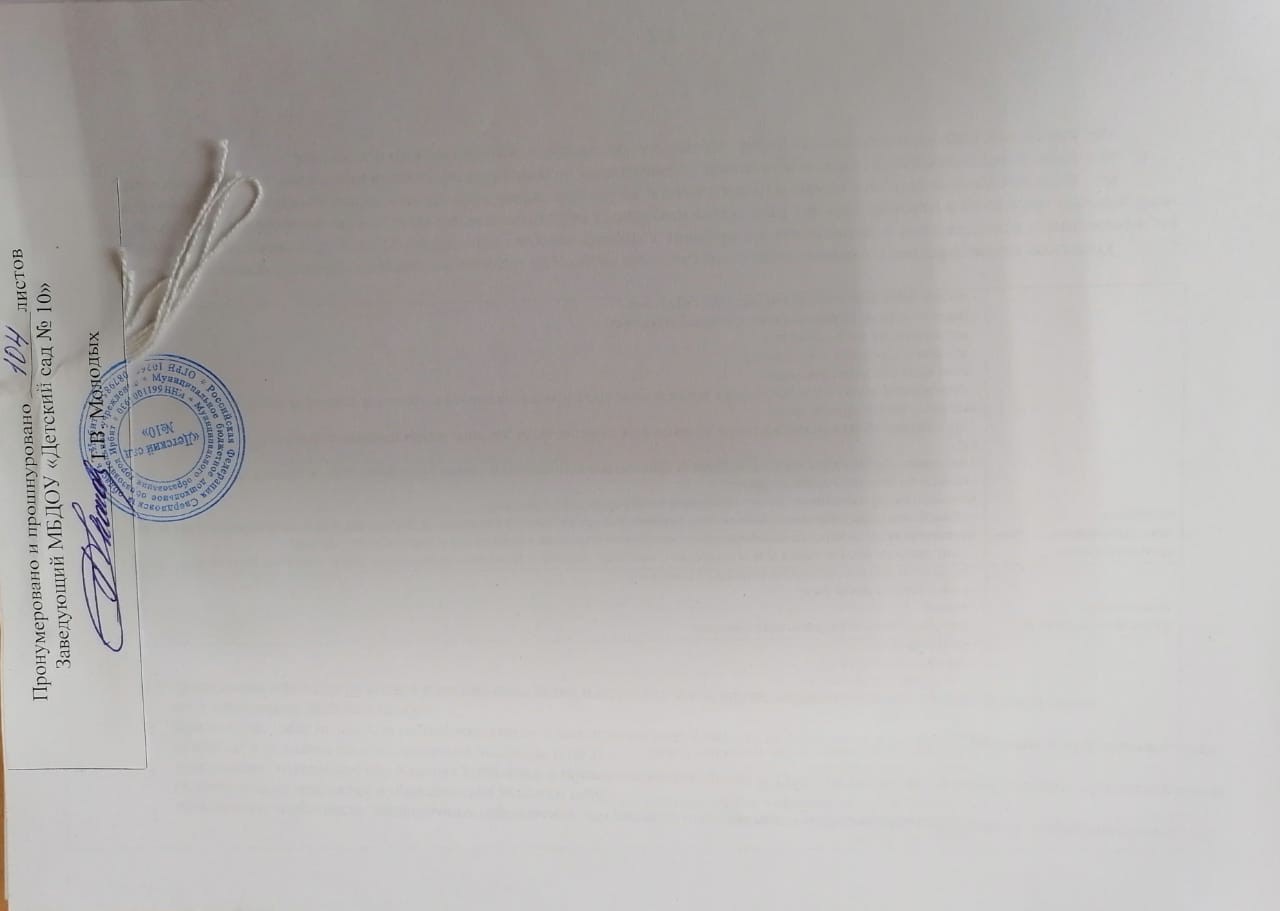 I.ЦЕЛЕВОЙ РАЗДЕЛОбязательная частьОбязательная часть1.1.Пояснительная записка1.1.1.Цели и задачи реализации Программы1.1.2.Принципы и подходы к формированию Программы1.2.Планируемые результаты освоения Программы1.3.Значимые для разработки и реализации Программы характеристики, в том числе характеристики особенностей развития детейЧасть, формируемая участниками образовательных отношенийЧасть, формируемая участниками образовательных отношений2.СОДЕРЖАТЕЛЬНЫЙ РАЗДЕЛОбязательная частьОбязательная часть2.1.Описание образовательной деятельности в соответствии с направлениями развития ребенка, представленными по пяти модулям образовательных областях (модулях). Формы, методы, способы и средств реализации Программы2.1.1.Содержание образовательной деятельности с детьми 1–2 лет (первая группа раннего возраста)2.1.2.Содержание образовательной деятельности с детьми 2–3 лет (вторая группа раннего возраста)2.1.3.Модуль образовательной области «Социально-коммуникативное развитие»2.1.4.Модуль образовательной области «Познавательное развитие»2.1.5.Модуль образовательной области «Речевое развитие»2.1.6.Модуль образовательной области «Художественно-эстетическое развитие»2.1.7.Модуль образовательной области «Физическое развитие»2.2.Особенности образовательной деятельности разных видов и культурных практик2.3.Способы и направления поддержки детской инициативы2.4.Взаимодействие педагогического коллектива с семьями воспитанников2.5.Современные образовательные технологии воспитания и обучения детей дошкольного возраста2.6.Содержание коррекционной работыЧасть, формируемая участниками образовательных отношенийЧасть, формируемая участниками образовательных отношений3.ОРГАНИЗАЦИОННЫЙ РАЗДЕЛОбязательная частьОбязательная часть3.1.Описание материально-технического обеспечения Программы3.2.Описание обеспеченности методическими материалами, средствами обучения и воспитания3.3. Распорядок дня, планирование образовательной деятельности при работе по пятидневной неделе3.4.Особенности традиционных событий, праздников, мероприятий3.5.Особенности организации развивающей предметно-пространственной средыЧасть, формируемая участниками образовательных отношенийЧасть, формируемая участниками образовательных отношений4.ДОПОЛНИТЕЛЬНЫЙ РАЗДЕЛ4.1.Презентация Программы ПРИЛОЖЕНИЯПриложение № 1. РАБОЧАЯ ПРОГРАММА (модуль) по освоению детьми 2-го года жизни (первая группа раннего возраста) основной общеобразовательной программы - образовательной программы дошкольного образования в группе общеразвивающей направленностиПриложение № 2. РАБОЧАЯ ПРОГРАММА (модуль) по освоению детьми 3-го года жизни (вторая группа раннего возраста) основной общеобразовательной программы - образовательной программы дошкольного образования в группе общеразвивающей направленностиПриложение № 3. РАБОЧАЯ ПРОГРАММА (модуль) по освоению детьми 4-го года жизни (младшая группа) основной общеобразовательной программы - образовательной программы дошкольного образования в группе общеразвивающей направленностиПриложение № 4. РАБОЧАЯ ПРОГРАММА (модуль) по освоению детьми 5-го года жизни (средняя группа) основной общеобразовательной программы - образовательной программы дошкольного образования в группе общеразвивающей направленностиПриложение № 5. РАБОЧАЯ ПРОГРАММА (модуль) по освоению детьми 6-го года жизни (старшая группа) основной общеобразовательной программы - образовательной программы дошкольного образования в группе общеразвивающей направленностиПриложение № 6. РАБОЧАЯ ПРОГРАММА (модуль) по освоению детьми 7(8)-го года жизни (младшая группа) основной общеобразовательной программы - образовательной программы дошкольного образования в группе общеразвивающей направленностиПриложение № 7. РАБОЧАЯ ПРОГРАММА (модуль) по освоению с детьми от 1 до 7(8) лет основной общеобразовательной программы - образовательной программы дошкольного образования в группах общеразвивающей направленности по реализации образовательной области «Художественно-эстетическое развитие» (музыкальное развитие)Приложение № 8. РАБОЧАЯ ПРОГРАММА (модуль) по освоению с детьми от 3 до 7(8) лет основной общеобразовательной программы - образовательной программы дошкольного образования в группах общеразвивающей направленности по реализации образовательной области «Физическое развитие»Приложение № 9. РАБОЧАЯ ПРОГРАММА психолого-педагогического сопровождения детей по освоению основной общеобразовательной программы - образовательной программы дошкольного образования для детей групп общеразвивающей направленности от 1 года до 7(8) летПриложение № 10 РАБОЧАЯ ПРОГРАММА КОРРЕКЦИОННОЙ РАБОТЫ «Развитие и коррекция речи у старших дошкольников в условиях логопункта» составлена в соответствии с федеральным государственным стандартом дошкольного образованияПриложение № 11 АДАПТИРОВАННАЯ ОСНОВНАЯ ОБРАЗОВАТЕЛЬНАЯ ПРОГРАММА ДОШКОЛЬНОГО ОБРАЗОВАНИЯ ДЛЯ ДЕТЕЙ С ТЯЖЁЛЫМ НАРУШЕНИЕМ РЕЧИ для детей групп общеразвивающей направленности от 5 до 7(8) летПриложение № 12 АДАПТИРОВАННАЯ ОСНОВНАЯ ОБРАЗОВАТЕЛЬНАЯ ПРОГРАММА ДОШКОЛЬНОГО ОБРАЗОВАНИЯ ДЛЯ ДЕТЕЙ С ЗАДЕРЖКОЙ ПСИХИЧЕСКОГО РАЗВИТИЯ для детей групп общеразвивающей направленности от 5 до 7(8) летПриложение № 13 АДАПТИРОВАННАЯ ОСНОВНАЯ ОБРАЗОВАТЕЛЬНАЯ ПРОГРАММА ДОШКОЛЬНОГО ОБРАЗОВАНИЯ ДЛЯ ДЕТЕЙ С УМСТВЕННОЙ ОТСТАЛОСТЬЮ (ИНТЕЛЛЕКТУАЛЬНЫМИ НАРУШЕНИЯМИ) для детей групп общеразвивающей направленности от 5 до 7(8) летЗадачаСодержание задачиКритерии правильности действий педагогаРазвивающие занятия.При проведении занятий использовать современные образовательные технологии, работать в зоне ближайшего развития (ЗБР), реализовывать деятельностный подход и принципы развивающего обучения, использовать на занятиях материал, соответствующий духовно-нравственным ценностям, историческим и национально-культурным традициям народов России.Сохранение интереса детей и их активное участие в занятии.Эмоциональное благополучие.Постоянно заботиться об эмоциональном благополучии детей, что означает теплое, уважительное, доброжелательное отношение к каждому ребенку, к его чувствам и потреб-ностям, проявление уважения к его индивидуальности, чуткость к его эмоциональным состояниям, поддержку его чувства собственного до-стоинства и т. п., чтобы каждый ребенок чувствовал себя в безопасно-сти, был уверен, что его здесь любят, о нем позаботятся.Дети с удовольствием ходят в детский сад, радуются встрече со сверстниками и воспитателями.Справедливость и равноправие.Одинаково хорошо относиться ко всем детям независимо от пола, нации, языка, социального статуса, психо-физиологических и других особенностей.Дружелюбное отношение детей друг к другу независимоот пола, нации, языка, социального статуса, психофизиологических и других особенностей.Детско-взрослое сообщество.Проводить специальную работу над созданием детско-взрослого сообщества, основанного на взаимном уважении, равноправии, доброжелательности, сотрудничестве всех участников образовательных отношений (детей, педагогов, родителей).Активное и заинтересованное участие детей в реализации совместных проектов и общегрупповых событий, наличие в группе традиций, совместных правил, умение детей хорошо взаимодействовать и самостоятельно договариваться друг с другом.Формирование ценностных представлений.Объединение обучения и воспитания в целостный образовательный процесс на основе духовно-нравственных ценностей народов Российской Федерации, исторических и национально-культурных традиций, воспитание у дошкольников таких качеств, как: патриотизм, любовь к Родине, гордость за ее достижения;уважение к традиционным ценностям: любовь к родителям, уважение к старшим, заботливое отношение к малышам, пожилым людям и пр.;традиционные гендерные представления;нравственные основы личности - стремление в своих поступках следовать положительному примеру (быть «хорошим»).Проявление у детей таких качеств, как справедливость, забота о тех, кто слабее, чувство гордости за свою страну, за ее достижения, стремление быть полезным членом сообщества, умение поступиться личными интересами в интересах общего дела.ПДР (пространство детской реализации).Постоянная работа над созданием ПДР, что означает:поддержка и развитие детской инициативы, помощь в осознании и формулировке идеи, реализации замысла;предоставление свободы выбора способов самореализации, поддержка самостоятельного творческого поиска;личностно-ориентированное взаимодействие, поддержка индивидуальности, признание уникальности, неповторимости каждого ребенка;уважительное отношение к результатам детского труда и творчества;создание условий для представления (предъявления, презентации) своих достижений социальному окружению;помощь в осознании пользы, признании значимости полученного результата для окружающих.Проявление детьми инициативы и самостоятельности в различных видах детской деятельности, проявление активной жизненной позиции, умения творчески подходить к решению различных жизненных ситуаций.Нацеленность на дальнейшее образованиеРазвитие познавательного интереса, стремления к получению знаний, формирование положительной мотивации к дальнейшему обучению в школе, вузе. Формирование отношения к образованию как к одной из ведущих жизненных ценностей.Дети любознательны, задают много вопросов, проявляют интерес к школе, желание в будущем учиться в школе.Региональный компонент.В организации и содержании образования учитывать природно-географическое и культурно-историческое своеобразие региона, воспитывать интерес и уважение к родному краю.Дети проявляют интерес и уважение к родному краю, имеют представление об его основных достопримечательностях.Предметно-пространственная среда.Использовать все возможности для создания современной предметно пространственной среды в соответствии с требованиями программы «ОТ РОЖДЕНИЯ ДО ШКОЛЫ».Каждый ребенок может найти себе занятие по своим интересам (дети свободно ориентируются в пространстве группы, знают, что где лежит, имеют свободный доступ ко всем материалам и пр.).Взаимодействие с семьями воспитанников.Осуществляется эффективное взаимодействие с семьями воспитанников, в том числе:обеспечивается открытость дошкольного образования: открытость и доступность информации, регулярность информирования, свободный доступ родителей в пространство детского сада;обеспечение максимального участия родителей в образовательном процессе (участие родителей в мероприятиях, образовательном процессе, в решении организационных вопросов и пр.); обеспечение педагогической поддержки семьи и повышения компетентности родителей в вопросах развития и образования, охраны и укрепления здоровья детей;обеспечение единства подходов к воспитанию детей в условиях до-школьного образовательного учреждения и семьи.Меняется формат взаимодействия родителей и воспитателей: родители из требовательных «заказчиков образовательной услуги» становятся союзниками, партнерами и помощниками воспитателей, полноправными участниками образовательного процесса.Мотивационные образовательные результатыПредметные образовательные результатыУниверсальные образовательные результатыУниверсальные образовательные результатыУниверсальные образовательные результатыМотивационные образовательные результатыПредметные образовательные результатыКогнитивные способностиКоммуникативные способностиРегуляторные способностиЦенностные представления и мотивационных ресурсы.Знания, умения, навыкиЛюбознательность.Умение общаться и взаимодействовать с партнерами по игре, совместной деятельности или обмену информацией.Умение подчиняться правилам и социальным нормам.Инициативность.Овладение основными культурными способами деятельности, необходимыми для осуществления различных видов детской деятельности.Умение устанавливать причинно-следственные связи, наблюдать, экспериментировать, формулировать выводы.Умение работать в команде, включая трудовую и проектную деятельность.Самоконтроль и коррекция.Позитивное отношение к миру, к другим людям вне зависимости от их социального происхождения, этнической принадлежности, религиозных и других верований, их физических и психических особенностей.Овладение универсальными предпосылками учебной деятельности - умениями работать по правилу и по образцу, слушать взрослого и выполнять его инструкции.Умение анализировать, выделять главное и второстепенное, составлять целое из частей, классифицировать, моделировать.Умение организовывать и планировать совместные действия со сверстниками и взрослыми.Способность адекватно оценивать результаты своей деятельности.Позитивное отношения к самому себе, чувство собственного достоинства, уверенность в своих силах.Овладение начальными знаниями о себе, семье, обществе, государстве, мире.Умение искать и выделять необходимую информацию.Способность действовать с учетом позиции другого и согласовывать свои действия с остальными участниками процесса.Прогнозирование.Позитивное отношение к разным видам труда, ответственность за начатое дело.Овладение элементарными представлениями из области живой природы, естествознания, математики, истории и т. п., знакомство с произведениями детской литературы.Способность самостоятельно выделять и формулировать цель.Способность действовать с учетом позиции другого и согласовывать свои действия с остальными участниками процесса.Целеполагание и планирование (способность планировать свои действия, направленные на достижение конкретной цели).Сформированность первичных ценностных представлений о том, «что такое хорошо и что такое плохо», стремление поступать правильно, «быть хорошим».Овладение основными культурно-гигиеническими  навыками, начальными представлениями о принципах здорового образа жизни.Умение видеть проблему, ставить вопросы, выдвигать гипотезы, находить оптимальные пути решения.Способность действовать с учетом позиции другого и согласовывать свои действия с остальными участниками процесса.Целеполагание и планирование (способность планировать свои действия, направленные на достижение конкретной цели).Патриотизм, чувство гражданской принадлежности и социальной ответственности.Хорошее физическое развитие (крупная и мелкая моторика, выносливость, владение основными движениями).Развитое воображение.Способность действовать с учетом позиции другого и согласовывать свои действия с остальными участниками процесса.Целеполагание и планирование (способность планировать свои действия, направленные на достижение конкретной цели).Патриотизм, чувство гражданской принадлежности и социальной ответственности.Хорошее владение устной речью, сформированность предпосылок грамотности.Развитое воображение.Способность действовать с учетом позиции другого и согласовывать свои действия с остальными участниками процесса.Целеполагание и планирование (способность планировать свои действия, направленные на достижение конкретной цели).Отношение к образованию как к одной из ведущих жизненных ценностей.Хорошее владение устной речью, сформированность предпосылок грамотности.Развитое воображение.Способность действовать с учетом позиции другого и согласовывать свои действия с остальными участниками процесса.Целеполагание и планирование (способность планировать свои действия, направленные на достижение конкретной цели).Стремление к здоровому образу жизни.Хорошее владение устной речью, сформированность предпосылок грамотности.Развитое воображение.Способность действовать с учетом позиции другого и согласовывать свои действия с остальными участниками процесса.Целеполагание и планирование (способность планировать свои действия, направленные на достижение конкретной цели).ПоказательКоличествоУкомплектованность штата административными работниками3заведующий1заместитель заведующего по ВМР1заведующий хозяйством1Укомплектованность штата педагогических работников12воспитатели8музыкальный руководитель1инструктор по физической культуре1учитель-логопед1педагог-психолог1Образовательный ценз педагогических работников:                                                                  высшее7                                                                  среднее профессиональное8Имеют квалификационную категорию:высшую 1первую3соответствие занимаемой должности3не аттестованы 5Состав педагогического коллектива по стажу работыдо 10лет7до 20 лет2более 20лет  3Состав педагогического коллектива по возрасту20-30 лет430-40 лет140-50 лет5свыше 50 лет2Режимные моменты1 год–1,5 года1,5 года–2 годаДомаДомаДомаПодъем, утренний туалет6:30–7:306:30–7:30В дошкольном учрежденииВ дошкольном учрежденииВ дошкольном учрежденииПрием детей, игра7:30–8:007:30–8:00Подготовка к завтраку, завтрак8:00–8:308:00–8:30Самостоятельная деятельность8:30–9:308:30–9:20Подготовка и проведение игры-занятия 1 (по подгруппам)—8:50–9:05–9:20Подготовка ко сну, 1-й сон9:30–12:00—Подготовка к прогулке, прогулка—9:20–11:00Возвращение с прогулки, игры—11:00–11:30Подготовка к обеду, обед—11:30–12:00Постепенный подъем, обед12:00–12:30—Подготовка ко сну, сон—12:00–15:00Самостоятельная деятельность12:30–14:30—Подготовка и проведение игры-занятия 1(по подгруппам)13:00–13:10–13:2013:50–14:00–14:10—Подготовка и проведение игры-занятия 2 (по подгруппам)13:50–14:00–14:10—Подготовка ко сну, 2-й сон14:30–16:00—Постепенный подъем, полдник16:00–16:3015:00–15:30Самостоятельная деятельность16:30–18:0015:30–16:30Подготовка и проведение игры-занятия 2 (по подгруппам)—16:00–16:15–16:30Подготовка к прогулке, прогулка, уход домой—16:30–18:00ДомаДомаДомаПрогулка 18:00–20:0018:00–20:00Возвращение с прогулки, спокойные игры, гигиенические процедуры20:00–20:3020:00–20:30Подготовка ко сну, ночной сон20:30–6:30 (7:30)20:30–6:30 (7:30)Виды занятийКоличество занятийКоличество занятийВиды занятийнеделямесяцРасширение ориентировки в окружающем и развитие речи312Развитие движений28Со строительным материалом14С дидактическим материалом28Музыкальное28Общее количество занятий1040Режимные моментыВремяДомаДомаПодъем, утренний туалет6:30–7:30В дошкольном учрежденииВ дошкольном учрежденииПрием детей, самостоятельная деятельность7:30–8:00Подготовка к завтраку, завтрак8:00–8:20Самостоятельная деятельность/ занятия по подгруппам 8:20–9:00Подготовка к прогулке9:00–9:20Прогулка9:20–11:20Возвращение с прогулки, самостоятельная деятельность, подготовка к обеду 11:20–11:45Обед11:45–12:20Спокойные игры, подготовка ко сну12:20–12:30Дневной сон 12:30-15:00Постепенный подъем, самостоятельная деятельность15:00-15:15Полдник15:15-15:25Самостоятельная деятельность/ занятия по подгруппам15:25-16:15Подготовка к прогулке16:15-16:30Прогулка, уход домой16:30-18:00ДомаДомаПрогулка 18:00–20:00Возвращение с прогулки, спокойные игры, гигиенические процедуры20:00–20:30Подготовка ко сну, ночной сон20:30–6:30 (7:30)Виды занятийКоличество занятийКоличество занятийВиды занятийнеделямесяцРебенок и окружающий мир14Развитие речи. Художественная литература28Рисование14Лепка / Конструирование14Физкультурное312Музыкальное28Общее количество занятий1040вторая группа раннего возрастаСоциально-коммуникативное развитие направлено на формирование первичных ценностных представлений, развитие способности к общению; развитие саморегуляции, развитие игровой деятельности, навыков самообслуживания, приобщение к труду, формирование основ безопасности.Основные задачи образовательной деятельности являются создания условий для: – дальнейшего развития общения ребенка со взрослыми;– дальнейшего развития общения ребенка с другими детьми;– дальнейшего развития игры – дальнейшего развития навыков самообслуживания. В сфере развития общения со взрослымВзрослый удовлетворяет потребность ребенка в общении и социальном взаимодействии, поощряя ребенка к активной речи. Взрослый не стремится искусственно ускорить процесс речевого развития. Он играет с ребенком, используя различные предметы, при этом активные действия ребенка и взрослого чередуются; показывает образцы действий с предметами; создает предметно-развивающую среду для самостоятельной игры-исследования; поддерживает инициативу ребенка в общении и предметно-манипулятивной активности, поощряет его действия.Способствует развитию у ребенка позитивного представления о себе и положительного самоощущения: подносит к зеркалу, обращая внимание ребенка на детали его внешнего облика, одежды; учитывает возможности ребенка, поощряет достижения ребенка, поддерживает инициативность и настойчивость в разных видах деятельности.Взрослый способствует развитию у ребенка интереса и доброжелательного отношения к другим детям: создает безопасное пространство для взаимодействия детей, насыщая его разнообразными предметами, наблюдает за активностью детей в этом пространстве, поощряет проявление интереса детей друг к другу и про социальное поведение, называя детей по имени, комментируя (вербализируя) происходящее. Особое значение в этом возрасте приобретает вербализация различных чувств детей, возникающих в процессе взаимодействия: радости, злости, огорчения, боли и т. п., которые появляются в социальных ситуациях. Взрослый продолжает поддерживать стремление ребенка к самостоятельности в различных повседневных ситуациях и при овладении навыками самообслуживания. В сфере развития социальных отношений и общения со сверстникамиВзрослый наблюдает за спонтанно складывающимся взаимодействием детей между собой в различных игровых и/или повседневных ситуациях; в случае возникающих между детьми конфликтов не спешит вмешиваться; обращает внимание детей на чувства, которые появляются у них в процессе социального взаимодействия; утешает детей в случае обиды и обращает внимание на то, что определенные действия могут вызывать обиду. В ситуациях, вызывающих позитивные чувства, взрослый комментирует их, обращая внимание детей на то, что определенные ситуации и действия вызывают положительные чувства удовольствия, радости, благодарности и т. п. Благодаря этому дети учатся понимать собственные действия и действия других людей в плане их влияния на других, овладевая, таким образом, социальными компетентностями.В сфере развития игрыВзрослый организует соответствующую игровую среду, в случае необходимости знакомит детей с различными игровыми сюжетами, помогает освоить простые игровые действия (покормить куклу, помешать в кастрюльке «еду»), использовать предметы-заместители, поддерживает попытки ребенка играть в роли (мамы, дочки, врача и др.), организуют несложные сюжетные игры с несколькими детьми.В сфере социального и эмоционального развитияВзрослый грамотно проводит адаптацию ребенка к ДОУ, учитывая привязанность детей к близким, привлекает родителей (законных представителей) или родных для участия и содействия в период адаптации. Взрослый, первоначально в присутствии родителей (законных представителей) или близких, знакомится с ребенком и налаживает с ним эмоциональный контакт. В период адаптации взрослый следит за эмоциональным состоянием ребенка и поддерживает постоянный контакт с родителями (законными представителями); предоставляет возможность ребенку постепенно, в собственном темпе осваивать пространство и режим ДОУ, не предъявляя ребенку излишних требований. Ребенок знакомится с другими детьми. Взрослый же при необходимости оказывает ему в этом поддержку, представляя нового ребенка другим детям, называя ребенка по имени, усаживая его на первых порах рядом с собой. Также в случае необходимости взрослый помогает ребенку найти себе занятия, знакомя его с пространством ДОУ, имеющимися в нем предметами и материалами. Взрослый поддерживает стремление детей к самостоятельности в самообслуживании (дает возможность самим одеваться, умываться и пр., помогает им), поощряет участие детей в повседневных бытовых занятиях; приучает к опрятности, знакомит с правилами этикета.младшая группаСоциально-коммуникативное развитие направлено на формирование первичных ценностных представлений, воспитание способности к общению (коммуникативные способности); целенаправленности и саморегуляции (регуляторные способности), формирование социальных представлений, умений и навыков (развитие игровой деятельности, навыков самообслуживания, приобщение к труду, формирование основ безопасности).Основные задачи образовательной деятельности являются создания условий для: – развития положительного отношения ребенка к себе и другим людям; – развития коммуникативной и социальной компетентности, в том числе информационно-социальной компетентности;– развития игровой деятельности; – развития компетентности в виртуальном поиске.В сфере развития положительного отношения ребенка к себе и другим людямВзрослые создают условия для формирования у ребенка положительного самоощущения - уверенности в своих возможностях, в том, что он хороший, его любят.Способствуют развитию у ребенка чувства собственного достоинства, осознанию своих прав и свобод (иметь собственное мнение, выбирать друзей, игрушки, виды деятельности, иметь личные вещи, по собственному усмотрению использовать личное время).Взрослые способствуют развитию положительного отношения ребенка к окружающим его людям: воспитывают уважение и терпимость к другим детям и взрослым, вне зависимости от их социального происхождения, расовой и национальной принадлежности, языка, вероисповедания, пола, возраста, личностного и поведенческого своеобразия; воспитывают уважение к чувству собственного достоинства других людей, их мнениям, желаниям, взглядам.В сфере развития коммуникативной и социальной компетентностиУ детей с самого раннего возраста возникает потребность в общении и социальных контактах. Первый социальный опыт дети приобретают в семье, в повседневной жизни, принимая участие в различных семейных событиях. Уклад жизни и ценности семьи оказывают влияние на социально-коммуникативное развитие детей. Взрослые создают в ДОУ различные возможности для приобщения детей к ценностям сотрудничества с другими людьми, прежде всего реализуя принципы личностно-развивающего общения и содействия, предоставляя детям возможность принимать участие в различных событиях, планировать совместную работу. Это способствует развитию у детей чувства личной ответственности, ответственности за другого человека, чувства «общего дела», понимания необходимости согласовывать с партнерами по деятельности мнения и действия. Взрослые помогают детям распознавать эмоциональные переживания и состояния окружающих, выражать собственные переживания. Способствуют формированию у детей представлений о добре и зле, обсуждая с ними различные ситуации из жизни, из рассказов, сказок, обращая внимание на проявления щедрости, жадности, честности, лживости, злости, доброты и др., таким образом, создавая условия освоения ребенком этических правил и норм поведения.Взрослые предоставляют детям возможность выражать свои переживания, чувства, взгляды, убеждения и выбирать способы их выражения, исходя из имеющегося у них опыта. Эти возможности свободного самовыражения играют ключевую роль в развитии речи и коммуникативных способностей, расширяют словарный запас и умение логично и связно выражать свои мысли, развивают готовность принятия на себя ответственности в соответствии с уровнем развития. Интерес и внимание взрослых к многообразным проявлениям ребенка, его интересам и склонностям повышает его доверие к себе, веру в свои силы. Возможность внести свой вклад в общее дело и повлиять на ход событий, например при участии, в планировании, возможность выбора содержания и способов своей деятельности помогает детям со временем приобрести способность и готовность к самостоятельности и участию в жизни общества, что характеризует взрослого человека современного общества, осознающего ответственность за себя и сообщество.Взрослые способствуют развитию у детей социальных навыков: при возникновении конфликтных ситуаций не вмешиваются, позволяя детям решить конфликт самостоятельно и помогая им только в случае необходимости. В различных социальных ситуациях дети учатся договариваться, соблюдать очередность, устанавливать новые контакты. Взрослые способствуют освоению детьми элементарных правил этикета и безопасного поведения дома, на улице. Создают условия для развития бережного, ответственного отношения ребенка к окружающей природе, рукотворному миру, а также способствуют усвоению детьми правил безопасного поведения, прежде всего на своем собственном примере и примере других, сопровождая собственные действия и/или действия детей комментариями.В сфере развития игровой деятельностиВзрослые создают условия для свободной игры детей, организуют и поощряют участие детей в сюжетно-ролевых, дидактических, развивающих компьютерных играх и других игровых формах; поддерживают творческую импровизацию в игре. Используют дидактические игры и игровые приемы в разных видах деятельности и при выполнении режимных моментов.средняя группаСоциально-коммуникативное развитие направлено на формирование первичных ценностных представлений, воспитание способности к общению (коммуникативные способности); целенаправленности и саморегуляции (регуляторные способности), формирование социальных представлений, умений и навыков (развитие игровой деятельности, навыков самообслуживания, приобщение к труду, формирование основ безопасности).Основные задачи образовательной деятельности являются создания условий для: – развития положительного отношения ребенка к себе и другим людям; – развития коммуникативной и социальной компетентности, в том числе информационно-социальной компетентности;– развития игровой деятельности; – развития компетентности в виртуальном поиске.В сфере развития положительного отношения ребенка к себе и другим людямВзрослые создают условия для формирования у ребенка положительного самоощущения - уверенности в своих возможностях, в том, что он хороший, его любят.Способствуют развитию у ребенка чувства собственного достоинства, осознанию своих прав и свобод (иметь собственное мнение, выбирать друзей, игрушки, виды деятельности, иметь личные вещи, по собственному усмотрению использовать личное время).Взрослые способствуют развитию положительного отношения ребенка к окружающим его людям: воспитывают уважение и терпимость к другим детям и взрослым, вне зависимости от их социального происхождения, расовой и национальной принадлежности, языка, вероисповедания, пола, возраста, личностного и поведенческого своеобразия; воспитывают уважение к чувству собственного достоинства других людей, их мнениям, желаниям, взглядам.В сфере развития коммуникативной и социальной компетентностиУ детей с самого раннего возраста возникает потребность в общении и социальных контактах. Первый социальный опыт дети приобретают в семье, в повседневной жизни, принимая участие в различных семейных событиях. Уклад жизни и ценности семьи оказывают влияние на социально-коммуникативное развитие детей. Взрослые создают в ДОУ различные возможности для приобщения детей к ценностям сотрудничества с другими людьми, прежде всего реализуя принципы личностно-развивающего общения и содействия, предоставляя детям возможность принимать участие в различных событиях, планировать совместную работу. Это способствует развитию у детей чувства личной ответственности, ответственности за другого человека, чувства «общего дела», понимания необходимости согласовывать с партнерами по деятельности мнения и действия. Взрослые помогают детям распознавать эмоциональные переживания и состояния окружающих, выражать собственные переживания. Способствуют формированию у детей представлений о добре и зле, обсуждая с ними различные ситуации из жизни, из рассказов, сказок, обращая внимание на проявления щедрости, жадности, честности, лживости, злости, доброты и др., таким образом, создавая условия освоения ребенком этических правил и норм поведения.Взрослые предоставляют детям возможность выражать свои переживания, чувства, взгляды, убеждения и выбирать способы их выражения, исходя из имеющегося у них опыта. Эти возможности свободного самовыражения играют ключевую роль в развитии речи и коммуникативных способностей, расширяют словарный запас и умение логично и связно выражать свои мысли, развивают готовность принятия на себя ответственности в соответствии с уровнем развития. Интерес и внимание взрослых к многообразным проявлениям ребенка, его интересам и склонностям повышает его доверие к себе, веру в свои силы. Возможность внести свой вклад в общее дело и повлиять на ход событий, например при участии, в планировании, возможность выбора содержания и способов своей деятельности помогает детям со временем приобрести способность и готовность к самостоятельности и участию в жизни общества, что характеризует взрослого человека современного общества, осознающего ответственность за себя и сообщество.Взрослые способствуют развитию у детей социальных навыков: при возникновении конфликтных ситуаций не вмешиваются, позволяя детям решить конфликт самостоятельно и помогая им только в случае необходимости. В различных социальных ситуациях дети учатся договариваться, соблюдать очередность, устанавливать новые контакты. Взрослые способствуют освоению детьми элементарных правил этикета и безопасного поведения дома, на улице. Создают условия для развития бережного, ответственного отношения ребенка к окружающей природе, рукотворному миру, а также способствуют усвоению детьми правил безопасного поведения, прежде всего на своем собственном примере и примере других, сопровождая собственные действия и/или действия детей комментариями.В сфере развития игровой деятельностиВзрослые создают условия для свободной игры детей, организуют и поощряют участие детей в сюжетно-ролевых, дидактических, развивающих компьютерных играх и других игровых формах; поддерживают творческую импровизацию в игре. Используют дидактические игры и игровые приемы в разных видах деятельности и при выполнении режимных моментов.старшая группаСоциально-коммуникативное развитие направлено на формирование первичных ценностных представлений, воспитание способности к общению (коммуникативные способности); целенаправленности и саморегуляции (регуляторные способности), формирование социальных представлений, умений и навыков (развитие игровой деятельности, навыков самообслуживания, приобщение к труду, формирование основ безопасности).Основные задачи образовательной деятельности являются создания условий для: – развития положительного отношения ребенка к себе и другим людям; – развития коммуникативной и социальной компетентности, в том числе информационно-социальной компетентности;– развития игровой деятельности; – развития компетентности в виртуальном поиске.В сфере развития положительного отношения ребенка к себе и другим людямВзрослые создают условия для формирования у ребенка положительного самоощущения - уверенности в своих возможностях, в том, что он хороший, его любят.Способствуют развитию у ребенка чувства собственного достоинства, осознанию своих прав и свобод (иметь собственное мнение, выбирать друзей, игрушки, виды деятельности, иметь личные вещи, по собственному усмотрению использовать личное время).Взрослые способствуют развитию положительного отношения ребенка к окружающим его людям: воспитывают уважение и терпимость к другим детям и взрослым, вне зависимости от их социального происхождения, расовой и национальной принадлежности, языка, вероисповедания, пола, возраста, личностного и поведенческого своеобразия; воспитывают уважение к чувству собственного достоинства других людей, их мнениям, желаниям, взглядам.В сфере развития коммуникативной и социальной компетентностиУ детей с самого раннего возраста возникает потребность в общении и социальных контактах. Первый социальный опыт дети приобретают в семье, в повседневной жизни, принимая участие в различных семейных событиях. Уклад жизни и ценности семьи оказывают влияние на социально-коммуникативное развитие детей. Взрослые создают в ДОУ различные возможности для приобщения детей к ценностям сотрудничества с другими людьми, прежде всего реализуя принципы личностно-развивающего общения и содействия, предоставляя детям возможность принимать участие в различных событиях, планировать совместную работу. Это способствует развитию у детей чувства личной ответственности, ответственности за другого человека, чувства «общего дела», понимания необходимости согласовывать с партнерами по деятельности мнения и действия. Взрослые помогают детям распознавать эмоциональные переживания и состояния окружающих, выражать собственные переживания. Способствуют формированию у детей представлений о добре и зле, обсуждая с ними различные ситуации из жизни, из рассказов, сказок, обращая внимание на проявления щедрости, жадности, честности, лживости, злости, доброты и др., таким образом, создавая условия освоения ребенком этических правил и норм поведения.Взрослые предоставляют детям возможность выражать свои переживания, чувства, взгляды, убеждения и выбирать способы их выражения, исходя из имеющегося у них опыта. Эти возможности свободного самовыражения играют ключевую роль в развитии речи и коммуникативных способностей, расширяют словарный запас и умение логично и связно выражать свои мысли, развивают готовность принятия на себя ответственности в соответствии с уровнем развития. Интерес и внимание взрослых к многообразным проявлениям ребенка, его интересам и склонностям повышает его доверие к себе, веру в свои силы. Возможность внести свой вклад в общее дело и повлиять на ход событий, например при участии, в планировании, возможность выбора содержания и способов своей деятельности помогает детям со временем приобрести способность и готовность к самостоятельности и участию в жизни общества, что характеризует взрослого человека современного общества, осознающего ответственность за себя и сообщество.Взрослые способствуют развитию у детей социальных навыков: при возникновении конфликтных ситуаций не вмешиваются, позволяя детям решить конфликт самостоятельно и помогая им только в случае необходимости. В различных социальных ситуациях дети учатся договариваться, соблюдать очередность, устанавливать новые контакты. Взрослые способствуют освоению детьми элементарных правил этикета и безопасного поведения дома, на улице. Создают условия для развития бережного, ответственного отношения ребенка к окружающей природе, рукотворному миру, а также способствуют усвоению детьми правил безопасного поведения, прежде всего на своем собственном примере и примере других, сопровождая собственные действия и/или действия детей комментариями.В сфере развития игровой деятельностиВзрослые создают условия для свободной игры детей, организуют и поощряют участие детей в сюжетно-ролевых, дидактических, развивающих компьютерных играх и других игровых формах; поддерживают творческую импровизацию в игре. Используют дидактические игры и игровые приемы в разных видах деятельности и при выполнении режимных моментов.подготовительная группаСоциально-коммуникативное развитие направлено на формирование первичных ценностных представлений, воспитание способности к общению (коммуникативные способности); целенаправленности и саморегуляции (регуляторные способности), формирование социальных представлений, умений и навыков (развитие игровой деятельности, навыков самообслуживания, приобщение к труду, формирование основ безопасности).Основные задачи образовательной деятельности являются создания условий для: – развития положительного отношения ребенка к себе и другим людям; – развития коммуникативной и социальной компетентности, в том числе информационно-социальной компетентности;– развития игровой деятельности; – развития компетентности в виртуальном поиске.В сфере развития положительного отношения ребенка к себе и другим людямВзрослые создают условия для формирования у ребенка положительного самоощущения - уверенности в своих возможностях, в том, что он хороший, его любят.Способствуют развитию у ребенка чувства собственного достоинства, осознанию своих прав и свобод (иметь собственное мнение, выбирать друзей, игрушки, виды деятельности, иметь личные вещи, по собственному усмотрению использовать личное время).Взрослые способствуют развитию положительного отношения ребенка к окружающим его людям: воспитывают уважение и терпимость к другим детям и взрослым, вне зависимости от их социального происхождения, расовой и национальной принадлежности, языка, вероисповедания, пола, возраста, личностного и поведенческого своеобразия; воспитывают уважение к чувству собственного достоинства других людей, их мнениям, желаниям, взглядам.В сфере развития коммуникативной и социальной компетентностиУ детей с самого раннего возраста возникает потребность в общении и социальных контактах. Первый социальный опыт дети приобретают в семье, в повседневной жизни, принимая участие в различных семейных событиях. Уклад жизни и ценности семьи оказывают влияние на социально-коммуникативное развитие детей. Взрослые создают в ДОУ различные возможности для приобщения детей к ценностям сотрудничества с другими людьми, прежде всего реализуя принципы личностно-развивающего общения и содействия, предоставляя детям возможность принимать участие в различных событиях, планировать совместную работу. Это способствует развитию у детей чувства личной ответственности, ответственности за другого человека, чувства «общего дела», понимания необходимости согласовывать с партнерами по деятельности мнения и действия. Взрослые помогают детям распознавать эмоциональные переживания и состояния окружающих, выражать собственные переживания. Способствуют формированию у детей представлений о добре и зле, обсуждая с ними различные ситуации из жизни, из рассказов, сказок, обращая внимание на проявления щедрости, жадности, честности, лживости, злости, доброты и др., таким образом, создавая условия освоения ребенком этических правил и норм поведения.Взрослые предоставляют детям возможность выражать свои переживания, чувства, взгляды, убеждения и выбирать способы их выражения, исходя из имеющегося у них опыта. Эти возможности свободного самовыражения играют ключевую роль в развитии речи и коммуникативных способностей, расширяют словарный запас и умение логично и связно выражать свои мысли, развивают готовность принятия на себя ответственности в соответствии с уровнем развития. Интерес и внимание взрослых к многообразным проявлениям ребенка, его интересам и склонностям повышает его доверие к себе, веру в свои силы. Возможность внести свой вклад в общее дело и повлиять на ход событий, например при участии, в планировании, возможность выбора содержания и способов своей деятельности помогает детям со временем приобрести способность и готовность к самостоятельности и участию в жизни общества, что характеризует взрослого человека современного общества, осознающего ответственность за себя и сообщество.Взрослые способствуют развитию у детей социальных навыков: при возникновении конфликтных ситуаций не вмешиваются, позволяя детям решить конфликт самостоятельно и помогая им только в случае необходимости. В различных социальных ситуациях дети учатся договариваться, соблюдать очередность, устанавливать новые контакты. Взрослые способствуют освоению детьми элементарных правил этикета и безопасного поведения дома, на улице. Создают условия для развития бережного, ответственного отношения ребенка к окружающей природе, рукотворному миру, а также способствуют усвоению детьми правил безопасного поведения, прежде всего на своем собственном примере и примере других, сопровождая собственные действия и/или действия детей комментариями.В сфере развития игровой деятельностиВзрослые создают условия для свободной игры детей, организуют и поощряют участие детей в сюжетно-ролевых, дидактических, развивающих компьютерных играх и других игровых формах; поддерживают творческую импровизацию в игре. Используют дидактические игры и игровые приемы в разных видах деятельности и при выполнении режимных моментов.ФормыИгровые ситуации, игра (ролевая, манипулятивная, пальчиковая, артикуляционная звуковая, настольно - печатная, строительная, конструктивная); игра с правилами, игра на развитие эмоций, обсуждение поступков, «минутки общения», чтение, прослушивание сказки. СпособыУстановление четких ритуалов режимных моментов, единообразие их исполнения (приветствие и приход в группу утром, прощание вечером, укладывание спать, ритуалы трапезы, празднование дня рождения и т. д.); введение традиции группы: «С добрым утром, малыши»; введение нормы жизни группы, обязательные для выполнения всеми членами группы, включая взрослых; отвлечение и переключение ребенка с одного состояния на другое в случае, если испытываемая им эмоция слишком сильна и захватила ребёнка, он нуждается в том, чтобы успокоиться, восстановить равновесие; соблюдение соответствующий возрастным физиологическим особенностям ритма режима для поддержания ровного положительного эмоционального фонаМетодыПример детям о желаемых реакциях и поведения; повторения в реализации содержания образовательных областей для лучшего усвоения этого содержания детьми; комментарии взрослого к наблюдаемому объекту или явлению для открытия ребенку новых сторон предметов, объектов и явлений.СредстваЦеленаправленно созданное пространство, приглашающее к разнообразной предметной исследовательской деятельности, сменяемое в течение дня; использование игровых персонажей как субъекта оценки продуктов деятельности детей и их поведения; индивидуальный контакт в качестве основной формы общения с ребенком данного возраста; народный фольклор; «сокровищницы» (личные вещи и предметы, вызывающие интерес у детей).Совместная образовательная деятельность педагогов и детейСовместная образовательная деятельность педагогов и детейСамостоятельная деятельность детейОбразовательнаядеятельность в семьеНОДРежимные моментыСамостоятельная деятельность детейОбразовательнаядеятельность в семьеЗанятия, экскурсии, наблюдения, чтение художественной литературы, беседы, просмотр видео-фильмов, дидактические игры, проблемные ситуации, поисково - творческие задания, объяснение, упражнения, рассматривание иллюстраций, тренинги, викторины, КВН, моделированиеИндивидуальная работа, обучение, объяснение, напоминание, личный пример, похвала, наблюдение, упражнения, тренинги, игры - подвижные, дидактические, творческие, рассматривание иллюстраций, трудовая деятельность, театрализованные постановки, праздники и развлеченияИгры со сверстниками: сюжетно-ролевые, дидактические, театрализованные, подвижные, хороводные; самообслуживание, дежурство, совместное со сверстниками рассматривание иллюстраций, совместная со сверстниками продуктивная деятельность, экспериментирование, наблюдениеЭкскурсии, путешествия, наблюдения, чтение, личный пример, беседа, объяснениевторая группа раннего возрастаПознавательное развитие предполагает развитие познавательных интересов, любознательности и познавательной мотивации; формирование познавательных действий, развитие воображения, внимания, памяти, наблюдательности; формирование первичных представлений о себе и окружающем мире, формирование элементарных естественно-научных представлений.Основные задачи образовательной деятельности являются создания условий для: - ознакомления детей с явлениями и предметами окружающего мира, овладения предметными действиями;- развития познавательно-исследовательской активности и познавательных способностей. В сфере ознакомления с окружающим миромВзрослый знакомит детей с назначением и свойствами окружающих предметов и явлений в группе, на прогулке, в ходе игр и занятий; помогает освоить действия с игрушками-орудиями (совочком, лопаткой и пр.). В сфере развития познавательно-исследовательской активности и познавательных способностей.Взрослый поощряет любознательность и исследовательскую деятельность детей, создавая для этого насыщенную предметно-развивающую среду, наполняя ее соответствующими предметами. Для этого можно использовать предметы быта - кастрюли, кружки, корзинки, пластмассовые банки, бутылки,  а также грецкие орехи, каштаны, песок и воду. Взрослый с вниманием относится к проявлению интереса детей к окружающему природному миру, к детским вопросам, не спешит давать готовые ответы, разделяя удивление и детский интерес.младшая группаПознавательное развитие предполагает развитие познавательных интересов, любознательности и познавательной мотивации, интереса к учебной деятельности и желания учиться в школе; формирование познавательных действий, развитие воображения, внимания, памяти, наблюдательности, умения анализировать, устанавливать причинно-следственные связи, формулировать выводы; формирование первичных представлений о себе и окружающем мире, формирование элементарных естественно-научных представлений.Основные задачи образовательной деятельности являются создания условий для:– развития любознательности, познавательной активности, познавательных способностей детей;– развития представлений в разных сферах знаний об окружающей действительности, в том числе о виртуальной среде, о возможностях и рисках Интернета. В сфере развития любознательности, познавательной активности, познавательных способностейВзрослые создают насыщенную предметно-пространственную среду, стимулирующую познавательный интерес детей, исследовательскую активность, элементарное экспериментирование с различными веществами, предметами, материалами.Ребенок с самого раннего возраста проявляет исследовательскую активность и интерес к окружающим предметам и их свойствам, а в возрасте 3-5 лет уже обладает необходимыми предпосылками для того, чтобы открывать явления из естественнонаучной области, устанавливая и понимая простые причинные взаимосвязи «если… то…».Уже в своей повседневной жизни ребенок приобретает многообразный опыт соприкосновения с объектами природы - воздухом, водой, огнем, землей (почвой), светом, различными объектами живой и неживой природы и т. п. Ему нравится наблюдать природные явления, исследовать их, экспериментировать с ними. Он строит гипотезы и собственные теории, объясняющие явления, знакомится с первичными закономерностями, делает попытки разбираться во взаимосвязях, присущих этой сфере. Возможность свободных практических действий с разнообразными материалами, участие в элементарных опытах и экспериментах имеет большое значение для умственного и эмоционально-волевого развития ребенка, способствует построению целостной картины мира, оказывает стойкий долговременный эффект. У ребенка формируется понимание, что окружающий мир полон загадок, тайн, которые еще предстоит разгадать. Таким образом, перед ребенком открывается познавательная перспектива дальнейшего изучения природы, мотивация расширять и углублять свои знания.Помимо поддержки исследовательской активности, взрослый организует познавательные игры, поощряет интерес детей к различным развивающим играм и занятиям, например лото, шашкам, шахматам, конструированию и пр.В сфере развития представлений в разных сферах знаний об окружающей действительностиВзрослые создают возможности для развития у детей общих представлений об окружающем мире, о себе, других людях, в том числе общих представлений в естественнонаучной области, математике, экологии. Взрослые читают книги, проводят беседы, экскурсии, организуют просмотр фильмов, иллюстраций познавательного содержания и предоставляют информацию в других формах. Побуждают детей задавать вопросы, рассуждать, строить гипотезы относительно наблюдаемых явлений, событий. Знакомство с социокультурным окружением предполагает знакомство с названиями улиц, зданий, сооружений, организаций и их назначением, с транспортом, дорожным движением и правилами безопасности, с различными профессиями людей.Усвоение детьми ценностей, норм и правил, принятых в обществе, лучше всего происходит при непосредственном участии детей в его жизни, в практических ситуациях, предоставляющих поводы и темы для дальнейшего обсуждения.Широчайшие возможности для познавательного развития предоставляет свободная игра. Следуя интересам и игровым потребностям детей, взрослые создают для нее условия, поддерживают игровые (ролевые) действия, при необходимости предлагают варианты развертывания сюжетов, в том числе связанных с историей и культурой, а также с правилами поведения и ролями людей в социуме.Участвуя в повседневной жизни, наблюдая за взрослыми, ребенок развивает математические способности и получает первоначальные представления о значении для человека счета, чисел, приобретает знания о формах, размерах, весе окружающих предметов, времени и пространстве, закономерностях и структурах. Испытывая положительные эмоции от обращения с формами, количествами, числами, а также с пространством и временем, ребенок незаметно для себя начинает еще до школы осваивать их математическое содержание.Благодаря освоению математического содержания окружающего мира в дошкольном возрасте у большинства детей развиваются предпосылки успешного учения в школе и дальнейшего изучения математики на протяжении всей жизни. Для этого важно, чтобы освоение математического содержания на ранних ступенях образования сопровождалось позитивными эмоциями - радостью и удовольствием. Предлагая детям математическое содержание, нужно также иметь в виду, что их индивидуальные возможности и предпочтения будут различными и поэтому освоение детьми математического содержания носит сугубо индивидуальный характер. По завершении этапа дошкольного образования между детьми наблюдается большой разброс в знаниях, умениях и навыках, касающихся математического содержания. В соответствии с принципом интеграции образовательных областей Программа предполагает взаимосвязь математического содержания с другими разделами Программы. Особенно тесно математическое развитие в раннем и дошкольном возрасте связано с социально-коммуникативным и речевым развитием. Развитие математического мышления происходит и совершенствуется через речевую коммуникацию с другими детьми и взрослыми, включенную в контекст взаимодействия в конкретных ситуациях.Воспитатели систематически используют ситуации повседневной жизни для математического развития, например, классифицируют предметы, явления, выявляют последовательности в процессе действий «сначала это, потом то…» (ход времени, развитие сюжета в сказках и историях, порядок выполнения деятельности и др.), способствуют формированию пространственного восприятия (спереди, сзади, рядом, справа, слева и др.) и т. п., осуществляя при этом речевое сопровождение.Элементы математики содержатся и могут отрабатываться на занятиях музыкой и танцами, движением и спортом. На музыкальных занятиях при освоении ритма танца, при выполнении физических упражнений дети могут осваивать счет, развивать пространственную координацию. Для этого воспитателем совместно с детьми осуществляется вербализация математических знаний, например фразами «две ноги и две руки», «встать парами», «рассчитаться на первый и второй», «в команде играем вчетвером»; «выполняем движения под музыку в такт: раз, два, три, раз, два, три»; «встаем в круг» и др. Математические элементы могут возникать в рисунках детей (фигуры, узоры), при лепке, конструировании и др. видах детской творческой активности. Воспитатели обращают внимание детей на эти элементы, проговаривая их содержание и употребляя соответствующие слова-понятия (круглый, больше, меньше, спираль - о домике улитки, квадратный, треугольный - о рисунке дома с окнами и т. п.).У детей развивается способность ориентироваться в пространстве (право, лево, вперед, назад и т. п.); сравнивать, обобщать (различать, классифицировать) предметы; понимать последовательности, количества и величины; выявлять различные соотношения (например, больше - меньше, толще - тоньше, длиннее - короче, тяжелее - легче и др.); применять основные понятия, структурирующие время (например, до - после, вчера - сегодня - завтра, названия месяцев и дней); правильно называть дни недели, месяцы, времена года, части суток. Дети получают первичные представления о геометрических формах и признаках предметов и объектов (например, круглый, с углами, с таким-то количеством вершин и граней), о геометрических телах (например, куб, цилиндр, шар).У детей формируются представления об использовании слов, обозначающих числа. Они начинают считать различные объекты (например, предметы, звуки и т. п.) до 10, 20 и далее, в зависимости от индивидуальных особенностей развития. Развивается понимание соотношения между количеством предметов и обозначающим это количество числовым символом; понимание того, что число является выражением количества, длины, веса, времени или денежной суммы; понимание назначения цифр как способа кодировки и маркировки числа (например, номер телефона, почтовый индекс, номер маршрута автобуса).Развивается умение применять такие понятия, как «больше, меньше, равно»; устанавливать соотношения (например, «как часто», «как много», «насколько больше») использовать в речи геометрические понятия (например, «треугольник, прямоугольник, квадрат, круг, куб, шар, цилиндр, точка, сторона, угол, площадь, вершина угла, грань»). Развивается способность воспринимать «на глаз» небольшие множества до 6-10 объектов (например, при играх с использованием игральных костей или на пальцах рук). Развивается способность применять математические знания и умения в практических ситуациях в повседневной жизни (например, чтобы положить в чашку с чаем две ложки сахара), в различных видах образовательной деятельности (например, чтобы разделить кубики поровну между участниками игры), в том числе в других образовательных областях.Развитию математических представлений способствует наличие соответствующих математических материалов, подходящих для счета, сравнения, сортировки, выкладывания последовательностей и т. п.Программа оставляет ДОУ право выбора способа формирования у воспитанников математических представлений, в том числе с учетом особенностей реализуемых основных образовательных программ, используемых вариативных образовательных программ.средняя группаПознавательное развитие предполагает развитие познавательных интересов, любознательности и познавательной мотивации, интереса к учебной деятельности и желания учиться в школе; формирование познавательных действий, развитие воображения, внимания, памяти, наблюдательности, умения анализировать, устанавливать причинно-следственные связи, формулировать выводы; формирование первичных представлений о себе и окружающем мире, формирование элементарных естественно-научных представлений.Основные задачи образовательной деятельности являются создания условий для:– развития любознательности, познавательной активности, познавательных способностей детей;– развития представлений в разных сферах знаний об окружающей действительности, в том числе о виртуальной среде, о возможностях и рисках Интернета. В сфере развития любознательности, познавательной активности, познавательных способностейВзрослые создают насыщенную предметно-пространственную среду, стимулирующую познавательный интерес детей, исследовательскую активность, элементарное экспериментирование с различными веществами, предметами, материалами.Ребенок с самого раннего возраста проявляет исследовательскую активность и интерес к окружающим предметам и их свойствам, а в возрасте 3-5 лет уже обладает необходимыми предпосылками для того, чтобы открывать явления из естественнонаучной области, устанавливая и понимая простые причинные взаимосвязи «если… то…».Уже в своей повседневной жизни ребенок приобретает многообразный опыт соприкосновения с объектами природы - воздухом, водой, огнем, землей (почвой), светом, различными объектами живой и неживой природы и т. п. Ему нравится наблюдать природные явления, исследовать их, экспериментировать с ними. Он строит гипотезы и собственные теории, объясняющие явления, знакомится с первичными закономерностями, делает попытки разбираться во взаимосвязях, присущих этой сфере. Возможность свободных практических действий с разнообразными материалами, участие в элементарных опытах и экспериментах имеет большое значение для умственного и эмоционально-волевого развития ребенка, способствует построению целостной картины мира, оказывает стойкий долговременный эффект. У ребенка формируется понимание, что окружающий мир полон загадок, тайн, которые еще предстоит разгадать. Таким образом, перед ребенком открывается познавательная перспектива дальнейшего изучения природы, мотивация расширять и углублять свои знания.Помимо поддержки исследовательской активности, взрослый организует познавательные игры, поощряет интерес детей к различным развивающим играм и занятиям, например лото, шашкам, шахматам, конструированию и пр.В сфере развития представлений в разных сферах знаний об окружающей действительностиВзрослые создают возможности для развития у детей общих представлений об окружающем мире, о себе, других людях, в том числе общих представлений в естественнонаучной области, математике, экологии. Взрослые читают книги, проводят беседы, экскурсии, организуют просмотр фильмов, иллюстраций познавательного содержания и предоставляют информацию в других формах. Побуждают детей задавать вопросы, рассуждать, строить гипотезы относительно наблюдаемых явлений, событий. Знакомство с социокультурным окружением предполагает знакомство с названиями улиц, зданий, сооружений, организаций и их назначением, с транспортом, дорожным движением и правилами безопасности, с различными профессиями людей.Усвоение детьми ценностей, норм и правил, принятых в обществе, лучше всего происходит при непосредственном участии детей в его жизни, в практических ситуациях, предоставляющих поводы и темы для дальнейшего обсуждения.Широчайшие возможности для познавательного развития предоставляет свободная игра. Следуя интересам и игровым потребностям детей, взрослые создают для нее условия, поддерживают игровые (ролевые) действия, при необходимости предлагают варианты развертывания сюжетов, в том числе связанных с историей и культурой, а также с правилами поведения и ролями людей в социуме.Участвуя в повседневной жизни, наблюдая за взрослыми, ребенок развивает математические способности и получает первоначальные представления о значении для человека счета, чисел, приобретает знания о формах, размерах, весе окружающих предметов, времени и пространстве, закономерностях и структурах. Испытывая положительные эмоции от обращения с формами, количествами, числами, а также с пространством и временем, ребенок незаметно для себя начинает еще до школы осваивать их математическое содержание.Благодаря освоению математического содержания окружающего мира в дошкольном возрасте у большинства детей развиваются предпосылки успешного учения в школе и дальнейшего изучения математики на протяжении всей жизни. Для этого важно, чтобы освоение математического содержания на ранних ступенях образования сопровождалось позитивными эмоциями - радостью и удовольствием. Предлагая детям математическое содержание, нужно также иметь в виду, что их индивидуальные возможности и предпочтения будут различными и поэтому освоение детьми математического содержания носит сугубо индивидуальный характер. По завершении этапа дошкольного образования между детьми наблюдается большой разброс в знаниях, умениях и навыках, касающихся математического содержания. В соответствии с принципом интеграции образовательных областей Программа предполагает взаимосвязь математического содержания с другими разделами Программы. Особенно тесно математическое развитие в раннем и дошкольном возрасте связано с социально-коммуникативным и речевым развитием. Развитие математического мышления происходит и совершенствуется через речевую коммуникацию с другими детьми и взрослыми, включенную в контекст взаимодействия в конкретных ситуациях.Воспитатели систематически используют ситуации повседневной жизни для математического развития, например, классифицируют предметы, явления, выявляют последовательности в процессе действий «сначала это, потом то…» (ход времени, развитие сюжета в сказках и историях, порядок выполнения деятельности и др.), способствуют формированию пространственного восприятия (спереди, сзади, рядом, справа, слева и др.) и т. п., осуществляя при этом речевое сопровождение.Элементы математики содержатся и могут отрабатываться на занятиях музыкой и танцами, движением и спортом. На музыкальных занятиях при освоении ритма танца, при выполнении физических упражнений дети могут осваивать счет, развивать пространственную координацию. Для этого воспитателем совместно с детьми осуществляется вербализация математических знаний, например фразами «две ноги и две руки», «встать парами», «рассчитаться на первый и второй», «в команде играем вчетвером»; «выполняем движения под музыку в такт: раз, два, три, раз, два, три»; «встаем в круг» и др. Математические элементы могут возникать в рисунках детей (фигуры, узоры), при лепке, конструировании и др. видах детской творческой активности. Воспитатели обращают внимание детей на эти элементы, проговаривая их содержание и употребляя соответствующие слова-понятия (круглый, больше, меньше, спираль - о домике улитки, квадратный, треугольный - о рисунке дома с окнами и т. п.).У детей развивается способность ориентироваться в пространстве (право, лево, вперед, назад и т. п.); сравнивать, обобщать (различать, классифицировать) предметы; понимать последовательности, количества и величины; выявлять различные соотношения (например, больше - меньше, толще - тоньше, длиннее - короче, тяжелее - легче и др.); применять основные понятия, структурирующие время (например, до - после, вчера - сегодня - завтра, названия месяцев и дней); правильно называть дни недели, месяцы, времена года, части суток. Дети получают первичные представления о геометрических формах и признаках предметов и объектов (например, круглый, с углами, с таким-то количеством вершин и граней), о геометрических телах (например, куб, цилиндр, шар).У детей формируются представления об использовании слов, обозначающих числа. Они начинают считать различные объекты (например, предметы, звуки и т. п.) до 10, 20 и далее, в зависимости от индивидуальных особенностей развития. Развивается понимание соотношения между количеством предметов и обозначающим это количество числовым символом; понимание того, что число является выражением количества, длины, веса, времени или денежной суммы; понимание назначения цифр как способа кодировки и маркировки числа (например, номер телефона, почтовый индекс, номер маршрута автобуса).Развивается умение применять такие понятия, как «больше, меньше, равно»; устанавливать соотношения (например, «как часто», «как много», «насколько больше») использовать в речи геометрические понятия (например, «треугольник, прямоугольник, квадрат, круг, куб, шар, цилиндр, точка, сторона, угол, площадь, вершина угла, грань»). Развивается способность воспринимать «на глаз» небольшие множества до 6-10 объектов (например, при играх с использованием игральных костей или на пальцах рук). Развивается способность применять математические знания и умения в практических ситуациях в повседневной жизни (например, чтобы положить в чашку с чаем две ложки сахара), в различных видах образовательной деятельности (например, чтобы разделить кубики поровну между участниками игры), в том числе в других образовательных областях.Развитию математических представлений способствует наличие соответствующих математических материалов, подходящих для счета, сравнения, сортировки, выкладывания последовательностей и т. п.Программа оставляет ДОУ право выбора способа формирования у воспитанников математических представлений, в том числе с учетом особенностей реализуемых основных образовательных программ, используемых вариативных образовательных программ.старшая группаПознавательное развитие предполагает развитие познавательных интересов, любознательности и познавательной мотивации, интереса к учебной деятельности и желания учиться в школе; формирование познавательных действий, развитие воображения, внимания, памяти, наблюдательности, умения анализировать, устанавливать причинно-следственные связи, формулировать выводы; формирование первичных представлений о себе и окружающем мире, формирование элементарных естественно-научных представлений.Основные задачи образовательной деятельности являются создания условий для:– развития любознательности, познавательной активности, познавательных способностей детей;– развития представлений в разных сферах знаний об окружающей действительности, в том числе о виртуальной среде, о возможностях и рисках Интернета. В сфере развития любознательности, познавательной активности, познавательных способностейВзрослые создают насыщенную предметно-пространственную среду, стимулирующую познавательный интерес детей, исследовательскую активность, элементарное экспериментирование с различными веществами, предметами, материалами.Ребенок с самого раннего возраста проявляет исследовательскую активность и интерес к окружающим предметам и их свойствам, а в возрасте 3-5 лет уже обладает необходимыми предпосылками для того, чтобы открывать явления из естественнонаучной области, устанавливая и понимая простые причинные взаимосвязи «если… то…».Уже в своей повседневной жизни ребенок приобретает многообразный опыт соприкосновения с объектами природы - воздухом, водой, огнем, землей (почвой), светом, различными объектами живой и неживой природы и т. п. Ему нравится наблюдать природные явления, исследовать их, экспериментировать с ними. Он строит гипотезы и собственные теории, объясняющие явления, знакомится с первичными закономерностями, делает попытки разбираться во взаимосвязях, присущих этой сфере. Возможность свободных практических действий с разнообразными материалами, участие в элементарных опытах и экспериментах имеет большое значение для умственного и эмоционально-волевого развития ребенка, способствует построению целостной картины мира, оказывает стойкий долговременный эффект. У ребенка формируется понимание, что окружающий мир полон загадок, тайн, которые еще предстоит разгадать. Таким образом, перед ребенком открывается познавательная перспектива дальнейшего изучения природы, мотивация расширять и углублять свои знания.Помимо поддержки исследовательской активности, взрослый организует познавательные игры, поощряет интерес детей к различным развивающим играм и занятиям, например лото, шашкам, шахматам, конструированию и пр.В сфере развития представлений в разных сферах знаний об окружающей действительностиВзрослые создают возможности для развития у детей общих представлений об окружающем мире, о себе, других людях, в том числе общих представлений в естественнонаучной области, математике, экологии. Взрослые читают книги, проводят беседы, экскурсии, организуют просмотр фильмов, иллюстраций познавательного содержания и предоставляют информацию в других формах. Побуждают детей задавать вопросы, рассуждать, строить гипотезы относительно наблюдаемых явлений, событий. Знакомство с социокультурным окружением предполагает знакомство с названиями улиц, зданий, сооружений, организаций и их назначением, с транспортом, дорожным движением и правилами безопасности, с различными профессиями людей.Усвоение детьми ценностей, норм и правил, принятых в обществе, лучше всего происходит при непосредственном участии детей в его жизни, в практических ситуациях, предоставляющих поводы и темы для дальнейшего обсуждения.Широчайшие возможности для познавательного развития предоставляет свободная игра. Следуя интересам и игровым потребностям детей, взрослые создают для нее условия, поддерживают игровые (ролевые) действия, при необходимости предлагают варианты развертывания сюжетов, в том числе связанных с историей и культурой, а также с правилами поведения и ролями людей в социуме.Участвуя в повседневной жизни, наблюдая за взрослыми, ребенок развивает математические способности и получает первоначальные представления о значении для человека счета, чисел, приобретает знания о формах, размерах, весе окружающих предметов, времени и пространстве, закономерностях и структурах. Испытывая положительные эмоции от обращения с формами, количествами, числами, а также с пространством и временем, ребенок незаметно для себя начинает еще до школы осваивать их математическое содержание.Благодаря освоению математического содержания окружающего мира в дошкольном возрасте у большинства детей развиваются предпосылки успешного учения в школе и дальнейшего изучения математики на протяжении всей жизни. Для этого важно, чтобы освоение математического содержания на ранних ступенях образования сопровождалось позитивными эмоциями - радостью и удовольствием. Предлагая детям математическое содержание, нужно также иметь в виду, что их индивидуальные возможности и предпочтения будут различными и поэтому освоение детьми математического содержания носит сугубо индивидуальный характер. По завершении этапа дошкольного образования между детьми наблюдается большой разброс в знаниях, умениях и навыках, касающихся математического содержания. В соответствии с принципом интеграции образовательных областей Программа предполагает взаимосвязь математического содержания с другими разделами Программы. Особенно тесно математическое развитие в раннем и дошкольном возрасте связано с социально-коммуникативным и речевым развитием. Развитие математического мышления происходит и совершенствуется через речевую коммуникацию с другими детьми и взрослыми, включенную в контекст взаимодействия в конкретных ситуациях.Воспитатели систематически используют ситуации повседневной жизни для математического развития, например, классифицируют предметы, явления, выявляют последовательности в процессе действий «сначала это, потом то…» (ход времени, развитие сюжета в сказках и историях, порядок выполнения деятельности и др.), способствуют формированию пространственного восприятия (спереди, сзади, рядом, справа, слева и др.) и т. п., осуществляя при этом речевое сопровождение.Элементы математики содержатся и могут отрабатываться на занятиях музыкой и танцами, движением и спортом. На музыкальных занятиях при освоении ритма танца, при выполнении физических упражнений дети могут осваивать счет, развивать пространственную координацию. Для этого воспитателем совместно с детьми осуществляется вербализация математических знаний, например фразами «две ноги и две руки», «встать парами», «рассчитаться на первый и второй», «в команде играем вчетвером»; «выполняем движения под музыку в такт: раз, два, три, раз, два, три»; «встаем в круг» и др. Математические элементы могут возникать в рисунках детей (фигуры, узоры), при лепке, конструировании и др. видах детской творческой активности. Воспитатели обращают внимание детей на эти элементы, проговаривая их содержание и употребляя соответствующие слова-понятия (круглый, больше, меньше, спираль - о домике улитки, квадратный, треугольный - о рисунке дома с окнами и т. п.).У детей развивается способность ориентироваться в пространстве (право, лево, вперед, назад и т. п.); сравнивать, обобщать (различать, классифицировать) предметы; понимать последовательности, количества и величины; выявлять различные соотношения (например, больше - меньше, толще - тоньше, длиннее - короче, тяжелее - легче и др.); применять основные понятия, структурирующие время (например, до - после, вчера - сегодня - завтра, названия месяцев и дней); правильно называть дни недели, месяцы, времена года, части суток. Дети получают первичные представления о геометрических формах и признаках предметов и объектов (например, круглый, с углами, с таким-то количеством вершин и граней), о геометрических телах (например, куб, цилиндр, шар).У детей формируются представления об использовании слов, обозначающих числа. Они начинают считать различные объекты (например, предметы, звуки и т. п.) до 10, 20 и далее, в зависимости от индивидуальных особенностей развития. Развивается понимание соотношения между количеством предметов и обозначающим это количество числовым символом; понимание того, что число является выражением количества, длины, веса, времени или денежной суммы; понимание назначения цифр как способа кодировки и маркировки числа (например, номер телефона, почтовый индекс, номер маршрута автобуса).Развивается умение применять такие понятия, как «больше, меньше, равно»; устанавливать соотношения (например, «как часто», «как много», «насколько больше») использовать в речи геометрические понятия (например, «треугольник, прямоугольник, квадрат, круг, куб, шар, цилиндр, точка, сторона, угол, площадь, вершина угла, грань»). Развивается способность воспринимать «на глаз» небольшие множества до 6-10 объектов (например, при играх с использованием игральных костей или на пальцах рук). Развивается способность применять математические знания и умения в практических ситуациях в повседневной жизни (например, чтобы положить в чашку с чаем две ложки сахара), в различных видах образовательной деятельности (например, чтобы разделить кубики поровну между участниками игры), в том числе в других образовательных областях.Развитию математических представлений способствует наличие соответствующих математических материалов, подходящих для счета, сравнения, сортировки, выкладывания последовательностей и т. п.Программа оставляет ДОУ право выбора способа формирования у воспитанников математических представлений, в том числе с учетом особенностей реализуемых основных образовательных программ, используемых вариативных образовательных программ.подготовительная группаПознавательное развитие предполагает развитие познавательных интересов, любознательности и познавательной мотивации, интереса к учебной деятельности и желания учиться в школе; формирование познавательных действий, развитие воображения, внимания, памяти, наблюдательности, умения анализировать, устанавливать причинно-следственные связи, формулировать выводы; формирование первичных представлений о себе и окружающем мире, формирование элементарных естественно-научных представлений.Основные задачи образовательной деятельности являются создания условий для:– развития любознательности, познавательной активности, познавательных способностей детей;– развития представлений в разных сферах знаний об окружающей действительности, в том числе о виртуальной среде, о возможностях и рисках Интернета. В сфере развития любознательности, познавательной активности, познавательных способностейВзрослые создают насыщенную предметно-пространственную среду, стимулирующую познавательный интерес детей, исследовательскую активность, элементарное экспериментирование с различными веществами, предметами, материалами.Ребенок с самого раннего возраста проявляет исследовательскую активность и интерес к окружающим предметам и их свойствам, а в возрасте 3-5 лет уже обладает необходимыми предпосылками для того, чтобы открывать явления из естественнонаучной области, устанавливая и понимая простые причинные взаимосвязи «если… то…».Уже в своей повседневной жизни ребенок приобретает многообразный опыт соприкосновения с объектами природы - воздухом, водой, огнем, землей (почвой), светом, различными объектами живой и неживой природы и т. п. Ему нравится наблюдать природные явления, исследовать их, экспериментировать с ними. Он строит гипотезы и собственные теории, объясняющие явления, знакомится с первичными закономерностями, делает попытки разбираться во взаимосвязях, присущих этой сфере. Возможность свободных практических действий с разнообразными материалами, участие в элементарных опытах и экспериментах имеет большое значение для умственного и эмоционально-волевого развития ребенка, способствует построению целостной картины мира, оказывает стойкий долговременный эффект. У ребенка формируется понимание, что окружающий мир полон загадок, тайн, которые еще предстоит разгадать. Таким образом, перед ребенком открывается познавательная перспектива дальнейшего изучения природы, мотивация расширять и углублять свои знания.Помимо поддержки исследовательской активности, взрослый организует познавательные игры, поощряет интерес детей к различным развивающим играм и занятиям, например лото, шашкам, шахматам, конструированию и пр.В сфере развития представлений в разных сферах знаний об окружающей действительностиВзрослые создают возможности для развития у детей общих представлений об окружающем мире, о себе, других людях, в том числе общих представлений в естественнонаучной области, математике, экологии. Взрослые читают книги, проводят беседы, экскурсии, организуют просмотр фильмов, иллюстраций познавательного содержания и предоставляют информацию в других формах. Побуждают детей задавать вопросы, рассуждать, строить гипотезы относительно наблюдаемых явлений, событий. Знакомство с социокультурным окружением предполагает знакомство с названиями улиц, зданий, сооружений, организаций и их назначением, с транспортом, дорожным движением и правилами безопасности, с различными профессиями людей.Усвоение детьми ценностей, норм и правил, принятых в обществе, лучше всего происходит при непосредственном участии детей в его жизни, в практических ситуациях, предоставляющих поводы и темы для дальнейшего обсуждения.Широчайшие возможности для познавательного развития предоставляет свободная игра. Следуя интересам и игровым потребностям детей, взрослые создают для нее условия, поддерживают игровые (ролевые) действия, при необходимости предлагают варианты развертывания сюжетов, в том числе связанных с историей и культурой, а также с правилами поведения и ролями людей в социуме.Участвуя в повседневной жизни, наблюдая за взрослыми, ребенок развивает математические способности и получает первоначальные представления о значении для человека счета, чисел, приобретает знания о формах, размерах, весе окружающих предметов, времени и пространстве, закономерностях и структурах. Испытывая положительные эмоции от обращения с формами, количествами, числами, а также с пространством и временем, ребенок незаметно для себя начинает еще до школы осваивать их математическое содержание.Благодаря освоению математического содержания окружающего мира в дошкольном возрасте у большинства детей развиваются предпосылки успешного учения в школе и дальнейшего изучения математики на протяжении всей жизни. Для этого важно, чтобы освоение математического содержания на ранних ступенях образования сопровождалось позитивными эмоциями - радостью и удовольствием. Предлагая детям математическое содержание, нужно также иметь в виду, что их индивидуальные возможности и предпочтения будут различными и поэтому освоение детьми математического содержания носит сугубо индивидуальный характер. По завершении этапа дошкольного образования между детьми наблюдается большой разброс в знаниях, умениях и навыках, касающихся математического содержания. В соответствии с принципом интеграции образовательных областей Программа предполагает взаимосвязь математического содержания с другими разделами Программы. Особенно тесно математическое развитие в раннем и дошкольном возрасте связано с социально-коммуникативным и речевым развитием. Развитие математического мышления происходит и совершенствуется через речевую коммуникацию с другими детьми и взрослыми, включенную в контекст взаимодействия в конкретных ситуациях.Воспитатели систематически используют ситуации повседневной жизни для математического развития, например, классифицируют предметы, явления, выявляют последовательности в процессе действий «сначала это, потом то…» (ход времени, развитие сюжета в сказках и историях, порядок выполнения деятельности и др.), способствуют формированию пространственного восприятия (спереди, сзади, рядом, справа, слева и др.) и т. п., осуществляя при этом речевое сопровождение.Элементы математики содержатся и могут отрабатываться на занятиях музыкой и танцами, движением и спортом. На музыкальных занятиях при освоении ритма танца, при выполнении физических упражнений дети могут осваивать счет, развивать пространственную координацию. Для этого воспитателем совместно с детьми осуществляется вербализация математических знаний, например фразами «две ноги и две руки», «встать парами», «рассчитаться на первый и второй», «в команде играем вчетвером»; «выполняем движения под музыку в такт: раз, два, три, раз, два, три»; «встаем в круг» и др. Математические элементы могут возникать в рисунках детей (фигуры, узоры), при лепке, конструировании и др. видах детской творческой активности. Воспитатели обращают внимание детей на эти элементы, проговаривая их содержание и употребляя соответствующие слова-понятия (круглый, больше, меньше, спираль - о домике улитки, квадратный, треугольный - о рисунке дома с окнами и т. п.).У детей развивается способность ориентироваться в пространстве (право, лево, вперед, назад и т. п.); сравнивать, обобщать (различать, классифицировать) предметы; понимать последовательности, количества и величины; выявлять различные соотношения (например, больше - меньше, толще - тоньше, длиннее - короче, тяжелее - легче и др.); применять основные понятия, структурирующие время (например, до - после, вчера - сегодня - завтра, названия месяцев и дней); правильно называть дни недели, месяцы, времена года, части суток. Дети получают первичные представления о геометрических формах и признаках предметов и объектов (например, круглый, с углами, с таким-то количеством вершин и граней), о геометрических телах (например, куб, цилиндр, шар).У детей формируются представления об использовании слов, обозначающих числа. Они начинают считать различные объекты (например, предметы, звуки и т. п.) до 10, 20 и далее, в зависимости от индивидуальных особенностей развития. Развивается понимание соотношения между количеством предметов и обозначающим это количество числовым символом; понимание того, что число является выражением количества, длины, веса, времени или денежной суммы; понимание назначения цифр как способа кодировки и маркировки числа (например, номер телефона, почтовый индекс, номер маршрута автобуса).Развивается умение применять такие понятия, как «больше, меньше, равно»; устанавливать соотношения (например, «как часто», «как много», «насколько больше») использовать в речи геометрические понятия (например, «треугольник, прямоугольник, квадрат, круг, куб, шар, цилиндр, точка, сторона, угол, площадь, вершина угла, грань»). Развивается способность воспринимать «на глаз» небольшие множества до 6-10 объектов (например, при играх с использованием игральных костей или на пальцах рук). Развивается способность применять математические знания и умения в практических ситуациях в повседневной жизни (например, чтобы положить в чашку с чаем две ложки сахара), в различных видах образовательной деятельности (например, чтобы разделить кубики поровну между участниками игры), в том числе в других образовательных областях.Развитию математических представлений способствует наличие соответствующих математических материалов, подходящих для счета, сравнения, сортировки, выкладывания последовательностей и т. п.Программа оставляет ДОУ право выбора способа формирования у воспитанников математических представлений, в том числе с учетом особенностей реализуемых основных образовательных программ, используемых вариативных образовательных программ.ФормыОбразовательные предложения для целевой группы (занятия); различные виды игр, в том числе свободная игра; взаимодействие и общение детей и взрослых и/или детей между собой; мини-праздники; прогулки.СпособыСоздание условий для постижения предметного содержания мира с помощью анализаторов и манипулирования с объектами (по принципу «Что вижу, с чем действую, то и познаю»); создание условий для интенсивного эмоционального освоения окружающего мира; изготовления подарков и сюрпризов для малышей; решения «проблем игрушек» (их ремонта).МетодыНаблюдения («Мир за окном», прогулки); экспериментирование; беседы; поддержка и сопровождение детской деятельности речевыми комментариями, характеризующими признаки окружающих предметов; организация прослушивания детьми аудиозаписи, просмотр мультфильмов; рассматривание иллюстраций об окружающем мире.СредстваПедагогически целесообразная, сменяемая комфортная развивающая образовательная среда, богатая различными дидактическими материалами, сенсорными эталонами.СредстваВзаимодействие детей со взрослыми и сверстникамиРазвивающая средаСоциальное окружениеИнтеграция с другими областямиВзаимодействие с социальными институтами городаФормыПознавательные беседы по изучаемой теме, экскурсии, прогулки-походы в природу, наблюдения, опытно-экспериментальная деятельность, игровая деятельность, творческие задания, трудовая деятельность, календарь природы, игра-экспериментирование, опыты, исследование, коллекционирование, моделирование, сбор фотографий и оформление, игры-головоломки, разгадывание кроссвордов, мини - конкурс, просмотр видео фильмов, проектная деятельность, викторина, познавательные вечера, познавательные беседы, чтение, отгадывание загадок, выставка, обсуждение ситуации, развивающие игры, игровые упражнения, конструирование, акции, проблемные ситуации, ситуативные беседы, создание рукописных журналов, встречи с интересным, тематическая выставка, газета, сюрпризный момент.Методы сообщения детям познавательной информации• проведение познавательных бесед по изучаемой теме с использованием разнообразного наглядно-иллюстративного материала, музыкального сопровождения, художественного слова, развивающих заданий и упражнений;• использование художественного слова• использование речевых инструкций использование образно-двигательных инструкций и невербальных средств общения• использование разнообразных знаков и символов: образно-символических изображений• демонстрация наглядного материала, наглядных образцовМетоды осуществления детьми познавательной деятельности• обследование детьми различных предметов, используемых на занятии и в развивающих играх• практические манипуляции и игры-экспериментирования детей с разнообразными материалами, используемыми на занятии и в развивающих играх• наблюдения за изучаемыми объектами и явлениями окружающего мира, трудом взрослых и т.д.;• опытное экспериментирование с природным материалом• составление картин из заготовок (на заданную тему);• составление коллажей (на заданную тему);• динамические игры познавательного содержания.Методы повышения познавательной активности детей• вопросы воспитателя• сравнительный анализ• классификация и обобщение игрового материала,• создание проблемных ситуаций• размещение игрового материала и оборудования в разных частях пространства групповой комнаты.Методы, направленные на повышение эмоциональной активности детей• использование игровых мотиваций• использование сюрпризных моментов• использование игровых и сказочных персонажей;• использование музыкального сопровождения• использование художественного слова• предоставление детям возможности сделать самостоятельный выбор Интеллектуально-математическое развитие детейФормы• Ведущее место принадлежит развивающим играм интеллектуально-математического содержания• развлечения интеллектуально-математического содержанияСредства (для старшего дошкольного возраста)• наглядно-демонстрационный и раздаточный материал• предметные и сюжетные картинки; модели, схемы, планы;• условно-схематические изображения; абстрактно-отвлеченные знаки и символы;• литературный материал (считалки; стихи и загадки, которые наглядно иллюстрирующие многообразие математических отношений, существующих в окружающем мире);• музыкальный материал (музыкальные произведения с четко выраженной ритмической структурой).«Сенсорные свойства объектов»• игры-экспериментирования• сенсорное обследование• анализ и сравнение сенсорных свойств, качеств, признаков объектов;• вербализация результатов практических действий (обследование, анализ, сравнение);• игры, развивающие ориентировку в трехмерном пространстве на основе его чувственного отражения (по сенсорным ориентирам - звуку, запаху, цвету и т.д.);• игры на развитие ассоциативности восприятия и мышления, визуально-образного восприятия«Геометрические отношения»• игры-экспериментирования с геометрическим материалом• сенсорное (тактильное, визуальное) обследование геометрического материала (объемного и плоскостного);• сенсорный анализ и сравнение плоскостных геометрических фигур и объемных геометрических тел по заданным основаниям• вербализация результатов практических действий (обследования, анализа, сравнения, сериации, классификации и др.);• игры, развивающие ассоциативность восприятия и мышления, визуально-образное восприятие• развивающие-конструктивные игры«Количественно-числовые и другие математические отношения»:• анализ и сравнение сенсорных свойств объектов• игровые действия с предметами и материалами, направленные на установление количественно-числовых и других математических отношений, существующих между объектами окружающего мира• вербализация результатов практических действий• знаково-символическое моделирование количественно-числовых и других математических отношений с использованием моделей• музыкально-ритмические игры• развивающие-конструктивные игры«Пространственные отношения»• выполнение практических действий с предметами и материалами (обследования, обрывания, сминания и т.д.) правой или левой рукой, в разных пространственных направлениях;• вербализация результатов практических действий, направленных на установление пространственных отношений объектов окружающего мира;• знаково-символическое моделирование пространственных отношений• игры на ориентировку в трехмерном пространстве на основе его чувственного отражения• игры на ориентировку в двухмерном пространстве• игры на освоение схемы тела• анализ конструктивных особенностей предметов• развивающе-конструктивные игры с геометрическим материалом«Временные отношения»- знаково-символические и условно-схематические изображения, иллюстрирующие временные отношения• наглядный материал• литературный материалвторая группа раннего возрастаРечевое развитие направлено на совершенствование всех сторон речи, развитие звуковой и интонационной культуры речи, фонематического слуха, формирование предпосылок обучения грамоте; овладение речью как средством общения, развитие речевого творчества; знакомство с книжной культурой, детской литературой.Основные задачи образовательной деятельности являются создания условий для:- развития речи у детей в повседневной жизни;- развития разных сторон речи в специально организованных играх и занятиях.В сфере развития речи в повседневной жизни.Взрослые внимательно относятся к выражению детьми своих желаний, чувств, интересов, вопросов, терпеливо выслушивают детей, стремятся понять, что ребенок хочет сказать, поддерживая тем самым активную речь детей. Взрослый не указывает на речевые ошибки ребенка, но повторяет за ним слова правильно. Взрослый использует различные ситуации для диалога с детьми, а также создает условия для развития общения детей между собой. Он задает открытые вопросы, побуждающие детей к активной речи; комментирует события и ситуации их повседневной жизни; говорит с ребенком о его опыте, событиях из жизни, его интересах; инициирует обмен мнениями и информацией между детьми.В сфере развития разных сторон речи.Взрослые читают детям книги, вместе рассматривают картинки, объясняют, что на них изображено, поощряют разучивание стихов; организуют речевые игры, стимулируют словотворчество; проводят специальные игры и занятия, направленные на обогащение словарного запаса, развитие грамматического и интонационного строя речи, на развитие планирующей и регулирующей функций речи.младшая группаРечевое развитие направлено на совершенствование всех сторон речи, развитие звуковой и интонационной культуры речи, фонематического слуха, формирование предпосылок обучения грамоте; овладение речью как средством общения, развитие речевого творчества; знакомство с книжной культурой, детской литературой.Основные задачи образовательной деятельности являются создания условий для:– формирования основы речевой̆ и языковой̆ культуры, совершенствования разных сторон речи ребенка; – приобщения детей̆ к культуре чтения художественной̆ литературы. В сфере совершенствования разных сторон речи ребенка Речевое развитие ребенка связано с умением вступать в коммуникацию с другими людьми, умением слушать, воспринимать речь говорящего и реагировать на нее собственным откликом, адекватными эмоциями, то есть тесно связано с социально-коммуникативным развитием. Полноценное речевое развитие помогает дошкольнику устанавливать контакты, делиться впечатлениями. Оно способствует взаимопониманию, разрешению конфликтных ситуаций, регулированию речевых действий̆. Речь как важнейшее средство общения позволяет каждому ребенку участвовать в беседах, играх, проектах, спектаклях, занятиях и др., проявляя при этом свою индивидуальность. Педагоги должны стимулировать общение, сопровождающее различные виды деятельности детей̆, например, поддерживать обмен мнениями по поводу детских рисунков, рассказов и т. д. Овладение речью (диалогической̆ и монологической̆) не является изолированным процессом, оно происходит естественным образом в процессе коммуникации: во время обсуждения детьми (между собой̆ или со взрослыми) содержания, которое их интересует, действий̆, в которые они вовлечены. Таким образом, стимулирование речевого развития является сквозным принципом ежедневной̆ педагогической̆ деятельности во всех образовательных областях. Взрослые создают возможности для формирования и развития звуковой культуры, образной, интонационной и грамматической сторон речи, фонематического слуха, правильного звуко- и словопроизношения, поощряют разучивание стихотворений, скороговорок, чистоговорок, песен; организуют речевые игры, стимулируют словотворчество. В сфере приобщения детей̆ к культуре чтения литературных произведений Взрослые читают детям книги, стихи, вспоминают содержание и обсуждают вместе с детьми прочитанное, способствуя пониманию, в том числе на слух. Детям, которые хотят читать сами, предоставляется такая возможность. У детей̆ активно развивается способность к использованию речи в повседневном общении, а также стимулируется использование речи в области познавательно-исследовательского, художественно-эстетического, социально-коммуникативного и других видов развития. Взрослые могут стимулировать использование речи для познавательно-исследовательского развития детей̆, например, отвечая на вопросы «Почему?..», «Когда?..», обращая внимание детей̆ на последовательность повседневных событий, различия и сходства, причинно-следственные связи, развивая идеи, высказанные детьми, вербально дополняя их. Например, ребенок говорит: «Посмотрите на это дерево», а педагог отвечает: «Это береза. Посмотри, у нее набухли почки и уже скоро появятся первые листочки». Детям с низким уровнем речевого развития взрослые позволяют отвечать на вопросы не только словесно, но и с помощью жестикуляции или специальных средств. Речевому развитию способствуют наличие в развивающей предметно-пространственной среде открытого доступа детей к различным литературным изданиям, предоставление места для рассматривания и чтения детьми соответствующих их возрасту книг, наличие других дополнительных материалов, например плакатов и картин, рассказов в картинках, аудиозаписей литературных произведений и песен, а также других материалов. Программа оставляет ДОУ право выбора способа речевого развития детей̆, в том числе с учетом особенностей реализуемых основных образовательных программ, используемых вариативных образовательных программ и других особенностей реализуемой̆ образовательной̆ деятельности.средняя группаРечевое развитие направлено на совершенствование всех сторон речи, развитие звуковой и интонационной культуры речи, фонематического слуха, формирование предпосылок обучения грамоте; овладение речью как средством общения, развитие речевого творчества; знакомство с книжной культурой, детской литературой.Основные задачи образовательной деятельности являются создания условий для:– формирования основы речевой̆ и языковой̆ культуры, совершенствования разных сторон речи ребенка; – приобщения детей̆ к культуре чтения художественной̆ литературы. В сфере совершенствования разных сторон речи ребенка Речевое развитие ребенка связано с умением вступать в коммуникацию с другими людьми, умением слушать, воспринимать речь говорящего и реагировать на нее собственным откликом, адекватными эмоциями, то есть тесно связано с социально-коммуникативным развитием. Полноценное речевое развитие помогает дошкольнику устанавливать контакты, делиться впечатлениями. Оно способствует взаимопониманию, разрешению конфликтных ситуаций, регулированию речевых действий̆. Речь как важнейшее средство общения позволяет каждому ребенку участвовать в беседах, играх, проектах, спектаклях, занятиях и др., проявляя при этом свою индивидуальность. Педагоги должны стимулировать общение, сопровождающее различные виды деятельности детей̆, например, поддерживать обмен мнениями по поводу детских рисунков, рассказов и т. д. Овладение речью (диалогической̆ и монологической̆) не является изолированным процессом, оно происходит естественным образом в процессе коммуникации: во время обсуждения детьми (между собой̆ или со взрослыми) содержания, которое их интересует, действий̆, в которые они вовлечены. Таким образом, стимулирование речевого развития является сквозным принципом ежедневной̆ педагогической̆ деятельности во всех образовательных областях. Взрослые создают возможности для формирования и развития звуковой культуры, образной, интонационной и грамматической сторон речи, фонематического слуха, правильного звуко- и словопроизношения, поощряют разучивание стихотворений, скороговорок, чистоговорок, песен; организуют речевые игры, стимулируют словотворчество. В сфере приобщения детей̆ к культуре чтения литературных произведений Взрослые читают детям книги, стихи, вспоминают содержание и обсуждают вместе с детьми прочитанное, способствуя пониманию, в том числе на слух. Детям, которые хотят читать сами, предоставляется такая возможность. У детей̆ активно развивается способность к использованию речи в повседневном общении, а также стимулируется использование речи в области познавательно-исследовательского, художественно-эстетического, социально-коммуникативного и других видов развития. Взрослые могут стимулировать использование речи для познавательно-исследовательского развития детей̆, например, отвечая на вопросы «Почему?..», «Когда?..», обращая внимание детей̆ на последовательность повседневных событий, различия и сходства, причинно-следственные связи, развивая идеи, высказанные детьми, вербально дополняя их. Например, ребенок говорит: «Посмотрите на это дерево», а педагог отвечает: «Это береза. Посмотри, у нее набухли почки и уже скоро появятся первые листочки». Детям с низким уровнем речевого развития взрослые позволяют отвечать на вопросы не только словесно, но и с помощью жестикуляции или специальных средств. Речевому развитию способствуют наличие в развивающей предметно-пространственной среде открытого доступа детей к различным литературным изданиям, предоставление места для рассматривания и чтения детьми соответствующих их возрасту книг, наличие других дополнительных материалов, например плакатов и картин, рассказов в картинках, аудиозаписей литературных произведений и песен, а также других материалов. Программа оставляет ДОУ право выбора способа речевого развития детей̆, в том числе с учетом особенностей реализуемых основных образовательных программ, используемых вариативных образовательных программ и других особенностей реализуемой̆ образовательной̆ деятельности.старшая группаРечевое развитие направлено на совершенствование всех сторон речи, развитие звуковой и интонационной культуры речи, фонематического слуха, формирование предпосылок обучения грамоте; овладение речью как средством общения, развитие речевого творчества; знакомство с книжной культурой, детской литературой.Основные задачи образовательной деятельности являются создания условий для:– формирования основы речевой̆ и языковой̆ культуры, совершенствования разных сторон речи ребенка; – приобщения детей̆ к культуре чтения художественной̆ литературы. В сфере совершенствования разных сторон речи ребенка Речевое развитие ребенка связано с умением вступать в коммуникацию с другими людьми, умением слушать, воспринимать речь говорящего и реагировать на нее собственным откликом, адекватными эмоциями, то есть тесно связано с социально-коммуникативным развитием. Полноценное речевое развитие помогает дошкольнику устанавливать контакты, делиться впечатлениями. Оно способствует взаимопониманию, разрешению конфликтных ситуаций, регулированию речевых действий̆. Речь как важнейшее средство общения позволяет каждому ребенку участвовать в беседах, играх, проектах, спектаклях, занятиях и др., проявляя при этом свою индивидуальность. Педагоги должны стимулировать общение, сопровождающее различные виды деятельности детей̆, например, поддерживать обмен мнениями по поводу детских рисунков, рассказов и т. д. Овладение речью (диалогической̆ и монологической̆) не является изолированным процессом, оно происходит естественным образом в процессе коммуникации: во время обсуждения детьми (между собой̆ или со взрослыми) содержания, которое их интересует, действий̆, в которые они вовлечены. Таким образом, стимулирование речевого развития является сквозным принципом ежедневной̆ педагогической̆ деятельности во всех образовательных областях. Взрослые создают возможности для формирования и развития звуковой культуры, образной, интонационной и грамматической сторон речи, фонематического слуха, правильного звуко- и словопроизношения, поощряют разучивание стихотворений, скороговорок, чистоговорок, песен; организуют речевые игры, стимулируют словотворчество. В сфере приобщения детей̆ к культуре чтения литературных произведений Взрослые читают детям книги, стихи, вспоминают содержание и обсуждают вместе с детьми прочитанное, способствуя пониманию, в том числе на слух. Детям, которые хотят читать сами, предоставляется такая возможность. У детей̆ активно развивается способность к использованию речи в повседневном общении, а также стимулируется использование речи в области познавательно-исследовательского, художественно-эстетического, социально-коммуникативного и других видов развития. Взрослые могут стимулировать использование речи для познавательно-исследовательского развития детей̆, например, отвечая на вопросы «Почему?..», «Когда?..», обращая внимание детей̆ на последовательность повседневных событий, различия и сходства, причинно-следственные связи, развивая идеи, высказанные детьми, вербально дополняя их. Например, ребенок говорит: «Посмотрите на это дерево», а педагог отвечает: «Это береза. Посмотри, у нее набухли почки и уже скоро появятся первые листочки». Детям с низким уровнем речевого развития взрослые позволяют отвечать на вопросы не только словесно, но и с помощью жестикуляции или специальных средств. Речевому развитию способствуют наличие в развивающей предметно-пространственной среде открытого доступа детей к различным литературным изданиям, предоставление места для рассматривания и чтения детьми соответствующих их возрасту книг, наличие других дополнительных материалов, например плакатов и картин, рассказов в картинках, аудиозаписей литературных произведений и песен, а также других материалов. Программа оставляет ДОУ право выбора способа речевого развития детей̆, в том числе с учетом особенностей реализуемых основных образовательных программ, используемых вариативных образовательных программ и других особенностей реализуемой̆ образовательной̆ деятельности.подготовительная группаРечевое развитие направлено на совершенствование всех сторон речи, развитие звуковой и интонационной культуры речи, фонематического слуха, формирование предпосылок обучения грамоте; овладение речью как средством общения, развитие речевого творчества; знакомство с книжной культурой, детской литературой.Основные задачи образовательной деятельности являются создания условий для:– формирования основы речевой̆ и языковой̆ культуры, совершенствования разных сторон речи ребенка; – приобщения детей̆ к культуре чтения художественной̆ литературы. В сфере совершенствования разных сторон речи ребенка Речевое развитие ребенка связано с умением вступать в коммуникацию с другими людьми, умением слушать, воспринимать речь говорящего и реагировать на нее собственным откликом, адекватными эмоциями, то есть тесно связано с социально-коммуникативным развитием. Полноценное речевое развитие помогает дошкольнику устанавливать контакты, делиться впечатлениями. Оно способствует взаимопониманию, разрешению конфликтных ситуаций, регулированию речевых действий̆. Речь как важнейшее средство общения позволяет каждому ребенку участвовать в беседах, играх, проектах, спектаклях, занятиях и др., проявляя при этом свою индивидуальность. Педагоги должны стимулировать общение, сопровождающее различные виды деятельности детей̆, например, поддерживать обмен мнениями по поводу детских рисунков, рассказов и т. д. Овладение речью (диалогической̆ и монологической̆) не является изолированным процессом, оно происходит естественным образом в процессе коммуникации: во время обсуждения детьми (между собой̆ или со взрослыми) содержания, которое их интересует, действий̆, в которые они вовлечены. Таким образом, стимулирование речевого развития является сквозным принципом ежедневной̆ педагогической̆ деятельности во всех образовательных областях. Взрослые создают возможности для формирования и развития звуковой культуры, образной, интонационной и грамматической сторон речи, фонематического слуха, правильного звуко- и словопроизношения, поощряют разучивание стихотворений, скороговорок, чистоговорок, песен; организуют речевые игры, стимулируют словотворчество. В сфере приобщения детей̆ к культуре чтения литературных произведений Взрослые читают детям книги, стихи, вспоминают содержание и обсуждают вместе с детьми прочитанное, способствуя пониманию, в том числе на слух. Детям, которые хотят читать сами, предоставляется такая возможность. У детей̆ активно развивается способность к использованию речи в повседневном общении, а также стимулируется использование речи в области познавательно-исследовательского, художественно-эстетического, социально-коммуникативного и других видов развития. Взрослые могут стимулировать использование речи для познавательно-исследовательского развития детей̆, например, отвечая на вопросы «Почему?..», «Когда?..», обращая внимание детей̆ на последовательность повседневных событий, различия и сходства, причинно-следственные связи, развивая идеи, высказанные детьми, вербально дополняя их. Например, ребенок говорит: «Посмотрите на это дерево», а педагог отвечает: «Это береза. Посмотри, у нее набухли почки и уже скоро появятся первые листочки». Детям с низким уровнем речевого развития взрослые позволяют отвечать на вопросы не только словесно, но и с помощью жестикуляции или специальных средств. Речевому развитию способствуют наличие в развивающей предметно-пространственной среде открытого доступа детей к различным литературным изданиям, предоставление места для рассматривания и чтения детьми соответствующих их возрасту книг, наличие других дополнительных материалов, например плакатов и картин, рассказов в картинках, аудиозаписей литературных произведений и песен, а также других материалов. Программа оставляет ДОУ право выбора способа речевого развития детей̆, в том числе с учетом особенностей реализуемых основных образовательных программ, используемых вариативных образовательных программ и других особенностей реализуемой̆ образовательной̆ деятельности.СредстваОбщение со взрослыми и сверстниками; художественная литература; речевая среда; социальное окружение; интеграция с другими областями развития; культурная языковая среда.ФормыНастольно-печатные игры; стимулирование речевой активности; пальчиковые игры, ситуативное общение, чтение художественной литературы; «минутки общения»; книжная выставка; речевые образцы взрослого; речевые игры; гимнастика (артикуляционная, дыхательная, пальчиковая); дидактические игры; наблюдения; имитационные игры; заучивание стихотворений; рассматривание и обсуждение иллюстраций; игры-занятия с предметными и сюжетными картинкамиМетодыНаглядные: непосредственное наблюдение и его разновидности, наблюдение в природе, экскурсииОпосредованное наблюдение: изобразительная наглядность, рассматривание игрушек, и картин, рассказывание по игрушкам и картинам.Словесные: чтение и рассказывание художественных произведений, заучивание наизусть, обобщающая беседаПрактические: дидактические игры, игры-драматизации, инсценировки, дидактические, упражнения, хороводные игрыСредстваОбщение со взрослыми и сверстниками, художественная литература, речевая среда, социальное окружение, интеграция с другими образовательными областями, культурная языковая средаФормыИгровая ситуация; театрализованные игры; проектная деятельность, игры-занятия, гимнастика (артикуляционная, дыхательная, пальчиковая), ситуация общения, решение проблемных ситуаций; «Минутки общения»; стимулирование речевой; экскурсии и наблюдения; проблемные, игровые образовательные ситуации; требующие размышления и рассуждения; речевые игры активности; опыты и эксперименты; детское словотворчество; игровые упражнения; сюжетная игра; рассматривание картин, иллюстраций, репродукций, предметов; выставки; «Утро радостных встреч»Восприятие художественной литературыЧтение литературного произведенияПересказ литературного произведения; инсценирование литературного произведения; заучивание стихов, потешек; выставкиМетоды и приемысловесные (беседы, рассказывание, рассуждение); наглядные (картины, иллюстрации, предметы, игрушки); практические (дидактические, звуковые, подвижные, артикуляционные игры).вторая группа раннего возрастаХудожественно-эстетическое развитие предполагает развитие художественно-творческих способностей детей в различных видах художественной деятельности, формирование интереса и предпосылок ценностно-смыслового восприятия и понимания произведений искусства; развитие эстетического восприятия окружающего мира, воспитание художественного вкуса.Основные задачи образовательной деятельности являются создания условий для:– развития у детей эстетического отношения к окружающему миру;– приобщения к изобразительным видам деятельности;– приобщения к музыкальной культуре;– приобщения к театрализованной деятельности.В сфере развития у детей эстетического отношения к окружающему мируВзрослые привлекают внимание детей к красивым вещам, красоте природы, произведениям искусства, вовлекают их в процесс сопереживания, по поводу воспринятого, поддерживают выражение эстетических переживаний ребенка. В сфере приобщения к изобразительным видам деятельностиВзрослые предоставляют детям широкие возможности для экспериментирования с материалами - красками, карандашами, мелками, пластилином, глиной, бумагой и др.; знакомят с разнообразными простыми приемами изобразительной деятельности; поощряют воображение и творчество детей.В сфере приобщения к музыкальной культуреВзрослые создают в ДОУ и в групповых помещениях музыкальную среду, органично включая музыку в повседневную жизнь. Предоставляют детям возможность прослушивать фрагменты музыкальных произведений, звучание различных, в том числе детских музыкальных инструментов, экспериментировать с инструментами и звучащими предметами. Поют вместе с детьми песни, побуждают ритмично двигаться под музыку; поощряют проявления эмоционального отклика ребенка на музыку.В сфере приобщения детей к театрализованной деятельностиВзрослые знакомят детей с театрализованными действиями в ходе разнообразных игр, инсценируют знакомые детям сказки, стихи, организуют просмотры театрализованных представлений. Побуждают детей принимать посильное участие в инсценировках, беседуют с ними по поводу увиденного.младшая группаХудожественно-эстетическое развитие предполагает развитие художественно-творческих способностей детей в различных видах художественной деятельности, формирование интереса и предпосылок ценностно-смыслового восприятия и понимания произведений искусства; развитие эстетического восприятия окружающего мира, воспитание художественного вкуса.Основные задачи образовательной деятельности являются создания условий для:– развития у детей интереса к эстетической стороне действительности, ознакомления с разными видами и жанрами искусства (словесного, музыкального, изобразительного), в том числе народного творчества;– развития способности к восприятию музыки, художественной литературы, фольклора; – приобщения к разным видам художественно-эстетической деятельности, развития потребности в творческом самовыражении, инициативности и самостоятельности в воплощении художественного замысла.В сфере развития у детей интереса к эстетической стороне действительности, ознакомления с разными видами и жанрами искусства, в том числе народного творчестваПрограмма относит к образовательной области художественно-эстетического развития приобщение детей к эстетическому познанию и переживанию мира, к искусству и культуре в широком смысле, а также творческую деятельность детей в изобразительном, пластическом, музыкальном, литературном и др. видах художественно-творческой деятельности. Эстетическое отношение к миру опирается прежде всего на восприятие действительности разными органами чувств. Взрослые способствуют накоплению у детей сенсорного опыта, обогащению чувственных впечатлений, развитию эмоциональной отзывчивости на красоту природы и рукотворного мира, сопереживания персонажам художественной литературы и фольклора. Взрослые знакомят детей с классическими произведениями литературы, живописи, музыки, театрального искусства, произведениями народного творчества, рассматривают иллюстрации в художественных альбомах, организуют экскурсии на природу, в музеи, демонстрируют фильмы соответствующего содержания, обращаются к другим источникам художественно-эстетической информации.В сфере приобщения к разным видам художественно-эстетической деятельности, развития потребности в творческом самовыражении, инициативности и самостоятельности в воплощении художественного замыслаВзрослые создают возможности для творческого самовыражения детей: поддерживают инициативу, стремление к импровизации при самостоятельном воплощении ребенком художественных замыслов; вовлекают детей в разные виды художественно-эстетической деятельности, в сюжетно-ролевые и режиссерские игры, помогают осваивать различные средства, материалы, способы реализации замыслов. В изобразительной деятельности (рисовании, лепке) и художественном конструировании взрослые предлагают детям экспериментировать с цветом, придумывать и создавать композицию; осваивать различные художественные техники, использовать разнообразные материалы и средства. В музыкальной деятельности (танцах, пении, игре на детских музыкальных инструментах) - создавать художественные образы с помощью пластических средств, ритма, темпа, высоты и силы звука. В театрализованной деятельности, сюжетно-ролевой и режиссерской игре - языковыми средствами, средствами мимики, пантомимы, интонации передавать характер, переживания, настроения персонажей.средняя группаХудожественно-эстетическое развитие предполагает развитие художественно-творческих способностей детей в различных видах художественной деятельности, формирование интереса и предпосылок ценностно-смыслового восприятия и понимания произведений искусства; развитие эстетического восприятия окружающего мира, воспитание художественного вкуса.Основные задачи образовательной деятельности являются создания условий для:– развития у детей интереса к эстетической стороне действительности, ознакомления с разными видами и жанрами искусства (словесного, музыкального, изобразительного), в том числе народного творчества;– развития способности к восприятию музыки, художественной литературы, фольклора; – приобщения к разным видам художественно-эстетической деятельности, развития потребности в творческом самовыражении, инициативности и самостоятельности в воплощении художественного замысла.В сфере развития у детей интереса к эстетической стороне действительности, ознакомления с разными видами и жанрами искусства, в том числе народного творчестваПрограмма относит к образовательной области художественно-эстетического развития приобщение детей к эстетическому познанию и переживанию мира, к искусству и культуре в широком смысле, а также творческую деятельность детей в изобразительном, пластическом, музыкальном, литературном и др. видах художественно-творческой деятельности. Эстетическое отношение к миру опирается прежде всего на восприятие действительности разными органами чувств. Взрослые способствуют накоплению у детей сенсорного опыта, обогащению чувственных впечатлений, развитию эмоциональной отзывчивости на красоту природы и рукотворного мира, сопереживания персонажам художественной литературы и фольклора. Взрослые знакомят детей с классическими произведениями литературы, живописи, музыки, театрального искусства, произведениями народного творчества, рассматривают иллюстрации в художественных альбомах, организуют экскурсии на природу, в музеи, демонстрируют фильмы соответствующего содержания, обращаются к другим источникам художественно-эстетической информации.В сфере приобщения к разным видам художественно-эстетической деятельности, развития потребности в творческом самовыражении, инициативности и самостоятельности в воплощении художественного замыслаВзрослые создают возможности для творческого самовыражения детей: поддерживают инициативу, стремление к импровизации при самостоятельном воплощении ребенком художественных замыслов; вовлекают детей в разные виды художественно-эстетической деятельности, в сюжетно-ролевые и режиссерские игры, помогают осваивать различные средства, материалы, способы реализации замыслов. В изобразительной деятельности (рисовании, лепке) и художественном конструировании взрослые предлагают детям экспериментировать с цветом, придумывать и создавать композицию; осваивать различные художественные техники, использовать разнообразные материалы и средства. В музыкальной деятельности (танцах, пении, игре на детских музыкальных инструментах) - создавать художественные образы с помощью пластических средств, ритма, темпа, высоты и силы звука. В театрализованной деятельности, сюжетно-ролевой и режиссерской игре - языковыми средствами, средствами мимики, пантомимы, интонации передавать характер, переживания, настроения персонажей.старшая группаХудожественно-эстетическое развитие предполагает развитие художественно-творческих способностей детей в различных видах художественной деятельности, формирование интереса и предпосылок ценностно-смыслового восприятия и понимания произведений искусства; развитие эстетического восприятия окружающего мира, воспитание художественного вкуса.Основные задачи образовательной деятельности являются создания условий для:– развития у детей интереса к эстетической стороне действительности, ознакомления с разными видами и жанрами искусства (словесного, музыкального, изобразительного), в том числе народного творчества;– развития способности к восприятию музыки, художественной литературы, фольклора; – приобщения к разным видам художественно-эстетической деятельности, развития потребности в творческом самовыражении, инициативности и самостоятельности в воплощении художественного замысла.В сфере развития у детей интереса к эстетической стороне действительности, ознакомления с разными видами и жанрами искусства, в том числе народного творчестваПрограмма относит к образовательной области художественно-эстетического развития приобщение детей к эстетическому познанию и переживанию мира, к искусству и культуре в широком смысле, а также творческую деятельность детей в изобразительном, пластическом, музыкальном, литературном и др. видах художественно-творческой деятельности. Эстетическое отношение к миру опирается прежде всего на восприятие действительности разными органами чувств. Взрослые способствуют накоплению у детей сенсорного опыта, обогащению чувственных впечатлений, развитию эмоциональной отзывчивости на красоту природы и рукотворного мира, сопереживания персонажам художественной литературы и фольклора. Взрослые знакомят детей с классическими произведениями литературы, живописи, музыки, театрального искусства, произведениями народного творчества, рассматривают иллюстрации в художественных альбомах, организуют экскурсии на природу, в музеи, демонстрируют фильмы соответствующего содержания, обращаются к другим источникам художественно-эстетической информации.В сфере приобщения к разным видам художественно-эстетической деятельности, развития потребности в творческом самовыражении, инициативности и самостоятельности в воплощении художественного замыслаВзрослые создают возможности для творческого самовыражения детей: поддерживают инициативу, стремление к импровизации при самостоятельном воплощении ребенком художественных замыслов; вовлекают детей в разные виды художественно-эстетической деятельности, в сюжетно-ролевые и режиссерские игры, помогают осваивать различные средства, материалы, способы реализации замыслов. В изобразительной деятельности (рисовании, лепке) и художественном конструировании взрослые предлагают детям экспериментировать с цветом, придумывать и создавать композицию; осваивать различные художественные техники, использовать разнообразные материалы и средства. В музыкальной деятельности (танцах, пении, игре на детских музыкальных инструментах) - создавать художественные образы с помощью пластических средств, ритма, темпа, высоты и силы звука. В театрализованной деятельности, сюжетно-ролевой и режиссерской игре - языковыми средствами, средствами мимики, пантомимы, интонации передавать характер, переживания, настроения персонажей.подготовительная группаХудожественно-эстетическое развитие предполагает развитие художественно-творческих способностей детей в различных видах художественной деятельности, формирование интереса и предпосылок ценностно-смыслового восприятия и понимания произведений искусства; развитие эстетического восприятия окружающего мира, воспитание художественного вкуса.Основные задачи образовательной деятельности являются создания условий для:– развития у детей интереса к эстетической стороне действительности, ознакомления с разными видами и жанрами искусства (словесного, музыкального, изобразительного), в том числе народного творчества;– развития способности к восприятию музыки, художественной литературы, фольклора; – приобщения к разным видам художественно-эстетической деятельности, развития потребности в творческом самовыражении, инициативности и самостоятельности в воплощении художественного замысла.В сфере развития у детей интереса к эстетической стороне действительности, ознакомления с разными видами и жанрами искусства, в том числе народного творчестваПрограмма относит к образовательной области художественно-эстетического развития приобщение детей к эстетическому познанию и переживанию мира, к искусству и культуре в широком смысле, а также творческую деятельность детей в изобразительном, пластическом, музыкальном, литературном и др. видах художественно-творческой деятельности. Эстетическое отношение к миру опирается прежде всего на восприятие действительности разными органами чувств. Взрослые способствуют накоплению у детей сенсорного опыта, обогащению чувственных впечатлений, развитию эмоциональной отзывчивости на красоту природы и рукотворного мира, сопереживания персонажам художественной литературы и фольклора. Взрослые знакомят детей с классическими произведениями литературы, живописи, музыки, театрального искусства, произведениями народного творчества, рассматривают иллюстрации в художественных альбомах, организуют экскурсии на природу, в музеи, демонстрируют фильмы соответствующего содержания, обращаются к другим источникам художественно-эстетической информации.В сфере приобщения к разным видам художественно-эстетической деятельности, развития потребности в творческом самовыражении, инициативности и самостоятельности в воплощении художественного замыслаВзрослые создают возможности для творческого самовыражения детей: поддерживают инициативу, стремление к импровизации при самостоятельном воплощении ребенком художественных замыслов; вовлекают детей в разные виды художественно-эстетической деятельности, в сюжетно-ролевые и режиссерские игры, помогают осваивать различные средства, материалы, способы реализации замыслов. В изобразительной деятельности (рисовании, лепке) и художественном конструировании взрослые предлагают детям экспериментировать с цветом, придумывать и создавать композицию; осваивать различные художественные техники, использовать разнообразные материалы и средства. В музыкальной деятельности (танцах, пении, игре на детских музыкальных инструментах) - создавать художественные образы с помощью пластических средств, ритма, темпа, высоты и силы звука. В театрализованной деятельности, сюжетно-ролевой и режиссерской игре - языковыми средствами, средствами мимики, пантомимы, интонации передавать характер, переживания, настроения персонажей.Средстваокружающая среда, эстетика быта, художественные произведения, развивающая среда, интеграция с другими областями, разные виды театровФормыигры - занятия, наблюдения и экскурсии, настольно-печатные игры, выставки, дидактические игры, игры - забавы, видео - презентации, игры - инсценировки, игры-эксперименты с различными художественными материаламиМетоды и приемыНаглядные: демонстрация произведений искусства (картины, скульптура, произведения народного творчества); рассматривание книг, иллюстраций, фотографий; целенаправленное наблюдение за природными явлениямиСловесные: беседа во время восприятия объектов, явлений прекрасного; художественное словоПрактические: побуждение к проявлению ребенком желания украсить, улучшить окружающее, т.е. посильно.Средства окружающая среда, эстетика быта, художественные произведения, развивающая среда, интеграция с другими областями, разные виды театров, ТСОФормы Мастерская, выставка поделок, игры-занятия, изготовление подарков, сувениров, встречи с интересным человеком Выставка - вернисаж, демонстрация высокохудожественных, произведений искусства, самостоятельная детская деятельность, посещение выставок, художественная выставка, наблюдения и экскурсии, оформление рукописного журнала, стенгазеты, проектная деятельностьМетоды и приемы Наглядные: демонстрация произведений искусства (картины, скульптура, произведения народного творчества); рассматривание книг, иллюстраций, фотографий; целенаправленное наблюдение за природными явлениямиСловесные: беседа во время восприятия объектов, явлений прекрасного; художественное слово; рассказ, искусствоведческий рассказПрактические: побуждение к проявлению ребенком желания украсить, улучшить окружающее, т. е. посильно; преобразовать его; овладение различными художественными материалами; овладение инструментами художественно - творческой деятельности; эмоционально - образное исследование объекта или художественного образа; образец воспитателя; упражнение, повторение; экспериментирование с материалом; дидактические игрывторая группа раннего возрастаФизическое развитие направлено на сохранение и укрепление здоровья детей, гармоничное физическое развитие, приобщение к физической культуре, развитие психофизических качеств (сила, быстрота, выносливость, ловкость, гибкость), приобщение к спортивным и подвижным играм, развитие интереса к спорту; становление ценностей здорового образа жизни, овладение его элементарными нормами и правилами, воспитание культурно-гигиенических навыков, полезных привычек.Продолжать укреплять здоровье детей. Развивать движения в ходе обучения разнообразным формам двигательной деятельности. Предупреждать утомление детей. Формировать культурно-гигиенические навыки и навыки самообслуживания. С детьми в возрасте до 2 лет 6 месяцев, особенно в случаях, если в группе много новых детей, следует планировать работу по облегченной программе.Основные задачи образовательной деятельности являются создания условий для:– укрепления здоровья детей, становления ценностей здорового образа жизни;– развития различных видов двигательной активности;– формирования навыков безопасного поведения.В сфере укрепления здоровья детей, становления ценностей здорового образа жизниВзрослые организуют правильный режим дня, приучают детей к соблюдению правил личной гигиены, в доступной форме объясняют, что полезно и что вредно для здоровья.В сфере развития различных видов двигательной активностиВзрослые организую пространственную среду с соответствующим оборудованием - как внутри помещений ДОУ, так и на внешней ее территории (горки, качели и т. п.) для удовлетворения естественной потребности детей в движении, для развития ловкости, силы, координации и т. п. Проводят подвижные игры, способствуя получению детьми радости от двигательной активности, развитию ловкости, координации движений, правильной осанки. Вовлекают детей в игры с предметами, стимулирующие развитие мелкой моторики.В сфере формирования навыков безопасного поведенияВзрослые создают в ДОУ безопасную среду, а также предостерегают детей от поступков, угрожающих их жизни и здоровью. Требования безопасности не должны реализовываться за счет подавления детской активности и препятствования деятельному исследованию мира.младшая группаФизическое развитие направлено на сохранение и укрепление здоровья детей, гармоничное физическое развитие, приобщение к физической культуре, развитие психофизических качеств (сила, быстрота, выносливость, ловкость, гибкость), приобщение к спортивным и подвижным играм, развитие интереса к спорту; становление ценностей здорового образа жизни, овладение его элементарными нормами и правилами, воспитание культурно-гигиенических навыков, полезных привычек.Основные задачи образовательной деятельности являются создания условий для:– укрепления здоровья детей, становления ценностей здорового образа жизни;– развития различных видов двигательной активности;– формирования навыков безопасного поведения.В сфере укрепления здоровья детей, становления ценностей здорового образа жизниВзрослые организуют правильный режим дня, приучают детей к соблюдению правил личной гигиены, в доступной форме объясняют, что полезно и что вредно для здоровья.В сфере развития различных видов двигательной активностиВзрослые организую пространственную среду с соответствующим оборудованием - как внутри помещений ДОУ, так и на внешней ее территории (горки, качели и т. п.) для удовлетворения естественной потребности детей в движении, для развития ловкости, силы, координации и т. п. Проводят подвижные игры, способствуя получению детьми радости от двигательной активности, развитию ловкости, координации движений, правильной осанки. Вовлекают детей в игры с предметами, стимулирующие развитие мелкой моторики.В сфере формирования навыков безопасного поведенияВзрослые создают в ДОУ безопасную среду, а также предостерегают детей от поступков, угрожающих их жизни и здоровью. Требования безопасности не должны реализовываться за счет подавления детской активности и препятствования деятельному исследованию мира.средняя группаФизическое развитие направлено на сохранение и укрепление здоровья детей, гармоничное физическое развитие, приобщение к физической культуре, развитие психофизических качеств (сила, быстрота, выносливость, ловкость, гибкость), приобщение к спортивным и подвижным играм, развитие интереса к спорту; становление ценностей здорового образа жизни, овладение его элементарными нормами и правилами, воспитание культурно-гигиенических навыков, полезных привычек.Основные задачи образовательной деятельности являются создания условий для:– укрепления здоровья детей, становления ценностей здорового образа жизни;– развития различных видов двигательной активности;– формирования навыков безопасного поведения.В сфере укрепления здоровья детей, становления ценностей здорового образа жизниВзрослые организуют правильный режим дня, приучают детей к соблюдению правил личной гигиены, в доступной форме объясняют, что полезно и что вредно для здоровья.В сфере развития различных видов двигательной активностиВзрослые организую пространственную среду с соответствующим оборудованием - как внутри помещений ДОУ, так и на внешней ее территории (горки, качели и т. п.) для удовлетворения естественной потребности детей в движении, для развития ловкости, силы, координации и т. п. Проводят подвижные игры, способствуя получению детьми радости от двигательной активности, развитию ловкости, координации движений, правильной осанки. Вовлекают детей в игры с предметами, стимулирующие развитие мелкой моторики.В сфере формирования навыков безопасного поведенияВзрослые создают в ДОУ безопасную среду, а также предостерегают детей от поступков, угрожающих их жизни и здоровью. Требования безопасности не должны реализовываться за счет подавления детской активности и препятствования деятельному исследованию мира.старшая группаФизическое развитие направлено на сохранение и укрепление здоровья детей, гармоничное физическое развитие, приобщение к физической культуре, развитие психофизических качеств (сила, быстрота, выносливость, ловкость, гибкость), приобщение к спортивным и подвижным играм, развитие интереса к спорту; становление ценностей здорового образа жизни, овладение его элементарными нормами и правилами, воспитание культурно-гигиенических навыков, полезных привычек.Основные задачи образовательной деятельности являются создания условий для:– укрепления здоровья детей, становления ценностей здорового образа жизни;– развития различных видов двигательной активности;– формирования навыков безопасного поведения.В сфере укрепления здоровья детей, становления ценностей здорового образа жизниВзрослые организуют правильный режим дня, приучают детей к соблюдению правил личной гигиены, в доступной форме объясняют, что полезно и что вредно для здоровья.В сфере развития различных видов двигательной активностиВзрослые организую пространственную среду с соответствующим оборудованием - как внутри помещений ДОУ, так и на внешней ее территории (горки, качели и т. п.) для удовлетворения естественной потребности детей в движении, для развития ловкости, силы, координации и т. п. Проводят подвижные игры, способствуя получению детьми радости от двигательной активности, развитию ловкости, координации движений, правильной осанки. Вовлекают детей в игры с предметами, стимулирующие развитие мелкой моторики.В сфере формирования навыков безопасного поведенияВзрослые создают в ДОУ безопасную среду, а также предостерегают детей от поступков, угрожающих их жизни и здоровью. Требования безопасности не должны реализовываться за счет подавления детской активности и препятствования деятельному исследованию мира.подготовительная группаФизическое развитие направлено на сохранение и укрепление здоровья детей, гармоничное физическое развитие, приобщение к физической культуре, развитие психофизических качеств (сила, быстрота, выносливость, ловкость, гибкость), приобщение к спортивным и подвижным играм, развитие интереса к спорту; становление ценностей здорового образа жизни, овладение его элементарными нормами и правилами, воспитание культурно-гигиенических навыков, полезных привычек.Основные задачи образовательной деятельности являются создания условий для:– укрепления здоровья детей, становления ценностей здорового образа жизни;– развития различных видов двигательной активности;– формирования навыков безопасного поведения.В сфере укрепления здоровья детей, становления ценностей здорового образа жизниВзрослые организуют правильный режим дня, приучают детей к соблюдению правил личной гигиены, в доступной форме объясняют, что полезно и что вредно для здоровья.В сфере развития различных видов двигательной активностиВзрослые организую пространственную среду с соответствующим оборудованием - как внутри помещений ДОУ, так и на внешней ее территории (горки, качели и т. п.) для удовлетворения естественной потребности детей в движении, для развития ловкости, силы, координации и т. п. Проводят подвижные игры, способствуя получению детьми радости от двигательной активности, развитию ловкости, координации движений, правильной осанки. Вовлекают детей в игры с предметами, стимулирующие развитие мелкой моторики.В сфере формирования навыков безопасного поведенияВзрослые создают в ДОУ безопасную среду, а также предостерегают детей от поступков, угрожающих их жизни и здоровью. Требования безопасности не должны реализовываться за счет подавления детской активности и препятствования деятельному исследованию мира.Средстваздоровый образ жизни; соблюдение санитарных норм и правил; художественные произведения; развивающая среда; интеграция с другими областями; оздоровительные мероприятия; режим дняФормыДвигательный режим ребенка в ДОУ состоит из ряда организованных взрослым форм работы по совместной с взрослым и самостоятельной деятельности ребенка.Задачи формирования представлений о физкультурно-оздоровительной деятельности, обучение и закрепление способов двигательной деятельности решаются в основном на физкультурных занятиях, которые проводятся не менее 2 раз в неделю. Занятия имеют игровое и сюжетное содержание. Утренняя гимнастика проводится ежедневно до завтрака в хорошо проветриваемом помещении в холодное время года. Упражнения проводятся в сюжетной форме. Взрослый использует «метод пассивных движений», подражание, имитацию. Взрослый выполняет все упражнения вместе с детьми, в качестве ритмического сопровождения могут быть использованы слова, указывающие действия, хлопки, погремушки, барабан. Когда малыши уверенно выполняют движения, необходимо подобрать музыкальное сопровождение.Подвижные игры, утренняя гимнастика, физкультурные занятия, физкультминутки, гимнастика после сна, валеологические занятия, развлечения и праздники, различные виды закаливания, массаж, витаминотерапия, корригирующая гимнастика, игры-занятия, дидактические игры, игры-имитацииМетоды и приемыНаглядные: рассматривание книг, тематических иллюстраций, фотографий; просмотр мультфильмов и видеофильмов; целенаправленное наблюдение за физкультурными занятиями детей старшего дошкольного возрастаСловесные беседа во время выполнения упражнений, действий художественное слово рассказ взрослогоПрактические: различные виды гимнастик, образец воспитателя, упражнение, повторение, переключение, поощрение, дидактические игры, подвижные игры, воображаемые ситуации и игровые образы, сюрпризный момент, игры малой подвижности, хороводные игрыФормыПодвижные игры, утренняя гимнастика, физкультурные занятия, физкультминутки, гимнастика после сна, валелогические занятия, развлечения и праздники, различные виды закаливания, массаж, витаминотерапия, корригирующая гимнастика, игры-занятия, дидактические игры, игры-имитации, детский фитнесСредстваГигиенические факторы - режим дня - гигиена одежды, обуви - гигиеническая обстановка - культурно-гигиенические навыки. Повышают эффективность воздействия физических упражнений на организм ребенка, а также содействуют нормальной работе всех внутренних органов и систем.Естественные силы природы (солнце, воздух, вода) Усиливают положительное воздействие физических упражнений на организм и повышают работоспособность ребенка, используются для его закаливания.Физические упражнения - основное средство физического воспитания. Используются для решения оздоровительных, образовательных и воспитательных задач, содействуют осуществлению умственного, нравственного, эстетического и трудового воспитания детей, а также являются средством лечения при многих заболеванияхДвижения, входящие в различные виды деятельности (труд, лепка, др.). Оказываю положительное влияние на физическое развитие ребенка.Методы и приемыНаглядные: рассматривание книг, тематических иллюстраций, фотографий; просмотр мультфильмов и видеофильмов; целенаправленное наблюдение за физкультурными занятиями детей старшего дошкольного возраста; использование наглядных пособий; зрительные ориентиры.Словесные: беседа во время выполнения упражнений, действий; художественное слово рассказ взрослого; объяснения, пояснения, указания подача команды, распоряжений, сигналов; вопросы к детям; словесная инструкция.Практические: различные виды гимнастик; образец воспитателя; упражнение, повторение, переключение, поощрение; дидактические игры; подвижные игры; воображаемые ситуации и игровые образы; сюрпризный момент; игры малой подвижности; хороводные игрыСовместная деятельность взрослого и детейСамостоятельная деятельность детей• Непосредственно образовательная деятельность:Основные формы: игра, наблюдение, экспериментирование, разговор, решение проблемных ситуаций, проектная деятельность и др.• Решение образовательных задач в ходе режимных моментовАктуальная предметно-развивающая средаСоциально-коммуникативное развитиеСитуативные беседы при проведении режимных моментов; развитие трудовых навыков через поручения и задания, дежурства, навыки самообслуживания; помощь взрослым; участие детей в расстановке и уборке инвентаря и оборудования для занятий, в построении конструкций для подвижных игр и упражнений; формирование навыков безопасного поведения при проведении режимных моментовПознавательное развитиеСвободные диалоги с детьми в играх, наблюдениях, при восприятии картин, иллюстраций, мультфильмов; ситуативные разговоры с детьми; название трудовых действий и гигиенических процедур, поощрение речевой активности детей; обсуждение и др.Речевое развитиеСоздание речевой развивающей среды; обсуждениеХудожественно-эстетическое развитиеИспользование музыки в повседневной жизни детей, в игре, в досуговой деятельности на прогулке, в изобразительной деятельности, при проведении утренней гимнастики; привлечение внимания детей к разнообразным звукам в окружающем мире, к оформлению помещения, привлекательности оборудования, красоте и чистоте окружающих помещений, предметов, игрушекФизическое развитиеКомплексы закаливающих процедур; утренняя гимнастика; упражнения и подвижные игры во второй половине дня; КГНСоциально-личностное развитиеиндивидуальные игры; совместные игры; все виды самостоятельной деятельности, предполагающие общение со сверстникамиПознавательное развитиесюжетно-ролевые игры; рассматривание книг и картинок; самостоятельное раскрашивание; развивающие настольно-печатные игры; игры на прогулке; дидактические игры (развивающие пазлы, рамки-вкладыши, парные картинки)Речевое развитиесамостоятельное чтение детьми коротких стихотворений; самостоятельные игры по мотивам художественных произведений; самостоятельная работа в уголке книги, в театральном уголке; развивающие настольно-печатные игры; игры на прогулке; дидактические игры (развивающие пазлы, рамки-вкладыши, парные картинки)Художественно-эстетическое развитиепредоставление детям возможности самостоятельно рисовать, лепить, конструировать (преимущественно во второй половине дня), играть на детских музыкальных инструментах, слушать музыку.Детская деятельностьПримерные формы работы:ДвигательнаяПодвижные игры с правилами; игры малой подвижности; подвижные дидактические игры; игровые упражнения; соревнования; ознакомление с правилами и нормами безопасности в двигательной деятельности, ознакомление детей с видами спорта; наблюдение за способами движения разных объектов упражнения на развитие мелкой моторики; упражнения на развитие крупной, мелкой моторики; гимнастика (утренняя, «ленивая», корригирующая, дыхательная); динамическая пауза; физкультминутка; пешеходная прогулкаИгроваяСюжетные игры: ролевая, драматизация, имитационная, народная, режиссерская, хороводная, пальчиковая, логоритмическая, артикуляционная, игра-забава, музыкальная; игры с правилами: игра-головоломка, сенсорная, на ориентировку в пространстве, релаксационная, словесная, речевая, игра-забава, игра с тенью, на поддувание, с водой, манипулятивная.ИзобразительнаяКонструированиеРисование; аппликация; лепка; мастерская по изготовлению продуктов детского творчества; реализация проектов; выставка; картинная галерея; портфолио; нетрадиционные техники; оформление выставок; рассматривание и обсуждение; изготовление украшений для группового помещения к праздникам, сувениров; украшение предметов для личного пользования; обсуждение средств выразительности; конструирование из конструкторов разных модификаций, бумаги, природного материала и др.Восприятие художественной литературы и фольклораЧтение и обсуждение; разучивание; придумывание сказок, рассказов; пересказ; просмотр и обсуждение мультфильмов, видеофильмов, телепередач; выставка иллюстраций, портретов писателей; изготовление книжек-малышек; литературная викторина, сочинение загадокПознавательно-исследовательскаяНаблюдение; экскурсия; решение проблемных ситуаций; экспериментирование; коллекционирование; моделирование; реализация проекта; игры (сюжетные, с правилами); планирование последовательности действий, деятельности; самостоятельный поиск ответов на вопросы; экологическая ситуация; решение логических задач, загадок, ребусов, головоломок; проектная деятельностьКоммуникативнаяБеседа; ситуативный разговор; речевая ситуация; составление и отгадывание загадок; игры (сюжетные, с правилами); «Минутки общения»; рассказывание без опоры на наглядный материалСамообслуживаниеи элементарный бытовой трудСамообслуживание; ознакомление с принадлежностями личной гигиены; хозяйственно-бытовой труд; общественно-полезный; природоохранный; ручной труд; непосредственное наблюдение за трудом взрослых; чтение художественной литературы о труде, орудиях труда, развитии цивилизации; рассматривание иллюстраций, альбомов о профессиях; ознакомление с инструментами; создание макетов, коллекций и их офМузыкальная Пение; слушание; игра на музыкальных инструментах; изготовление шумовых инструментов из бросового, природного материала; пластические, мимические этюды; выразительное движение; танец; игра-развлечение; подыгрывание на музыкальных инструментах, оркестр детских музыкальных инструментовФункции совместной партнерской деятельностиФормы работы (взаимодействия) с родителямиИнформационно–аналитический блок- знакомство родителей с локальной нормативной базой ДОУ; - участие в принятии решений по созданию условий, направленных на развитие ДОУ;- вовлечение семьи в управление ДОУ: планирование (учет особых интересов семьи, персонала и других членов местного сообщества; опора на размышления родителей на процесс развития детей, о своей работе, педагогических знаниях и практическом и жизненном опыте; получение у родителей информации об их специальных знаниях и умениях и использование их в организации образовательной деятельности, при ее планировании; получение у родителей информации об их ожиданиях в отношении их ребенка и использование этой информации для выстраивания индивидуальной траектории развития ребенка, отражая ее в рабочих программах, планах)Информационно- консультативная деятельность- определение и формулирование социального заказа родителей, определение приоритетов в содержании образовательного процесса; - анкетирование, опрос родителей, для выявления области специальных знаний и умений родителей и их желания участвовать в жизни группы, ДОУ; - информационные стенды для родителей; - подгрупповые и индивидуальные консультации; - интернет, сайт ДОУ; - презентация достижений; - информация родителям о целях, задачах, прогнозируемом результате, образовательных достижениях каждого ребенка, его личностном росте, о планах развития (как долгосрочных, так и краткосрочных); - информация родителям о развитии детей и о том, как родители могут в этом помочь детям дома; - обеспечение ресурсами, которые родители могут использовать для того, чтобы расширить и дополнить образовательную деятельность, проводимую в группе детского сада; - организация интерактивных семинаров, моделирование решения проблем/задач, мастер-классов и др; - общение с родителями для того, чтобы узнать, какие цели родители ставят для своих детейПросветительская деятельность - лекции приглашенных специалистов; - библиотечка для родителей;- совместная разработка дидактических игр; - круглые столы с участием родителей, представителей общественных; - информационные буклеты по заявленным родителями проблемам;- групповые стенды; - плакаты различной тематики (противопожарная, санитарная, гигиеническая, психолого - педагогическая и др.); - папки, листовки, памятки, буклеты, бюллетени; - стеллажи для демонстрации детских работ по лепке и небольших конструкций; - баннерыПрактико-ориентированная методическая деятельность- день открытых дверей для родителей- родительские конференции- родительские встречи- индивидуальные беседы, консультации- наглядные формы:* информация в родительском уголке* журналы, альбомы, брошюры, информационные листы- детско-родительские выставки:* рисунок выходного дня* фотовыставки (тематические, индивидуальные)* макеты- мастер-классы- помощь родителей в обогащение РППС- проектная деятельность– дискуссионный клуб;– круглый стол.Культурно-досуговая деятельность- физкультурно-спортивные мероприятия;- акции; - музыкальные праздники; - экскурсии игровые семейные конкурсы, викториныИндивидуально-ориентированная деятельность- приглашение членов семей для знакомства с миссией, целями, с программой, методологией и порядком работы ДОУ, предоставляя им локальные акты, психолого-педагогические материалы и проводя презентации в дни открытых дверей; - проведение собеседований с родителями ребенка для обсуждения достижений и трудностей в развитии ребенка, а также для получения информации об ожиданиях, целях, опасениях и потребностях родителей; - отчеты об успехах каждого ребенка; - включение родителей в оценку результата образовательного процесса, своего участия «вклада» в процесс воспитания и развития ребенка; - обсуждение практических вопросов воспитания и развития детей для того, чтобы обеспечить для детей преемственность и последовательность действий взрослых; - организация вечеров для родителей с обсуждением, способствующих обмену обычаями и практикой воспитания детей;- конкурсы семейных рисунков; - выставки семейных достижений; - коллективные творческие дела; - работа с картой индивидуального маршрута ребенка; - организация вернисажей, выставок детских работ Возрастная группа, ВоспитателиОбразовательные технологии Первая группа раннего возраста № 1Лебедева ИВПространство детской реализацииТехнология позитивной социализации и эмоционального благополучияВторая группа раннего возраста № 2Брянцева Н.М.Блоки ДьенешаМладшая группа № 3Неустроева Н.А.Технология исследовательской деятельностиТехнология позитивной социализацииСредняя группа № 4, Сайкова Е.Д.Мнемотаблицы в развитии связной речи у дошкольников.Старшая группа № 5Рязанцева Н.А.Технология исследовательской деятельности, Короткова Н.А.Технология проектной деятельности Подготовительная к школе группа № 6Лиханова Н.В.Блоки ДьенешаРазвивающие игры Воскобовича (самообразование)Музыкальный руководитель Обухова О.А. Технология развития творческих способностей дошкольников в музыкально-театрализованной деятельности (А. С. Буренина, М. Родина, М. Д. Маханёва, Э. Г. Чурилова) на музыкальных занятиях помогает приобщать детей к театральной культуре, пробуждает интерес к театрально-игровой деятельности.«Хор рук» (автор Т.А. Боровик)Педагог-психологВандышева Н.Д.Игровые технологии и Технологии развивающего обученияИнструктор по ФКМамарина А.Я.Здоровьесберегающие технологии: ритмопластикаСфера развития общения с взрослымСфера развития общения с взрослыморганизации совместной образовательной деятельностиорганизации самостоятельной образовательной деятельностиВзрослые оказывают уважение к личности ребенка, которое проявляется в конкретных действиях, обращениях и поступках. Взрослые признают за ребенком право на собственные желания, предоставляя право выбора игр, игрушек, видов деятельности, партнеров по игре и избегая принуждения. В повседневном общении с детьми взрослый обращается к каждому ребенку по имени, вежливо и доброжелательной отвечает на вопросы и просьбы детей. Он проявляет внимание к успехам и неудачам малыша. Взрослые не прибегают к физическому наказанию и другим дисциплинарным методам, которые обижают, пугают или унижают детей. Взрослые стремятся к установлению доверительных отношений с детьми. Ласки, поглаживания, объятия могут стать частью ритуала при приеме детей, при прощании. Взрослый сам инициирует такое эмоциональное общение с ребенком и откликается на проявления такой инициативы со стороны ребенка. Взрослый организует игры и занятия с детьми, занимая позицию равного заинтересованного партнера. Предлагая образцы действий в ходе совместной деятельности, поощряет стремления ребенка подражать ему, не ограничивая при этом собственную инициативу, изобретательность и фантазию ребенка. Для формирования и поддержки у ребенка положительного отношения к себе взрослые создают такие условия, чтобы малыш чувствовал свою значимость для окружающих, их любовь, был уверен в том, что всегда получит поддержку и помощь со стороны взрослых. Называют детей по именам, используют имена в играх потешках, песенках. Беседует с детьми о родителях, о событиях в их жизни, любимых играх, игрушках. Взрослый формирует у детей представления о себе как о мальчике или девочке, обращая внимание малышей на особенности прически, одежды, предлагает в играх девочкам быть мамой, тетей, няней, а мальчикам – папой, дядей, шофером и т.д. Взрослый создает безопасное пространство для деятельности детей, насыщая его разнообразными предметами, наблюдает за активностью детей в этом пространстве, расширяет круг интересов ребенка, побуждает детей к новым видам деятельности, к совместной деятельности с другими детьми. В групповом помещении взрослые размещают фотографии детей, так чтобы каждый малыш мог увидеть, узнать себя на фотографии, показать ее детям и взрослым. Сфера развития общения со сверстникамиСфера развития общения со сверстникамиорганизации совместной образовательной деятельностиорганизации самостоятельной образовательной деятельностиВзрослый инициирует ежедневные ритуалы: приветствия (предлагает малышам поздороваться друг с другом, называя каждого по имени, обращая их внимание на то, как они красиво одеты и т.п.), пожелания (во время режимных моментов взрослый побуждает детей пожелать друг другу приятного аппетита, спокойного сна и т.п.), прощания (предлагает детям сказать уходящему ребенку:«До свидания», помахать ручкой и т.п.). Для поддержания интереса детей друг к другу взрослый использует чтение потешек, песенок, упоминая в них имя каждого малыша. Взрослый организует совместный просмотр детских работ: рисунков, фигурок из пластилина, построек из кубиков и пр., совместное наблюдение за различными объектами живой природы, природными явлениями и т.д. Взрослый обращает внимание детей на чувства, которые появляются у них в процессе социального взаимодействия; утешает детей в случае обиды и обращает внимание на то, что определенные действия могут вызывать обиду. В ситуациях, вызывающих позитивные или негативные чувства, взрослый комментирует их, обращая внимание детей на то, что определенные ситуации и действия вызывают положительные чувства удовольствия, радости, благодарности или наоборот, что способствуетпонимаю собственных действий и действий других людей в плане их влияния на других. Взрослый организует групповые традиции: «С добрым утром, малыши!», «До свидания, малыши!», «День рождения!» Взрослый, являясь непосредственным участником и образцом правильных действий, организует совместные игры, соответствующие возрастным закономерностям формирования коммуникативной потребности детей в раннем возрасте. На первом этапе происходит становление у ребенка субъектного отношения к сверстнику. Взрослый организует игры в парах, пальчиковые игры, привлекая внимание детей к субъективным качествам друг друга, побуждает их вступать в эмоциональные контакты со сверстниками. На втором этапе организуется эмоционально-практическое взаимодействие, помогающее ребенку пережить чувство общности и единства друг с другом.С этой целью взрослый организует совместные игры с несколькими детьми, хороводные игры, пальчиковые игры. Третий этап подготавливает к принятию роли, ролевому общению и к содержательному игровому взаимодействию. С этой целью взрослый организует хороводные игры, игры с правилами, игры-драматизации. На четвертом этапе становиться возможным организация совместной предметной и продуктивной деятельности детей. Взрослый создает безопасное пространство для взаимодействия детей, насыщая его разнообразными предметами, наблюдает за активностью детей в этом пространстве, поощряет проявление интереса детей друг к другу. Взрослые насыщают пространство группы компонентами детской субкультуры: - стенд «Здравствуйте, я пришел!» -располагая утром свою фотографию на стенде, ребенок начинает чувствовать себя членом данного сообщества детей и взрослых - стенд «День рождения» с фотографиями детей и обозначением дняего рождения. - стенд «Моя семья» с фотографиями родителей, близких родственников детей. Сфера формирования социальных навыковСфера формирования социальных навыковорганизации совместной образовательной деятельностиорганизации самостоятельной образовательной деятельностиСоциальные навыки в раннем возрасте формируются преимущественно в повседневной жизнедеятельности, которая протекает в общении со взрослым. Проводя ежедневные процедуры взрослый создает доброжелательную атмосферу сотрудничества.Беседуя с ребенком, взрослый называет предметы и действия, что-то объясняет, спрашивает, отвечает на вопросы, рассказывает стишки –-все это способствует социальному развитию ребенка. В процессе умывания, одевания, приема пищи малыш обучается различным действиям: берет мыло, надевает колготки и т.д. Взрослые привлекают внимание детей к их внешнему виду, деликатно побуждают пользоваться носовым платком, устранять непорядок в одежде, прическе. После окончания игры, прежде чем заняться другим делом, педагог побуждает малышей вместе с ним складывать игрушки на место. Детям нужно объяснить, что любую игрушку легко найти, если она всегда находиться «в своем домике». Взрослые своим примером демонстрируют детям правила этикета и побуждают малышей им следовать: здороваться при встрече и прощаться при расставании; говорить «спасибо» Малыши учатся пользоваться столовыми предметами. Во время приема пищи взрослый негромко беседуетс детьми: например рассказывает, что они едят на первое, что будут есть на второе, спрашивает, вкусный ли компот, хвалит малышей. Участвуя вместе с воспитателем в повседневных делах, следуя примеру взрослых, малыши приобретают необходимые социальные навыки.Взрослый создает подготовленную среду, предоставляющую возможность каждому ребенку многократно практиковаться в самообслуживании, насыщая РППС материалами для упражнений в обыденных умениях жизненной практики: - набор для уборки мусора Сфера развития игрыСфера развития игрыорганизации совместной образовательной деятельности организации самостоятельной образовательной деятельностиСензитивным периодом для зарождения игры является именно раннийвозраст. В это время создаются условия для зарождения особого вида детской деятельности – процессуальной игры. Развитие процессуальной игры происходит постепенно: 1. Взрослый стимулирует детей к взаимоподрожательным, зеркальным действиям, направленным на взрослого, затем сверстника 2. Взрослый включает ребенка в совместную игру, формируя условное игровое действие, замещающее реальное действие с ―настоящими‖ вещами. 3. В совместной игре взрослый стимулирует ребенка к продолжению, дополнению по смыслу игрового действия партнера-взрослого 4. Взрослый развѐртывает сюжетную игру на виду у детей. Используя прием «одушевление игрушки», взрослый осуществляет условные игровые действия, сначала направленные на кукольный персонаж, затем на ребенка. 5. Взрослый организует совместную игру, вовлекая в игровое действие одного, нескольких детей 6. Взрослый организует игровые ситуации, включая наряду действия с предметами-заместителями и воображаемым предметом. 7. Взрослый способствует развитию у ребенка умение направлять условные действия с заместителями и воображаемыми предметами сначала на самих себя, затем элементарному взаимодействию в рамках общего сюжета (на дополнение по смыслу условных действий сверстника) 8. Взрослый побуждает детей к принятию на себя роли «другого», помогает детям войти в образ, стимулирует к выполнению разнообразных игровых действий Взрослый организует соответствующую игровую среду, в случае необходимости знакомит детей с различными игровыми сюжетами, помогает освоить простые игровые действия (покормить куклу, помешать в кастрюльке «еду») Наряду с игрушками – подобиями реальных вещей (игрушечными кастрюлями, кроватками, утюгами и пр.) использует в совместной игре с детьми предметы–заместители (палочку вместо ложки, кубик вместо мыла…). Постепенно расширяет круг действий с предметами - заместителями (использует один и тот же предмет для выполнения разных игровых действий, разные предметы – заменители для выполнения одного и того же по смыслу игрового действия) Сфера развития речи в повседневной жизниСфера развития речи в повседневной жизниорганизации совместной образовательной деятельностиорганизации самостоятельной образовательной деятельноВзрослый внимательно относится к выражению детьми своих желаний, чувств, интересов, вопросов, терпеливо выслушивает детей, стремится понять, что ребенок хочет сказать, поддерживая тем самым активную речь детей. Взрослый не указывает на речевые ошибки ребенка, но повторяет за ним слова правильно. В течение дня взрослый должен разговаривать с детьми о том, что они видят и делают, готовя малышей к следующему виду деятельности, объяснять, что им предстоит сделать. Обсуждая с ребятами события дня, взрослый побуждает их к высказываниям, задает вопросы. Совершая ежедневные процедуры, взрослый комментирует свои действия, использует в своей речи походящие присказки, стишки, напевая песенки. Он сопровождает речью все повседневные дела в группе: накрывание на стол, уход за растениями и пр. Помогая воспитателю, наблюдая за его действиями, дети узнают новые слова, учатся слушать речь, действовать по инструкции. В повседневном общении взрослый использует различные ситуации для диалога с детьми, побуждаете поддерживает интерес ребенка к слышимой речи, знакомит с названиями предметов, действий, природных явлений и т.д. Побуждает детей к выполнению просьб и поручений, советов – в быту, общении, игре. Взрослый создает условия для усложнения грамматического строя речи, задавая соответствующие образцы и побуждая малышей использовать в речи двух-, трех- и более словные предложения, разные части речи, вопросительную и восклицательную формы. Он задает открытые вопросы, побуждающие детей к активной речи; комментирует события и ситуации их повседневной жизни; говорит с ребенком о его опыте, событиях из жизни, его интересах; инициирует обмен мнениями и информацией между детьми Взрослый создает в группе жизнерадостную, теплую атмосферу, обеспечивающую детям эмоциональный комфорт, стимулирующую речевую инициативу детей. Взрослый насыщает среду собственными культурными образцами речи и средствами, которые позволяют ребенку расширить словарный запас, дают ему много новых ощущений, впечатлений и возможности понимания речи взрослых: - книжками с картинками (сборниками потешек, стишков, прибауток, песенок, сказок, рассказов) - предметными и сюжетными картинками, наборами картинок для группировки (одежда, посуда, мебель, животные, транспорт, профессии и т.д.) - коробкой «Предмет - картинка» - корзинкой с предметами домашней утвари «Что им делают?» - набором фигурок диких и домашних животных - разрезными картинками, наборами парных картинок - сериями картинок для установления последовательности действий и событий (сказочные, бытовые ситуации).Настольно-печатными играми «Лото», «Домино» - аудиозаписями детских песен, сказок - фотографиями близких родственников ребенка, различных мероприятий из жизни группы и т.д. Сфера развития разных сторон речиСфера развития разных сторон речиорганизации совместной образовательной деятельностиорганизации самостоятельной образовательной деятельностиВзрослый регулярно инициирует групповые традиции «С добрым утром, малыши!», «До свидания, малыши!», вовлекая малышей в беседу о повседневных событиях в детском саду: что мы планируем, что мы пережили, как мы себя чувствовали, было ли какое-то мероприятие хорошим или плохим и почему. Взрослый, занимая позицию равноправного партнера, инициирует совместные игры - занятия, направленные на развитие речи: - игры – потешки, хороводные игры полезны тем, что слушание речи происходит с опорой на собственные действия и движения ребенка. Они включают повторы слов с четкой концовкой («топ - топ», «да - да» и т.п.) и действий. В ходе таких игр легко устанавливается эмоциональный контакт взрослого и ребенка. Все это облегчает малышу понимание и подражание речи. По мере овладения ребенком речью он начинает самостоятельно играть в эти игры, руководствуясь собственной словесной «инструкцией»; - звукоподражательные игры направлены на развитие фонематического слуха, интонационной речи; - игры с сюжетными игрушками, игры – инсценировки способствуют развертыванию диалогов, обогащению словарного запаса, интонационного и грамматического строя речи; - совместное чтение книг, рассматривание иллюстраций, просмотр диафильмов ходе которых взрослый рассказывает детям, показывает картинки, задает вопросы, при затруднениях сам называет предметы, персонажей, их действия, побуждает малышей воспроизводить речевые образцы. - игры с сюжетными и предметными картинками способствуют расширению словарного запаса, формированию обобщенного значения слов (овощи, фрукты, посуда и т.д.), развитию грамматического строя речи, стимулируют активное использование речи. - рассказы без сопровождения иллюстрациями открывают для ребенка возможность выхода за рамки наглядной ситуации, способствуют формированию вербального общения м мышления, стимулируют его к использованию в речи сложноподчиненных предложений, слов, обозначающих свойства объектов и их действия, формулированию причинно-следственных связей. отгадывание и совместное составление загадок способствует формированию умения узнавать предметы по словесному описанию, опираясь на зрительное восприятие предметов. Взрослый создает в группе жизнерадостную, теплую атмосферу, обеспечивающую детям эмоциональный комфорт, стимулирующую речевую инициативу детей. Взрослый насыщает среду собственными культурными образцами речи и средствами, которые позволяют ребенку расширить словарный запас, дают ему много новых ощущений, впечатлений и возможности понимания речи взрослых: - книжками с картинками (сборниками потешек, стишков, прибауток, песенок, сказок, рассказов) - предметными и сюжетными картинками, наборами картинок для группировки (одежда, посуда, мебель, животные, транспорт, профессии и т.д.) - коробкой «Предмет - картинка» - корзинкой с предметами домашней утвари «Что им делают?» - набором фигурок диких и домашних животных - разрезными картинками, наборами парных картинок - сериями картинок для установления последовательности действий и событий (сказочные, бытовые ситуации). - настольно – печатными играми «Лото», «Домино» - аудиозаписями детских песен, сказок - фотографиями близких родственников ребенка, различных мероприятий из жизни группы и т.д. Сфера эстетического отношения к окружающему мируСфера эстетического отношения к окружающему мируСфера эстетического отношения к окружающему мируорганизации совместной образовательной деятельностиорганизации самостоятельной образовательной деятельностиорганизации самостоятельной образовательной деятельностиВзрослый привлекает внимание малышей к красивым вещам, явлениям природы, произведениям искусства, вовлекает детей в процесс сопереживания по поводу воспринятого. Предметом совместного эстетического сопереживания могут быть не только произведения искусства, но и проявления красоты в обыденной жизни: яркий коврик на полу или красивая ваза на столе, разноцветные чашечки для чая или нарядная одежда детей. Взрослые знакомит детей с эталонами «красивый – некрасивый», рассматривая и обсуждая с детьми соответствующие иллюстрации. Например, обращает внимание детей на красивые сапожки петушка или яркий веселый узор сарафана матрешки. Привлекает внимание детей к противоположным примерам –«девочка - чумазая». Не следует использовать в качестве негативного примера особенности внешнего облика детей.Используя художественное слово, взрослый обращает внимание детей на красоту уральской природы во всех ее проявлениях (деревья и травка осенью и весной, сверкающий снег, иней, узор ледяных лужиц, прозрачные сосульки, разноцветная радуга и т.д.). Взрослый знакомит детей с произведениями искусства. Иллюстрирует различные виды деятельности ребенка фрагментами классических поэтических и музыкальных произведений. Малыши с удовольствием двигаются под эмоционально выразительные отрывки музыки М. Глиники, П. Чайковского, А. Вивальди, Ж. Бизе, охотно фантазируют, ассоциируя музыкальные образы со своими жизненными впечатлениями. Взрослый обогащает ранний опыт эстетического восприятия малышей красиво и со вкусом оформляя групповые помещения, лестницы, коридоры детского сада. Предметами украшения могут стать детские рисунки, поделки, иллюстрации картин, экспозиции произведений народного творчества, игрушки.Взрослый обогащает ранний опыт эстетического восприятия малышей красиво и со вкусом оформляя групповые помещения, лестницы, коридоры детского сада. Предметами украшения могут стать детские рисунки, поделки, иллюстрации картин, экспозиции произведений народного творчества, игрушки.Сфера приобщения детей к изобразительным видам деятельностиСфера приобщения детей к изобразительным видам деятельностиСфера приобщения детей к изобразительным видам деятельностиорганизации совместной образовательной деятельностиорганизации совместной образовательной деятельностиорганизации самостоятельной образовательной деятельностиВзрослые предоставляют детям широкие возможности для экспериментирования с материалами –красками, карандашами, мелками, пластилином, глиной, бумагой и др., поддерживает инициативные познавательные (обследующие) действия с ним как предпосылку любознательности. Взрослый знакомит малышей с разнообразными простыми приемами изобразительной деятельности. Приемами для стимуляции детского воображения являются:«кляксография». Картинки – кляксы получаются, если брызнуть на бумагу краску и затем сложить лист пополам кляксой внутрь. Детям можно предложить угадать, что получилось, или, фантазируя, дорисовать картинку;«примакивание» на бумагу различных печатей, пропитанных краской. Взрослый заранее готовит печати из различных материалов (поролон, овощи и т.п.) и разной формы, которые затем дети макают в блюдечки с красками и делают отпечатки. Малыши могут украсить нарисованную елочки разноцветными шарами, яблоню – яблоками или птичками. Взрослый создает условия для экспериментирования и исследования различных пластических изобразительных материалов, их свойств и возможностей действия с ними: - показывает прием «отщипывания» от целого куска («Покормим цыплят зернышками»), соединения частей в целый кусок («Яблоко», «Колобок»); - показывает приемы раскатывания пластилина между ладонями прямыми движениями («Колбаска», «Конфетки - палочки»), круговыми движениями ладоней («Конфеты - шарики», «Мяч», «Колобок»), расплющивание («Печенье», «Блины»); знакомит с приемами соединения краев («Баранка») Взрослый знакомит детей с элементарными способами изготовления аппликаций, коллажей, панно из нескольких элементов, используя разноцветную бумагу, природный и бросовый материал (листья, веточки, семена, кусочки бумаги, ткани, ваты и пр.) Постепенно взрослый ведет ребенка от действий манипуляций с художественным материалом к использованию его по назначению, помогая малышу постигать различные средства выразительности, посредством которых можно передать эмоциональные впечатления от окружающих предметов и явлений действительности. Для стимулирования детского творчества и целенаправленного изображения различных предметов взрослый предлагает детям дорисовать: - различные заготовки фигурки животных (тигра, кошки, жирафа) пятнами, полосками и т.п.; - различные сюжетные изображения, например, клубочки для играющих котят, зернышки для птичек и т.д. - коллективные композиции «Выпал беленький снежок», «Звездное небо» и т.д. При приобщении детей к изобразительной деятельности взрослый поддерживает интерес ребенка к материалу, его инициативу, стремление что – либо изобразить, предоставляет право выбора материала, средств и замысла. Малыши могут рисовать на бумаге разных размеров и цветов, на ткани, дощечках и других материалах. Следует поощрять любые попытки творчества малышей, хвалить их, относиться с уважением к тому, что у них получилось. Нельзя отбирать рисунки и поделки без разрешения детей, лучше попросить его нарисовать (слепить, наклеить и т.д.) специально для выставки, в подарок близким людям, другому ребенку. Желательно чтобы все детские работы экспонировались, предварительно договорившись с автором: «Ты хочешь, чтобы твой рисунок был на выставке?» или «Давай поставим твоего пластилинового ежика на выставку, чтобы все видели, как ты его хорошо слепил». Необходимо привлекать внимание родителей и детей к продуктам детского творчества: «Посмотрите, как наши дети рисуют. Вот Петя нарисовал красивую рыбку, а у Кати – замечательный цветок».Взрослые предоставляют детям широкие возможности для экспериментирования с материалами –красками, карандашами, мелками, пластилином, глиной, бумагой и др., поддерживает инициативные познавательные (обследующие) действия с ним как предпосылку любознательности. Взрослый знакомит малышей с разнообразными простыми приемами изобразительной деятельности. Приемами для стимуляции детского воображения являются:«кляксография». Картинки – кляксы получаются, если брызнуть на бумагу краску и затем сложить лист пополам кляксой внутрь. Детям можно предложить угадать, что получилось, или, фантазируя, дорисовать картинку;«примакивание» на бумагу различных печатей, пропитанных краской. Взрослый заранее готовит печати из различных материалов (поролон, овощи и т.п.) и разной формы, которые затем дети макают в блюдечки с красками и делают отпечатки. Малыши могут украсить нарисованную елочки разноцветными шарами, яблоню – яблоками или птичками. Взрослый создает условия для экспериментирования и исследования различных пластических изобразительных материалов, их свойств и возможностей действия с ними: - показывает прием «отщипывания» от целого куска («Покормим цыплят зернышками»), соединения частей в целый кусок («Яблоко», «Колобок»); - показывает приемы раскатывания пластилина между ладонями прямыми движениями («Колбаска», «Конфетки - палочки»), круговыми движениями ладоней («Конфеты - шарики», «Мяч», «Колобок»), расплющивание («Печенье», «Блины»); знакомит с приемами соединения краев («Баранка») Взрослый знакомит детей с элементарными способами изготовления аппликаций, коллажей, панно из нескольких элементов, используя разноцветную бумагу, природный и бросовый материал (листья, веточки, семена, кусочки бумаги, ткани, ваты и пр.) Постепенно взрослый ведет ребенка от действий манипуляций с художественным материалом к использованию его по назначению, помогая малышу постигать различные средства выразительности, посредством которых можно передать эмоциональные впечатления от окружающих предметов и явлений действительности. Для стимулирования детского творчества и целенаправленного изображения различных предметов взрослый предлагает детям дорисовать: - различные заготовки фигурки животных (тигра, кошки, жирафа) пятнами, полосками и т.п.; - различные сюжетные изображения, например, клубочки для играющих котят, зернышки для птичек и т.д. - коллективные композиции «Выпал беленький снежок», «Звездное небо» и т.д. При приобщении детей к изобразительной деятельности взрослый поддерживает интерес ребенка к материалу, его инициативу, стремление что – либо изобразить, предоставляет право выбора материала, средств и замысла. Малыши могут рисовать на бумаге разных размеров и цветов, на ткани, дощечках и других материалах. Следует поощрять любые попытки творчества малышей, хвалить их, относиться с уважением к тому, что у них получилось. Нельзя отбирать рисунки и поделки без разрешения детей, лучше попросить его нарисовать (слепить, наклеить и т.д.) специально для выставки, в подарок близким людям, другому ребенку. Желательно чтобы все детские работы экспонировались, предварительно договорившись с автором: «Ты хочешь, чтобы твой рисунок был на выставке?» или «Давай поставим твоего пластилинового ежика на выставку, чтобы все видели, как ты его хорошо слепил». Необходимо привлекать внимание родителей и детей к продуктам детского творчества: «Посмотрите, как наши дети рисуют. Вот Петя нарисовал красивую рыбку, а у Кати – замечательный цветок».Взрослый создает безопасное пространство для детского экспериментирования, насыщая его разнообразными изобразительными средствами и материалами: - наборами цветных карандашей, фломастеров, разноцветных мелков - красками (гуашь, акварель, пальчиковые краски) - кисти для рисования (толстые с коротким черенком) - палитрами, емкостями для воды, красок и клея - салфетками для вытирания рук - наборами бумаги разных форматов, цветов и фактуры - наборами пластического материала (пластилин, соленое тесто и т.п. - наборами печаток (разной формы) - наборами заготовок для дорисовывания детьми изображений различных животных и предметов - трафаретами для закрашивания Наблюдает за познавательной итворческой активностью детей в этом пространстве, поддерживает инициативу ребенка, хвалит его за самостоятельные действия с предметами, отмечает результат этих действий. Взрослый создает в групповом помещении пространство для экспонирования продуктов детского творчества. Детские рисунки и поделки должны располагаться на таком уровне, чтобы каждый ребенок имел возможность полюбоваться своим творчеством и творчеством сверстников, смог свободно самостоятельно разместить свой рисунок или поделку на выставку.Сфера приобщения детей к музыкальной культуреСфера приобщения детей к музыкальной культуреСфера приобщения детей к музыкальной культуреорганизации совместной образовательной деятельностиорганизации самостоятельной образовательной деятельностиорганизации самостоятельной образовательной деятельностиВзрослый органично включает музыку в повседневную жизнь малышей. При организации режимных моментов хорошо использовать соответствующее музыкальное сопровождение: веселая музыка при встрече детей, на прогулке, при проведении зарядки, колыбельная перед сном. Однако следует соблюдать меру, так как постоянный музыкальный фон может утомить детей и притупить их восприимчивость кмузыке. Взрослый предоставляет детям возможность экспериментировать с инструментами и звучащими предметами. Экспериментируя с инструментами и другими звучащими предметами, малыши учатся извлекать разнообразные звуки, сравнивать их по высоте, прислушиваться, подражать и имитировать звучание разных инструментов. (Например, барабан – «бум-бум», дудочка «ду-ду-ду», колокольчик – «динь-динь»).Взрослый вместе с детьми поет песенки, прослушивает фрагменты классических музыкальных произведений, произведений народной музыки и песенного фольклора звучание различных, в том числе детских музыкальных инструментов. При прослушивании музыки, побуждает ритмично двигаться в соответствии с характером музыки, пританцовывать, прихлопывать в ладошки, притопывать, кружиться и т. д. Взрослый предоставляет детям возможность прослушать звучание различных инструментов, музыкальных игрушек и исполняемых на них мелодий, акцентируя внимание детей на разнообразных характеристиках их звучания: громкость, высота, темп и т. д. При этом взрослый использует различные эпитеты, отражающие настроение, предаваемое музыкальными средствами (сердитый барабан, веселый бубен, звонкий колокольчик и т.п.). Взрослый побуждает детей ассоциировать характер музыки с теми или иными образами (распускаются цветочки, прыгают зайчики, поют птички, пробирается сквозь чащу медведь и т.п.) Музыкальному развитию способствует участие детей в праздниках, которые организуются вместе с родителями и старшими детьми. Малыши могут не только смотреть, как поют и танцуют взрослые и старшие дети, но и сами участвовать в выступлениях и общих мероприятиях (хороводах, танцах, играх). Взрослый создает музыкальную среду, насыщая ее разнообразными музыкальными средствами: - игрушечными музыкальными инструментами: бубнами, барабанами, трещотками, треугольниками, маракасами, ложками, колокольчиками, дудочками, металлофонами; - аудио средствами (музыкальный центр, картотека с записями музыкальных произведений. Взрослый создает музыкальную среду, насыщая ее разнообразными музыкальными средствами: - игрушечными музыкальными инструментами: бубнами, барабанами, трещотками, треугольниками, маракасами, ложками, колокольчиками, дудочками, металлофонами; - аудио средствами (музыкальный центр, картотека с записями музыкальных произведений. Сфера приобщения детей к театральной деятельностиСфера приобщения детей к театральной деятельностиСфера приобщения детей к театральной деятельностиорганизации совместной образовательной деятельностиорганизации самостоятельной образовательной деятельностиорганизации самостоятельной образовательной деятельностиВзрослый знакомит детей с театрализованными действиями в ходе разнообразных игр, инсценирует знакомые детям сказки, стихи, организует просмотры театрализованных представлений. Побуждает детей принимать посильное участие в инсценировках, беседует с ними по поводу увиденного. Детям раннего возраста сложно произносить текст роли полностью, но они могут произносить некоторые фразы, изображать жестами действия персонажей. Например, в «Репке» малыши могут «тянуть» репку, в «Курочке-Рябе» изображать плач деда и бабы, показывать, как мышка махнула хвостиком и пищать за нее. Малыши могут не только сами исполнять некоторые роли, но и действовать кукольными персонажами. В процессе таких игр-инсценировок, действуя вместе со взрослыми и подражая им, малыши учатся понимать и использовать язык мимики и жестов, совершенствуют свою речь, в которой эмоциональная окраска, интонация выступает важной составляющей. Привлекая детей к игре-инсценировке, не следует ждать от них точного изображения особенностей персонажа, гораздо важнее желание ребенка участвовать в ней, его эмоциональное состояние. Совместное переживание детьми чувства, их стремление показать, что испытывает персонаж, помогает малышам осваивать азбуку взаимоотношений. Сопереживание персонажам инсценировок развивает чувства ребенка, представления о «плохих» и «хороших» человеческих качествах. Взрослый насыщает рппс разнообразными средствами для театрализованной деятельности: - оснащение для разыгрывания сценок и спектаклей (наборы кукол, игрушек-персонажей сказок, ширмы для кукольного спектакля, костюмы, маски, театральные атрибуты и пр.); - карнавальные костюмы, маски; - фланелеграф с набором персонажей и декораций; - различные виды театров (би-ба-бо, настольный плоскостной, магнитный, теневой); - аудио-видео средства для демонстрации детских спектаклей, мультфильмов. Взрослый насыщает рппс разнообразными средствами для театрализованной деятельности: - оснащение для разыгрывания сценок и спектаклей (наборы кукол, игрушек-персонажей сказок, ширмы для кукольного спектакля, костюмы, маски, театральные атрибуты и пр.); - карнавальные костюмы, маски; - фланелеграф с набором персонажей и декораций; - различные виды театров (би-ба-бо, настольный плоскостной, магнитный, теневой); - аудио-видео средства для демонстрации детских спектаклей, мультфильмов. Сфера укрепления здоровья, приобщения к здоровому образу жизниСфера укрепления здоровья, приобщения к здоровому образу жизниСфера укрепления здоровья, приобщения к здоровому образу жизниорганизации совместной образовательной деятельностиорганизации самостоятельной образовательной деятельностиорганизации самостоятельной образовательной деятельностиВажное значение для укрепления здоровья и физического развития детей имеет правильная организация режима питания, сна, бодрствования, прогулок, гигиенических процедур. Взрослый подает детям пример соответствующего поведения, приучает к соблюдению правил личной гигиены, в доступной форме объясняя и рассказывая, что полезно или вредно для здоровья (лицо и ручки должны всегда быть чистыми, чтобы быть красивым и здоровым; утреннюю гимнастику нужно делать для того, чтобы стать сильным и ловким; полезно есть фрукты и овощи и нельзя переедать сладкого; нельзя долго находиться на солнце без головного убора и пр.). Постоянный пример взрослого побуждает детей к подражанию, делает привычным соблюдение правил гигиены. Малышам подают пример и побуждают мыть руки, пользоваться салфеткой, носовым платком и др. Приучая детей к гигиеническим и оздоровительным процедурам, навыкам опрятности взрослый стремиться к тому, чтобы ребенку был понятен смысл этих действий, чтобы ему было интересно, и он не испытывал дискомфорта. Все гигиенические процедуры желательно сопровождать соответствующими случаю песенками, стишками, потешками. Приучая малышей пользоваться горшком или унитазом, взрослый должен подгадать соответствующее время и предложить ребенку пойти в туалет, постараться уговорить его. Нельзя принуждать малыша садиться на горшок, если он сопротивляется. Обязательно нужно похвалить малыша, если он согласился сесть на горшок или сам попросился в туалет. Не надо также ругать ребенка за испачканное белье, достаточно по этому поводу мягко выразить сожаление. Взрослый формирует представления малышей о значении каждого органа для нормальной жизнедеятельности человека: глазки - смотреть, ушки слышать, носик - нюхать, ротик - пробовать (определять) на вкус; ручки - хватать, держать, ножки - стоять, прыгать, бегать; голова - думать, запоминать; туловище - наклоняться и поворачиваться в разные стороны. Формированию у детей ценностей здорового образа жизни способствует рассматривание вместе с детьми иллюстраций и тематических картинок, чтение стихов, сказок, рассказов, просмотр мультфильмов, диафильмов и видеофильмов соответствующего содержания. В целях профилактики и снижения заболеваемости детей взрослый проводит оздоровительные мероприятия: различные виды закаливания, воздушные и солнечные ванны, массаж, витамино-фито- и физиотерапия, корригирующая гимнастика. Все эти процедуры должны проводиться по рекомендации и под наблюдением медицинского персонала и при согласовании с родителями. С целью соблюдения баланса двигательной активности малышей взрослый инициирует упражнения на восстановление и релаксацию. Они повышают общее самочувствие, оказывают поддерживающее действие, удовлетворяют потребность в покое и тишине.Взрослый создает безопасное пространство для двигательной активности малышей, насыщая его средствами и оборудованием: - соответствующим росту детей раковинами, зеркалом - принадлежностями для личной гигиены, например, собственным полотенцем, расческой, шкафчиком для одежды и т.п. - оборудованием для активного движения, которым по собственной инициативе может пользоваться любой ребенок - выделением в общем пространстве группового помещения, зон для уединения и расслабления - печатными изданиями с картинками о теле, о еде.Взрослый создает безопасное пространство для двигательной активности малышей, насыщая его средствами и оборудованием: - соответствующим росту детей раковинами, зеркалом - принадлежностями для личной гигиены, например, собственным полотенцем, расческой, шкафчиком для одежды и т.п. - оборудованием для активного движения, которым по собственной инициативе может пользоваться любой ребенок - выделением в общем пространстве группового помещения, зон для уединения и расслабления - печатными изданиями с картинками о теле, о еде.Сфера развития различных видов движенийСфера развития различных видов движенийСфера развития различных видов движенийорганизации совместной образовательной деятельностиорганизации самостоятельной образовательной деятельностиорганизации самостоятельной образовательной деятельностиДля организации двигательной активности малышей взрослый использует разнообразные формы: подвижные игры с ходьбой, ритмическими движениями, прыжками и бегом, утреннюю гимнастику, физкультурные занятия, физические упражнения и т.п. В эти занятия включает общеукрепляющие упражнения в положении стоя, сидя, лежа, направленные на укрепление мышц спины, плечевого пояса и ног. При организации двигательной активности детей следует учитывать их возрастные особенности, в частности, мягкость и податливость скелета, недостаточное развитие мускулатуры и связочного аппарата, быструю утомляемость. Некоторые движения вредны детям. Нельзя предлагать им висеть на руках, прыгать с высоты, добиваться правильного исполнения тех или иных упражнений путем длительного повторения. Чтобы пробудить у детей интерес к физкультурным занятиям, их следует проводить в игровой форме с использованием воображаемых ситуаций и игровых образов, подражательных действий («прыгаем, как зайчики», «ходим, как мишка», «птички полетели», «цветочки растут» и т.п.). При этом взрослые не должны ограничивать стремление детей к творческому самовыражению в двигательной активности, напротив, следует стимулировать и поощрять малышей в придумывании двигательных элементов. Развитие двигательной активности детей обязательно требует индивидуального подхода. Взрослый должен ориентироваться на состояние здоровья каждого ребенка, темпы его физического развития, медицинские показания. Он наблюдает за самочувствием детей, варьирует содержание занятий в соответствии с индивидуальными особенностями каждого ребенка, соблюдая баланс между подвижными и спокойными занятиями, не допуская перевозбуждения и переутомления малышей. Малоподвижных детей вовлекают в подвижные игры, стараются переключить подвижных детей на более спокойные игры. Если возникает необходимость в коррекции движений ребенка, взрослый должен использовать не порицания, а игровые приемы, переключение, поощрение. Для организации двигательной активности малышей взрослый использует разнообразные формы: подвижные игры с ходьбой, ритмическими движениями, прыжками и бегом, утреннюю гимнастику, физкультурные занятия, физические упражнения и т.п. В эти занятия включает общеукрепляющие упражнения в положении стоя, сидя, лежа, направленные на укрепление мышц спины, плечевого пояса и ног. При организации двигательной активности детей следует учитывать их возрастные особенности, в частности, мягкость и податливость скелета, недостаточное развитие мускулатуры и связочного аппарата, быструю утомляемость. Некоторые движения вредны детям. Нельзя предлагать им висеть на руках, прыгать с высоты, добиваться правильного исполнения тех или иных упражнений путем длительного повторения. Чтобы пробудить у детей интерес к физкультурным занятиям, их следует проводить в игровой форме с использованием воображаемых ситуаций и игровых образов, подражательных действий («прыгаем, как зайчики», «ходим, как мишка», «птички полетели», «цветочки растут» и т.п.). При этом взрослые не должны ограничивать стремление детей к перешагивать, прыгать и пр. В групповом помещении должны быть игрушки и материалы, развивающие мелкую и крупную моторику: - мячи разных размеров - обручи, кольца - игрушки, которые можно катать, толкать - разноцветные предметы различной формы для нанизывания - доски с пазами, крючочками, и молоточками - тренажеры, предназначенные для развития разнообразных движений кисти руки и пальцев (застежки – молнии, пуговицы и петли, крючки, шнуровки и др.) - коробки с разными крышками и прорезями, копилки. Для организации двигательной активности малышей взрослый использует разнообразные формы: подвижные игры с ходьбой, ритмическими движениями, прыжками и бегом, утреннюю гимнастику, физкультурные занятия, физические упражнения и т.п. В эти занятия включает общеукрепляющие упражнения в положении стоя, сидя, лежа, направленные на укрепление мышц спины, плечевого пояса и ног. При организации двигательной активности детей следует учитывать их возрастные особенности, в частности, мягкость и податливость скелета, недостаточное развитие мускулатуры и связочного аппарата, быструю утомляемость. Некоторые движения вредны детям. Нельзя предлагать им висеть на руках, прыгать с высоты, добиваться правильного исполнения тех или иных упражнений путем длительного повторения. Чтобы пробудить у детей интерес к физкультурным занятиям, их следует проводить в игровой форме с использованием воображаемых ситуаций и игровых образов, подражательных действий («прыгаем, как зайчики», «ходим, как мишка», «птички полетели», «цветочки растут» и т.п.). При этом взрослые не должны ограничивать стремление детей к перешагивать, прыгать и пр. В групповом помещении должны быть игрушки и материалы, развивающие мелкую и крупную моторику: - мячи разных размеров - обручи, кольца - игрушки, которые можно катать, толкать - разноцветные предметы различной формы для нанизывания - доски с пазами, крючочками, и молоточками - тренажеры, предназначенные для развития разнообразных движений кисти руки и пальцев (застежки – молнии, пуговицы и петли, крючки, шнуровки и др.) - коробки с разными крышками и прорезями, копилки. Сфера формирования безопасного поведенияСфера формирования безопасного поведенияСфера формирования безопасного поведенияорганизации совместной образовательной деятельностиорганизации совместной образовательной деятельностиорганизации самостоятельной образовательной деятельностиВзрослый способствует формированию у детей навыков безопасного поведения: разъясняет и предостерегает малышей от поступков, угрожающих их жизни и здоровью. Детей нужно оберегать от контактов с мелкими, хрупкими, колющими, режущими, пожароопасными предметами, предметами бытовой химии, лекарствами и пр. Они должны находиться вне зоны досягаемости детей. Малышам объясняют, что нельзя гладить и дразнить незнакомых животных, брать в рот грязные предметы, траву, цветы и пр.; необходимо соблюдать осторожность при контактах с сельскохозяйственными животными, избегать ядовитых, жалящих насекомых и пр. При этом необходимые ограничения следует вводить таким образом, чтобы не напугать ребенка и несковывать его любознательность. Педагоги проводят беседы с детьми, читают им книги, рассматривают иллюстрации, организуют дидактические игры на соответствующие темы Взрослый способствует формированию у детей навыков безопасного поведения: разъясняет и предостерегает малышей от поступков, угрожающих их жизни и здоровью. Детей нужно оберегать от контактов с мелкими, хрупкими, колющими, режущими, пожароопасными предметами, предметами бытовой химии, лекарствами и пр. Они должны находиться вне зоны досягаемости детей. Малышам объясняют, что нельзя гладить и дразнить незнакомых животных, брать в рот грязные предметы, траву, цветы и пр.; необходимо соблюдать осторожность при контактах с сельскохозяйственными животными, избегать ядовитых, жалящих насекомых и пр. При этом необходимые ограничения следует вводить таким образом, чтобы не напугать ребенка и несковывать его любознательность. Педагоги проводят беседы с детьми, читают им книги, рассматривают иллюстрации, организуют дидактические игры на соответствующие темы Взрослые создают в организации безопасную среду, а также предостерегают детей от поступков, угрожающих их жизни и здоровью. Требования безопасности не должны реализовываться за счет подавления детской активности и препятствования деятельному исследованию мира Образовательная деятельность «Физическое развитие»Образовательная деятельность «Физическое развитие»СодержаниеСпособы закаливания, сохранения здоровья с учетом климатических особенностей Среднего Урала. Народные традиций в оздоровлении. Лесная аптека. Оздоравливающие свойства натуральных продуктов питания. Витамины, их влияние на укрепление организма. Правила выбора одежды в соответствии с конкретными погодными условиями Среднего Урала. Особенности национальной одежды народов Урала. Традиционные для Среднего Урала продукты питания и блюда. Национальная кухня. Традиционные для Урала виды спорта, спортивные, подвижные (народные) игры. Способы обеспечения и укрепления, доступными средствами, физического здоровья в природных, климатических условиях конкретного места проживания, Среднего Урала. Спортивные события в своей местности, крае. Знаменитые спортсмены, спортивные команды.Средства Игры народов Среднего Урала: Русские – «Городки», «Гуси лебеди», «Жмурки», «Классы», «Краски», «Лапта», «Ляпки», «Молчанка», «Палочка-выручалочка», «Пятнашки», «У медведя во бору», «Фанты». Башкирские – «Липкие пеньки», «Медный пень», «Палка-кидалка», «Стрелок», «Юрта». Татарские – «Жмурки», «Займи место», «Кто первый», «Кто дальше бросит?», «Лисичка и курочки», «Мяч по кругу», «Перехватчики», «Продам горшки», «Серый волк», «Скок-перескок», «Спутанные кони», «Тимербай», «Хлопушки». Удмуртские – «Водяной», «Догонялки», «Игра с платочком», «Охота на лося», «Серый зайка». Марийские - «Биляша», «Катание мяча». Коми – «Ловля оленей», «Невод», «Охота на оленей», «Стой, олень!». Чувашские – «Штаидерт», «Кто вперед возьмет флажок», «Тума-дуй». Спортивные игры: «Городки», «Катание на лыжах», «Катание на санках» и др. Целевые прогулки, экскурсии по городу обеспечивают необходимую двигательную активность, и способствует сохранению и укреплению здоровья ребенка. Реализация программы «Здоровье», «Модель закаливающих процедур с учетом климатических условий Среднего Урала, особенностей психофизического здоровья каждого ребенка». Участие в тематических проектах, спортивных событиях. Создание тематических выставок рисунков, коллективных коллажей, аппликаций о правильном питании. Сюжетно-ролевые игры «Аптека», «Больница», «Лесная аптека» и др. Детско-взрослые проекты. Образовательная деятельность «Социально-коммуникативное развитие» Образовательная деятельность «Социально-коммуникативное развитие» СодержаниеМой дом, улица, двор. Мой детский сад. Традиции детского сада. Мой родной город (село). История его зарождения и развития. События общественной жизни в родном городе. Местные достопримечательности, известные люди. Правила поведения горожанина (сельчанина). «Имя» города (села). У родного города (села) есть свое название (имя), оно рассказывает о важном для людей событии, которое произошло в прошлом, или о знаменитом человеке. Название может напоминать о природе того места, где построен город (село). Жизнь горожан (сельчан). Город (село) выполнял раньше и выполняет в настоящем разные функции, у каждого города есть свои главные функции. О функциях города (села) рассказывают архитектурные сооружения, названия улиц и площадей. Об истории родного города (села) и жизни горожан (сельчан) рассказывают дома, их облик, декоративное убранство, городская скульптура. Малая родина хранит память о знаменитых россиянах - защитниках Отечества, писателях, художниках. В городе (селе) трудятся родители. Люди берегут свою малую родину, создают и поддерживают традиции. Символика родного города (села). Традиции родного города (села). Родной край как часть России. Столица Урала - город Екатеринбург. История зарождения и развития своего края. Города своего края. Основные традиции и обычаи, регулирующие общение представителей разных этносов на Среднем Урале и месте проживания. Этнический и социальный состав населения, его верования и религии, быт и образ жизни. Музей как социокультурный феномен. На Урале всегда жили люди разных национальностей - они отличаются некоторыми внешними особенностями, традиционными занятиями, культурными особенностями. У каждого народа свои народные промыслы, национальные праздники, игры, сказки, танцы. Каждому человеку важно знать культуру своего народа и уважать традиции других народов. Профессия, место работы родителей. Профессии, связанные со спецификой местных условий. Добыча полезных ископаемых.Камнерезное искусство как одно из старейших промыслов Урала, история данного вида прикладного искусства, традиции уральских мастеров – камнерезов, ювелиров; профессии камнереза отраженных в сказах П.П. Бажова. Приобретение навыка безопасного поведения в природе, быту, в отношениях с незнакомыми людьми, в дорожно-транспортных ситуациях. Средства Отражение представлений о многообразии этнического состава населения страны, об особенностях их материальной культуры и произведений устного народного творчества в сюжетных играх, играх-драматизациях, исследовательских проектах. Рассматривание иллюстративного материала, слайдов, фотографий, отображающих архитектурный облик города (села), основные функции родного города (села), сооружения архитектуры и скульптуры (защитно-оборонительная, торговая, промышленная, функция отдыха и развлечения). Поддержка интереса к малой родине в вопросах, играх, рассматривании книг, слушании историй, рисовании и конструировании. Рассказывание сюжетных историй о жизни города (поселка), об архитектурных сооружениях и событиях, связанных с ними. Использование плоскостного и объемного моделирования архитектурных сооружений и их частей (например, крепости, площади), прорисовывание и размещение архитектурных сооружений на детализированной карте города (села), участие в играх, проектах «Город-мечта» («что могло бы здесь находиться и происходить»). Проектная деятельность, проблемные ситуации и поисковые вопросы. Стимулирование любознательности детей, самостоятельного поиска информации (найти интересный факт, новую иллюстрацию), выдвижение гипотез и предположений, связанных с функцией элементов архитектурного убранства города, значения символов в городской среде и т.п. Вовлечение детей в игры-путешествия по родному городу (селу), в проведение воображаемых экскурсий, «виртуальных» выставок, побуждение задавать вопросы о городе (селе), использовать имеющуюся информацию, осуществлять поиск необходимой. Включение детей в игры-экспериментирования и исследовательскую деятельность, позволяющую детям установить связи между созданием и использованием предмета для детской деятельности и его использованием в городской (сельской) среде: игры с флюгером, создание венков, исследование листьев лавра и другие. Подведение детей к пониманию значения разнообразных элементов городской (сельской) среды: венков славы, изображений ветвей деревьев, флюгеров. Побуждение детей к творчеству на содержании освоенного краеведческого материала в ходе участия в играх-фантазиях, сочинения загадок, сказок, изобразительной деятельности. Побуждение детей к собиранию коллекций, связанных с образами родного города (фотографии, символы, изображения знаменитых людей). Организация участия детей в жизни родного города: в его традициях, праздниках; содействие эмоциональной и практической вовлеченности детей в события городской жизни: изготовление открытки для ветеранов, участие в социальной, природоохранной акции. Рассказы взрослого, чтение книг, просмотр видеофильмов, видео-презентаций, прослушивание аудиозаписей, беседы, организация выставок об особенностях этнической культуры народов Среднего Урала. Целевые прогулки, экскурсии, беседы, чтение детской художественной литературы, просмотр видеофильмов о профессиях родителей, взрослых. Дидактические игры, моделирующие структуру трудового процесса и взаимосвязи профессий; игры-путешествия, расширяющие представления об истории предметного мира как результате труда человека, продукте его творческой мысли. Рассматривание предметов, инструментов, материалов («Из каких материалов делают современную бытовую технику?», «Почему не моют одноразовую посуду?») как компонентов трудового процесса; экспериментирование с материалами («Что можно сделать из «бросового» материала?»). Детские проекты, например, по изготовлению книг «Кто построил этот дом?», «У нас в гостях врач-хирург»; сюжетно-ролевые игры по методу «игра-труд», позволяющие включать реальные трудовые процессы в игровой сюжет. Проблемные обсуждения поведения литературных героев, реальных событий из детской жизни; организация образовательных ситуаций, позволяющих детям накапливать опыт экономически целесообразного поведения и различать достаточно тонкие дифференцировки между бережливостью, разумностью потребностей и жадностью, скупостью. Сказы П.П. Бажова. Участие в совместном с воспитателем труде на участке детского сада: посильная уборка участка после листопада, подкормка птиц, живущих в городе. Рассматривание дидактических картинок, иллюстраций, отражающих отношение людей к малой родине: высаживание деревьев и цветов в городе, возложение цветов к мемориалам воинов, украшение города к праздникам и прочее. Обсуждение, обыгрывание реальных специально созданных проблемных ситуаций, связанных с решением проблем в разнообразных опасных ситуациях, в целях воспитания разумной осторожности. Образовательная деятельность «Познавательное развитие» Образовательная деятельность «Познавательное развитие» Содержание История Урала. Географическое расположение своего края, города (поселка). Уральские горы. Древний Урал. Гиперборейские горы, древние племена Урала. «Уральская мифология» или «Как первый человек пришел на Урал». Археологические находки. Горнозаводской Урал. История возникновения горнозаводской промышленности на Урале. В.И. Татищев и В. Де Генин – основоположники строительства «железоделательного» завода на Урале. Природные богатства Урала: полезные ископаемые (нефть, газ, уголь). Виды минералов Урала (камни). Три группы: строительные, поделочные и полудрагоценные (камни самоцветы). Металлы (рудные полезные ископаемые и свойства магнита). Природно-климатические зоны Урала. Географическое расположение Урала. «История города Екатеринбурга». История возникновения города Екатеринбурга. Основатели города. Строительство Екатеринбурга: «Сказ о том, как царь Петр город на реке Исети построил». «Законы екатеринбургской геральдики». Основы геральдики. Герба города Екатеринбурга. «Монетный двор и все, что в нем». История Екатеринбургского монетного двора. Как и какие деньги чеканили в Екатеринбурге. Экскурсия по городу XIX века. г. Екатеринбург в начале XX века: границы города, быт, горожане. «Как и чему учили в Екатеринбурге». Особенности обучения в Екатеринбурге XIX века. Предметы для учебы. Занятие чистописанием: письмо гусиным пером. Екатеринбург современный: театры, музеи, парки города; транспорт города; улицы и площади города. Красота современного города. Архитектура города. Известные люди города. Правила поведения горожанина. Карта Свердловской области, карта города (поселка). География места проживания. Виды ландшафта: лес, луг, водоем, овраг, пруд. Природа, население и хозяйство родного края, Свердловской области. Климатические особенности Среднего Урала. Природные богатства недр Уральской земли: уголь, нефть, руды, минералы и пр. (с учетом местных условий). Местная архитектура, ее особенности, колорит. Произведения национальной архитектуры Среднего Урала. Каслинское литье. Решетки и ограды города Екатеринбурга. Природа родного края. Отличительные и сходные признаки городского и сельского пейзажа, природной зоны Урала и других природных зон. Красота в сочетании природного ландшафта и архитектурных форм (зданий, сооружений) вписанных в него. Средства Чтение сказов П.П. Бажова. Исследования и рассматривание изделий из металла (алюминиевые, стальные, чугунные). Рассматривание иллюстраций: как добывают руду и выплавляют металл. Магнит, его свойства. Компас. Определение сторон света по компасу. Путешествие по карте. Какие они, Уральские горы (природно-климатические зоны Урала). Карта Урала и ее контурное изображение на листе ватмана. Северный Урал – тундра, тайга. Подбор картинок с характерными видами ландшафта, наклеивание маленьких картинок (символов) на карту; животные, растения, одежда людей, виды транспорта. Подбор иллюстраций, фотографий, картинок хвойного и лиственного леса Среднего Урала и для Южного Урала (степи) «Путешествие» по городам, рекам, нахождение по карте Урала полезных ископаемых, выяснение - люди, каких национальностей живут на Урале. Путешествие по «реке времени». Занятия-исследования. Мой край. Человек пришел на Урал. «Река времени» - это длинный бумажный лист. На нем во всю длину полосой синего цвета обозначена «река времени», вдоль которой делается несколько остановок: древность, старина, наше время. Воображаемое путешествие по «реке времени» от настоящего в прошлое. Обсуждение с детьми, как человек жил ранее и живет сейчас, в каких домах, как одет, какая посуда, инструменты, оружие. Рассматривание иллюстраций и подбор маленьких карточек-меток, наклеивание их в конце «реки времени». Соответственно, заполняется промежуточная остановка – наклеивание карточек-меток деревянных домов, городов-крепостей, старинного оружия, одежды и т.п. Опираясь на прочитанные рассказы из книги «Сказания о Древнем Урале», знакомство детей с племенами исседонов и аримаспов, живших в древности. Наклеивание меток-символов (где жили, одежда, оружие) в начале «реки времени». Мой город (село). Путешествие по «реке времени» по этой теме имеет соответственно две остановки: настоящее города (села) и его прошлое. Метод детско-родительских проектов, тематически ориентированных на обогащение краеведческого содержания: «Достопримечательности моего города (села)», «Современные профессии моих родителей», «Растения и животные Урала, занесенные в Красную книгу», «Заповедники Урала», «Мои родственники в других городах и селах Урала», «История моей семьи», др. Выставки: «Урал – кладовая земли» - полезные ископаемые и камни-самоцветы; «Наш родной город (село)» - фотографии, книги о городе (селе), иллюстрации картин. Рассматривание уральских камней из имеющейся в детском саду коллекции, определение схожести и различия. Оформление коллекций. Рассматривание книг с изображениями изделий уральских мастеров, использовавших для своих работ камни самоцветы. Оформление выставки поделок и ювелирных изделий из различных уральских камней (мини-музей). Чтение сказов П.П. Бажова, лепка ювелирных изделий из пластилина, рисование по мотивам сказов писателя. Рассматривание иллюстративного материала, слайдов, отображающих основные функции родного города (защитно-оборонительная, торговая, промышленная, функция отдыха и развлечения), села, сооружения архитектуры и скульптуры исторические и современные здания города, культурные сооружения. Поддержка проявления интереса детей к малой родине в вопросах, играх, рассматривании книг, слушании историй, рисовании и конструировании. Рассказы детям о жизни города (села), его истории и сегодняшнем дне, об архитектурных сооружениях и событиях, связанных с осуществлением их функций. Плоскостное моделирование архитектурных сооружений и их частей (например, крепости, площади), прорисовывание и размещение архитектурных сооружений на детализированной карте города, участие в играх в «город-мечту» («что могло бы здесь находиться и происходить»). Проблемные ситуации и поисковые вопросы, стимулирующие проявления любознательности детей, самостоятельный поиск информации (найти интересный факт, новую иллюстрацию), выдвижение гипотез и предположений, связанных с функцией элементов архитектурного убранства города, значения символов в городской среде. Игры-путешествия по родному городу, проведение воображаемых экскурсий, побуждение к поиску ответов на возникающие у детей вопросы о городе (селе), использование имеющейся информации. Участие в проектной деятельности, продуктом которой являются журналы или газеты о малой родине, создание карт города, составление маршрутов экскурсий и прогулок по городу; коллекционирование картинок, открыток, символов, значков. Темы проектной деятельности детей (примерные): «Самое интересное событие жизни города», «Необычные украшения улиц города», «О каких событиях помнят горожане», «Добрые дела для ветеранов». Образовательная деятельность «Речевое развитие»Образовательная деятельность «Речевое развитие»Содержание Особенности устной речи различных этносов, населяющих Свердловскую область. Современная и древняя культура Среднего Урала: этнические языки. Особенности устной речи тех этносов, с которыми осуществляется общение. Правила уважительного отношения к людям, независимо от их возраста, пола, национальной принадлежности, вероисповедания, уровня образования, социального происхождения и профессиональной деятельности. Правила этикета. Нормы и правила этикета в различных культурах. Средства Обсуждение реальных специально созданных проблемных ситуаций, связанных с решением проблем межэтнического взаимодействия, в целях воспитания этнотолерантного отношения к людям (детям и взрослым) различных рас и национальностей. Метод проектов углубляющий интерес ребенка к этнической проблематике, мотивирующий к самостоятельному поиску информации. Темы (примерные) проектной деятельности: «Собирание коллекций», «Создание мини-музея», «Создание альбома «Мы разные, мы вместе» с рисунками и рассказами детей различной этнической принадлежности, посещающих одну группу детского сада. Условия для формирования у ребенка умения общаться и организовывать разные виды деятельности с детьми другой национальности, в том числе с теми, для кого русский язык не родной. Участие детей, родителей и педагогов в социально-значимых событиях, происходящих в городе (поселке): чествование ветеранов, социальные акции и прочее Образовательная область «Художественно-эстетическое развитие» Образовательная область «Художественно-эстетическое развитие» Содержание Народные промыслы и ремесла Урала (уральская роспись на бересте, дереве, посуде, металлических подносах, каслинское литье). Традиционные изделия мастеров-ремесленников Урала, их разнообразие, национальный колорит. «Уральская роспись по дереву, бересте, металлу». История возникновения искусства бытовой росписи на Урале. Домашняя утварь: деревянные шкатулки, коромысла, прялки, сундуки, берестяные туеса, металлические подносы. Особенности уральской росписи. Камнерезное искусство Урала. Отражение профессии камнереза в сказах П.П. Бажова. Уральские поделочные камни: малахит, родонит, агат, яшма. Основные элементы ювелирных изделий. «Сказы, спрятавшиеся в уголке малахитовой шкатулки». Драгоценные камни Урала, их свойства и способы обработки. Ювелирные изделия. «Художественное литье». Каслинское чугунное литье. Изделия каслинских мастеров. Художественные решетки и ограды города Екатеринбурга. Узоры в изделиях каслинских мастеров. «Уральский фарфор». Посуда уральских фарфоровых заводов. Столовый, чайный, кофейный сервизы. Сысертский и Богдановичский фарфоровые заводы. Урало-сибирская роспись. Мотивы уральской росписи в узорах на посуде. Нижнетагильский поднос. Художественные материалы, инструменты, способы создания образа, произведения. Разнообразие и красочность материалов, используемых в художественном творчестве края. Пейзажная живопись, отражающая эмоциональную связь человека с природой. Бытовая живопись, отражающая характер нравственно-эстетических отношений между людьми и способы, регулирующие их. Уральская роспись по дереву. Натюрморт, малая скульптура, декоративно-прикладное искусство. Национальный колорит в различных видах художественной деятельности: лепка, рисование. Общее и специфическое через знаково-символические различия, отраженные в предметах-образах, одушевленных талантом художника. Способы творческого перевоплощения. Народная игрушка (кукла и др.). История изготовления народной игрушки. Выставка народно-прикладного искусства. Музыкальный фольклор народов Урала: пестушки, песни. Народные песни (календарные, лирические, обрядовые). Игровой фольклор. Хоровод: хореографический (движение), песенный, драматический (разыгрывание сюжета). Музыкальная жизнь Урала - часть русской национальной культуры. Уральские композиторы. Репертуар современных уральских композиторов для детей. Жанровая палитра, опора на традиции Уральского народного фольклора. Великий русский композитор П.И.Чайковский родился на Урале (г. Алапаевск). Уральский народный хор, его состав: оркестр народных инструментов, танцевальная группа, хор; Уральская консерватория имени М. Мусорского, где учатся музыканты, композиторы и исполнители. Сказочный Урал. «Сказы П.П. Бажова». Творчество уральского писателя П.П. Бажова. Образ жизни характеристика главных действующих лиц сказов: «Малахитовая шкатулка», «Золотой волос», «Синюшкин колодец», «Голубая змейка». Характерные герои сказов, литературных произведений об Урале. Сказки Д.Н. Мамина-Сибиряка: «Серая Шейка», «Сказка про зайца – длинные уши, косые глаза, короткий хвост», «Аленушкины сказки». Единство содержания и художественной формы произведений. Добро и зло, трусость, храбрость, хитрость в сказках писателя. Фольклор народов Урала (поэтический, литературный) для детей: сказки, считалки, потешки, прибаутки, пословицы, поговорки. Характерные герои фольклора, сказок об Урале. Мифология коренных народов Урала. Образы добра и зла, основные представления об устройстве мира в мифологии народов Урала. Художественный образ растения, животного, природных явлений, человека в литературных произведениях, народном фольклоре. Способы создания образов в литературе: эпитеты, сравнения, метафоры и др. Средства Отражение представлений о многообразии этнического состава населения страны, об особенностях их материальной культуры и произведений устного народного творчества в рисунках, коллажах. Инициирование стремления детей изготавливать игрушки-самоделки, поделки в русле народных традиций. Знакомство детей с народными игрушками и способами их изготовления, народным изобразительным искусством, способствующее воспитанию интереса к культуре своего этноса, других народов и национальностей. Мини-музеи, выставки изделий народных промыслов и ремесел Урала. Праздники (в том числе народные обрядовые), театрализовано-музыкальные развлечения, «семейные вечера» подводящие своеобразный итог рассмотрения темы, активное участие детей в их подготовке, взаимодействие с представителями разных этносов способствующее накоплению опыта деятельности и поведения на материале народной культуры и искусства, становлению этнотолерантных установок. Каждый народ имеет свою культуру. Инициирование стремления детей разучивать и исполнять некоторые произведения устного, музыкального творчества разных народов. Музыкальные произведения: Уральские народные песни: «Веночек, мой веночек», «Возле нас зеленый сад», «Ой, вы кумушки, мои подруженьки», «Ты шкатулка моя». Уральские песни: «Вдоль по речке, по Самарке», «Возле нас зеленый сад», «Како у нас-то в мастерской», «По лужку было лужочку», «Птичка, ты пташечка», «Ты шкатулка моя», «Уж ты Веснушка-весна», «Усень, усень»; уральская песня в обработке Н.Голованова «Уж ты прялица, ты коковица»; Шутов И. «Уральская рябина», «Урал». Уральские частушки: Шайтанская песенная кадриль. Слушание музыки Сорокин М. «Олина полька», «Про зайку Зая» (Колыбельная), М. В. Горячих «Мама побранила, мама похвалила». Детям о детях / Педагогический репертуар юного пианиста. - Свердловск: Екатеринбургские композиторы, 1995 - 55 стр. Смирнова И. «Плакса», «Засоня», «Весельчак», «Шалунишка», «Трусишка», «Ябеда», «Почемучка», «Забияка», «Мечтатель», «Упрямец», «Умница». Смирнова И.Л. Забавные портреты: Сборник фортепианных пьес для детей / Урал. Гос. пед. ун-т. Екатеринбург, 1999. -20с. Вызов А. «Дождь», «Разбойники». Детям о детях / Педагогический репертуар юного пианиста. Свердловск: Екатеринбургские композиторы, 1995.- 55 стр. Смирнова И. «Полька», «Вальс». Смирнова И.Л. Вариации для фортепиано на темы любимых детских песен. Полька. Вальс / Уральский государственный педагогический университет. Екатеринбург, 1995. - 32с. Манакова И. «Звук-шутник», «Загадочный звук», «Разноцветные звуки», «Сказочный звук». Манакова И.П., Смирнова И.Л. Волшебные звуки: Сборник песен и фортепианных пьес / Уральский государственный педагогический университет. Екатеринбург, 1996. - 50с. Вызов А. «Шарманка». Детям о детях / Педагогический репертуар юного пианиста. Свердловск: Екатеринбургские композиторы, 1995. - 55 стр. Кесарева М. «Старинная шкатулка». Пьесы уральских композиторов для фортепиано. Москва: Советский композитор, 1992. Фридлендер А. «По улицам слона водили». Пьесы уральских композиторов. М.: Советский композитор. 1992. - 88 стр. Пение Вызов А. Потешка «Кошка-повариха», дразнилка «Федя-медя». Басок М. «На печи». Вызов А. песня «Листопад». Басок М., Вызов А., Нименский А. Хоры и песни для детей / Уральская государственная педагогическая консерватория им. М.П. Мусоргского. Екатеринбург, 1992. - 82с. Родыгин Е. «Как у дедушки Петра». Родыгин Е. Избранные песни. Свердловск: Уральский рабочий. 1993. - 84стр. Манакова И. «Колыбельная». Манакова И.П. Смирнова И.Л. Волшебные звуки: Сборник песен и фортепианных пьес / Уральский государственный педагогический университет. Екатеринбург, 1996. - 50с. Русское народное творчество: «Сею, вею, посеваю», «Скоро Масленка придет», «Как на масляной неделе», «Дождик, лей, лей». Калужникова Т.И. Традиционный русский музыкальный календарь Среднего Урала. - Екатеринбург: Банк культурной информации, издательство Дома учителя. 1993. - 208стр. Вызов А. Потешки: «Ди-ди-ли», «Пошла Дуня из ворот», «На липовой ноге» Манакова И., Смирнова И. «Петрушка». Манакова И.П., Смирнова И.Л. Волшебные звуки: Сборник песен и фортепианных пьес / Уральский государственный педагогический университет. Екатеринбург, 1996. - 50с. Филиппенко А. «Уральский хоровод». Филиппенко А. В нашем садочку. Киев: Музична Украина, 1977. - 50 стр. Русское народное творчество«Коледка-коледка», «Славите, славите», «Мы давно блинов не ели», «Жаворонки прилетите»; частушки «Вот сегодня Троиса». Т.И. Калужникова. Традиционный русский музыкальный календарь Среднего Урала. - Екатеринбург: Банк культурной информации, издательство Дома учителя. - 208 стр. Знакомство детей с народными играми, народным музыкальным искусством, народными праздниками способствующее воспитанию интереса к культуре своего этноса, других народов и национальностей Развитие эстетического восприятия и суждений в процессе чтения произведений художественной литературы о малой родине, накопление опыта участия в разговорах, беседах о событиях, происходящих в родном городе (селе), о достопримечательностях родного города (села), участие в придумывании сказок и историй о достопримечательностях малой родины. Чтение стихов о родном городе, Урале. Знакомство детей с устным народным творчеством. Сравнительный анализ произведений народного искусства, подведение к выводу о единстве социально-нравственных ценностей (например, ценности единства, дружбы членов семьи). Произведения художественной литературы для чтения: Бажов П.П. «Голубая змейка», «Малахитовая шкатулка», «Медной горы хозяйка», «Огневушка-Поскакушка», «Серебряное копытце», «Синюшкин колодец», «Хрупкая веточка». Балдина Т. «Рябина». Барадулин В.А. «Уральский букет». Бедник Н. «Цветы на подносе». Геппель Т. «Венок». Гете И. «Цветы». Лепихина Т. «Волшебное зеркало». Мамин – Сибиряк Д. «Медведко», «Сказка про Комара Комаровича - Длинный Нос и про мохнатого Мишу-Короткий Хвост», «Притча о Молочке, овсяной Кашке и сером котишке Мурке». Мей Л. «В низенькой светелке». Сказки народов Урала. Русские сказки Урала: Волшебные сказки - «Лягушка-царевна», «Марья Моревна», «Фефелищное сокола перышко». Сказки про детей - «Как старикова дочь богатой стала», «Лутошечка», «Машенька и лесной бык», «Мороз Красный нос», «Снегурочка и медведь», «Снегурочка и серый волк». Сказки про животных - «Бычок соломенничек», «Бобовое зернышко», «Заяц и еж», «Заяц и коза», «Конья голова», «Кот, воробей, петух и лиса», «Кот, воробей, петух и Жихарка», «Лиса и волк», «Лисичка со скалочкой», «Хитрая козонька». Башкирские сказки – «Два барсука», «Курица и ястреб», «Лиса и петух», «Лиса сирота», «Медведь и пчелы», «Хан и Алдар». Удмуртские сказки - «Глупый котенок», «Заяц и лягушка», «Заяц и лягушка», «Кошка и белка», «Ласточка и комар», «Мышь и воробей», «Охотник и змея», «Синица и журавль», «Синица и ворона», «Старик со старухой и береза». Татарские сказки - «Гульчечек», «Три дочери». Сказки народа коми - «Мышь и сорока», «Пройдоха». Сказки народа манси (вогуллы) – «Воробушек», «зайчик». Сказки народа ханты – «Береста», «Брусника», «Медвежья трава», «Мышка», «Уголек». Легенды и мифы. Башкирские - «Большая медведица», «Млечный путь». Марийские - «Как ворон землю мерил», «Как землю выловили». Удмуртские: «Звезды», «Горы и долы», «О сотворении мира», «Охотник и змея», «Пятно на луне». Уральские писатели детям. Никонов Н. «Сказки леса». Романовский С. «Батюшка Урал», «Как одевались в старину», «Повесть о стеклянном мальчике». Солодухин В. «Цветы». Федотов Г. «Узоры разнотравья». Образовательная область «Физическое развитие»Задачи воспитания и обучения:1. Способствовать освоению ребенком простейших правил народных подвижных игр.2. Создать условия для ознакомления ребенка со спортивными упражнения народов Среднего Урала, обогащая его двигательный опыт: ходьба на лыжах, катание на санках, скольжение по ледяным дорожкам.3. Воспитывать потребность вступать в общение с взрослым и другими детьми при выполнении спортивных упражнений, в народных подвижных играх.4. Создать условия для приобщения ребенка к правилам безопасного, здоровьесберегающего поведения дома, в детском саду, на улице, на водоеме, на дороге, осмотрительного отношения к потенциально опасным для человека ситуациям.5. Создать условия для активного накопления ребенком первичных представлений о строении тела человека, его основных частях, их назначении, правилах ухода за ними, умения обращаться за помощью в ситуациях, угрожающих здоровью.6. Поддержать собственную созидательную активность ребенка, его способность самостоятельно решать актуальные проблемы и задачи безопасного, разумного поведения в разных ситуациях.7. Способствовать самостоятельному переносу в игру правила здоровьесберегающего поведения.Решение образовательных задач предусматривает:- учет функциональных и адаптационных возможностей ребенка;- удовлетворение биологической потребности ребенка в движении;- поддержку и развитие всех систем и функций организма ребенка через специально подобранные комплексы физических упражнений и игр, закаливающие процедуры;- интеграцию движений тела и сенсорных процессов анализаторов: слушание, ориентация, осязание, тонкая моторика кисти и речевого аппарата, через сенсомоторное развитие ребенка;- поддержку интереса ребенка к народным подвижным играм, играм-забавам, играм-развлечениям;- внимательное наблюдение за самочувствием каждого ребенка на занятиях, его реакцией на нагрузку, на новые упражнения;- корректировку движения и осанки каждого ребенка, который в этом нуждается;- использование игровых образов и воображаемых ситуаций (животных, растений, воды, ветра и др.), поддержку и стимулирование стремления ребенка к творческому самовыражению и импровизации в движении (мимике, пантомимике);- варьирование нагрузки в соответствии с состоянием здоровья и темпом физического развития ребенка на основе медицинских показаний и наблюдений за их самочувствием;- развитие и тренировку всех систем и функций организма ребенка через специально подобранные комплексы физических упражнений и игр;- упражнения на освоение ребенком языка эмоций, элементов техники выразительных движений (гаммы переживаний, настроений); на приобретение навыков саморасслабления.Целевые ориентиры образовательной деятельности:- ребенок проявляет интерес к подвижным и спортивным народным играм, традиционным для Урала;- ребенок проявляет инициативность в общении с другими детьми и взрослым во время участия в народных подвижных играх;- ребенок проявляет интерес к правилам здоровьесберегающего и безопасного поведения;- ребенок стремится соблюдать элементарные правила здорового и безопасного образа жизни;- ребенок имеет элементарные представления о том, что такое здоровый человек, что помогает нам быть здоровыми;- ребенок с интересом изучает себя, наблюдает за своим здоровьем;- ребенок проявляют стремление узнавать от взрослого некоторые сведения о своем организме, о функционировании отдельных органов;- ребенок прислушивается к взрослому при объяснении причин возникновения опасных ситуаций, подтверждает согласие, понимание, проявляет стремление выполнять правила безопасного поведения;- ребенок отражает в подвижных играх различные образы, проявляет интерес к обыгрыванию действий сказочных персонажей, героев детских стихов, песен;- ребенок проявляет элементарное творчество в двигательной деятельности(видоизменяет физические и спортивные упражнения, создает комбинации из знакомых упражнений, выразительно передает образы персонажей в народных подвижных играх).Формы совместной образовательной деятельности с детьми:- подвижная игра;- спортивное упражнение;- развивающая ситуация2;- игра-экспериментирование;- игра-история;- игра-путешествие;- дидактическая игра;- проблемные игровые ситуации связанные с безопасной жизнедеятельностью человека;- увлекательные конкурсы;- игровые познавательные ситуации;- беседа;- ситуационная задача;- чтение народных потешек и стихотворений;- экскурсия;- простейшая поисковая деятельность;- обсуждение опасных для здоровья и жизни ситуациях;- совместная выработка правил поведения;- простейшая проектная деятельность;- коллекционирование, выставка полезных предметов (для здоровья);- оформление рисунков, изготовление поделок по мотивами потешек, стихотворений;- иллюстрирование простейших загадок (отгадок к ним);- обсуждение с ребенком особенностей поведения в быту, в детском саду, на улице, на дороге, в транспорте;- сюжетно-ролевая игра;- образная игра-импровизация.Образовательная область «Социально-коммуникативное развитие»Задачи воспитания и обучения:1. Способствовать установлению доброжелательных отношений ребенка с другими детьми, обогащению способов их игрового взаимодействия.2. Побуждать ребенка к самостоятельному игровому творчеству в свободном взаимодействии с игрушками, бытовыми предметами во взаимодействии со сверстниками.3. Способствовать развитию социально-эмоциональной сферы детей, обогащению личного опыта, самостоятельности, положительной самооценке, доверия к миру как основы социального становления личности.4. Способствовать развитию интереса ребенка к творческим проявлениям в игре и игровому общению со сверстниками и взрослым, разнообразию игровых замыслов, придумыванию игровых событий.5. Развивать у ребенка интерес к народной игрушке, отражению в сюжетно-ролевых играх разнообразного «бытового» содержания, самостоятельность в использовании деталей народных костюмов для кукол.6. Поддерживать и развивать стремление ребенка к общению, обогащению личного практического, игрового опыта.7. Формировать у ребенка представления о близких людях (взрослых и сверст-никах), об особенностях их внешнего вида, об отдельных, ярко выраженных эмоциональных состояниях, о делах и добрых поступках людей, о семье и родственных отношениях, о детском саду, о непосредственном городском (сельском) окружении.8. Развивать у ребенка эмоциональную отзывчивость и радость общения со сверстниками.9. Развивать любознательность ребенка к трудовой деятельности близких взрослых, поощрение инициативы и самостоятельности в самообслуживании10. Воспитывать у ребенка ценностное, бережное отношение к предметам и игрушкам как результатам труда взрослых.11. Развивать интерес к родному городу (селу).Целевые ориентиры образовательной деятельности:- ребенок активен в играх, в тематике отражает семейные и несложные профессиональные отношения взрослых;- ребенок проявляет в играх добрые чувства по отношению к сверстникам и игрушкам, интерес к общему замыслу, действовать согласованно с партнерами по игре;- ребенок охотно вступает в ролевой диалог со сверстниками, взрослым;- ребенок стремится комментировать события, происходящие в совместной деятельности с детьми, взрослым; выразительно передавать особенности движений, эмоциональных состояний;- ребенок проявляет интерес к игровому общению;- ребенок вступает в ролевой диалог;- ребенок выделяет конкретные действия и поступки взрослых, в которых проявляется их забота о других (о детях, животных, членах семьи), а также поступки, в которых проявляется доброе отношение детей к взрослым, к родителям, к воспитателю;- ребенок сохраняет преобладающее эмоционально-положительное настроение, быстро преодолевает негативные состояния, стремится к положительной оценке окружающих и повторению одобренных действий;- ребенок понимает и словесно выражает некоторые свои состояния, желания;- ребенок проявляет интерес к результату собственного труда и труда других людей;- ребенок бережно относится к предметному миру как результату труда взрослых;- ребенок охотно включается в совместный труд со взрослым или сверстниками, стремится к выполнению трудовых обязанностей;- ребенок выражает потребность больше узнать об окружающем, о жизни людей, задает вопросы о себе, о своих близких, об окружающем мире;- ребенок проявляет любовь к родителям, интересуется событиями в семье.Решение образовательных задач предусматривает:- предъявление образцов эстетически ценного поведения по отношению к окружающим;- актуализацию и поддержку проявления симпатии, привязанности детей друг к другу; - разъяснение детям значимости труда для человека; - поощрение инициативы в оказании помощи товарищам, взрослым;- право выбора ребенком роли, игрушки, материалов, возможность самостоятельного принятия решений;- обсуждение с ребенком, настроения близких, причину данного настроения, побуждение проявлять отзывчивость к переживаниям других, оказывать содействие, адекватную помощь; - использование естественно возникающих в группе, дома ситуаций, а также художественной литературы, игр по сюжетам сказок, пения, рисования, различных видов театрализации с участием детей и взрослых, отображающих отношения и чувства людей.Формы совместной образовательной деятельности с детьми:- имитационно-образные игры;- режиссерские игры;- сюжетно-ролевые игры детей связанные с отражением семейных отношений и элементарного профессионального взаимодействия близких взрослых;- игровые ситуации;- инсценировки с народными игрушками,- хороводные народные игры;- дидактические игры;- игры с бытовыми предметами;- просмотр мультипликационных фильмов, сюжетов несложных иллюстраций и картинок;- импровизации с персонажами народных сказок (пальчиковый, варежковый театр и др.);- игры с подвижными игрушками, игрушками-забавами;- проблемная ситуация,- игры-имитации;- ряжение , театрализованная игра;- игры с предметами и дидактическими игрушками;- жизненные и игровые развивающие ситуации;- чтение стихов, потешек, сказок на темы доброты, любви к родителям, заботы о животных;- загадки;- создание коллекций;- экскурсии с целью ориентировки в ближайшем окружении;- ситуации добрых дел;- совместное рассматривание семейных фотографий, фотографий близких друзей;- наблюдением за трудом взрослых и посильное участие в труде взрослых;- описательный рассказ;- обсуждение детского опыта;- ролевые диалоги;- чтение художественной литературы;- беседа о семье, о семейных событиях;- ознакомление с правилами культурного поведения;- целевые прогулки по улицам родного города (села);- разучивание стихов и песен о городе (селе);Образовательная область «Познавательное развитие»Задачи воспитания и обучения:1. Способствовать накоплению ребенком ярких впечатлений о ближайшем природном окружении.2. Обогащать представления ребенка о растениях, животных, человеке, а также об объектах неживой природы, встречающихся в ближайшем окружении, побуждать стремление быть доброжелательными в общении с животными.3. Вовлекать ребенка в элементарную познавательную, исследовательскую деятельность по изучению объектов окружающей природы.4. Побуждать ребенка к непосредственному проявлению эмоционального отклика, переживания радости, удивления, восхищения от общения с объектами живой и неживой природы ближайшего окружения.5. Стимулировать и поощрять добрые, трогательные поступки ребенка, радостные переживания от положительного поступка, разделять размышления ребенка над проявлениями разного отношения людей к природе.6. Способствовать накоплению у ребенка представлений об особенностях сезонных явлений природы ближайшего окружения, приспособления растений и животных родного края к изменяющимся условиям среды.7. Поддерживать потребность в общении со взрослым как источником разнообразной интересной познавательной информации об окружающем.Целевые ориентиры образовательной деятельности:- ребенок проявляет интерес к животным и растениям ближайшего природного окружения;- ребенок способен к целенаправленному наблюдению за объектами природного окружения;- ребенок эмоционально откликается на красоту природы ближайшего окружения, проявляет сочувствие попавшим в беду, обнаруживает стремление оказывать помощь;- ребенок с удовольствием включается в поисково-исследовательскую де-ятельность познания природы ближайшего окружения как вместе со взрослым, так и самостоятельно, использует разные поисковые действия.- ребенок способен устанавливать взаимосвязь между явлениями живой и неживой природы;- ребенок проявляет самостоятельность в слежении за изменениями в погоде (календарь природы), жизни растений и животных от одного времени года к другому;- ребенок способен различать объекты и явления окружающей природы по их признакам.Решение образовательных задач предусматривает:- стимулирование познавательной активности ребенка;- поощрение многочисленных детских вопросов о предметах и явлениях ближайшего окружения, их связях и отношениях;- обогащение представлений ребенка о растениях и животных, встречающихся в ближайшем окружении;- поощрение самостоятельных «открытий» ребенком свойств объектов окружающей природы;- организацию совместной с ребенком разнообразной деятельности в природе, ее охране и уходу за растениями и животными;- экспериментирование ребенка с объектами неживой природы; - создание условий на участке детского сада для наблюдений деятельности детей и взрослых в парковой и садово-огородной среде; - обогащение детских представлений о мире природы, о связях между природными явлениями; - проведение экскурсий природоведческого содержания в период наиболее интенсивных изменений, происходящих в растительном и животном мире, с целью наблюдений и фиксаций таких изменений и установления причинно-следственных связей; - приобщение ребенка к разнообразной деятельности в уголке природы, на участке детского сада в парковой и садово-огородной среде и содержания некоторых животных; - организацию поисково-исследовательской деятельности (проведение опытов и экспериментов).Формы совместной образовательной деятельности с детьми:- наблюдение;- игры-экспериментирования;- дидактическая игра;- образные игры-имитации;- игровые ситуации;- рассматривание иллюстративно-наглядного материала;- работа с календарем природы;- чтение литературы природоведческого содержания;- образовательные ситуации;- составление описательных рассказов;- экскурсии;- целевые прогулки;- отгадывание загадок;- праздники;- развлечения;- просмотр видеофрагментов;- игровое моделирование;- рассматривание иллюстраций, художественных картин, репродукций;- поделки из природного материала;- продуктивная деятельность;- познавательные, практические ситуации;- чтение сказов П.П. Бажова;- исследования и рассматривание изделий из металла (алюминиевые, стальные, чугунные);- рассматривание иллюстраций: как добывают руду и выплавляют металл, прокатывают трубы;- увлекательные путешествия по карте «Уральские горы»;- подбор картинок с характерными видами ландшафта, наклеивание маленьких картинок (символов) на карту (животные, растения, одежда людей, виды транспорта и т.п.);- подбор и рассматривание иллюстраций, фотографий, картинок хвойного и лиственного леса Среднего Урала;- «Путешествие» по городам, рекам, нахождение по карте Урала полезных ископаемых, выяснение - люди, каких национальностей живут на Урале.- занятия-исследования «Путешествие по «реке времени»»;- метод детско-родительских проектов: «Растения и животные Урала, занесенные в Красную книгу», «Заповедники Урала» др.;- выставки: «Урал – кладовая земли» - полезные ископаемые и камни-самоцветы;- рассматривание уральских камней из имеющейся в детском саду (в семье) коллекции, определение схожести и различия, оформление коллекций;- рассматривание книг с изображениями изделий уральских мастеров, использовавших для своих работ камни самоцветы;- экомакеты «Луг», «Водоем», «Лес», «Горы», «Болото» и т.п.;- дидактические игры «Зоологическое лото», «Животный мир Урала», «Мир растений Урала», «В лесу, на лугу, в поле», «Ботаническое лото», «Живая природа Урала» и др.;- рассуждение на темы «Наш общий дом», «Что я люблю в своем родном крае», «Как помочь природе родного края», «Что будет, если...»; «Как это изменить, чтобы...»;- путешествия по экологической тропе;- совместные мероприятия с младшими детьми, направленные на помощь животным и растениям;- ознакомление с экологическим правилами.Образовательная область «Речевое развитие»Задачи воспитания и обучения:1. Развивать инициативность и самостоятельность ребенка в речевом общении со взрослыми и сверстниками.2. Обогащать словарь ребенка в связи с расширением ориентировки в ближайшем окружающем пространстве (ознакомление с предметами быта, объектами природы, явлениями общественной жизни).3. Поддерживать пробуждение лингвистического отношения ребенка к слову (игры со звуками, рифмами).4. Создавать благоприятную атмосферу для детского словотворчества, игровых и юмористических вариаций стихотворных текстов, в частности, произведений поэтического фольклора, различных импровизаций на основе литературных произведений.Целевые ориентиры образовательной деятельности:- ребенок с удовольствием вступает в общение со знакомыми взрослыми людьми: понимает обращенную к нему речь, отвечает на вопросы, используя простые распространенные предложения;- ребенок совместно со взрослым охотно пересказывает потешки, знакомые сказки, играет со звуками, рифмами, словом;- ребенок проявляет интерес к красоте и выразительности родного языка, языка художественного произведения, поэтического слова;- ребенок инициативен в разговоре, отвечает на вопросы, задает встречные.- ребенок проявляет словотворчество, интерес к языку, различает понятия «слово» и «звук».Решение образовательных задач предусматривает:- стимулирование инициативных высказываний ребенка, обращений к взрослому с просьбами и предложениями;- организацию игрового взаимодействия со сверстниками, взрослыми, в ходе которого дети комментируют свои игровые действия, обозначают словом игрушки, предметы-заместители, условные действия;- поддержку пробуждения лингвистического отношения к слову (игры со звуками, рифмами, словотворчество);- обогащение словаря ребенка наименованиями разных частей речи (существительными, прилагательными, глаголами), обобщающими словами, антонимами на основе расширения представлений о мире ближайшего окружения;- использование в практике общения описательных монологов;- создание условий для стимулирования потребности ребенка в общении со сверстниками.Формы совместной образовательной деятельности с детьми:- проблемные, игровые образовательные ситуации, требующие размышления и рассуждения;- словесные игры;- рассматривание картин, иллюстраций, репродукций, предметов;- наблюдения;- “минутки диалога”;- речевые игры;- игры со звуком, словом;- описательные, повествовательные рассказы по игрушкам, картинам, иллюстрациям;- составление описательных загадок и загадок со сравнением, описательные загадки о предметах и объектах живой и неживой окружающей природы.Образовательная область «Художественно-эстетическое развитие»Задачи воспитания и обучения:1. Развивать у ребенка представления о художественно-эстетическом образе, влияющем на его эмоциональное состояние,2. Побуждать ребенка творить прекрасное в своей повседневной жизни через включение в процесс воспитания и обучения видов искусств - литературы, музыки, изобразительного искусства, народного фольклора, обеспечивающих творческую самореализацию своего «Я» в различных видах продуктивной деятельности.3. Формировать и поддерживать интерес ребенка к народному литературному, музыкальному творчеству и декоративному искусству,4. Расширять тематику детских работ, поддерживать желание изображать знакомые бытовые и природные объекты, а также явления природы и яркие события общественной жизни (праздники); учить самостоятельно, находить простые сюжеты в окружающей жизни, художественной литературе, помогать выбирать сюжет коллективной работы;5. Знакомить ребенка со спецификой зданий и их устройства в городе, селе (дома высокие, каменные, с балконами, лифтами, ванной; дома невысокие, как правило, деревянные, с печкой, садом, будкой для собаки и т.п.) в разных видах деятельности (рисовании, конструировании, слушании художественной литературы и др.).6. Побуждать ребенка к воплощению в свободных естественных движениях характера и настроения народной музыки, знакомых образов и сюжетов.7. Формировать у ребенка потребность в чтении книги как постоянному элементу жизни, источнику ярких эмоций и поводу к позитивно окрашенному общению со взрослым.8. Поддерживать у ребенка устойчивый интерес к литературному, народному творчеству.Решение образовательных задач предусматривает:- поддержку стремления ребенка выражать свои чувства и впечатления на основе эмоционально содержательного восприятия доступных для понимания произведений искусства или наблюдений за природными явлениями;- стимулирование ребенка на эмоциональный отклик на прекрасную музыку, двигательную импровизацию под нее;- поддержку желания ребенка отражать свои впечатления о прослушанных произведениях, литературных героях и событиях в разных видах художественной деятельности: в рисунках, изготовлении фигурок и элементов декораций для театрализованных игр, в игре-драматизации и т.д.;- обеспечение ребенку возможности почувствовать многообразие музыки, которую можно воплотить в движении;- поощрение инструментальной импровизации, с немузыкальными и музыкальными звуками и исследования качеств музыкального звука: высоты, длительности, динамики, тембра;- включение народной музыки в доступные и привлекательные для ребенка виды деятельности;- поддержку интереса ребенка к народному и декоративному искусству, искусству народных мастеров Урала;- возможность использовать для рисования различные материалы (краски, цветные мелки, фломастеры, маркеры, карандаши, сангину, уголь, листы бумаги разных размеров и фактуры и др.);- проявление уважения к художественным интересам и работам ребенка, бережного отношения к результатам его творческой деятельности;- использование наблюдений в природе, ее звуков и классической музыки для того, чтобы помочь ребенку на эмоциональном уровне воспринять и лучше осознать осваиваемые представления об окружающем природном мире;- поощрение желания ребенка придумать свои способы реализации задуманного в игре, в образно-игровых этюдах по текстам прибауток, сказок, литературных текстов и в ходе обсуждения созданных детьми образов героев с акцентом на вариативность создания образа;- активизацию и поддержку проявления интереса у ребенка к предметам народных промыслов, иллюстрациям в детских книгах, скульптуре малых форм, необычным архитектурным постройкам; побуждение стремление ребенка рассматривать, обыгрывать.Целевые ориентиры образовательной деятельности:- ребенок использует некоторые средства выразительности фольклорного и литературного языка: «говорящие» имена героев народных сказок, формулы начала и окончания сказки, традиционные сказочные и отдельные поэтические эпитеты, простые сравнения из загадок и стихов;- ребенок использует разные способы выражения своего отношения к литературному произведению, его героям в рассказе, рисунке, аппликации, лепке, при пересказывании и чтении наизусть текста, в разных видах театрализованной деятельности;- ребенок активно и с желанием участвует в разных видах творческой худо-жественной деятельности на основе фольклорных и литературных произведений;- ребенок откликается на интересные декоративно-оформительские решения (украшение группы, елки, одежда взрослых, атрибуты игр), замечает новые красивые предметы в пространстве комнаты, здания (дома);- ребенок проявляет интерес, положительное эмоциональное отношение к посещению музея;- ребенок различает некоторые предметы народных промыслов по материалам, содержанию, выделяет и поясняет их особенности.Формы совместной образовательной деятельности с детьми:- рисование, лепка, аппликация;пение, слушание; музыкально-дидактические игры;- составление коллажей;- изготовление простых сувениров;- декоративно-прикладное творчество;- театрализованные игры;- моделирование;- чтение произведений народного фольклора;- образно-игровые этюды;- экспериментирование с изобразительными материалами; - рассматривание, обсуждение, обыгрывание разнообразных эстетически привлекательных предметов (предметы народных промыслов, интересные фотографии, заготовки, например деревянные ложки, одноразовые тарелочки для росписи), элементов росписи (альбомы, листы), а также «проектирование» с их помощью фрагментов среды (кукольного уголка);- настольно-печатные игры;- «озвучивание картины» - подбор музыкального сопровождения, звуков к образу;- иллюстрирование книг;- мини-музеи;- игра на народных музыкальных инструментах.Образовательная область «Физическое развитие»Задачи воспитания и обучения:1. Развивать двигательный опыт ребенка с использованием средств ближайшего природного и социального окружения, стимулировать двигательную активность, стремление к самостоятельности, к соблюдению правил, через подвижные игры народов Урала.2. Формировать полезные привычки здорового образа жизни с использованием местных природных факторов. Познакомить ребенка с определенными качествами полезных продуктов.3. Развивать творчество и инициативу, добиваясь выразительного и вариативного выполнения движений в традиционных для Урала спортивных играх и упражнениях.4. Развивать представления ребенка о пользе закаливания, режиме жизни, о зависимости между особенностями климата Среднего Урала, погодныхРешение образовательных задач предусматривает:- учет интересов, склонностей, способностей детей к двигательной деятельности;- формирование подгрупп детей на основе состояния их здоровья и темпов физического развития, их функционального состояния в соответствии с медицинскими показаниями;- варьирование нагрузки и содержания занятий в соответствии с индивидуальными особенностями каждого ребенка (используют физические упражнения в различных вариантах и сочетаниях, различные исходные положения - сидя, стоя, лежа и т.п.);- создание условий для проявления детьми здоровьесберегающей компетентности, инициирование самостоятельности и активности детей в здоровьесберегающем поведении;- обсуждение правил и способов безопасного поведения в быту, природе, на улице, в городе, в общении с незнакомыми людьми;- показ приемов оказания элементарной первой помощи при травмах, ушибах, первых признаках недомогания;- ознакомление с правилами обращения за помощью в опасных ситуациях, номер телефона вызова экстренной помощи;- использование авторских и народных (традиционных) детских игр, приуроченных к разным временам года; организацию участия детей в празднично-игровых забавах, игрищах, спортивных игровых соревнованиях;- расширение репертуара традиционных игр, развивающих не только ловкость, быстроту реакции, но и систему взаимодействия играющих, понимание ситуации, смекалку;- стимулирование ребенка к самовыражению и импровизации;- использование выразительно - отобразительных средств, с помощью которых можно передать характер движений, отношение к самому себе и к миру - плавные, сильные, охранительные, точные, согласованные и т.п.;- включение проектировочных и регулирующих действий, проектирования последовательности в выполнении замысла;- включение движения, создающего художественный, выразительный образ - в пластике, подвижных играх и т.п.;- включение регулятивных движений обеспечивающих смену активных движений и отдыха, двигательной активности, способов саморегуляции (смена настроений через образы, игру, изменение движений в пространстве - бег, ходьба, лазание, метание и т.п.); корректирующих движений - состояния организма, тела, положения, осанку (арттерапия, изменение характера действий, составляющих основной вид движения, метание, прыжки и т.п.) и т.д.; релаксирующих – расслабляющих (медитация, дыхание, ароматерапия, хромотерапия), восстанавливающих движений - физические упражнения (силовые - метание, перетягивание и т.п., скоростные - бег, ходьба и т.п., ориентировочные - лазание, подлезание, прыжки и т.п.);- обеспечение связи характера движений, конкретной жизненной ситуации и состояния своего здоровья ребенка;- обсуждение правил безопасной организации двигательной активности;- упражнения, подвижные игры народов Урала, использование их в самостоятельной и совместной с другими деятельности;- обсуждение с ребенком опасности вредных привычек, ситуаций, угрожающих жизни и здоровью человека;- постоянное привлечение внимания ребенка к разнообразным сложным физическим упражнениям как особому объекту познания;- использование измерительных приборов для выявления вместе с детьми их физических возможностей: кистевых динамометров, линеек, спирометра и других, обсуждение результатов и побуждение к физическому совершенствованию;- интеграцию организационных форм двигательной деятельности детей: метод диалога, дидактические и подвижные игры, игровые задания, народные игры, среда двигательной активности.Целевые ориентиры образовательной деятельности:- ребенок проявляет элементы творчества в двигательной деятельности: самостоятельно составляет простые варианты из освоенных физических упражнений и игр, через движения передает своеобразие конкретного образа, стремится к неповторимости, индивидуальности в своих движениях;- ребенок способен придумывать композицию образно-пластического этюда по заданному сюжету, внося в нее (импровизационно) собственные детали и оригинальные «штрихи» воплощения образа;- ребенок использует в самостоятельной деятельности, организует совместно с детьми разнообразные по содержанию подвижные игры народов Урала, способствующие развитию психофизических качеств, координации движений;- ребенок с удовольствием делится своими знаниями об основных способах обеспечения и укрепления доступными средствами физического здоровья в природных, климатических условиях конкретного места проживания, Среднего Урала;- ребенок владеет основами безопасного поведения: знает, как позвать на помощь, обратиться за помощью к взрослому; знает свой адрес, имена родителей, их контактную информацию; избегает контактов с незнакомыми людьми на улице; различает некоторые съедобные и ядовитые грибы, ягоды, травы, проявляет осторожность при встрече с незнакомыми животными; соблюдет правила дорожного движения; поведения в транспорте;- ребенок проявляет интерес к подвижным и спортивным, народным играм традиционным для Урала;- ребенок понимает значение укрепления здоровья и безопасного поведения.Формы совместной образовательной деятельности с детьми:- дидактические игры, моделирующие последовательность действий ребенка при организации подвижной игры, структуру спортивного упражнения;- выставки детских или совместно подготовленных с родителями коллекций, картин, фотографий, проектов: «Полезные для здоровья предметы и вещи», «Обереги здоровья», «Наши добрые помощники» (об органах чувств) и др.;- стихи, пословицы, поговорки о здоровье, закаливании, гигиене, культуре еды и др.;- создание чудесной книги здоровья, книги витаминов;- образовательные ситуации и игровые тренинги, обеспечивающие углубление представлений о правилах безопасного поведения и знакомство с приемами первой помощи в случае травмы;- создание наглядных пособий (моделей, плакатов, макетов, коллажей), позволяющих закрепить представления о правилах безопасного поведения;- тематические конкурсы, соревнования с участием детей и родителей на темы укрепления здоровья («Папа, мама, я - спортивная семья», «Солнце, воздух и вода - наши лучшие друзья», «Безопасная улица» и др.);- беседы, чтение детской художественной литературы, рассматривание картин, фотографий, просмотр видеофильмов, компьютерных презентаций о различных видах спорта традиционных для Среднего Урала, знаменитых спортсменах родного города (села), края;- обсуждение с детьми их опыта организации совместных народных подвижных игр;- рассматривание детских фотографий родителей, бабушек, дедушек, воспитателя на физкультуре, на соревнованиях; знаменитых спортсменов малой родины, родного края;- подвижные игры народов Урала;- устное народное творчество;- ходьба на лыжах;- катание на коньках;- катание на санках;- скольжение;- элементы спортивных игр;- краткосрочные, длительные проекты.Образовательная область «Социально-коммуникативное развитие»Задачи воспитания и обучения:1. Расширить представления ребенка о семье, о значении близких, теплых, дружеских отношений в жизни каждого человека, о связи поколений семьи.2. Воспитывать у ребенка чувство родовой чести, привязанности, сопричастности к общим делам семьи, горожан (сельчан), уральцев; чувство признательности, благодарности, уважения к знаменитым людям своего города (села), края.3. Воспитывать у ребенка толерантное, уважительное, доброжелательное отношение к людям другой национальности, вне зависимости от социального происхождения, вероисповедания, пола, личностного и поведенческого своеобразия.4. Развивать интерес ребенка к истории своей семьи, ее родословной; к истории своего края, города (села), к достопримечательностям родного города (села): культурные учреждения, промышленные центры, памятники зодчества, архитектура; к символике своего города (герб, гимн), села, Урала. 5. Формировать у ребенка представления о роли труда взрослых в жизни общества и каждого человека (на основе ознакомления с разными видами производительного и обслуживающего труда, удовлетворяющего основные потребности человека в пище, одежде, жилище, образовании, медицинском обслуживании, отдыхе; через знакомство с многообразием профессий и трудовых процессов, доступных для детского понимания и воплощения в трудовой деятельности.Решение образовательных задач предусматривает:- предоставление возможности для проявления творчества при создании обстановки для разных видов игры, обыгрывания сюжетов: в подборе необходимых игрушек и предметов-заместителей, оформлении игрового поля;- обеспечение возможности ребенку осознать себя членом детского сообщества («мы», «наша группа», «наш детский сад»), усвоить правила, установленные самими детьми, которые выражаются в равенстве всех членов группы при получении общих благ, праве на обособление в игре, выбор партнера, в праве на собственность, необратимости закона дарения; - обсуждение с ребенком особенностей поведения, характерных для мальчиков (сильный, смелый, трудолюбивый, заботливый и др.) и девочек (нежная, скромная, красивая, чуткая и др.); - поддержку уверенности ребенка в себе, потребности в признании окружающими людьми и в проявлении самостоятельности;- помощь ребенку в анализе и адекватной оценке своих возможностей, возможностей других детей в различных видах деятельности, общении;- поддержку собственной созидательной активности ребенка, его способности самостоятельно решать актуальные проблемы и задачи развития.- использование различных видов игр: • интерактивные (включают обмен действиями между участниками, установление невербальных контактов, направлены на психотехнические изменения состояния группы и каждого ее участника, получение обратной связи); • ритмические (связаны с ритмичным проговариванием слов и выполнением движений в заданном ритме, а также с восприятием и передачей ритма); • коммуникативные (включают обмен высказываниями, установление вербальных контактов); • ситуативно-ролевые (направлены на разыгрывание детьми коммуникативных ситуаций в ролях), • творческие (подразумевают самостоятельное развитие детьми игровых действий в рамках заданной, задуманной темы);• игры-инсценировки (включают проигрывание детьми проблемной ситуации); • игры-дискуссии (совместное обсуждение проблемы в игровой ситуации); • дидактические игры краеведческого содержания; • обучающие ситуации, направленные на формирование у детей умения говорить о себе в ситуациях знакомства; выражать свои желания, интересы, предпочтения; делать свой выбор, вербализовывать свое мнение, ориентируясь на собственные потребности и желания других детей;- включение ребенка в реальные трудовые связи в условиях детского сада, семьи;- использование проектной деятельности, проблемных ситуаций и поисковых вопросов, стимулирующих у ребенка проявление любознательности, самостоятельный поиск информации (найти интересный факт, новую иллюстрацию), выдвижение гипотез и предположений, связанных с значением символов (знаков) в городской (сельской) среде.- в ходе организации игровой, художественной и проектной деятельности обеспечение развития умения ребенка отражать представления о многообразии этнического состава населения малой родины, родного края, об особенностях их материальной культуры и произведений устного народного творчества в рисунках, рассказах, сюжетных играх, играх-драматизациях и т.п.;- организацию самостоятельного анализа, сравнения предметов быта, утвари, украшений, орудий труда прошлого и настоящего;Целевые ориентиры образовательной деятельности:- ребенок проявляет интерес к городу (селу), краю в котором живет, знает некоторые сведения о их достопримечательностях, событиях городской (сельской) жизни;- ребенок проявляет познавательный интерес к своей семье, социальным явлениям, к событиям настоящего и прошлого, к жизни людей в родном крае и многообразию народов Урала. Задает вопросы о прошлом и настоящем в жизни людей, об истории города (села), края, о творчестве народных ремесленников, создании предметов, техники, средств связи, рассуждает и высказывает свое мнение;- ребенок проявляет интерес к культуре своего народа, русской народной культуре, знакомству с культурами различных этносов, населяющих наш край;- ребенок проявляет начала социальной активности: охотно участвует в социально значимых событиях, переживает эмоции, связанные с событиями военных лет и подвигами горожан (сельчан), стремится выразить позитивное отношение к пожилым жителям города, достижениям горожан (сельчан);- ребенок стремится налаживать бесконфликтные отношения с детьми других этносов, с желанием участвует в разных видах деятельности с ними;- ребенок положительно высказывается о представителях разных этносов, толерантно относится к детям других национальностей;- ребенок активен в стремлении к познанию разных видов трудовой деятельности взрослых и отражению своих представлений в изобразительной и игровой деятельности, сюжетно-ролевых играх; использует представления о трудовых процессах взрослых для организации собственной трудовой деятельности;- с удовольствием участвует в разных видах деятельности на материале народной культуры, в том числе проектах, детском книгоиздательстве и оформлении выставок по этнической проблематике;Формы совместной образовательной деятельности с детьми:- сюжетно-ролевые, режиссерские игры и игры-фантазирования, театрализованные игры, игры-имитации на основе народных сказок, легенд, мифов, непосредственного опыта ребенка;- реальные и условные, проблемно-практические и проблемно-игровые ситуации, связанные с решением социально и нравственно значимых вопросов;- личностное и познавательное общение с ребенком на социально-нравственные темы;- сотрудничество детей в совместной деятельности гуманистической и- сюжетно-дидактические игры и игры с правилами социального содержания;- этические беседы о культуре поведения, нравственных качествах и поступках, жизни людей, городе, родном крае;- целевые прогулки, экскурсии по городу (селу), наблюдение за деятельностью людей и общественными событиями;- игры-путешествия по родному краю, городу (селу);- сравнительный анализ народных игр, игрушек, произведений народного искусства;- чтение художественной литературы, рассматривание картин, иллюстраций, видеоматериалов, рисование на социальные темы (семья, город (село), труд людей);- знакомство с элементами национальной культуры народов Урала: национальная одежда, особенности внешности, национальные сказки, музыка, танцы, игрушки, народные промыслы;- беседы, проекты о культурных традициях своей семьи, любимых занятий членов семьи; традициях города (села), родного края;- ознакомление с гербом Свердловской области, родного города; с внешними особенностями представителей своего и других народов, национальной одеждой, традициями;- сказки, игрушки, игры разных народов Урала, народные промыслы;- составление герба своей семьи;- участие в социальных акциях;- выставки детских рисунков на тему «Мой город, край», «Знаменитые люди Урала» и др.;- рассматривание иллюстраций, картин, народных игрушек, промыслов, слушание песен, стихов, сказок, легенд, сказов о родном крае;- рассматривание предметов, инструментов, материалов («Мир ткани», «Мир дерева и металла») и применение их как компонентов трудового процесса; экспериментирование с материалами;- детские мини-мастерские, студии для продуктивной, досуговой деятельности;- использование малых форм фольклора;- детско-взрослые проекты «Путешествие по реке времени»;- совместное создание макетов «Город (село) моей мечты», «Уральское подворье», «Уральский колодец», «Самая красивая улица» и др.;- составление панно-коллажа «Наш удивительный и прекрасный край», «Путешествие по просторам Урала», «Все флаги будут в гости к нам»;- социальные акции «День рождения города (села)» «Наши пожелания детям всей земли», «Чествование ветеранов», «День победы в нашем городе (селе)» и т.п.;- рассматривание дидактических картинок, иллюстраций, отражающих отношение людей к малой родине: высаживание деревьев и цветов в городе, возложение цветов к мемориалам воинов, украшение города к праздникам и т.п.;- проектная деятельность, продуктом которой являются журналы или газеты о малой родине, создание карт города (села), составление маршрутов экскурсий и прогулок по городу (селу); коллекционирование картинок, открыток, символов, значков;- рассказывание истории, легенды, мифа, связанных с прошлым родного города (села), названиями улиц, площадей;- изучение энциклопедий;- совместная деятельность с ребенком с картами и схемами;- обсуждение реальных специально созданных проблемных ситуаций, связанных с решением проблем межэтнического взаимодействия, в целях воспитания этнотолерантного отношения к людям (детям и взрослым) различных национальностей;- семейные вечера «У камелька»;- собирание, пополнение мини-коллекций региональной направленности с самостоятельной группировкой объектов, с составлением сюжетных, описательных рассказов об объектах коллекции (роль экскурсовода);- созданием мини-музеев.Образовательная область «Познавательное развитие»Задачи воспитания и обучения:1. Развивать у ребенка, как субъекта познания, любознательности, инициативности, стремления к самостоятельному познанию и размышлению, апробированию разных способов действия, поиску ответов на возникающие у него вопросы в решении проблемных ситуаций.2. Воспитывать у ребенка охранительно – бережное и действенное отношение к природе Уральского региона (природы вокруг дома, в детском саду, в городе, за городом) как среды жизни ребенка.3. Развивать познавательный интерес ребенка к природе, желание активно изучать природный мир родного края: искать ответы на вопросы, высказывать догадки и предположения, эвристические суждения. Поддерживать проявление избирательности детей в интересах и предпочтениях в выборе природных объектов (мне интересно, мне нравится).4. Развивать у ребенка представления о взаимообусловленных жизненных связях природного мира и мира людей своего края, стремление к познанию природы через познавательную и исследовательскую деятельность.5. Развивать представления ребенка об истории развития человеческой жизни на Урале, о влиянии изменений в природе на жизнь человека.6. Поддерживать проявление инициативы ребенка в самостоятельных наблюдениях, опытах, эвристических рассуждениях по содержанию прочитанной познавательной литературы, сказов П.П. Бажова, Д. Мамина Сибиряка. Развивать самостоятельность детей в познавательно-исследовательской деятельности, заме-чать противоречия, формулировать познавательную задачу, использовать разные способы проверки предположений, применять результаты исследования в разных видах деятельности.7. Формировать умение ориентироваться по карте, схеме, модели, символу («лента времени», взаимная соотнесенность объектов природного и социального окружения), рассуждать с опорой на них.Решение образовательных задач предусматривает:- опору на природную детскую любознательность;- поощрение познавательной инициативы ребенка - детских вопросов, рассуждений, самостоятельных умозаключений, уважительное к ним отношение;- опору на такие виды познавательной активности, как наблюдение, экспериментирование, познавательное общение ребенка, самостоятельная, совместная исследовательская деятельность;- организация развивающей среды, стимулирующей познавательную активность ребенка;- предоставление информации из разных областей культуры (естественных наук, экологии, истории, географии и пр.) в интегрированном виде посредством вовлечения детей в интересные и специфичные для них виды деятельности;- приобщение детей к нравственным и эстетическим ценностям природы через знаково-символическую систему культуры;- организацию творческо-экспериментальной деятельности для самостоятельного получения необходимой информации о явлениях и объектах (живой и неживой) природы;- соучастие в деятельности взрослых по защите природных объектов и сохранению качества окружающей среды, забота о ближайшем природном окружении;Целевые ориентиры образовательной деятельности:- ребенок проявляет интерес к технико-технологической, информационной среде, основных источниках, способах поиска и передачи информации;- ребенок интересуется изучением природного мира, высказывает догадки, размышляет о причинах природных явлений, организует и осуществляет познавательно-исследовательскую деятельность в соответствии с собственными замыслами;- ребенок ярко переживает эстетические чувства при восприятии объектов родной природы, высказывает эстетические суждения, эмоционально «заражает» сверстников;- ребенок увлечен познанием природы родного края, открытием ее законов, интересуется познавательной литературой, ищет ответы на вопросы, увлекается коллекционированием, изобретениями, вовлекает сверстников в интересную познавательную деятельность;- ребенок проявляет позицию защитника природы родного края.Формы совместной образовательной деятельности с детьми:- игры-путешествия по глобусу, карте родного края;- акции миролюбия и охраны всего живого на земле через гуманные действия, театрализацию, рисунок, аппликацию («Дружат дети всей земли», «Сохраним все живое на родной земле Урал», «Пусть летят наши птицы мира» и т.п.);- рассказы взрослого, чтение книг, просмотр видеофильмов, видео презентаций, прослушивание аудиозаписей, беседы, наблюдения;- экспериментирование;- чтение познавательно-справочной литературы, энциклопедий;- рассматривание иллюстрированных альбомов, карт с изображениями обитателей флоры и фауны родного края, глобуса и т.д.;- сбор и создание гербариев, коллекций камней, семян и т.п.;- ведение «экологического дневника (альбома);- работа с календарем природы;- преобразующая фантазийная деятельность;- придумывание сказочных историй «Путешествие в царство Уральских лесов», «Путешествие по городам и селам», «Круглый год», «Лесные новости», «Невидимые нити», «Кладовая природы родного края», «Гора самоцветов», «Чудеса в решете», «Там на неведомых дорожках»;- детско-родительские проекты, тематически ориентированные на обогащение знаний детей о природе родного края: «Растения и животные Урала, занесенные в Красную книгу», «Заповедники Урала» др.- выставки: «Урал – кладовая земли» - полезные ископаемые и камни-самоцветы; «Наш родная природа» - фотографии, книги, иллюстрации картин;- рассматривание уральских камней из имеющейся в детском саду (в семье) коллекции, определение схожести и различия, оформление коллекций;- рассматривание книг с изображениями изделий уральских мастеров, использовавших для своих работ камни самоцветы;- оформление выставки поделок и ювелирных изделий из различных уральских камней (мини-музей);- чтение сказов П.П. Бажова;- чтение детской литературы о многообразии растительного и животного мира, природных богатствах Урала (лес, полезные ископаемые).Образовательная область «Речевое развитие»Задачи воспитания и обучения:1. Развивать представление ребенка о том, что, кроме русского языка, существуют другие языки, похожие и непохожие, на которых говорят люди разных национальностей родного края и на основе этого развивать у ребенка умение строить общение с людьми разных национальностей.2. Обогатить представления ребенка об особенностях речевой культуры народов проживающих на Урале.3. Развивать у ребенка способность чувствовать красоту и выразительность родного языка, языка художественного произведения, поэтического слова.Решение образовательных задач предусматривает:- поддержку зарождения в недрах диалогического общения новой формы речи - монолога, возникающего вследствие желания ребенка поделиться своими мыслями, чувствами, возросшими знаниями об окружающем;- поддержку интереса детей к звучащему слову, словотворчеству, интереса к рассказыванию по собственной инициативе или по предложению взрослого;- организацию упражнений в правильном произнесении звуков в словах, слов, шуток-чистоговорок, скороговорок, поговорок уральских народов;- организацию упражнений в произношении слов и предложений в разном темпе, с разной силой голоса, интонацией;- знакомство детей с окружающей графикой – вывесками, названиями книг, подписями под картинками, надписями на этикетках, вещах, значках и др.;- организацию инсценировки изображения на картинах, рисунках с использованием мимики, жестов, позы, голоса в соответствии с выбранной ролью;- ежедневное чтение книг, делая это привычным элементом жизни детей в детском саду;- организацию многогранного осмысления литературных образов в различных видах их активного проживания (в движениях, звуках, рисунках, импровизациях);- организацию создания детьми (совместно со взрослыми) «книг» - сборников сочиненных детьми сказок, рассказов из личного опыта, песенок, проиллюстрированных детскими рисунками.Целевые ориентиры образовательной деятельности:- ребенок понимает значение эмоциональной окраски слова, его значения в процессе общения, а также то, как влияют отрицательные эмоции, речевые высказывания на состояние самого человека и других людей;- ребенок владеет основными нормами регулирующих устную речь; - ребенок употребляет образные слова, сравнения, эпитеты, точные глаголы; наиболее подходящие по смыслу слов при обозначении предметов, действий, качеств; - ребенок понимает образные выражения в загадках, пословицах, поговорках народов Урала;Формы совместной образовательной деятельности с детьми:- устное народное творчество, ценность которого состоит в познавательном, эстетическом и воспитательном значениях. Фольклорные тексты включаются в разные виды детской деятельности (игровую, речевую, изобразительную, театрализованную);- словесные, речевые игры;- диалоги;- расширение словаря в ситуативном общении через малые фольклорные формы;- речевая зарядка на основе считалок, скороговорок, прибауток и т.п.- игры с рифмой;- сочинение загадок;- рассказывание по картинкам, иллюстрациям, фотографиям;- создание аудиокниги.Образовательная область «Художественно-эстетическое развитие»Задачи воспитания и обучения:1. Развивать эстетическое восприятие и суждения в процессе чтения произведений художественной литературы о малой родине, родном крае, накопление опыта участия в разговорах, беседах о событиях, происходящих в родном городе (селе), на Урале, о достопримечательностях родного города (села), уральского края, участие в придумывании сказок и историй о достопримечательностях малой родины.2. Развивать интерес ребенка к специфике народных декоративных промыслов разных культур, к общему и различиям образов и символов позволяющим увидеть и осмыслить, что их специфика зависит от внешних особенностей жизни этноса (главным образом, среды обитания), а общность определяется единством нравственных и эстетических ценностей.3. Развивать устойчивый интерес ребенка к устному народному творчеству, народным игрушками и способами их изготовления, к народному музыкальному и изобразительному искусству, народным праздникам обеспечивающим возможность отражения полученных знаний и умений в разных видах художественно-творческой деятельности.4. Способствовать формированию у ребенка опыта эмоционально-личностного отношения к произведениям искусства, потребности в самовыражении своих чувств, ценностей и мироощущения через свободный выбор содержания художественно-эстетической деятельности.5. Развивать интерес к культурному наследию земли Уральской, активную личностную позицию маленьких жителей Свердловской области, уральского региона, чувство сопричастности, желание сохранять и передавать фольклор, традиции, обычаи народов Урала.6. Развивать элементарные представления о художественной, мифопоэтической картине мира, языках искусства, способах художественного оформления быта на примерах народов Урала, среды обитания, художественного видения природы, ценностного отношения к традиционной культуре своего народа, своего края.Решение образовательных задач предусматривает: - опору на принципы отбора произведений искусства: - ценностный принцип, заключающийся в раскрытии общечеловеческих ценностей специфическим для каждого искусства способом, в понимании значимости мира природы, людей, предметов, передаваемого в произведениях, для ребенка; определяющий отбор произведений искусства, содержащих в себе эстетическую ценность, и ориентирующем развитие эстетических эмоций как самоценности личности ребенка; - принцип эмоциональной насыщенности, определяющий яркую образность и выразительность знаков и символов искусства в предлагаемых живописных, музыкальных, литературных произведениях, отображающих палитру чувств, вызывающих различные эмоциональные переживания; - принцип региональности обуславливающий подбор произведений искусства, отображающих колорит уральской природы, музыкально-поэтического фольклора, декоративно-прикладного искусства и народных промыслов Урала, представляющими для ребенка особую эмоционально-жизненную ценность; - принцип активности, обуславливающий проявление ярких эстетических эмоций в процессе восприятия произведений искусства, и ставящий ребенка в активную позицию познания;- принцип многомерности, определяющий содержательность взаимодействия видов искусств на основе ценностного единства, заключенных в литературных, живописных и музыкальных произведениях, и позволяющий осуществлять разнообразные виды творческой деятельности, предполагающие;- обсуждение с ребенком общего и отличного в сказках, стихах, песнях разных народов Урала;- реализацию потребностей и способностей ребенка в художественно-литературной деятельности;- привлечение ребенка к обсуждению прочитанного;- организацию многогранного осмысления литературных образов в различных видах их активного проживания;- чтение с продолжением, что позволит ребенку встречаться со знакомыми героями, вспоминать, прогнозировать, досочинять происходящие с ними события; - организацию создания детьми (совместно со взрослыми) «книг» - сборников сочиненных детьми сказок, рассказов из личного опыта, песенок, проиллюстрированных детскими рисунками;- участие ребенка в создании предметов на основе народных традиций;- демонстрацию ребенку и обсуждение с ним мелкой пластику, народной игрушки;- поощрение ребенка в воплощении своих представлений, переживаний, чувств, мыслей в художественной форме; поддержу личностного творческого начала;- побуждение ребенка делать самостоятельный выбор, помогать другому, уважать и понимать потребности другого человека, бережно относиться к продуктам его труда;- поощрение стремления ребенка сделать свое произведение красивым, содержательным, выразительным;- знакомство ребенка с декоративно-прикладным искусством и народными промыслами Урала, с первобытным искусством на Урале; древнейшим искусством уральских пещер;- организацию участия ребенка в создании тематических композиций к праздничным утренникам и развлечениям (фризы, панно, коллажи, панорамы, диорамы) и в длительных архитектурно-художественных проектах (по сказам, сказкам, фольклорно-историческим темам, по дизайну современного города и села);- использование современного оборудования (лекала, трафареты, степлеры и т.п.) и разных материалов (естественные – дерево, камень, и др., и искусственные – различная упаковка, бижутерия, пленки, галантерея и др.) для воплощения творческого замысла в изобразительно-конструктивной деятельности;- поощрение выразительного воплощения ребенком народной музыки в движениях на основе слушания в музыке не только ее общего настроения, но и темпа, динамики, яркого ритмического рисунка, формы;- поощрение индивидуальных творческих проявлений ребенка в работе над музыкально-двигательными сюжетными этюдами;- акцентирование внимания детей на основной идее произведения, на выразительности, красоте языка сказок народов Урала, сказов П.П. Бажова.Целевые ориентиры образовательной деятельности: - ребенок проявляет интерес к произведениям поэтического и музыкального фольклора, декоративно-прикладного искусства Урала, художественных произведений уральских авторов для детей; - ребенок способен ритмично и выразительно двигаться в русских народных танцах, хороводах, проявляя творчество, самостоятельность, может передать музыкально-игровой образ, способен организовывать русские народные музыкальные игры;- ребенок способен импровизировать и выбирать средства для самовыражения, включаться в различные формы (в хороводах, играх, календарно-обрядовых, народных праздниках) коллективного музыкального творчества, связанного с жизнью уральского региона;- ребенок проявляет чувство восхищения результатами культурного творчества представителей своей и других культур (музыка, танцы, песни, литературные произведения, национальный костюм, предметы декоративно-прикладного искусства и др.);- ребенок проявляет чувство гордости от осознания принадлежности к носителям традиций и культуры своего края;- ребенок проявляет интерес к художественно-эстетической стороне жизни человека на Урале в прошлом и настоящем;- ребенок воссоздает в собственной изобразительно-творческой деятельности сюжетов произведений уральских писателей, народных сказок, сказов;- ребенок самостоятельно применяет изобразительные умения и изобразительные средства для передачи колорита изделий уральских мастеров на основе материалов и техник художественно-изобразительной деятельности, традиционных для Среднего Урала.Формы совместной образовательной деятельности с детьми:- разнообразные праздники и досуги: «Веселая ярмарка» (создание изделий народных промыслов), «Музыкальный круиз» (танцы, песни, мелодии народов Урала);- праздники (в том числе народные обрядовые), театрализовано-музыкальные развлечения, «семейные вечера» подводящие своеобразный итог рассмотрения темы, активное участие детей в них, взаимодействие с представителями разных этносов способствующие накоплению опыта деятельности и поведения на материале народной культуры и искусства, становлению этнотолерантных установок;- сравнительный анализ народных игр, игрушек, произведений народного искусства;- игровые упражнения и этюды с использованием народных музыкальных инструментов; - музыкально-дидактические и музыкально-двигательные игры; - музыкально-творческие игры-импровизации, включающих исполнение на народных (детских) музыкальных инструментах; - танцевальные импровизации с использованием сюжетного оформления; - чтение сказок с выполнением музыкально-развивающих заданий;- хороводы, народные танцы;- самостоятельный подбор выразительных средств в музыкальных зарисовках;- чтение сказок народов Урала, сказов П.П. Бажова;- разучивание малых фольклорных форм;Модуль ООПрограммы, методические пособияСоциально-коммуникативноеразвитиеФедина Н.В. Путеводитель по праздникам. Пособие для детей 5-7 лет.-М.: Просвещение, 2012.Федина Н.В., Венецкая О.В., Воробьева Е.В. Игры, викторины, конкурсыМихайленко Н.Я., Короткова Н.А. Организация сюжетной игры в детском саду: пособие для воспитателя. Линка Пресс, 2009Богуславская З.М. Развивающие игры. Москва. Просвещение. 1991Васильева Н.Н, Новоторцева Н.В. Развивающие игры для дошкольников. Ярославль. Академия развития, 2005Рылеева Е.В. Вместе веселее. Дидактические игры для развития навыков сотрудничества. Москва. Айрис пресс.2009Виноградова Н.А. Сюжетно ролевые игры для старших дошкольников. Москва. Айрис пресс.2008Губанова Н.Ф. Развитие игровой деятельности (система работы в первой младшей группе). Издательство Мозаика - синтез. Москва, 2008Губанова Н.Ф. Развитие игровой деятельности (система работы во второй младшей группе). Издательство Мозаика - синтез. Москва 2009Губанова Н.Ф. Развитие игровой деятельности (система работы в средней группе детского сада). Издательство Мозаика- синтез. Москва 2009.Деркунская В.А. Педагогическое сопровождение сюжетно ролевых игр детей 4-5 лет. Москва, 2012Куцакова Л.В. Нравственно-трудовое воспитание реб нка дошкольника. Москва. Владос, 2004Теплюк С.Н. Занятия на прогулке с малышами. Москва, 2006Кононова И.В. Сценарии по пожарной безопасности для дошкольников. Москва.2007Баринова Е.В. Безопасность малышей: улица, транспорт, дорога. Феникс. Ростов -на- Дону,2013Майорова Ф.С. Изучаем дорожную азбуку. Москва.2007, 165Шорыгина Т.А. Беседы о правилах пожарной безопасности. Москва. 2010Извекова Н.А. Правила дорожного движения для детей дошкольного возраста. Москва. Сфера,2006ПознавательноеразвитиеПарамонова Л.А. Развивающие занятия с детьми 2-3 лет. Москва, 2009Алёшина Н.В. Ознакомление дошкольников с окружающим и социальной действительностью. Младшая, группа. Москва, 2003Алёшина Н.В. Ознакомление дошкольников с окружающим и социальной действительностью. Средняя, группа. Москва, 2004Алёшина Н.В. Ознакомление дошкольников с окружающим и социальной действительностью. Старшая и подготовительная группы. Москва,2003Дыбина О. В. Ребенок в мире поиска. Москва, 2005Дыбина О.В. Рахманова Н.П. Щетинина В.В. Неизведанное рядом. Опыты и эксперименты для дошкольников. – М.: Творческий центр «Сфера», 2002.Дыбина О.В. Из чего сделаны предметы: игры-занятия для дошкольников. – М.: Творческий центр «Сфера», 2005.Дыбина О. В.Ознакомление дошкольников с предметным миром. Москва, 2007Дыбина О.В. Занятия по ознакомлению с окружающим миром во второй младшей группе детского сада. Москва. Мозаика-синтез 2009Дыбина О.В. Занятия по ознакомлению с окружающим миром в средней группе детского сада. Москва. Мозаикасинтез 2010Дыбина О.В. Занятия по ознакомлению с окружающим миром в старшей группе детского сада. Москва. Мозаикасинтез 2011Дыбина О. В. Занятия по ознакомлению с окружающим миром в подготовительной группе. Москва, 2011ДыбинаО.В. Ознакомление с предметным и социальным окружением. Система работы в подготовительной к школе группе детского сада.Москва, 2012Дыбина О. В. Что было до.. Творческий центр «Сфера » Москва, 2001гДыбина О.В. Рукотворный мир. Творческий центр «Сфера » Москва, 2001г. 168Зеленова Н. Г, Осипова Л. Е. Мы живем в России. Средняя группа. Москва, 2007Зеленова Н. Г, Осипова Л. Е. Мы живем в России. Старшая группа. Москва, 2007Зеленова Н.Г, Осипова Л.Е. Мы Жив м в России. Подготовительная группа. Москва, 2007Горькова Л.Г., Кочергина А.В., Обухова Л.А. Сценарии занятий по экологическому воспитанию дошкольников. Москва, ВАКО 2007гКравченко И.В. Домова Т.А. Прогулки в детском саду. Вторая младшая и средняя группы. Творческий центр «Сфера» Москва 2008Кравченко И.В. Домова Т.А. Прогулки в детском саду. Старшая и подготовительная группы. Творческий центр «Сфера » Москва 2009Помораева И.А. Позина В.А. Занятия по формированию элементарных математических представлений (во второй младшей группе детского сада). Издательство «Мозаика» синтез. Москва, 2008Помораева И.А. Позина В.А. Занятия по формированию элементарных математических представлений (в средней группе детского сада). Издательство «Мозаика» синтез. Москва, 2007Помораева И.А. Позина В.А. Занятия по формированию элементарных математических представлений (в старшей группе детского сада). Издательство «Мозаика» синтез. Москва, 2009Помораева И. А., Позина В. А. Формирование элементарно – математических представлений. Система работы в подготовительной к школе группе. Москва, 2013Масленникова О.М., Филиппенко А. А. Экологические проекты в детском саду. Волгоград, 2009.Веракса Н. Е, Галимов О. Р. Познавтельно – исследовательская деятельность дошкольников 4 – 7 лет. Москва, 2012Деркунская В. А., Ошкино А.А. Игры – эксперименты с дошкольниками. Москва, 2012Иванова А.И. «Естественно-научные наблюдения и эксперименты в детском саду» Человек ТЦ «Сфера» 2004Кондрыкинская Л.Н. Дошкольникам о защитниках Отечества. Москва,2006, 169Филиппова Л. В., Филиппов Ю. В., Фирсова А. М. и др. УСПЕХ. Путешествие по России. Энциклопедия для детей 5- 7 летФилиппова Л. В., Филиппов Ю. В., Фирсова А. М. и др. УСПЕХ. Путешествие по миру. Энциклопедия для детей 5-7 летРечевоеразвитиеУшакова О.С. Развитие речи и творчества дошкольников. Москва, 2005Ушакова О.С. Гавриш Н.В.Знакомим дошкольников с литературой (конспекты занятий). Москва Творческий центр, 2007Ушакова О. С. Гавриш Н. В. Знакомим с литературой детей 3 – 5 лет. Москва, 2010Затулина Г.Я. Конспекты комплексных занятий по развитию речи (Вторая младшая, средняя, старшая группы). Центр педагогического образования. Москва, 2007Затулина Г. Я. Конспекты комплексных занятий по развитию речи. Подготовительная группа. Москва, 2007 годВаренцова Н.С. Обучение дошкольников грамоте 3-7 лет «Мозаика-синтез» Москва, 2009Картушина М.Ю. Конспекты логоритмических занятий с детьми 3 -4 лет. Творческий центр. Москва. 2006Картушина М.Ю. Конспекты логоритмических занятий с детьми 4 -5 лет. Творческий центр. Москва. 2008Шанина А. С. Пальчиковые упражнения для развития речи и мышления у ребенка. Москва, 2010.Губанова Н.Ф. Развитие игровой деятельности (система работы во второй младшей группе). Издательство Мозаикасинтез. Москва 2009Гербова В.В.Занятия по развитию речи в первой младшей группе детского сада. Москва 2008Художественно-эстетическое развитиеЛыкова И.А. Изобразительная деятельность в детском саду. Младшая группа. – М.: Творческий центр «Сфера», 2010Лыкова И.А. Изобразительная деятельность в детском саду. Ранний возраст. – М.: Творческий центр «Сфера», 2009.Лыкова И.А. Изобразительная деятельность в детском саду. Средняя группа. – М.: Творческий центр «Сфера», 2010.Лыкова И.А. Изобразительная деятельность в детском саду. Старшая группа. – М.: Творческий центр «Сфера», 2010Лыкова И.А. Изобразительная деятельность в детском саду. Подготовительная к школе группа. – М.: Творческий центр «Сфера», 2010.Лыкова И.А. Изобразительное творчество вдетском саду. М.: Творческий центр «Сфера», 2010.Куцакова Л.В. Занятия по конструированию из строительного материала в средней группе. Москва. Мозаика - синтез, 2010Куцакова Л.В. Занятия по конструированию из строительного материала в старшей группе. Москва. Мозаика - синтез, 2009Куцакова Л. В. Занятия по конструированию из строительного материала в подготовительной к школе группедетского сада. Москва, 2009Румянцева Е. А. Аппликация. Простые поделки. Москва, 2008Сержантова Т.Б. Оригами для всей семьи. Москва, 2009Иванова Г. В. Поделки на прогулке. Москва, 2007Казакова Р.Г. Рисование с детьми дошкольного возраста. Нетрадиционные техники, планирование, конспектызанятий. М. ТЦ «Сфера», 2005Долженко Г.И. 100 оригами. Ярославль. Академия развития, 2006, 166Долженко Г.И. 100 поделок из бумаги. Ярославль. Академия развития, 2001Левина М.С.365 кукол со всего света. М.: Аирис-пресс, 2000.Дрезнина М.Г. Куревина О.А. Навстречу друг другу. М., Линка-Пресс, 2007Комарова Т.С. Размыслова А.В. Цвет в детском изобразительном творчестве дошкольников. Москва, 2007Физическое развитиеПензулаева Л.И. Физкультурные занятия с детьми 3-4 лет. Москва. Просвещение. 1983Пензулаева Л.И. Физическая культура в детском саду 4-5 лет Москва. Мозаика-Синтез. Просвещение. 2014Пензулаева Л.И. Физическая культура в детском саду 5-6 лет Москва. Мозаика-Синтез. Просвещение. 2014Пензулаева Л. И. Физическая культура в детском саду. Система работы в подготовительной к школе группе. Москва,2012.Пензулаева Л.И. Подвижные игры и игровые упражнения для детей от 3-5 лет. Москва, ВЛАДОС 2003Пензулаева Л. И. Подвижные игры и игровые упражнения для детей 5 – 7 лет. Москва,2002Степаненкова Э.Я. Сборник подвижных игр для детей 2-7 лет. Мозаика-Синтез. Москва, 2012Волошина Л.Н. Игровые технологии в системе физического воспитания дошкольников. Волгоград. 2012Пензулаева Л. И.Оздоровительная гимнастика. Комплексные упражнения для детей 3-7 лет. Мозаика-Синтез.Москва, 2013Вареник Е.Н. Физкультурно-оздоровительные занятия с детьми 5-7 лет. ТЦ «Сфера». Москва, 2006Галанов А.С. Игры, которые лечат. Москва, 2005Режимный моментМладшая группа Младшая группа Младшая группа Средняя группа Средняя группа Средняя группа Старшая группаСтаршая группаСтаршая группаПодготовительная к школе группаПодготовительная к школе группаПодготовительная к школе группаРежимный моментДлительностьНачалоокончаниедлительностьначалоокончаниедлительностьначалоокончаниедлительностьначалоокончаниеПрием детей, свободная игра0:307:308:000:307:308:000:307:308:000:307:308:00Утренняя гимнастика0:108:008:100:108:108:200:108:208:300:108:308:40Подготовка к завтраку, завтрак, дежурство0:308:108:400:308:108:400:208:308:500:108:408:50Утренний круг0:208:409:000:208:409:000:108:509:000:108:509:00Игры, кружки, занятия, занятия со специалистами1:009:0010:001:109:0010:101:409:0010:401:409:0010:40Второй завтрак0:1010:0010:100:1010:1010:200:1010:4010:500:1010:4010:50Подготовка к прогулке, прогулка1:5010:1012:001:5010:2012:101:5010:5012:401:5010:5012:40Возвращение с прогулки, игры, занятия0:2012:0012:200:1012:1012:300:2012:4013:000:2012:4013:00Подготовка к обеду, обед, дежурство0:4012:2013:000:4012:3013:100:3013:0013:300:3013:0013:30Подготовка ко сну, чтение перед сном, дневной сон2:1013:0015:102:0013:1015:101:5013:3015:201:5013:3015:20Постепенный подъем, профилактическиефизкультурно-оздоровительные процедуры0:2015:1015:300:2015:1015:300:2015:2015:400:2015:2015:40Подготовка к полднику, полдник0:2015:3015:500:2015:3015:500:2015:4016:000:2015:4016:00Игры, кружки, занятия, занятия со специалистами0:3015:5016:200:3015:5016:200:3016:0016:300:3016:0016:30Вечерний круг0:1016:2016:300:1016:2016:300:1016:3016:400:1016:3016:40Подготовка к прогулке, прогулка, уход детей домой1:3016:3018:001:3016:3018:001:2016:4018:001:2016:4018:00Режимный моментСодержаниеЗадачи педагогаОжидаемый образовательный результатУтренний прием детейОчень важный момент в режиме дня. Встречая ребенка, необходимо каждый раз показывать ему, как вы ему рады, как вы его любите, назвать по имени, приобнять, погладить; при необходимости подсказать ребенку, во что он может поиграть до зарядки; если позволяет время, то поговорить с ребенком, расспросить его (что делал дома, где гулял и т. д.).Повышенное внимание надо уделять детям, которые неохотно расстаются с родителями и не хотят оставаться в группе, особенно в период адаптации к детскому саду.Кроме того, утренний прием детей - это хорошая возможность для персонального общения с родителями. Надо стремиться использовать это время максимально эффективно.Встречать детей приветливо, доброжелательно, здороваясь персонально с каждым ребенком.Пообщаться с родителями, обменяться необходимой информацией (сообщить о предстоящих событиях, об успехах и проблемах ребенка).Эмоциональный комфорт и положительный заряд на день.Развитие навыков вежливого общения.Вовлеченность родителей в образовательный процесс.Утренняя гимнастикаУтренняя зарядка в детском саду это не столько занятие физкультурой, сколько оргмомент в начале дня, нацеленный на создание положительного эмоционального настроя и сплочение детского коллектива.Зарядку надо проводить под музыку или детские песенки, в игровой форме, весело и интересно. Раз в 2 недели надо в зарядке что-нибудь изменять: музыку, какое-либо упражнение или движение, чтобы был элемент новизны и у детей поддерживался интерес.Один из интересных вариантов утренней гимнастики - это утренняя гимнастика под специальные песенки на иностранном, чаще всего английском, языке. Важно, чтобы песенки были очень простые и исполнялись носителями языка. При этом от воспитателя знание английского языка не требуется, достаточно, чтобы он понимал простейшие команды этих песенок. Такой вариант зарядки, с одной стороны, приучает детский слух к звучанию английской речи и помогает в дальнейшем легче воспринимать и изучать английский язык, а с другой стороны, развивает у детей фонематический слух и способствует лучшему усвоению русского языка.В теплое время года прием детей и утреннюю гимнастику рекомендуется проводить на улице.Провести зарядку весело и интересно.Способствовать сплочению детского сообщества.Положительный эмоциональный заряд.Сплочение детского коллектива, развитие добрых взаимоотношений между детьми, умения взаимодействовать.Музыкальное и физическое развитие.ДежурствоЕжедневно определяются дежурные по столовой – 2-3 ребенка. Правило, по которому определяются дежурные, нужно выработать вместе с детьми и оно должно быть понятно всем детям. То, что дежурные должны делать, тоже должно быть всем понятно, и в первую очередь самим дежурным. Имена дежурных надо писать крупными печатными буквами на специальном стенде, хотя дети еще и не умеют читать (желательно рядом с именами помещать фотографии детей). Дежурных надо как-то выделять, например, выдавать фартуки или повязки, чтобы всем было видно, кто сегодня дежурит. Дежурство - это почетно, это важно, это интересно, это ответственно. Именно такое отношение к общественно-полезным занятиям надо формировать у детей.Позаботиться о том, чтобы все знали, кто сегодня дежурит: обозначить имена дежурных на стенде, выдать им необходимые атрибуты (фартук, повязку или др.), объявить дежурных на утреннем круге.Давать дежурным посильное задание, чтобы они знали свои обязанности и чтобы могли успешно с ними справиться.Формировать у дежурных ответственное отношение к порученному делу, стремление сделать его хорошо.Способствовать тому, чтобы остальные дети видели и ценили труд дежурных, учились быть им благодарными за их старание, не забывали поблагодарить.Использовать образовательные возможности режимного момента (поддержание навыков счета, развитие речи, мышления и т. д.).Приобщение к труду, воспитание ответственности и самостоятельности.Воспитание умения ценить чужой труд, заботу, умения быть благодарным.Формирование привычки пользоваться «вежливыми» словами.Подготовка к приему пищи (завтрак, обед, полдник, ужин)Главное в подготовке к любому приему пищи - это необходимость мыть руки перед едой. Привычку мыть руки перед едой и умение это делать лучше всего вырабатывать (вспоминать) в начале учебного года, когда идет тема знакомства с детским садом. Помогут в этом специальные песенки, игры, плакаты.Учить детей быстро и правильно мыть руки.Приучать детей к самостоятельности (мыть руки самостоятельно, без напоминаний).Обсуждать с детьми, почему так важно мыть руки, чтобы дети понимали, что чистота рук это не просто требование педагога, а жизненная необходимость для сохранения здоровья.Умение самостоятельно и правильно мыть руки (воспитание культурно-гигиенических навыков, навыков самообслуживания).Понимание того, почему необходимо мыть руки перед едой, (формирование навыков здорового образа жизни).Выработка привычки мыть руки перед едой без напоминаний (развитие самостоятельности и саморегуляции).Прием пищи (завтрак, обед, полдник, ужин)Нельзя заставлять детей есть, важно, чтобы они кушали с аппетитом. Если есть возможность, то надо предоставлять детям выбор хотя бы из двух блюд - ребенок с большим удовольствием будет, есть то, что он сам выбрал.Надо учитывать, что дети едят с разной скоростью, не надо их торопить, пусть они кушают в своем темпе.Недопустимо заставлять ребенка сидеть за столом в ожидании еды или после ее приема. Нужно, чтобы дети знали правило: поел - поблагодари и иди играть.Плакат с меню. Рекомендуется вывешивать для детей меню, написанное простыми словами крупными печатными буквами, лучше с картинками и пиктограммами. Меню, как и все плакаты для детей, надо вывешивать на уровне глаз, чтобы дети могли их рассматривать, обсуждать и пытаться прочитать, что там написано.Воспитание культуры поведения за столом. Известная русская пословица «Когда я ем, я глух и нем» очень хороша и детям понятна. Однако не надо полностью запрещать детям разговаривать за столом. Ведь мы, взрослые, беседуем за столом, общаемся? Надо воспитывать культуру поведения: не говорить с полным ртом, пользоваться салфеткой, не мешать другим непрерывной болтовней, быть вежливым, использовать вежливые слова и прочее.Второй завтрак (особенности проведения). Главное, чтобы второй завтрак прошел организованно и не затянулся во времени. Надо, чтобы дети быстро помыли руки, перекусили и пошли одеваться для прогулки. Очень хорошо, если педагог во время второго завтрака расскажет и сможет заинтересовать детей тем, что будет происходить на прогулке.Обед (особенности проведения). Обед проводится так же, как завтрак, с тем лишь отличием, что, пообедав, ребенок идет не играть, а готовиться ко сну. За обедом педагог может вспомнить вместе с детьми, о чем они читали накануне перед сном. Это поможет заинтересовать детей предстоящим чтением, и они более охотно пойдут спать.Полдник (особенности проведения). При 10,5–12-часовом пребывании возможна организация, как отдельного полдника, так и уплотненного полдника с включением блюд ужина (см. СанПиН 2.4.1.3049-13).Ужин (особенности проведения). Обычно на ужин остается мало детей, поэтому педагог имеет возможность более полного общения с оставшимися детьми (поговорить задушевно, поиграть, позаниматься чем-нибудь интересным и т .д.).Создавать все условия для того, чтобы дети поели спокойно, в своем темпе, с аппетитом.Поощрять детей есть самостоятельно в соответствии со своими возрастными возможностями.Воспитывать культуру поведения за столом, формировать привычку пользоваться «вежливыми» словами.Обращать внимание детей на то, как вкусно приготовлен завтрак, стараться формировать у детей чувство признательности поварам за их труд.Использовать образовательные возможности режимного момента (поддержание навыков счета, развитие речи и т. д.)Формирование культуры поведения за столом, навыков вежливого общения.Развитие умения есть самостоятельно, в соответствии со своими возрастными возможностями.Воспитание умения ценить чужой труд, заботу, умения быть благодарным.Утренний кругЭто новый для программы «ОТ РОЖДЕНИЯ ДО ШКОЛЫ» элемент в режиме дня. Утренний круг предоставляет большие возможности для формирования детского сообщества, развития когнитивных и коммуникативных способностей, саморегуляции детей. В Программе утренний круг проводится в форме развивающего общения (развивающего диалога).Утренний круг - это начало дня, когда дети собираются все вместе для того, чтобы вместе порадоваться предстоящему дню, поделиться впечатлениями, узнать новости (что интересного будет сегодня?), обсудить совместные планы, проблемы, договориться о правилах и т. д.Именно на утреннем круге зарождается и обсуждается новое приключение (образовательное событие), дети договариваются о совместных правилах группы (нормотворчество), обсуждаются «мировые» и «научные» проблемы (развивающий диалог) и т. д.Планирование: соорганизовать детей для обсуждения планов реализации совместных дел (проектов, мероприятий, событий и пр.).Информирование: сообщить детям новости, которые могут быть интересны и/или полезны для них (появились новые игрушки, у кого-то день рождения и т. д.).Проблемная ситуация: предложить для обсуждения «проблемную ситуацию», интересную детям, в соответствии с образовательными задачами Программы (возможно, позже «проблемная ситуация» перерастет в проект, образовательное событие и т. д.).Развивающий диалог: вести дискуссию в формате развивающего диалога, т.е. направлять дискуссию недирективными методами, стараться задавать открытые вопросы (т. е. вопросы, на которые нельзя ответить однозначно), не давать прямых объяснений и готовых ответов, а подводить детей к тому, чтобы они рассуждали и «сами» пришли к правильному ответу.Детское сообщество: учить детей быть внимательными друг к другу, поддерживать атмосферу дружелюбия, создавать положительный эмоциональный настрой.Навыки общения: учить детей культуре диалога (говорить по очереди, не перебивать, слушать друг друга, говорить по существу, уважать чужое мнение и пр.).Равноправие и инициатива: поддерживать детскую инициативу, создавая при этом равные возможности для самореализации всем детям (и тихим, и бойким, и лидерам, и скромным и т. д.).Коммуникативное развитие: развитие навыков общения, умения доброжелательно взаимодействовать со сверстниками, готовности к совместой деятельности, умение вести диалог (слушать собеседника, аргументированно высказывать свое мнение).Когнитивное развитие: развитие познавательного интереса, умения формулировать свою мысль, ставить задачи, искать пути решения.Регуляторное развитие: развитие умения соблюдать установленные нормы и правила, подчинять свои интересы интересам сообщества, планировать свою и совместную деятельность.Навыки, умения, знания: ознакомление с окружающим миром, развитие речи.Развитие детского сообщества: воспитание взаимной симпатии и дружелюбного отношения детей друг к другу.Обеспечение эмоционального комфорта: создание положи-тельного настроя на день, положительного отношения к детскому саду.Игры, занятияВремя в режиме дня, обозначенное как «игры, занятия», предназначено для разнообразных детских деятельностей, как с участием, так и без участия взрослого. Подробнее о том, как оптимально организовать этот процесс, написано в следующем разделе. Здесь обозначены только некоторые особенности игр, занятий в разные периоды дня.Игры, занятия после завтрака. Это время в первую очередь для организованных занятий, совместных проектов, образовательных событий, то есть тех детских активностей, где важна роль взрослого. Конечно, для свободных игр и для самостоятельных занятий детей в центрах активности время тоже должно быть.Игры занятия после прогулки. Это время для свободных игр и для самостоятельных занятий в центрах активности, а также это время может использоваться для совместных дел (проектов), репетиций, разучивания песенок, для дополнительных индивидуальных и подгрупповых занятий, для занятий со специалистами. Следует позаботиться, чтобы дети перед обедом играли в спокойные игры, так как вскоре предстоит дневной сон.Игры, занятия после дневного сна. Во второй половине дня больше возможностей для самореализации детей - самостоятельных игр, дополнительных занятий, проектной и событийной деятельности. Задача педагога создать каждому ребенку возможность найти себе занятие по своим интересам - недопустимо, чтобы дети скучали, не находили, чем им заняться.Время в режиме дня, обозначенное как «игры, занятия», предназначено для разнообразных детских деятельностей, как с участием, так и без участия взрослого. Подробнее о том, как оптимально организовать этот процесс, написано в следующем разделе. Здесь обозначены только некоторые особенности игр, занятий в разные периоды дня.Игры, занятия после завтрака. Это время в первую очередь для организованных занятий, совместных проектов, образовательных событий, то есть тех детских активностей, где важна роль взрослого. Конечно, для свободных игр и для самостоятельных занятий детей в центрах активности время тоже должно быть.Игры занятия после прогулки. Это время для свободных игр и для самостоятельных занятий в центрах активности, а также это время может использоваться для совместных дел (проектов), репетиций, разучивания песенок, для дополнительных индивидуальных и подгрупповых занятий, для занятий со специалистами. Следует позаботиться, чтобы дети перед обедом играли в спокойные игры, так как вскоре предстоит дневной сон.Игры, занятия после дневного сна. Во второй половине дня больше возможностей для самореализации детей - самостоятельных игр, дополнительных занятий, проектной и событийной деятельности. Задача педагога создать каждому ребенку возможность найти себе занятие по своим интересам - недопустимо, чтобы дети скучали, не находили, чем им заняться.Время в режиме дня, обозначенное как «игры, занятия», предназначено для разнообразных детских деятельностей, как с участием, так и без участия взрослого. Подробнее о том, как оптимально организовать этот процесс, написано в следующем разделе. Здесь обозначены только некоторые особенности игр, занятий в разные периоды дня.Игры, занятия после завтрака. Это время в первую очередь для организованных занятий, совместных проектов, образовательных событий, то есть тех детских активностей, где важна роль взрослого. Конечно, для свободных игр и для самостоятельных занятий детей в центрах активности время тоже должно быть.Игры занятия после прогулки. Это время для свободных игр и для самостоятельных занятий в центрах активности, а также это время может использоваться для совместных дел (проектов), репетиций, разучивания песенок, для дополнительных индивидуальных и подгрупповых занятий, для занятий со специалистами. Следует позаботиться, чтобы дети перед обедом играли в спокойные игры, так как вскоре предстоит дневной сон.Игры, занятия после дневного сна. Во второй половине дня больше возможностей для самореализации детей - самостоятельных игр, дополнительных занятий, проектной и событийной деятельности. Задача педагога создать каждому ребенку возможность найти себе занятие по своим интересам - недопустимо, чтобы дети скучали, не находили, чем им заняться.Подготовка к прогулке (возвращение с прогулки)Учить детей самостоятельно одеваться на прогулку, после прогулки самостоятельно раздеваться, убирать свою одежду в шкафчик, на сушилку.Развивать доброжелательность, готовность детей помочь друг другу.Использовать образовательные возможности во время режимных моментов.Развитие навыков самообслуживания, умения самостоятельно одеваться и раздеваться в соответствии со своими возрастными возможностями.Развитие доброжелательности, готовность помочь сверстнику.ПрогулкаДля укрепления здоровья детей, удовлетворения их потребности в двигательной активности, профилактики утомления необходимы ежедневные прогулки. Нельзя без основательных причин сокращать продолжительность прогулки. Важно обеспечить достаточное пребывание детей на свежем воздухе в течение дня.Для оптимального развития детей необходимо тщательно продумывать содержание прогулки, насыщать ее интересными видами деятельности, обеспечивать условия для самостоятельных подвижных и сюжетных игр (игрушки, игровое и спортивное оборудование и пр.).Прогулка может состоять из следующих структурных элементов:- самостоятельная деятельность детей;- подвижные и спортивные игры, спортивные упражнения;- различные уличные игры и развлечения;- наблюдение, экспериментирование;- спортивные секции и кружки (дополнительное образование);- индивидуальные или групповые занятия по различным направлениям развития детей (основное и дополнительное образование);- посильные трудовые действия.Позаботиться о том, чтобы прогулка была интересной и содержательной.Обеспечить наличие необходимого инвентаря (для сюжетных и спортивных игр, исследований, трудовой деятельности и пр.).Организовывать подвижные и спортивные игры и упражнения.Приобщать детей к культуре «дворовых игр» - учить их различным играм, в которые можно играть на улице.Способствовать сплочению детского сообщества.При возможности, организовывать разновозрастное общение.Максимально использовать образовательные возможности прогулки.Укрепление здоровья детей, профилактика утомления.Удовлетворение потребности в двигательной активности.Физическое развитие, приобщение к подвижным и спортивным играм.Сплочение детского сообщества, развитие доброжелательности, умения взаимодействовать со сверстниками.Развитие игровых навыков.Развитие разновозрастного общения.Подготовка ко сну,дневной сонНеобходимо создавать условия для полноценного дневного сна детей. Для этого в помещении, где спят дети, следует создать спокойную, тихую обстановку, обеспечить постоянный приток свежего воздуха. Кроме того, быстрому засыпанию и глубокому сну способствуют полноценная двигательная активность в течение дня и спокойные тихие игры, снимающие перевозбуждение, незадолго до сна. Во время сна воспитатель должен находиться рядом с детьми.Укладываясь спать, ребенок учится в определенной последовательности раздеваться и аккуратно складывать свои вещи. Хорошо, если в спальне звучит спокойная, убаюкивающая музыка.Чтение перед сном. Многие дети не хотят днем спать. Чтение перед сном помогает уложить детей в постель, успокаивает, помогает детям уснуть.Ежедневное чтение очень важно для развития и воспитания детей, особенно в век интернета и смартфонов. Для детей среднего и старшего дошкольного возраста хорошо читать тексты с продолжением, тогда дети на следующий день более охотно укладываются, чтобы узнать, что же дальше приключилось с героями книги.Читать перед сном можно не только художественную литературу, но и познавательные тексты для детей, детям это тоже нравится. Иногда вместо чтения можно ставить хорошую аудиозапись, начитанную профессиональными актерами.Чтение перед сном не заменяет совместного чтения и обсуждения в течение дня и в процессе занятий по развитию речи и ознакомлению с художественной литературой.Если ребенок не хочет спать. Большинство детей после чтения засыпают. Но есть дети, которые днем не засыпают и очень плохо переносят необходимость два часа лежать в кровати ничего не делая. Таких особенных детей, которые никак не спят днем даже после адаптационного периода, бесполезно и неправильно заставлять спать. Правильнее будет с такими детьми договориться. Например, договориться, что он 1 час спокойно лежит, а потом, после того как воспитатель скажет, что час прошел, идет тихонько играть. Часто такой договор снимает у детей чувство протеста и ребенок засыпает. Ну а если не засыпает, то воспитатель должен честно соблюдать договоренности и дать ребенку встать и пойти играть. Конечно, по поводу такого ребенка воспитатель должен посоветоваться с родителями.Создавать условия для полноценного дневного сна детей (свежий воздух, спокойная, доброжелательная обстановка, тихая музыка и пр.).Учить детей самостоятельно раздеваться, складывать одежду в определенном порядке.Стремиться заинтересовать детей чтением, чтобы у детей формировалась любовь и потребность в регулярном чтении.Укрепление здоровья детей, профилактика утомления.Развитие навыков самообслуживания.Формирование интереса и потребности в регулярном чтении.Приобщение к художественной литературе.Постепенный подъем, профилактические физкультурно-оздоровительные процедурыПравильно организованный подъем детей после дневного сна не только создает положительный эмоциональный фон, но и дает большой оздоровительный эффект. Приятная пробуждающая музыка, «потягушечки» в постели, ходьба по корригирующим дорожкам, воздушные ванны и элементы водного закаливания, дыхательной гимнастики, самомассажа - все это будет способствовать оздоровлению и комфортному переходу детей от сна к активной деятельности.Рекомендуется следующий порядок проведения:постепенное пробуждение под приятную музыку (1–3 минуты);«потягушечки» в постели; можно потягиваться, поднимать и опускать руки и ноги, выполнять элементы самомассажа и пальчиковой гимна-стики (2–3 минуты);ходьба по массажным (корригирующим, рефлексогенным) дорожкам, (1–2 минуты);гимнастика после сна с элементами дыхательной гимнастики (4–5 минут);закаливающие водные процедуры: обтирание холодной водой (руки до локтя, шея); одевание после сна.Важно, чтобы групповая комната была хорошо проветрена к пробуждению детей. Очень хорошо все процедуры проводить в игровой форме, сопровождать рифмовками, песенками.К пробуждению детей подготовить (проветрить) игровую комнату.Организовать постепенный подъем детей (по мере пробуждения).Провести гимнастику после сна и закаливающие процедуры, так, чтобы детям было интересно.Обсуждать с детьми, зачем нужна гимнастика и закалка.Формирование у детей ценностного отношения к собственному здоровью (как хорошо закаляться, быть здоровым и не болеть).Комфортный переход от сна к активной деятельности.Укрепление здоровья детей, профилактика заболеваний.ВечернийкругЭто новый для программы «ОТ РОЖДЕНИЯ ДО ШКОЛЫ» элемент в режиме дня. Вечерний круг проводится в форме рефлексии - обсуждения с детьми наиболее важных моментов прошедшего дня. Вечерний круг помогает детям научиться осознавать и анализировать свои поступки и поступки сверстников. Дети учатся справедливости, взаимному уважению, умению слушать и понимать друг друга.В теплое время года вечерний круг можно проводить на улице.Рефлексия. Вспомнить с детьми прошедший день, все самое хорошее и интересное, чтобы у детей формировалось положительное отношение друг к другу и к детскому саду в целом.Обсуждение проблем. Обсудить проблемные ситуации, если в течение дня таковые возникали, подвести детей к самостоятельному разрешению и урегулированию проблемы, организовать обсуждение планов реализации совместных дел (проектов, мероприятий, событий и пр.).Развивающий диалог: предложить для обсуждения проблемную ситуацию, интересную детям, в соответствии с образовательными задачами Программы.Детское сообщество: учить детей быть внимательными друг к другу, поддерживать атмосферу дружелюбия, создавать положительный эмоциональный настрой.Навыки общения: учить детей культуре диалога (говорить по очереди, не перебивать, слушать друг друга, говорить по существу, уважать чужое мнение и пр.).Коммуникативное развитие: развитие навыков общения, умения доброжелательно взаимодействовать со сверстниками, готовности к совместной деятельности.Когнитивное развитие: развитие познавательного интереса, умения формулировать свою мысль, ставить задачи, искать пути решения.Регуляторное развитие: развитие умения соблюдать установленные нормы и правила, подчинять свои интересы интересам сообщества, планировать свою и совместную деятельность.Навыки, умения, знания: ознакомление с окружающим миром, развитие речи.Развитие детского сообщества: воспитание взаимной симпатии и дружелюбного отношения детей друг к другу, положи-тельного отношения к детскому саду.Эмоциональный комфорт: обеспечение эмоционального комфорта, создание хорошего настроения, формирование у детей желания прийти в детский сад на следующий день.Уход детейдомойКогда ребенок уходит домой, очень важно, чтобы воспитатель лично очень дружелюбно, ласково и весело попрощался с ребенком, называя его по имени; похвалил его перед родителем, повышая его самооценку, формируя желание вновь прийти в детский сад.С родителем тоже надо пообщаться, поговорить о ребенке, рассказать, как прошел день, сообщить необходимую информацию. Важно, чтобы родитель был в курсе того, что происходит в детском саду, чувствовал себя участником образовательного процесса.Попрощаться с каждым ребенком ласково и доброжелательно, чтобы у ребенка формировалась уверенность в том, в детском саду его любят и ждут, всегда ему рады.Пообщаться с родителями, сообщить необходимую информацию, способствовать вовлечению родителей в образовательный процесс, формированию у них ощущения причастности к делам группы и детского сада.Эмоциональный комфорт.Формирование у ребенка желания прийти в детский сад на следующий день.Приобщение родителей к образовательному процессу.Обеспечение единства воспитательных подходов в семье и в детском саду.Занятия по ПрограммеЗанятия по ПрограммеЗанятия по ПрограммеЗанятия по ПрограммеЗанятия по ПрограммеБазовый вид деятельностиМладшая группаСредняя группаСтаршая группаПодготовительная группаФизкультура в помещении2 раза в неделю2 раза неделю2 раза в неделю2 раза в неделюФизкультура на прогулке1 раз в неделю1 раз в неделю1 раз в неделю1 раз в неделюМузыка2 раза в неделю2 раза в неделю2 раза в неделю2 раза в неделюРисование1 раз в неделю1 раз в неделю1 раз в неделю1 раз в неделюЛепка, аппликация, ручной труд1 раз в неделю1 раз в неделю1 раз в неделю1 раз в неделюМатематическое развитие1 раз в неделю2 раза в неделю2 раза в неделю2 раза в неделюОсновы науки и естествознания1 раз в неделю1 раз в неделю1 раз в неделю1 раз в неделюРазвитие речи, основы грамотности1 раз в неделю1 раз в неделю2 раза в неделю2 раза в неделюИТОГО10 занятий в неделю11 занятий в неделю12 занятий в неделю12 занятий в неделюМладшая группа (от 3 до 4 лет)Средняя группа (от 4 до 5 лет)Старшая группа (от 5 до 6 лет)Подготовительная к школе группа (от 6 до 7 лет)Новый годНовый годНовый годНовый год23 февраля23 февраля23 февраля23 февраля8 марта8 марта8 марта8 марта9 мая9 мая9 мая9 маяДень космонавтикиДень космонавтикиМесяцМероприятиеСентябрь День ЗнанийДень здоровьяПраздник ОсениОктябрь«День пожилого человека»День открытых дверей.НоябрьДень Матери«День рождения Деда Мороза»,Январь«Коляда»МартМасленицаАпрель День смехаВеснянка Май«Родительский ТЭФИК «Лучше всех»,Выпускной бал «До свидания, детский сад!»ИюньДень защиты детей«День Российского флага»Июль «День семьи, любви и верности»Август«До свиданья, лето!»№Центры активностиКомментарий1Центр строительстваОбычно это самый популярный у детей, особенно у мальчиков, центр. Важно хорошо зонировать (выделить) этот центр, чтобы проходящие мимо не разрушали постройки.2Центр для сюжетно-ролевых игрЭти центры можно поставить рядом или объединить. Если в этом центре есть мягкая детская (кукольная) мебель, то центр может послужить и местом отдыха.3Уголок для театрализованных (драматических) игрЭти центры можно поставить рядом или объединить. Если в этом центре есть мягкая детская (кукольная) мебель, то центр может послужить и местом отдыха.4Центр (уголок) музыки5Центр изобразительного искусстваЛучше располагать недалеко от раковины.6Центр мелкой моторикиПри нехватке пространства эти центры можно разместить в спальной комнате, кроме того, их можно объединить или совместить.7Центр конструирования из деталей (среднего и мелкого размера)При нехватке пространства эти центры можно разместить в спальной комнате, кроме того, их можно объединить или совместить.8Уголок настольных игрЭти центры лучше расположить рядом, и при нехватке места их можно объединить или совместить.9Центр математикиЭти центры лучше расположить рядом, и при нехватке места их можно объединить или совместить.10Центр науки и естествознанияЭти центры лучше расположить рядом, и при нехватке места их можно объединить или совместить.11Центр грамотности и письмаЭти центры часто размещают в спальной комнате, и при нехватке места их можно объединить или совместить.12Литературный центр (книжный уголок)Эти центры часто размещают в спальной комнате, и при нехватке места их можно объединить или совместить.13Место для отдыхаЭти центры часто размещают в спальной комнате, и при нехватке места их можно объединить или совместить.14Уголок уединенияМожно организовать в любом тихом уголке на 1–2 человек.15Центр песка и водыЛучше располагать рядом с умывальной комнатой. Этот центр не постоянный, его ставят и убирают, в зависимости от задач программы.16Площадка для активного отдыха (спортивный уголок)17Место для группового сбораОбычно в детском саду нет достаточного пространства для полноценной организации этих трех центров, поэтому эти центры объединяют в один многоцелевой полифункциональный центр. В этом случае особо важна транспортируемость среды. Наличие легких штабелируемых столов и стульев позволяет с участием детей быстро преобразовывать пространство и освобождать место для группового сбора, либо переставлять мебель для целей занятий, либо для приема пищи и т.д.18Место для проведения групповых занятийОбычно в детском саду нет достаточного пространства для полноценной организации этих трех центров, поэтому эти центры объединяют в один многоцелевой полифункциональный центр. В этом случае особо важна транспортируемость среды. Наличие легких штабелируемых столов и стульев позволяет с участием детей быстро преобразовывать пространство и освобождать место для группового сбора, либо переставлять мебель для целей занятий, либо для приема пищи и т.д.19Место для приема пищи (детское «кафе»)Обычно в детском саду нет достаточного пространства для полноценной организации этих трех центров, поэтому эти центры объединяют в один многоцелевой полифункциональный центр. В этом случае особо важна транспортируемость среды. Наличие легких штабелируемых столов и стульев позволяет с участием детей быстро преобразовывать пространство и освобождать место для группового сбора, либо переставлять мебель для целей занятий, либо для приема пищи и т.д.Центры активностиОборудование и материалыЦентр строительстваОборудование•	Открытые стеллажи для хранения материалов•	Ковер или палас на полМатериалы•	Крупногабаритные напольные конструкторы: деревянные, пластиковые•	Комплекты больших мягких модулей•	Транспортные игрушки.•	Фигурки, представляющие людей различного возраста, национальностей, профессий•	Фигурки животныхЦентр для сюжетно-ролевых игрДля игры в семью:•	Куклы младенцы и аксессуары для них (одеяльце, соска, бутылочки и пр.)•	Куклы в одежде (мальчик и девочка)•	Кукольная мебель, соразмерная росту ребенка: столик со стульями, плита, холодильник, кровать для куклы, шкафчик; дополнительно: кукольная мягкая мебель (диванчик или кресло)•	Коляски•	Одежда для кукол (для зимы и для лета)•	Кукольная посуда (кастрюли и сковородки, тарелки, чашки, ложки и прочее), игрушечная едаНаборы и аксессуары для игр в профессию:•	«Доктор»•	«Парикмахер»•	«Пожарный»•	«Полицейский»•	«Продавец»•	«Солдат»•	«Моряк»Уголок для театрализованных (драматических) игрОснащение для игр-драматизаций (театрализованных представлений)•	Большая складная ширма•	Стойка-вешалка для костюмов•	Костюмы, маски, атрибуты для постановки (разыгрывания) двух-трех сказок, соответствующих возрасту детей•	Атрибуты для ряженья - элементы костюмов (шляпы, шарфы, юбки, сумки, зонты, бусы и прочее)•	Атрибуты в соответствии с содержанием имитационных и хороводных игр: маски животных диких и домашних (взрослых и детенышей), маски сказочных персонажейОснащение для малых форм театрализованных представлений (кукольный театр, настольный театр и прочее)•	Маленькая ширма для настольного театра•	Атрибуты и наборы готовых игрушек (фигурки мелкого и среднего размера) или заготовок и полуфабрикатов для изготовления объемных или плоскостных персонажей и элементов декораций настольного театра•	Набор атрибутов и кукол бибабо, соразмерные руке взрослого (для показа детям) или ребенка (перчаточные или пальчиковые)Куклы и атрибуты для пальчикового театра).Центр (уголок) музыкиДетские музыкальные инструменты  (шумовые, струнные, ударные, клавишные)Музыкальные дидактические игры Центр изобразительного искусства•	Детские музыкальные инструменты (шумовые, струнные, ударные, клавишные)•	Музыкально-дидактические игрыОборудование•	Стол (1-2)•	Стулья (2-4)•	Открытый стеллаж для хранения материалов•	Доска на стене на уровне ребенка•	Мольберт•	Рабочие халаты или фартукиМатериалыВсе для рисования:•	Бумага и картон разных размеров ( А5, А4, А3, А2) и разных цветов•	Альбомы для рисования•	Бумага для акварели•	Восковые мелки, пастель•	Простые и цветные карандаши•	Маркеры, фломастеры (смываемые, на водной основе)•	Краски акварельные и гуашевые•	Кисти круглые и плоские, размеры: № 2– 6, 10–14, 12–13•	Палитры, стаканчики для воды, подставка для кистей•	Печатки, линейки, трафареты•	Губка, ластик, салфетки, тряпочка для кисти Все для лепки:•	Пластилин, глина, масса для лепки•	Доски для лепки•	СтекиВсе для поделок и аппликации:•	Бумага и картон для поделок разных цветов и фактуры•	Материалы для коллажей (не менее 3 типов)•	Ножницы с тупыми концами•	Клей-карандаш•	Природный материал•	Материалы вторичного использованияЦентр мелкой моторикиОборудование•	Стол (1)•	Стулья (2-4)•	Открытый стеллаж для хранения материаловМатериалы•	Игра «Собери бусы»•	Детская мозаика•	Игрушки с действиями:	нанизывающиеся (башенки, пирамидки, бусы и др.) навинчивающиеся	ввинчивающиеся	вкладышиЦентр конструирования из деталей (среднего и мелкого размера)Оборудование•	Стол (1)•	Стулья (2-4)•	Открытый стеллаж для хранения материаловМатериалы•	Наборы конструкторов типа «Lego» (с человеческими фигурками)•	Наборы среднего и мелкого конструктора, имеющие основные детали: кубики, кирпичики, призмы, конусы•	Другие настольные конструкторы (металлический, магнитный и др.)Уголок настольных игрОборудование•	Стол (1)•	Стулья (2-4)•	Открытый стеллаж для хранения материаловМатериалы•	Разрезные картинки•	Пазлы•	Наборы кубиков с картинками•	Лото•	Домино•	Парные карточки (игры типа «мемори»)•	Другие настольно-печатные игры с правилами (игры-ходилки и др.) в соответствии с возрастными возможностями детей•	Шашки, шахматы•	Игры-головоломки (типа танграм и др.)Центр математикиОборудование•	Стол (1)•	Стулья (2-4)•	Открытый стеллаж для хранения материаловМатериалы•	разнообразный материал в открытых коробках, для измерения, взвешивания, сравнения по величине, форме. Коробки должны быть систематизированы и снабжены надписями и символами•	Счетный материал и разноцветные стаканчики для сортировки•	Головоломки (геометрические, сложи узор и др.)•	Цифры и арифметические знаки большого размера (демонстрационный материал)•	Счеты•	Весы с объектами для взвешивания и сравнения•	Линейки разной длины•	Измерительные рулетки разных видов•	Часы песочные•	Секундомер•	Числовой балансир•	Наборы моделей: для деления на части от 2 до 16•	Набор карточек с цифрами и т.п.Центр науки и естествознанияОборудование•	Стол (1)•	Стулья (2-4)•	Открытый стеллаж для хранения материаловМатериалы•	Наборы различных объектов для исследований (коллекции камней, раковин, сосновых шишек, минералов, тканей, семян, растений (гербарий) и пр.)•	Увеличительные стекла, лупы•	Микроскоп•	Набор магнитов•	Наборы для экспериментирования•	Весы•	Термометры•	Часы песочные, секундомер•	Наборы мерных стаканов•	Календарь погоды•	Глобус, географические карты, детский атлас•	Иллюстрированные познавательные книги, плакаты, картинкиЦентр грамотности и письмаОборудование•	Магнитная доска•	Стол (1)•	Стулья (2)•	Открытый стеллаж для хранения материаловМатериалы•	Плакат с алфавитом•	Магнитная азбука•	Кубики с буквами и слогами•	Цветные и простые карандаши, фломастеры•	Трафареты•	Линейки•	Бумага, конверты•	Тренажер по «письму», водный фломастер, тряпочкаЛитературный центр (книжный уголок)Оборудование•	Аудиоцентр с наушниками•	Мягкая детская мебель (диванчик, кресло)•	Стол•	Стулья (2)•	Книжный стеллаж (низкий, открытый)Материалы•	Диски с аудиозаписями (сказки, рассказы)•	Диски с музыкой•	Детская художественная литература (иллюстрированные книги с крупным простым текстом)•	Детская познавательная литература (с большим количеством иллюстративного материала)Место для отдыха•	Любой тихий уголок, снабженный мягкой мебельюУголок уединения•	Любой тихий уголок на 1-2 детейЦентр песка и воды •	Специализированный стол для игр с песком и водой•	Наборы для экспериментирования с водой•	Наборы для экспериментирования с песком•	Детские метелка и совочек (для подметания упавшего песка)•	Детская швабра с тряпкой (вытирать пролитую воду)Спортивный уголок•	Шведская стенка или спортивный уголок (с канатом, кольцами и пр.)•	Спортивные маты•	Детские спортивные тренажерыМесто для сбора группового•	Магнитная или пробковая доска•	Интерактивная доска•	Флипчарт•	Напольный ковер или палас•	Стульчики для каждого ребенка•	Подушки для сиденья на полу для каждого ребенкаМесто для проведения групповых занятий•	Магнитная или пробковая доска•	Интерактивная доска•	Флипчарт•	Столы и стулья на всех детейДни неделиВремя дняПедагогические задачиПодготовительная работаПонедельникУтроФизическое развитие: игры из подразделов 6.1.- 6.7.Развитие предметной д-ти: игры из подразделов 1.1.3.Художественно-эстетическое развитие: занятия из подраздела 4.1.Развитие речи: игры из раздела 2.1.Подготовитьсачки, удочки; бумагу, печатки, краскиПонедельникПрогулкаНаблюдение за природой.Развитие предметной д-ти: игры изподраздела 1.1.5. Развитие речи: занятия из подраздела 2.2.Развитие общения со сверстниками:игры из подразделов 5.2., 5.4.Выучить стихотворения о природеПонедельникВечерРазвитие познавательной активности: игры из подраздела 1.2.1.Развитие игровой деятельности: сюжетыиз подраздела 3.1.Развитие общения со сверстниками:игры из подраздела 5.5.Подготовить коробочки ссекретомВторникУтроФизкультура – 6.1., 6.2.Худ.эст.- 4.2.Игра - 3.1. –3.2.Речь – 2.6.Подготовить флажки, игрушки.ВторникПрогулкаПредметная д-ть – 1.1.4.Речь - 2.1.Общение со сверстниками - 5.2., 5.4.Подготовить бубны, колокольчики.ВторникВечерВосприятие, мышление - 1.3.1., 1.3.4.Игра: - 3.1., 3.2.Речь – 2.4.Общение со сверстниками – 5.3.Подготовить молоточки, колышки.СредаУтроФизкультура – 6.5., 6.7.Предметная д-ть – 1.4.1.Речь - 2.3.Общение со сверстниками – 5.6Подготовить мячи, воротца; подготовить конструкторыСредаПрогулкаНаблюдение за природойПредметная д-ть - 1.2.4.Речь: - 2.2.Общение со сверстниками - 5.2., 5.4Выучить стихотворенияСредаВечерПредметная д-ть, познавательнаяактивность – 1.1.7, 1.1.8, 1.3.5.Игра: 3.1.Речь- 2.4.Общение со сверстниками - 5.1. 5.2.Подготовить стенды сзастежками, картинкиЧетвергУтроФизкультура – 6.6., 6.7.Предметная д-ть, познавательная активность: 1.2.3., 1.2.4., 1.4.1.Худ.эст. – 4.3.Игра – 3.1.,3.2.Общение со сверстниками – 5.5.Подготовить уголок с пескоми водойЧетвергПрогулкаНаблюдение за природойПредметная д-ть 1.1.2, 1.1.5.Физкультура – 6.3.Подготовить каталки, тележки.ЧетвергВечерПредметная д-ть – 1.1.7, 1.1.4.Игра - 3.1.Речь – 2.2.Общение со сверстниками - 5.2., 5.5.Подготовить стендыПятницаУтроФизкультура – 6.1. – 6.7.Предметная д-ть – 1.1.6., 1.2.5, 1.3.6.Игра – 3.2Речь – 2.4.Общение со сверстниками - 5.5., 5.3.Подготовить конструкторы,бумагуПятницаПрогулкаНаблюдение за природойПредметная д-ть – 1.2.4., 1.1.5., 1. 2.4.Физкультура – 6.6.ПятницаВечерПредметная д-ть – 1.1.8, 1.2.1.Игра – 3.1Речь – 2.1., 2.4.Общение со сверстниками: 5.1, 5.6.Подготовить бобины со шнурками.Образовательная область «Физическое развитие»Подвижные игры народов Урала. - Екатеринбург: ИРРО. – 2009. Составители: Толстикова О.В., Васюкова С. В., Морозова О.И., Воронина С.Н., Худякова Т.А., Баталова Н. А., Крючкова Г.А.,Крыжановская Л.А.Игры на асфальте. Методические рекомендации / Сост. Воронцова О., Воробьева Л. - Екатеринбург: ИРРО. – 2009.Образовательная область «Коммуникативно-личностное развитие»:Азбука безопасности на дороге. Образовательная программа по формированию навыков безопасного поведения детей дошкольного возраста в дорожно-транспортных ситуациях. – Толстикова О.В., Гатченко Т.Г. - Екатеринбург: ГБОУ ДПО СО «ИРО». 2011г. – 75 с.Образовательная область «Художественное-эстетическое развитие»Музыкально-творческое развитие детей дошкольного возраста в музыкальной деятельности. Методическое пособие / Сост. Толстикова О.В., Мочалова Л.П., Сысоева М.С. – Екатеринбург: ИРРО, 2008.Козицына М.В., Мир игрушки: кукла. Интегрированная программа познавательно-творческого развития личности дошкольника. – Екатеринбург: ИРРО, 2005.Хрестоматия для детей старшего дошкольного возраста. Литературное творчество народов Урала / Сост. Толстикова О.В. Екатеринбург: ГБОУ ДПО СО «ИРО». – 2010г.Образовательная область «Развитие речи»Предупреждение речевых нарушений детей дошкольного возраста. Методические рекомендации. / Толстикова О.В., Царева М.В., Костромина О.В. – Екатеринбург: ИРРО. – 2010. – 57 с.Толстикова О.В., Савельева О.В., Иванова Т.В., Овчинникова Т.А., Симонова Л.Н., Шлыкова Н. С., Шелковкина Н.А. Современные педагогические технологии образования детей дошкольного возраста: методическое пособие. – Екатеринбург: ИРО, 2013. – 198с.Примерное тематическое планированиеПримерное тематическое планированиедля детей младшего дошкольного возрастадля детей старшего дошкольного возраста• Я, моя семья.• Мой дом, моя улица.• Любимый детский сад.• Улицы родного города (села).• Родная природа.• Всякий труд почетен.• Истоки народной мудрости.1. Мой родной край.2. Природные особенности Среднего Урала.3. Культурные традиции народов Среднего Урала.• Символика родного города (села), края• Памятные места.• г. Екатеринбург – столица Урала.• Путешествие в прошлое города (села), края.• Екатеринбург - город будущего.• Встречи с интересными людьми.• Ярмарка.• Сказы П.П. Бажова.• Народные праздники.• Самоцветы Урала.• Декоративно-прикладное искусство народов Среднего Урала.Центр социально-коммуникативного развитияЦентр социально-коммуникативного развитияМладший дошкольный возрастСтарший дошкольный возрастМультик-банк «Разное настроение». Фотоальбомы: «Какие мы», «Я и моя семья». Фотовыставка «Праздник в нашей семье». Иллюстративный материал, отображающий эмоциональное состояние людей. Картинки с изображением предметов, необходимых для деятельности мужчине, женщине. Круги большие и маленькие для моделирования состава семьи. Иллюстрации, картинки «Хорошо – плохо» по ознакомлению детей с социальными эталонами. Фотоальбомы с фотографиями «Мой дом», «Магазин на моей улице», «Где я бывал?», «Где я отдыхал?». Произведения фольклора, авторские произведения, используемые во всех режимных моментах, конфликтных ситуациях. «Солнышко дружбы», привлекает внимание ребенка, создает настроение радости, праздника, объединяет детей для совместных игр, формирует навыки взаимодействия, способствует формированию детского коллектива. «Семейная книга», обеспечивает связь с семьей, формирует чувство гордости за близких, чувства личной и семейной значимости. «Цветок радостных встреч» с первых минут пребывания ребенка в группе создает атмосферу радости, удовольствия, отвлекает от отрицательных эмоций. «Зонтик-сюрприз» (коробочка) создан для яркости интерьера, он привлекает внимание малыша, широко используется для организации развлечений, сюрпризов, подарков, находит применения в игровой деятельности. Фотоальбом «Я и моя семья», обеспечивают связь с домом, с семьей, дорогими и близкими ребенку людьми, это прекрасная возможность разнообразных разговоров с ребенком о его семье, близких, это повод общения с ребенком о событиях которые происходили с ним и его родными. Иллюстративный материал, слайды, фотографии, отображающие архитектурный облик домов и улиц родного города. Демонстрация проектов «Дом, в котором я живу», «Мой двор»; «Детский сад и я – дружная семья»; «Моя родная улица». Праздничная скатерть, посуда, самовар для организации групповой традиции детского сада: «Я сегодня именинник», «Встреча друзей». Разные виды бумаги, разных цветов и размеров и разная по фактуре, альбомы, листы ватмана, акварель, гуашь, восковые мелки, карандаши – цветные, простые, краски, акварельные, фломастеры, материал, для изготовления приглашений. Альбом «Новая страничка» о моем городе. Иллюстрации по содержанию малых фольклорных форм: песенок, попевок, потешек народов Урала. Детско-взрослые проекты «Интересная работа моей мамы (моего папы)». Видеофильмы «Мой родной город». Сухой бассейн. Водный конструктор для конструирование домов, музеев, театров в родном городе (селе). Фотовыставка «Моё настроение», «Зеркало добрых дел». Тематический альбом «Разные поступки». Выставка рисунков и рассказов «Мой лучший друг», «Подарок другу». Портфолио детей. Конструкторы разных размеров и фактуры для сюжетно – ролевой игры «Мы строим город»; «Высокие и низкие дома в нашем городе». Альбом фотографий «Узнай свой дом». Дидактическая игра «Этот транспорт есть в нашем городе». Выставка «Транспорт на улицах нашего города». Альбом с наклейками «Транспорт нашего города (села)». Макет нашего микрорайона, города (села). Фотовыставка «Праздник в нашей семье»; «Памятные события в жизни моей семьи».Макет нашего города (села) для игры-путешествия «По улицам и проспектам родного города».Газета, журнал «Информационный портал» новость дня. Газетные статьи, фотографии; афиши нашего города (села) для их создания. Коллаж «Любимые места моего города»; «Достопримечательности города». Коробочка с фото ребенка, педагога, в которую вложена игра, дети обращаются к этому ребенку с просьбой – «Поиграй со мной». Мультфильмы, созданные детьми. Игра «Кольца дружбы». Папки индивидуальных достижений воспитанников. Мини-музей «Мир уральской игрушки». Фотогалерея «Фото-охота по нашему городу (селу)». Мультик-банк «Разное настроение». Мини – сообщения «Это место дорого моему сердцу», «Открытие дня». Коллекции, связанные с образами родного города (фотографии, символы, открытки; календари и пр.). Книги, альбомы, плакаты: «Я помню, как все начиналось...». Фотоколлажи благотворительных акций «Приглашаем в гости вас!», «Встреча с интересными людьми». Разные виды бумаги, разных цветов и размеров и разная по фактуре, альбомы, листы ватмана, акварель, гуашь, восковые мелки, карандаши – цветные, простые, краски, акварельные, фломастеры, материал, для изготовления приглашений. Фотовыставка «Знаменитые люди нашего города». Коллекции с изображением знаменитых людей города (села). Альбома «Мой родной город (село)». Тематический альбом «Наш город раньше и теперь». Книжки-малышки изготовленные детьми «История города (села)»; «История моего края», «Мой город (село)». Плоскостные модели архитектурных сооружений и их частей (площади), для прорисовывания и размещения архитектурных сооружений на детализированной карту города). Карта, маленькие картинки (символы) достопримечательностей города (села) для наклеивания на карту для игры «Город-мечта» («Что могло бы здесь находиться и происходить?»). Дидактическая игра «Узнай это место по описанию». Выставки детских рисунков «Я вижу свой город таким»; «Родной город – город будущего». Фотоколлаж участия в благотворительных акциях «Чистый город»; «Поможем нашему городу стать краше». Дидактическая игра «Профессии нашего город (села)». Альбом рассказов из опыта «У моего папы (моей мамы) интересная профессия». Детско-взрослые проекты «Я горжусь профессией моей мамы (моего папы)», «Самая нужная профессия». Фотогалерея «Градообразующие профессии края». Коллаж «Профессии нашего города». Фотографии, рисунки для создания альбома рассказов – рассуждений «За что я люблю свой край». Фотоколлажи «Клуб по интересам» - «Моё хобби». Музеи «Игрушки»; «Музей ложек»; «Вот мой город» и т.д. Альбом: «За что я люблю свой край»; «Какими достижениями славится мой край». Интерактивная карта «Такие разные и интересные города». Дидактическая игра «Самый крупный, самый маленький город», «Самый северный город области», «Самый южный город области (края)». Знаковые символы для размещения на карте своего города (села) «Найди на карте России свою область (свой край) и отметь». Дидактическая игра «Добавь элементы костюма». Энциклопедия «Многонациональный Урал». Музей: «История родного города», «Главное предприятие нашего города»; «Продукция нашего предприятия; подбор экспонатов, рисование моделей, схем для музея» Портфолио детей. Дидактические картинки, иллюстрации, отражающие отношение людей к малой родине: высаживание деревьев и цветов в городе, возложение цветов к мемориалам воинов, украшение города к праздникам и прочее. Символика города (села): герб и т.д. Музей кукол в национальных костюмах. Дидактические игры «Собери воина в поход», «Одень девицу, молодца». Тематический альбом «Одежда русских людей». Карта микрорайона. Тематический альбом «Наш микрорайон». Центр художественно-эстетического развитияЦентр художественно-эстетического развитияМладший дошкольный возрастСтарший дошкольный возрастУголок русской избы: домашняя утварь, деревянные шкатулки, коромысла, прялки, сундуки, берестяные туеса, металлические подносы. Мини-музеи «Игрушки»; «Музей ложек». Демонстрация детско-взрослых проектов «Кукла своими руками». Выставки народно-прикладного искусства. Макет: «Гора самоцветов». Разные виды бумаги, разных цветов и размеров и разная по фактуре, альбомы, листы ватмана, акварель, гуашь, восковые мелки, карандаши – цветные, простые, краски акварельные, фломастеры, пластилин, глина, кисти, стеки, дощечки для лепки, трафареты, картон белый и цветной, раскраски, соленое тесто, материалом для выполнения работ в нетрадиционных техниках – бисер, соль, нитки, поролон, крупы и т.д. Игрушки-самоделки, поделки в русле народных традиций, сделанные детьми. Народные игрушки. Схемы способов изготовления народной игрушки своими руками. Творческие корзиночки - наполненные разнообразными материалами, стимулирующие деятельность ребенка. Изобразительные, природные материалы для создания мини – проекта. Мини-музеи, выставки изделий народных промыслов и ремесел Урала (уральская роспись на бересте, дереве, посуде, металлических подносах, каслинское литье).Уголок русской избы: домашняя утварь, деревянные шкатулки, коромысла, прялки, сундуки, берестяные туеса, металлические подносы.Демонстрация детско-взрослых проектов «Народная кукла своими руками»; «Малахитовая шкатулка».Демонстрация детско-взрослых проектов «Если бы камень умел разговаривать, о чем он мог бы рассказать»; «Сказы, спрятавшиеся в уголке малахитовой шкатулки». Иллюстрации, фотографии, книги «История камнерезного искусства», «Художественное литье», «Уральский фарфор», «Мотивы уральской росписи в узорах на посуде», «Нижнетагильский поднос». Художественные произведения – уральских сказов П.П. Бажова. Коробочка «Деловые хлопоты» (Уральских дел мастер) заполнена бейджиками с игровым маркерами роли, которую сегодня ребенок исполняет: "камнерез", " угольшик", " горнодобытчик" и др. для сюжетно-ролевых игр по уральским сказкам сказы Бажова. Коллекция камней: малахит, родонит, агат, яшма; ювелирных изделий из уральских камней, «Богатства недр земли уральской». Пластилин, бумага, цветные карандаши, гуашь для научной лаборатории по изготовлению бумаги «под малахит, яшму и других самоцветов». Творческие корзиночки - «малахитовые шкатулки» наполненные разнообразными материалами, стимулирующие деятельность ребенка. Макеты: «Гора самоцветов», «Богатства Уральских гор». Дидактические игры «Сложи узор»; «Лото Урало-Сибирская роспись», «Лото Каслинское чугунное литье»; «Сложи решетку». Рабочая тетрадь «Урало-Сибирская роспись»; «Художественные решетки и ограды города Екатеринбурга». Фотографии, иллюстрации изделий каслинских мастеров. Альбом «Художественное литье уральских мастеров»; «Уральский фарфор». Схемы способов создания Урало-Сибирской росписи. Разные виды бумаги, разных цветов и размеров и разная по фактуре, альбомы, листы ватмана, акварель, гуашь, восковые мелки, карандаши – цветные, простые, краски акварельные, набор красок для росписи по ткани – батик, фломастеры, пластилин, глина, кисти, стеки, дощечки для лепки, трафареты, картон белый и цветной, раскраски, соленое тесто, материалом для выполнения работ в нетрадиционных техниках – бисер, соль, нитки, поролон, крупы и т.д. Предметы декоративно – прикладного искусства, изделия касленских мастеров, нижнетагильские подносы. Произведения устного народного творчества в рисунках, коллажах. Игрушки-самоделки, поделки в русле народных традиций, сделанные детьми. Народные игрушки. Схемы способов изготовления народной игрушки своими руками. Объёмная рукотворная игрушка «эко-дерево». Выставки народно-прикладного искусства, «Искусство в камне»; «Предметы рукоделия». Камни, бросовый, природный материал изготовления старинного оружия, одежды народов Урала. Демонстрация проектов «Мой папа геолог», «Мой папа ювелир». Репродукции картин уральских художников. Изобразительные, природные материалы для создания мини – проекта. Шумовые игрушки, русские народные музыкальные инструменты: трещотки, бубен, треугольники, колокольчики, музыкальные молоточки, деревянные ложки. Макеты музыкальных инструментов, музыкальные игрушки, шумовые инструменты для организации самостоятельного музицирования детей. Костюмы для ряженья. Русские народные музыкальные инструменты: трещотки, бубен, треугольники, дудочка деревянная, колокольчики, балалайка, гусли, рубель, деревянные ложки, жалейка, рожок, свирель. Костюмерная с национальными русскими костюмами: сарафаны, косоворотки, платки, кокошники. Фотографии, иллюстрации национального русского костюма, обрядов, традиций Урала. Игровые маркеры по песням народов Урала. Музыкальный пленер. Иллюстрации, фотографии русских народных музыкальных инструментов. Фотографии уральских композиторов, уральского народного хора, его состава: оркестр народных инструментов, танцевальная группа, хор. Макеты музыкальных инструментов, музыкальные игрушки, шумовые инструменты для организации самостоятельного музицирования детей. Коллажи, сделанные детьми в соответствии с тематикой. Выставки музыкальных инструментов. Кроссворды, альбом загадок «Русские народные инструменты». Тематические альбомы «Праздники народного календаря». Центр познавательного развитияЦентр познавательного развитияМладший дошкольный возрастСтарший дошкольный возрастЦентр «Песок-вода»: совки, разнообразные формочки, некрупные игрушки для закапывания (шарики, кольца, геометрические формы разных цветов и размеров), грабельки; емкости, набор резиновых и пластиковых игрушек (фигурки рыбок, черепашек, лягушек, корабликов, утят, рыбок, пингвинов), черпачки, мячики, набор игрушек «Что плавает–что », самые разные предметы – цветные камешки, ракушки, ложки, скорлупки, пенопласт, дерево.Копилка «Нужных, ненужных вещей».Эко-библиотека.Эко-мультибанк.«Полянка драгоценностей».Детские дизайн-проекты: «Огород на окне», «Ангелы сна», «Обереги».«Коробка находок».Виды ландшафта: лес, луг, водоем, овраг, пруд. Создаем модели луга, городского парка, городского пруда (внесение изменений в зависимости от сезона, от климатических условий).Предметные и сюжетные картинки, наборы открыток по сезонам, по ознакомлению детей с трудом взрослых, с праздниками.Дидактические игры по ознакомлению детей с миром предметов и явлений ближайшего окружения («Найди маму», «Чей домик», «Собери животное», «Лото малышам» и т.д.).Набор тематических игрушек: «Домашние животные», «Фрукты», «Овощи», «Животные нашего леса».Игры-вкладыши. Муляжи, гербарии, учебные коллекции, наборы открыток о природе, альбомы, которые используются в работе с детьми.«Занимательная коробка», книги направленная на развитие тактильных ощущений.Дидактическая кукла с подбором одежды для всех сезонов.Календарь погоды, где ведутся наблюдения за явлениями и объектами живой и неживой природы, результаты отражаются в календарях сезонных изменений.Мини-огороды, где имеются посадки лука, овса, гороха, фасоли, огурцов, ведутся тетради наблюдений за ростом и развитием растений.Макеты «Животные нашего леса», «Лес», «Птицы» для ознакомления детей с природной зоной Урала.Фотографии, иллюстрации, слайды природы родного края.Видеотека (фильмы о природе).Библиотека (книги о природе).Фонотека (голоса птиц, животных, диалоги, песни о природе).Изделия из металла (алюминиевые, стальные, чугунные).Иллюстрации: как добывают руду и выплавляют металл.Магниты разной величины, размера. Компас.Карта Урала и ее контурное изображение на листе ватмана. Северный Урал – тундра, тайга.Подбор картинок с характерными видами ландшафта, маленькие картинки (символы) для наклеивания на карту: животные, растения, одежда людей, виды транспорта.Иллюстрации, фотографии, картинки хвойного и лиственного леса Среднего Урала и Южного Урала, степи, города, реки, полезных ископаемые, люди, национальностей живущих на Урале.Длинный бумажный лист: на нем во всю длину полосой синего цвета обозначена «река времени», вдоль которой делается несколько остановок: древность, старина, наше время (воображаемое путешествие по «реке времени» от настоящего в прошлое). Иллюстрации, маленькие карточки-метки для наклеивания их в конце «реки времени»: деревянные дома, города-крепости, старинное оружие, одежда, посуда и т.п.Книги «Сказания о Древнем Урале», знакомство детей с племенами исседонов и аримаспов, живших в древности.Демонстрация детско-родительских проектов, тематически ориентированных на обогащение краеведческого содержания: «Достопримечательности моего города (села)», «Современные профессии моих родителей», «Растения и животные Урала, занесенные в Красную книгу», «Заповедники Урала», «Мои родственники в других городах и селах Урала», «История моей семьи», др.Выставки: «Урал – кладовая земли» - полезные ископаемые и камни-самоцветы; «Наш родной город (село)».Фотографии, книги о городе (селе), иллюстрации картин.Коллекция уральских камней.Книги с изображениями изделий уральских мастеров, использовавших для своих работ камни самоцветы.Мини-музей поделок и ювелирных изделий из различных уральских камней. Художественные произведения «Сказы П.П. Бажова».Иллюстративный материал, слайды, отображающие основные функции родного города (села) (защитно-оборонительная, торговая, промышленная, функция отдыха и развлечения), сооружения архитектуры и скульптуры исторические и современные здания города, культурные сооружения.Детско-взрослые проекты: «Парк будущего», «Современный город» и т.д.Плоскостные модели архитектурных сооружений и их частей (например, крепости, площади).Игра «город-мечта» («что могло бы здесь находиться и происходить»).Символов в городской среде.Иллюстрации, слайды, фотографии для игры-путешествия по родному городу, проведение воображаемых экскурсий, побуждение к поиску ответов на возникающие у детей вопросы о городе, использование имеющейся информации.Энциклопедии, научно-познавательная, художественная литература «История города Екатеринбурга»; «История возникновения моего города (села); «Сказ о том, как царь Петр город на реке Исети построил»; «Законы екатеринбургской геральдики»; «Монетный двор и все, что в нем»; «Как и чему учили в Екатеринбурге».Фотографии, иллюстрации театров, музеев, парков города (села), Екатеринбурга.Журналы или газеты о малой родине, карты города, маршруты экскурсий и прогулок по городу.Коллекции картинок, открыток, символов, значков, марок, календариков.Проектной детей: «Самое интересное событие жизни города», «Необычные украшения улиц города», «О каких событиях помнят горожане», «Добрые дела для ветеранов».Дидактическая игра «Узнай герб своего города», «Пазлы» (картинка с гербом города»).Интерактивная игра «Гербы городов Урала»; логическая игра «Найди правильный герб и объясни свой выбор»; интерактивная игра «Раскрась герб правильно».Взросло-детские проекты: «Герб моей семьи»; «Таким я вижу герб моего города (села)».«Коробка находок».Знаковый стенд «Я узнаю, я умею, я хочу научиться».Стендовая рукописная книга с материалами о родном городе.Макеты внутреннего устройства и убранства избы; «Русское подворье».Коллекция кукол в костюмах народов Урала и фольклорные материалы.Микроскоп, весы, лупы, ёмкости с водой для экспериментирования с камнями «Свойства камня».Видеосюжеты о ближайшем природном окружении по сезонам года.Эко-библиотека.Эко-мультибанк.Фотоколлажи акций добра «Природоспас»; «Чистый двор, красивый двор».Рукописная книга «Летопись маленькой природы детского сада», переносной музей природы.«Красная Книга», созданная из рисунков редких и исчезающих видов растений, животных, птиц. Кроссворды «Богатства земли Уральской».Игра – соотнесение «В каком месте можно встретить этот камень».Игра – моделирование «Цвета на карте».Логическая игра «Раскрась карту, используя условные цвета и условные обозначения».Интерактивная игра «Наш край на карте России».Дидактическая игра «Знатоки нашего края».Журнал «Какие событиях помнят горожане».Выставка рисунков «Транспорт будущего»; «Река времени» - «От телеги до автомобиля».Дидактическая игра «Найди не ошибись» (умение ориентироваться по карте города).Книга «Экологические сказки», созданная детьми.Пособие «Уральская изба»; «Природа Урала».Муляжи, гербарии, учебные коллекции, наборы открыток о природе, альбомы, которые используются в работе с детьми.Календарь погоды, где ведутся наблюдения за явлениями и объектами живой и неживой природы, результаты отражаются в календарях сезонных изменений. Экологические проекты, реализованные в рамках областной игры «Эко-колобок».Макеты «Животные нашего леса», «Лес», «Птицы», «Водоем» для ознакомления детей с природной зоной Урала.Фотографии, иллюстрации, слайды природы родного края.Ткацкий станок.Центр речевого развитияЦентр речевого развитияМладший дошкольный возрастСтарший дошкольный возрастКниги – произведения малых фольклорных форм.Игрушки на развитие физиологического дыхания, материал на поддувание, сигнальные карточки.Детско-взрослые проекты: «Моя коллекция», «Создание мини-музея», Альбом «Мы разные, мы вместе» с рисунками и рассказами детей различной этнической принадлежности, посещающих одну группу детского сада.Полочка любимых произведений художественной литературы о Урале, о родном городе (селе).Книга сочинения детских стихов «Мой любимый город».Книжки-малышки, альбомы с участием в придумывании сказок и историй о достопримечательностях малой родины детей.Книги сказок, считалок, потешек, прибауток, пословиц, поговорок.Пиктограммы с использованием малых фольклорных форм Урала.Речевая копилка: копилка вопросов, карточки-вопросы с текстами или условными символами, тематическая подборка наглядных материалов, тексты, печатные слова, фотографии, иллюстрации, картинки.Газетные вырезки для чтения заголовков.Фоторепортажи «Моя семья», «Мой праздник», «Отдыхаем вместе».Игры направлены на развитие речи и функций, составляющих психологическую базу речи, стимуляцию речевой деятельности и речевого общения про Урал и город (село) в котором мы живем.Научный фильм «Виды камней. Мифы и легенды о камнях».«Универсальные макеты» для разыгрывания сюжетов и осуществления замыслов театрализованных игр по сюжетам уральских сказок – уголок Уральской сказки.Костюмерная «Малахитовая шкатулка», «Театр камней», «Большой Урал».Опорные схемы для изготовления героев уральских сказок.Альбом устаревших слов, их значение.Пособие для детей «Азбука Урала»- знакомит с малыми фольклорными формами, с достопримечательностями, особенностями жизнедеятельности нашего региона Урала, города (села), раскрывает особенности исторического развития и современной жизни Урала, обогащает словарь детей новыми словами, понятиями носящими национально – региональный колорит.Методическое пособие «Уральские поэты детям» (цель: развитие интонационной выразительности речи детей, через приобщение детей к культуре чтения поэтических произведений)Альбом-эстафета - летопись группы.Книга «Мифы о камнях».Книга, придуманных игр – диалогов «Разговор камня с ветром», «Разговор камня с солнцем», «Разговор камня с водой».Кроссворды, ребусы, головоломки по произведениям уральских писателей: «Малахитовая шкатулка», «Золотой волос», «Синюшкин колодец», «Голубая змейка», «Серая Шейка», «Сказка про зайца – длинные уши, косые глаза, короткий хвост».Выставка книг уральских писателей: «Сказы П.П. Бажова»; Сказки Д.Н. Мамина – Сибиряка.Мультибанк.Центры физического развития и здоровьяЦентры физического развития и здоровьяМладший дошкольный возрастСтарший дошкольный возрастИгровые двигательные модули.Спортивно - игровые мобили: «Коридор-стадион», дерево «Вырастайка», стена осанки.Алгоритмы и пиктограммы гигиенических процедур, одевания и раздевания. Портфолио здоровья.«Дорожка здоровья» (массажные сенсорные дорожки, коврики) атрибуты для двигательной активности, сухой бассейн.Фитомодульные композиций и аромамедальоны, мешочки и подушечки с травами. Стаканчики, понос, скатерть для фито-бара.«Аптека на грядке» - (познавательно-исследовательская деятельность).Выставки рисунков, коллективных коллажей.Аппликация о правильном питании.Дидактическая игра: «Что полезно для зубов».Плакаты: «Не забывайте мыть руки»; «Моем руки правильно».Игровой набор «Кукольный доктор», игрушки – зверюшки, скамеечка для машины «скорой помощи», куклы, халат и шапочка для врача, шапочки с красным крестом для медицинского персонала, две игрушечных машины для сюжетно-ролевой игры «Больница».Кассовый аппарат, коробочки, пробирки, колбочки, ступка, пестик, спиртовка, коробочки от трав, фрукты и овощи для сюжетно-ролевой игры «Лесная аптека».Маски: медведя, волка, ласточки, зайца, лисички, курочек, пеньков, акулы, рыб и атрибуты для подвижных игр.«Маршруты выходного дня».Мультик-банк «Все о здоровье».Музыкальный центр с дисками «Радуга звуков», «Живой уголок леса», «Шум моря».Дидактическая игра «Как замечательно устроен наш организм».Игровые двигательные модули.«Тропа здоровья» (массажные сенсорные дорожки, коврики) атрибуты для двигательной активности).Алгоритмы, пиктограммы закаливания, умывания, одевания и раздевания. Выставки рисунков, коллективных коллажей, аппликаций о правильном питании. Энциклопедия «Азбука здоровья» - о ценностном сохранении своего здоровья. Альбом «Кладовая матушки природы». Интерактивные пособия «Витамины»; «Чистота - залог здоровья»; «Тайны здоровья»; «Лекарственные травы»; «Азбука здоровья». Плакаты: «Эти полезные витамины»; «Закаливание»; «Мы со спортом дружим»; «Правильно заботимся о своих зубах»; «Правила гигиены». Игра «Лечим зубы»: макет с зубами, белый пластилин. Дидактическая игра: «Сто шагов к здоровью»; «В стране здоровья». Книжки-малышки «Стихи о здоровье придуманные детьми». Картинки, иллюстрации, фотографии, клей, бумага для создания собственных игр направленных на сохранения своего здоровья. Фотографии, иллюстрации, картинки, наклейки для изготовления книги рецептов «Национальные блюда народов Урала». Детско-взрослые проекты о сохранении своего здоровья: «Я и моё здоровье»; «10 заповедей здорового образа жизни моей семьи»; «Я расту здоровым», «Я не болею», «Здоровье моей семьи»; «Азбука здоровья». Игра «Прогоним бактерии»; «Бактерии под микроскопом»; «Как бактерии попадают в организм». Рабочая тетрадь для уроков гигиены. Спортивно - игровые мобили: «Коридор-стадион», дерево «Вырастайка», стена осанки. Схемы - тренажеры зрительных траекторий, метки на стекле с целью развития зрительной координации, тренировки глазных. Фитомодульные композиции, аромамедальоны, куклы-травницы, мешочки и подушечки с травами. Тропа «Здоровья» (массажные сенсорные дорожки, коврики). Фитомодульные композиций и аромамедальоны. Кусочки ткани и травы для изготовления саше. Стаканчики, понос, скатерть для фито-бара. «Аптека на грядке» (познавательно-исследовательская деятельность). Музыкальный центр с дисками «Радуга звуков», «Уголок леса», «Шум моря». «Маршруты выходного дня». Фотовыставки «Не боимся стужи, со здоровьем дружим!»; «Мы со спортом дружим и растем здоровыми»; «Всем всегда на свете ясно, что здоровым быть – прекрасно»; «Дети многих городов знают лозунг «Будь здоров». Коллаж «Мы спортсмены». Фотографии, иллюстрации для изготовления «Книги рекордов», журнала «Здоровичок», «Моё здоровье». Портфолио здоровья группы. Эколого-оздоровительная игра «Путешествие на планету здоровья». Кассовый аппарат, иллюстрации лечебных трав, банки с медом, мешочки с травами, коробочки от трав, фрукты и овощи для сюжетно-ролевой игры «Лесная аптека». Пиктограммы и схемы проведения подвижных игр. Маски: волка, филина, коршуна, курочки, цыплят, ягнят, оленя, рыб и атрибуты для подвижных игр. Мультик-банк «Все о здоровье». Иллюстрации, фотографии знаменитых спортсменов, спортивных команд края, моего города (села). Коллаж «Любимые виды спорта». Макет человека в движении. Игровой макет «Тело человека» своими руками. Дидактическая игра «Как замечательно устроен наш организм». Энциклопедии для дошкольников: разделы «Мое тело», «Органы чувств». Функции совместной партнерской деятельностиФормы работы (взаимодействия) с родителямиИнформационно–аналитический блок- знакомство родителей с локальной нормативной базой ДОУ; - участие в принятии решений по созданию условий, направленных на развитие ДОУ;- вовлечение семьи в управление ДОУ: планирование (учет особых интересов семьи, персонала и других членов местного сообщества; опора на размышления родителей на процесс развития детей, о своей работе, педагогических знаниях и практическом и жизненном опыте; получение у родителей информации об их специальных знаниях и умениях и использование их в организации образовательной деятельности, при ее планировании; получение у родителей информации об их ожиданиях в отношении их ребенка и использование этой информации для выстраивания индивидуальной траектории развития ребенка, отражая ее в рабочих программах, планах)Информационно- консультативная деятельность- определение и формулирование социального заказа родителей, определение приоритетов в содержании образовательного процесса; - анкетирование, опрос родителей, для выявления области специальных знаний и умений родителей и их желания участвовать в жизни группы, ДОУ; - информационные стенды для родителей; - подгрупповые и индивидуальные консультации; - интернет, сайт ДОУ; - презентация достижений; - информация родителям о целях, задачах, прогнозируемом результате, образовательных достижениях каждого ребенка, его личностном росте, о планах развития (как долгосрочных, так и краткосрочных); - информация родителям о развитии детей и о том, как родители могут в этом помочь детям дома; - обеспечение ресурсами, которые родители могут использовать для того, чтобы расширить и дополнить образовательную деятельность, проводимую в группе детского сада; - организация интерактивных семинаров, моделирование решения проблем/задач, мастер-классов и др; - общение с родителями для того, чтобы узнать, какие цели родители ставят для своих детейПросветительская деятельность - лекции приглашенных специалистов; - библиотечка для родителей;- совместная разработка дидактических игр; - круглые столы с участием родителей, представителей общественных; - информационные буклеты по заявленным родителями проблемам;- групповые стенды; - плакаты различной тематики (противопожарная, санитарная, гигиеническая, психолого - педагогическая и др.); - папки, листовки, памятки, буклеты, бюллетени; - стеллажи для демонстрации детских работ по лепке и небольших конструкций; - баннерыПрактико-ориентированная методическая деятельность- день открытых дверей для родителей- родительские конференции- родительские встречи- индивидуальные беседы, консультации- наглядные формы:* информация в родительском уголке* журналы, альбомы, брошюры, информационные листы- детско-родительские выставки:* рисунок выходного дня* фотовыставки (тематические, индивидуальные)* макеты- мастер-классы- помощь родителей в обогащение РППС- проектная деятельность– дискуссионный клуб;– круглый стол.Культурно-досуговая деятельность- физкультурно-спортивные мероприятия;- акции; - музыкальные праздники; - экскурсии игровые семейные конкурсы, викториныИндивидуально-ориентированная деятельность- приглашение членов семей для знакомства с миссией, целями, с программой, методологией и порядком работы ДОУ, предоставляя им локальные акты, психолого-педагогические материалы и проводя презентации в дни открытых дверей; - проведение собеседований с родителями ребенка для обсуждения достижений и трудностей в развитии ребенка, а также для получения информации об ожиданиях, целях, опасениях и потребностях родителей; - отчеты об успехах каждого ребенка; - включение родителей в оценку результата образовательного процесса, своего участия «вклада» в процесс воспитания и развития ребенка; - обсуждение практических вопросов воспитания и развития детей для того, чтобы обеспечить для детей преемственность и последовательность действий взрослых; - организация вечеров для родителей с обсуждением, способствующих обмену обычаями и практикой воспитания детей;- конкурсы семейных рисунков; - выставки семейных достижений; - коллективные творческие дела; - работа с картой индивидуального маршрута ребенка; - организация вернисажей, выставок детских работ 